PRIMERA SESIÓN DEL SEGUNDO PERÍODO ORDINARIO.PRIMER AÑO DE EJERCICIO CONSTITUCIONAL DE LA SEXAGÉSIMA SEGUNDA LEGISLATURA DEL CONGRESO DEL ESTADO INDEPENDIENTE, LIBRE Y SOBERANO DE COAHUILA DE ZARAGOZA.1º de septiembre del año 2021.Diputada Presidenta María Guadalupe Oyervides Valdez:Buenos días. Damos inicio a la  Primera Sesión del Segundo   Período Ordinario de Sesiones  del Primer  Año de Ejercicio Constitucional de la Sexagésima Segunda  Legislatura del Congreso del Estado Independiente, Libre y Soberano de Coahuila de Zaragoza.Se solicita a las Diputadas y  Diputados que registremos nuestra asistencia mediante el sistema electrónico. Diputada Secretaria Claudia Elvira Rodríguez Márquez, sírvase  informar sobre el número de integrantes del Pleno que están presentes y si  existe quórum para el desarrollo de la sesión. Adelante Diputada. Diputada Secretaria Claudia Elvira Rodríguez Márquez:Diputada Presidenta,  se informa que estamos presentes 19  Diputados  y Diputadas, que somos la mayoría  de los integrantes de este  Pleno, por lo que existe quórum legal para el desarrollo de la sesión. 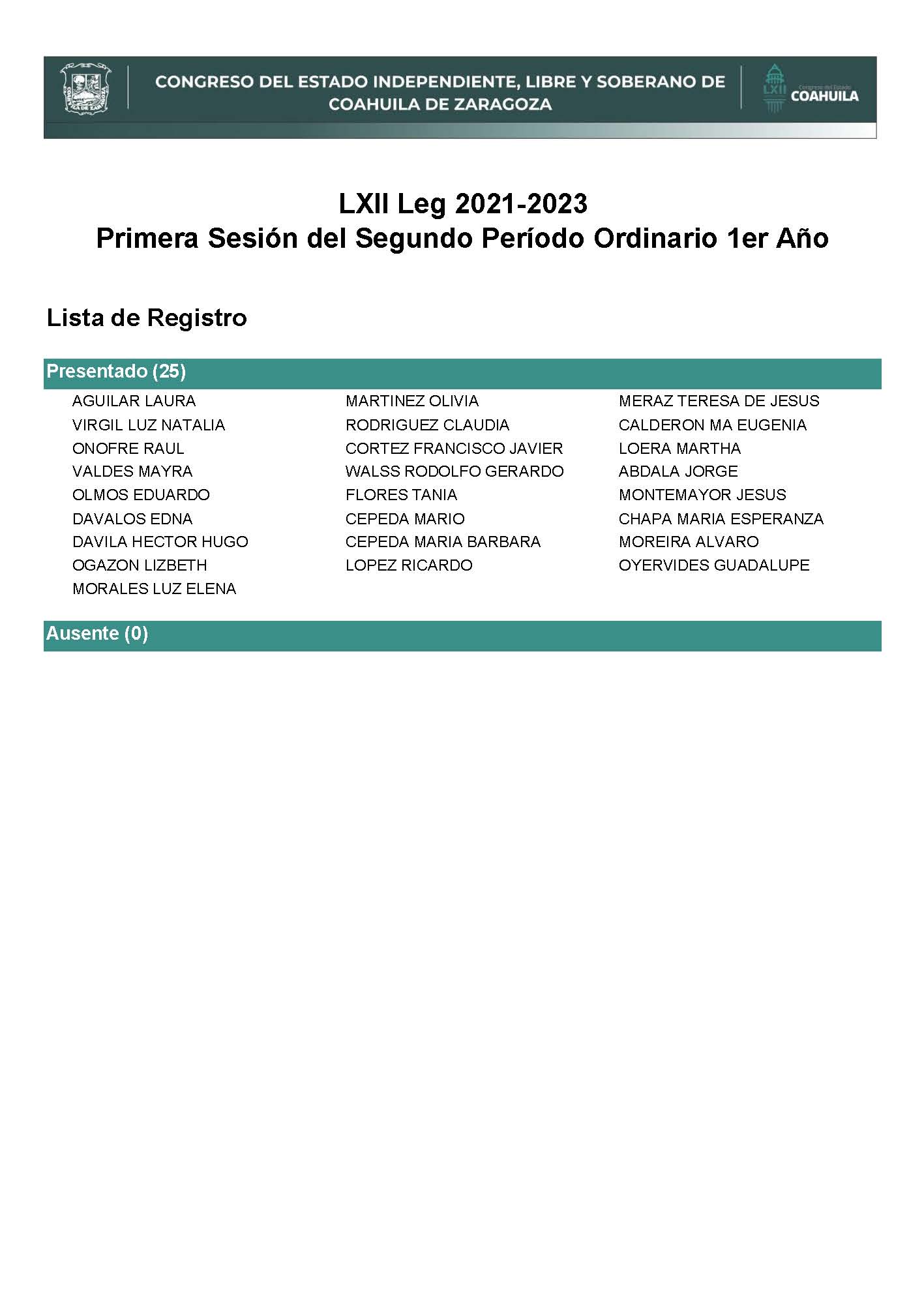 Diputada Presidenta María Guadalupe Oyervides Valdez:Gracias Diputada. Habiendo quórum, se declara abierta esta sesión y válidos los acuerdos que se aprueben en la misma. A solicitud de esta Presidencia y con fundamento en el artículo 39 de la Ley Orgánica del Congreso, se solicita la dispensa de la lectura del Orden del Día para esta sesión toda vez que el documento referido fue dado a conocer a los integrantes de esta Legislatura con oportunidad y que ya se encuentra contenido íntegramente en la Gaceta Parlamentaria de la página del Congreso, por lo que dicha solicitud, así como el documento  referido,  se someten a su consideración.No habiendo intervenciones, se somete a votación la referida propuesta de dispensa.Le solicito a la Diputada Secretaria Martha Loera Arámbula, tome nota de la votación e informe sobre el resultado.Diputada  Secretaria Martha Loera Arámbula:No funciona el sistema. Diputada Presidenta María Guadalupe Oyervides Valdez:Luz Natalia Virgil.Le  pido a sistemas que hagan lo correspondiente para registrar.Se registra su asistencia Diputada Luz Natalia Virgil en la Mesa Directiva.¿El sentido de su voto Diputada, de la dispensa de la lectura?  Registrado su voto Diputada Natalia Virgil. Diputada Secretaria Martha Loera Arámbula:Diputada Presidenta, se informa que el resultado de la votación es el siguiente: 21 votos a favor, 0 en contra y 0 abstenciones. 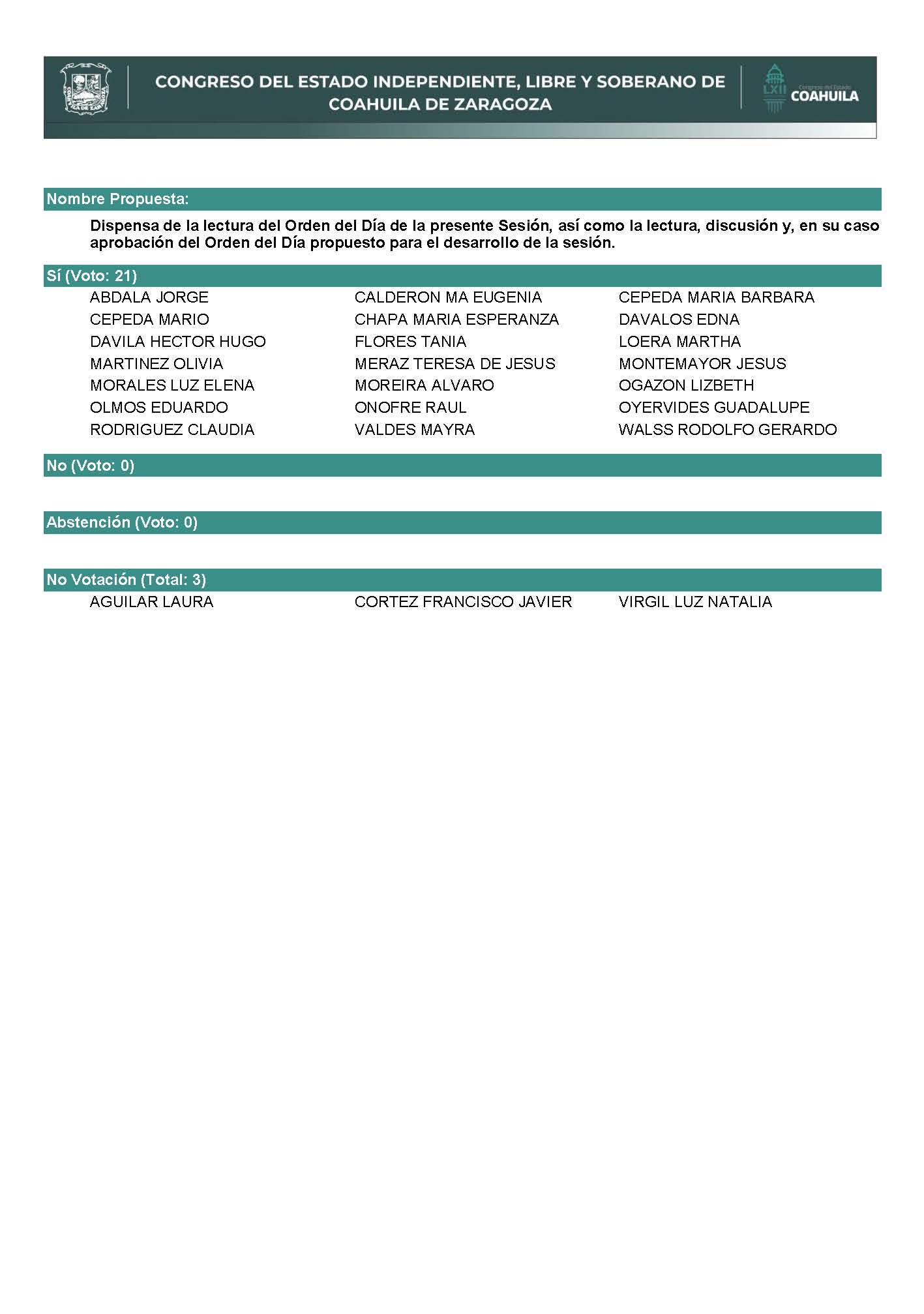 Diputada Presidenta María Guadalupe Oyervides Valdez:Gracias, Diputada Secretaria. Diputada Laura Francisca Aguilar Tabares.Diputada Laura Francisca Aguilar Tabares:Nada más para registrar mi asistencia. Diputada Presidenta María Guadalupe Oyervides Valdez:Ok.  Esta Mesa Directiva registra su asistencia. Diputada Lizbeth Ogazón, se registra su asistencia.Diputado Francisco Javier Cortés, se registra su asistencia. Queda plasmado en la Mesa Directiva.   Adelante Secretaria. Queda registrada la asistencia y la dispensa de la lectura, se aprueba por unanimidad la dispensa de la lectura del Orden del Día de esta sesión, así como el documento referido. Orden del Día de la Primera Sesión del Segundo Período Ordinario de Sesiones, del Primer Año de Ejercicio Constitucional de la Sexagésima Segunda Legislatura del Congreso del Estado Independiente, Libre y Soberano de Coahuila de Zaragoza.1° de septiembre del año 2021.1.- Lista de asistencia de las Diputadas y Diputados de la Sexagésima Segunda Legislatura del Congreso del Estado.2.- Declaratoria de apertura de la Sesión.  	3.- Lectura, Discusión y, en su caso aprobación del Orden del Día propuesto para el desarrollo de la Sesión. 	4.- Declaratoria de apertura del Segundo Período Ordinario de Sesiones del Primer Año de Ejercicio Constitucional de la Sexagésima Segunda Legislatura del Congreso del Estado. 5.- Lectura, discusión y, en su caso, aprobación de la Minuta de la última sesión celebrada en el Primer Período Ordinario de Sesiones del Primer Año de Ejercicio Constitucional de la Sexagésima Segunda Legislatura del Congreso del Estado. 6.- Lectura del informe de correspondencia y documentación recibida por el Congreso del Estado.	7.- Lectura del Informe de los trabajos desarrollados por la Diputación Permanente del Segundo Período del Primer Año de Ejercicio Constitucional de la Sexagésima Segunda Legislatura del Congreso del Estado.	8.- Propuesta de la Junta de Gobierno en relación a la modificación de la integración de la Mesa Directiva del Primer Año de Ejercicio Constitucional de la Sexagésima Segunda Legislatura.	9.- Propuesta de la Junta de Gobierno en relación a la modificación de la integración de las Comisiones Permanentes y Comités de la Sexagésima Segunda Legislatura.10.- Lectura de Iniciativas de Reforma Constitucionales:A.-  Iniciativa con Proyecto de Decreto por la que se modifican y adicionan diversas disposiciones en materia de paridad de la Constitución Política del Estado de Coahuila de Zaragoza, planteada por la Diputada Mayra Lucila Valdés González conjuntamente con los Diputados del Grupo Parlamentario “Carlos Alberto Páez Falcón”, del Partido Acción Nacional.11.- Lectura de Iniciativas de Diputadas y Diputados:A.- Iniciativa con Proyecto de Decreto que presenta el Diputado Álvaro Moreira Valdés, conjuntamente con las Diputadas y los Diputados integrantes del Grupo Parlamentario “Miguel Ramos Arizpe”, del Partido Revolucionario Institucional, por el que se adiciona un segundo párrafo a los artículos 994 y 999 del Código Civil para el Estado de Coahuila de Zaragoza, para la expedición de testamento bajo el sistema de escritura braille.B.- Iniciativa con Proyecto de Decreto por el que se reforma el artículo 81, fracción I de la Ley del Sistema de Seguridad Pública del Estado de Coahuila de Zaragoza, con el objeto de delimitar el concepto del trato de los policías hacia las personas, que presenta la Diputada Tania Vanessa Flores Guerra, integrante de la Fracción Parlamentaria “Evaristo Pérez Arreola” del Partido Unidad Democrática de Coahuila. 12.- Lectura, discusión y, en su caso, aprobación de Dictámenes en cartera: A.- Dictamen de la Comisión de Igualdad y No Discriminación, relativo a la Iniciativa con Proyecto de Decreto por el que se reforman y adicionan diversas disposiciones a la Ley para Promover la Igualdad y Prevenir la Discriminación en el Estado de Coahuila de Zaragoza, con el propósito de incluir como categoría o tipo de discriminación, el que se presenta en razón del empleo, profesión u oficio que se desempeña, que presenta el Diputado Álvaro Moreira Valdés, conjuntamente con las Diputadas y los Diputados integrantes del Grupo Parlamentario “Miguel Ramos Arizpe”, del Partido Revolucionario Institucional.B.- Dictamen de la Comisión de Finanzas, con relación a Iniciativa de Decreto planteada por el Ejecutivo del Estado, por el que se autoriza al Gobierno del Estado de Coahuila de Zaragoza, para desincorporar y enajenar a título gratuito un predio de su propiedad identificado como “Casa de la Cultura”, ubicado en el municipio de San Pedro, Coahuila de Zaragoza, con una superficie total de 538.55 M2., a favor del R. Ayuntamiento de San Pedro, Coahuila de Zaragoza, con objeto de que dicho inmueble se destine única y exclusivamente para el desarrollo de actividades culturales.C.- Dictamen de la Comisión de Finanzas, con relación a Iniciativa de Decreto enviada por el Ayuntamiento de Frontera, Coahuila de Zaragoza, mediante la cual solicita la validación de un acuerdo aprobado por el Ayuntamiento, para enajenar a título gratuito, los lotes de terreno que conforman una superficie de 3,848.84 m2., ubicados en la colonia “José María Morelos y Pavón” de esa ciudad, a favor de los actuales poseedores, con objeto de llevar a cabo la regularización de la tenencia de la tierra, el cual fue desincorporado con Decreto número 339 publicado en el Periódico Oficial del Gobierno del Estado de fecha 6 de septiembre de 2019.D.- Dictamen de la Comisión de Finanzas, con relación a Iniciativa de Decreto enviada por el Ayuntamiento de Torreón, Coahuila de Zaragoza, mediante la cual solicita la validación de un acuerdo aprobado por el Ayuntamiento, para enajenar a título gratuito, un bien inmueble con una superficie de 32,296.90 m2., ubicado en la primera etapa del Fraccionamiento Parque Industrial Global Park Laguna, a favor del Gobierno del Estado de Coahuila para uso de la Promotora Inmobiliaria para el Desarrollo Económico de Coahuila (PIDECO), el cual fue desincorporado con Decreto número 58 publicado en el Periódico Oficial del Gobierno del Estado de fecha 04 de mayo de 2021.E.- Dictamen de la Comisión de Finanzas, con relación a Iniciativa de Decreto enviada por el Presidente Municipal de Ramos Arizpe, Coahuila de Zaragoza, mediante la cual solicita la validación de un acuerdo aprobado por el Ayuntamiento, para enajenar a título gratuito, un bien inmueble con una superficie total de 9,453.37 m2., identificado como PR-1 de la colonia Agrícola Veteranos de la Revolución de la Ex Hacienda Molinos de Santa María, actualmente “Parque Industrial Santa María”, a favor del Gobierno Federal, a través de la Secretaría de Seguridad Pública y Protección Ciudadana, con objeto de llevar a cabo la construcción de las instalaciones para la Guardia Nacional, en virtud que el Decreto número 100 publicado en el Periódico Oficial del Gobierno del Estado de fecha 11 de diciembre de 2018, en el que se autorizó anteriormente esta operación, quedo sin vigencia.F.- Dictamen de la Comisión de Finanzas, con relación a una Iniciativa de Decreto enviada por el Presidente Municipal de Torreón, Coahuila de Zaragoza, mediante el cual solicita la validación de un acuerdo aprobado por el Ayuntamiento, para celebrar un contrato de comodato, por un plazo de 50 (cincuenta) años, de un bien inmueble con una superficie de 1,172.67 M2., ubicado en el Poblado “La Rosita” de esta ciudad, a favor de la Asociación Religiosa “Parroquia de San Martín de Porres en Torreón A.R.”, con objeto de llevar a cabo la construcción de un templo religioso, cumpliendo con su objeto social.G.- Dictamen de la Comisión de Finanzas, con relación a Iniciativa de Decreto enviada por el Presidente Municipal de Torreón, Coahuila de Zaragoza, mediante la cual solicita la validación de un acuerdo aprobado por el Ayuntamiento, para celebrar un contrato de comodato, por un plazo de 30 (treinta) años, de un bien inmueble con una superficie de 2,767.26 M2., ubicado en el Fraccionamiento “Los Viñedos” (San José) de esa ciudad, a favor de la Asociación Religiosa denominada “Parroquia de Nuestra Señora del Carmen en la Paz, Coahuila A.R.”, con objeto de llevar a cabo su objetivo social, con la construcción de una capilla”. H.- Dictamen de la Comisión de Finanzas, con relación a Iniciativa de Decreto enviada por el Presidente Municipal de Monclova, Coahuila de Zaragoza, mediante la cual se solicita reformar el Artículo Primero del Decreto 972, publicado en el Periódico Oficial del Gobierno del Estado de fecha 31 de octubre de 2017, mediante el cual se autorizó celebrar un contrato de comodato, por un plazo de 15 (quince) años, de  dos inmuebles que cuentan con una superficie de 32,429.62 M2., y 34,373.83 M2., ubicado en la colonia Ciudad Deportiva de esa ciudad, a favor de PROMOTORA DEPORTIVA GAN, S.A. DE C.V.13.- Proposiciones de Grupos Parlamentarios, Fracciones Parlamentarias y Diputadas y Diputados:A.- Proposición con Punto de Acuerdo que presenta la Diputada Teresa de Jesús Meraz García, conjuntamente con las Diputadas y el Diputado del Grupo Parlamentario “Movimiento de Regeneración Nacional” (MORENA), “Para que se envíe un atento exhorto al Poder Judicial del Estado de Coahuila de Zaragoza para que considere la instalación de un Juzgado Mixto de Primera Instancia en Materia Civil y Familiar, así como un Juzgado de Primera Instancia en Materia Penal del Sistema Acusatorio y Oral, en el municipio de Francisco I. Madero, para que los habitantes de dicha localidad puedan tener garantizada una impartición de justicia pronta y expedita”.De urgente y Obvia ResoluciónB.- Proposición con punto de acuerdo que presenta la Diputada Luz Natalia Virgil Orona, conjuntamente con la Diputada y el Diputado integrantes del Grupo Parlamentario, “Carlos Alberto Páez Falcón”, del Partido Acción Nacional, “Con objeto de qué este H. Pleno solicite al Gobernador del Estado Miguel Ángel Riquelme Solís, al Secretario de Infraestructura, Desarrollo Urbano y Movilidad y Secretaría de Fiscalización y Rendición de Cuentas para que, en cumplimiento de sus obligaciones tomen medidas responsables en la ejecución y supervisión en tiempo y forma de la obra pública  estatal, especialmente en  la prolongada obra “BRT Corredor Troncal de La Laguna”, en la ciudad de Torreón, cuidando el patrimonio de los ciudadanos de Coahuila de Zaragoza”.De urgente y Obvia ResoluciónC.- Proposición con Punto de Acuerdo que presenta la Diputada Tania Vanessa Flores Guerra, de la Fracción Parlamentaria “Evaristo Pérez Arreola”, del Partido Unidad Democrática de Coahuila, “Por el que se exhorta respetuosamente a la Comisión Nacional de Agua del Gobierno Federal, a la Comisión Estatal de Aguas y Saneamiento del Estado de Coahuila y los 38 Ayuntamientos del Estado, en el ámbito de sus respectivas competencias, para que informen a esta Soberanía, las medidas y acciones que se están tomando para el mejoramiento y restauración de los acuíferos, así como la conservación y rehabilitación de los servicios de suministro de agua potable y erradicar el problema de la calidad del agua y el desabasto en Coahuila”.De urgente y Obvia ResoluciónD.- Proposición con Punto de Acuerdo que presenta la Diputada Olivia Martínez Leyva, conjuntamente con las Diputadas y Diputados integrantes del Grupo Parlamentario “Miguel Ramos Arizpe”, del Partido Revolucionario Institucional, “Con el objeto de exhortar al Ejecutivo Federal, para que a través del Sistema Nacional para la Igualdad entre Mujeres y Hombres, así como a través de la Secretaría del Trabajo y Previsión Social, se realicen las gestiones que estimen pertinentes, a fin de garantizar una igualdad sustantiva en oportunidades laborales para las mujeres en todo el país”.De urgente y Obvia ResoluciónE.-  Proposición con Punto de Acuerdo que presenta la Diputada Laura Francisca Aguilar Tabares, conjuntamente con las Diputadas y el Diputado integrantes del Grupo Parlamentario “Movimiento de Regeneración Nacional” (MORENA), “Para que se envíe atento exhorto a la Secretaría de Educación del Estado para que vigilen y en la medida de sus posibilidades sancionen a los planteles educativos que exijan cuotas a los padres de familia para el regreso a clases”. F.- Proposición con Punto de Acuerdo que presenta la Diputada Mayra Lucila Valdés González, del Grupo Parlamentario “Carlos Alberto Páez Falcón” del Partido Acción Nacional, “Mediante el cual propone a este Poder Legislativo, envíe un atento exhorto a la Lic. María Leticia Sánchez Campos, Titular de la Procuraduría para Niños, Niñas y la Familia de Coahuila, para que se implementen más acciones y planes para prevenir, combatir y erradicar la explotación laboral y sexual en personas menores de edad en el Estado”.De urgente y Obvia Resolución	G.- Proposición con Punto de acuerdo presenta el Diputado Álvaro Moreira Valdés, conjuntamente con las Diputadas y Diputados integrantes del Grupo Parlamentario “Miguel Ramos Arizpe”, del Partido Revolucionario Institucional, “Con el objeto de exhortar al Titular de la Secretaría de Salud del Gobierno Federal para que, considerando las recientes resoluciones en materia de amparo del Poder Judicial de la Federación que conceden resolución favorable para que menores de 18 años sean inoculados contra el COVID-19, contemplen dentro de la política nacional de vacunación contra el virus SARS-COV-2, a este sector de la población”.De urgente y Obvia ResoluciónH.- Proposición con Punto de Acuerdo que presenta la Diputada Mayra Lucila Valdés González, del Grupo Parlamentario “Carlos Alberto Páez Falcón” del Partido Acción Nacional, “Mediante el cual propone a este Poder Legislativo, envíe un atento exhorto al Titular del Ejecutivo Federal, al Lic. Andrés Manuel López Obrador, para que cumpla los compromisos de campaña y ponga fin a los aumentos y altos costos de los hidrocarburos en nuestro país”.De urgente y Obvia ResoluciónI.-. Proposición con Punto de acuerdo presenta la Diputada Edna Ileana Dávalos Elizondo, conjuntamente con las Diputadas y Diputados integrantes del Grupo Parlamentario “Miguel Ramos Arizpe”, del Partido Revolucionario Institucional, “Con el objeto de exhortar respetuosamente al Gobierno Federal a fin de que se garantice la aplicación oportuna de las segundas dosis para los grupos faltantes en el Estado y se brinde certeza respecto a la fecha para aquellos jóvenes que no recibieron su primer dosis, así mismo para que reconsideren las estrategias para la organización de la aplicación de las vacunas, a fin de evitar situaciones de violencia, como en días pasados; prevaleciendo ante todo el derecho a la salud, con trato digno y humanitario hacia los Coahuilenses”.De urgente y Obvia ResoluciónJ.-  Proposición con Punto de Acuerdo que presenta la Diputada Lizbeth Ogazón Nava, conjuntamente con las Diputadas del Grupo Parlamentario “Movimiento de Regeneración Nacional” (MORENA), “Para que se envíe atento exhorto al Gobierno Municipal de Ramos Arizpe con el fin de que se vigile el procedimiento en la Comisión de Honor y Justicia respecto a la discriminación sufrida por un Policía Municipal por parte de su comandante, llevándose dicho procedimiento de manera justa y apegado al marco legal correspondiente”. De urgente y Obvia ResoluciónK.- Proposición con Punto de acuerdo presenta la Diputada Martha Loera Arámbula, conjuntamente con las Diputadas y Diputados integrantes del Grupo Parlamentario “Miguel Ramos Arizpe”, del Partido Revolucionario Institucional, “Con el objeto de exhortar respetuosamente al titular del Ejecutivo Federal para que, a través de la Secretaría de Hacienda y Crédito Público, considere en el Proyecto de Presupuesto de Egresos 2022 un aumento presupuestal en las partidas destinadas a la educación para adultos, tanto en instituciones federales como en las pertenecientes a las entidades federativas”.De urgente y Obvia ResoluciónL.- Proposición con Punto de acuerdo presenta el Diputado Jesús María Montemayor Garza, conjuntamente las Diputadas y Diputados integrantes del Grupo Parlamentario “Miguel Ramos Arizpe”, del Partido Revolucionario Institucional, “Con el objeto de exhortar de manera respetuosa a la Secretaría de Bienestar el envío de más vacunas para la población Coahuilense. 14.- Agenda Política:A.- Pronunciamiento que presenta la Diputada Olivia Martínez Leyva, conjuntamente con las Diputadas y Diputados integrantes del Grupo Parlamentario “Miguel Ramos Arizpe”, del Partido Revolucionario Institucional, “Para destacar la labor de oposición responsable encomendada a las Diputadas y los Diputados Federales integrantes de la LXV Legislatura del Congreso de la Unión”. B.- Pronunciamiento que presenta, la Diputada Claudia Elvira Rodríguez Márquez de la Fracción Parlamentaria “Mario Molina Pasquel” del Partido Verde Ecologista de México, con relación a la “Día Internacional de la Mujer Indígena”.C.- Pronunciamiento que presenta la Diputada María Bárbara Cepeda Berhringer, conjuntamente con las Diputadas y Diputados integrantes del Grupo Parlamentario “Miguel Ramos Arizpe”, del Partido Revolucionario Institucional, “En contra de la mala planeación por parte del Gobierno Federal, y la Secretaría del Bienestar en Coahuila, al no contemplar las suficientes vacunas para llevar a cabo la aplicación del biológico en la población joven de 18-29, en específico en el Municipio de Saltillo”.D.- Pronunciamiento que presenta el Diputado Francisco Javier Cortez Gómez, conjuntamente con las Diputadas y el Diputado del Grupo Parlamentario Movimiento de Regeneración Nacional, (Morena), “En relación con los temas puestos sobre las mesas de trabajo instaladas por representantes del Ejecutivo del Estado y de la coalición de trabajadores de la educación pública de Coahuila, para zanjar la grave problemática planteada por dicho gremio”.E.- Pronunciamiento que presenta, la Diputada Claudia Elvira Rodríguez Márquez de la Fracción Parlamentaria “Mario Molina Pasquel” del Partido Verde Ecologista de México, “Con relación a los hechos de seguridad acontecidos en días pasados en el Estado de Coahuila”. F.- Pronunciamiento que presenta la Diputada Martha Loera Arámbula, conjuntamente con las Diputadas y Diputados integrantes del Grupo Parlamentario “Miguel Ramos Arizpe”, del Partido Revolucionario Institucional, “En reconocimiento al trabajo del Gobierno del Estado de Coahuila en materia de reinserción social, al cumplir con los estándares internacionales de certificación de centros penitenciarios para mujeres y adolescentes”.G.- Pronunciamiento que presenta la Diputada Lizbeth Ogazón Nava, conjuntamente con las Diputadas y el Diputado del Grupo Parlamentario Movimiento de Regeneración Nacional, del Partido Morena, “Con relación a la firma del Convenio entre el Presidente Andrés Manuel López Obrador y Fundación Teletón”. H.- Pronunciamiento que presenta la Diputada Olivia Martínez Leyva, conjuntamente con las Diputadas y Diputados integrantes del Grupo Parlamentario “Miguel Ramos Arizpe”, del Partido Revolucionario Institucional, con motivo de la conmemoración del “Día Internacional de la Mujer Indígena”.I.- Pronunciamiento que presenta la Diputada Teresa de Jesús Meraz García, conjuntamente con las Diputadas y él Diputado del Grupo Parlamentario “Movimiento de Regeneración Nacional”, del Partido Morena, “En relación al hostigamiento recibido por una pareja de la comunidad LGBTTIQ+ por parte de agentes policiacos de la ciudad de Torreón”.15.- Clausura de la Sesión y citatorio para la próxima Sesión.Diputada Presidenta María Guadalupe Oyervides Valdez:Conforme a lo dispuesto en el artículo 226 de la Ley Orgánica, se procede a la Declaratoria de Apertura del Segundo Período Ordinario de Sesiones, pido a las Diputadas y Diputados, así como a todas y todos los presentes ponerse de pie.“El Congreso del Estado Independiente, Libre y Soberano de Coahuila de Zaragoza, abre hoy, 1º de septiembre del 2021, el Segundo Período Ordinario de Sesiones correspondiente al Primer Año de Ejercicio Constitucional de la Sexagésima Segunda Legislatura.Asimismo, en observancia de lo dispuesto en el artículo 227 de la Ley Orgánica del Congreso, expídase el Acuerdo en que se dé cuenta a la celebración de este Período Ordinario de Sesiones y comuníquese en la forma señalada por la misma disposición”.Gracias.  Pueden tomar asiento. Se informa que a solicitud de la Presidencia de la Mesa Directiva del Pleno, se solicita la dispensa de la lectura de la Minuta de la última sesión celebrada en el Primer Período Ordinario de Sesiones del Primer Año de Ejercicio Constitucional de la Sexagésima Segunda Legislatura del Congreso del Estado, así como el Informe de Correspondencia y Documentación recibida por el Congreso, toda vez que los documentos referidos fueron dados a conocer a los integrantes de esta Legislatura con oportunidad y que ya se encuentran contenidos íntegramente en la Gaceta Parlamentaria de la página del Congreso, por lo que dicha solicitud, así como los documentos, se someten a su consideración. Adelante, Diputada Luz Natalia Virgil.Pido al personal de sistemas que verifiquemos el sistema de la Diputada Luz Natalia Virgil,  Francisco Javier, Lizbeth Ogazón, Laura Francisca…Diputado Rodolfo Gerardo Walss Aurioles: No, no, el problema Diputada es que no están los equipos cargados en el sistema, ese es el problema. Diputada Presidenta María Guadalupe Oyervides Valdez:Se solicita al Oficial Mayor que haga la carga correspondiente en el sistema y al equipo de sistemas que estemos actualizando y en lo consecuente estaremos solicitando hacer por voz los sentidos de su votación para poderlos registrar correctamente en la Mesa Directiva. ¿Alguna otra intervención?  No habiendo más intervenciones, se somete a votación la referida propuesta de dispensa. Le solicito a la Diputada Secretaria Claudia Elvira Rodríguez Márquez, tome nota de la votación y en caso de que el sistema todavía no esté en funciones, haga a viva voz la toma del voto de cada uno de los integrantes de esta Legislatura. Adelante Diputada. Diputada Presidenta María Guadalupe Oyervides Valdez:¿Diputado Héctor Hugo Dávila? Lo estamos haciendo de esta manera para confirmar que el sistema esté trabajando de manera correcta.Adelante, Diputada Secretaria. Diputada Secretaria Claudia Elvira Rodríguez Márquez: Diputada Presidenta, se informa que el resultado de la votación es el siguiente: 25 votos a favor; 0 en contra y 0 abstenciones. 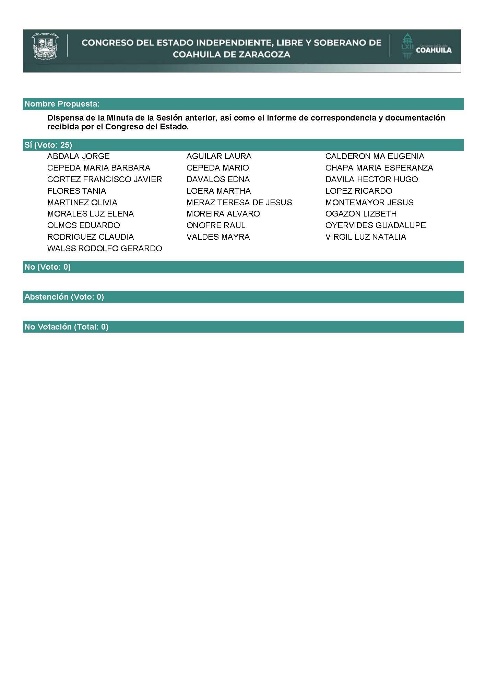 Diputada Presidenta María Guadalupe Oyervides Valdez:Gracias Secretaria. Se aprueba por unanimidad la dispensa de la lectura de los documentos, así como la Minuta de la última sesión celebrada en el Primer Período Ordinario de Sesiones del Primer Año de Ejercicio Constitucional de la Sexagésima Segunda Legislatura del Congreso del Estado y el Informe de correspondencia y documentación recibida. MINUTA DE LA DÉCIMA OCTAVA SESIÓN DEL PRIMER PERÍODO ORDINARIO DE SESIONES, DEL PRIMER AÑO DE EJERCICIO CONSTITUCIONAL DE LA SEXAGÉSIMA SEGUNDA LEGISLATURA DEL CONGRESO DEL ESTADO INDEPENDIENTE, LIBRE Y SOBERANO DE COAHUILA DE ZARAGOZA.En la Ciudad de Saltillo, Coahuila de Zaragoza, en el Salón de Sesiones del Congreso del Estado Independiente, Libre y Soberano de Coahuila de Zaragoza, siendo las 11:00 horas, con 56 minutos, del día 22 de junio del año 2021, dio inicio la sesión con la asistencia de 23 de 25 de los integrantes de la Sexagésima Segunda Legislatura del Congreso del Estado.1.-La Presidencia declaró abierta la sesión y válidos los acuerdos que en ella se tomaran.2.- La Presidencia puso a consideración la dispensa de la lectura y aprobación de los siguientes documentos: el orden del día, la minuta de la sesión anterior, la correspondencia recibida por el congreso y el cumplimiento de acuerdos de la sesión anterior, aprobándose por unanimidad de votos los documentos mencionados.3.- La Presidencia informó al Pleno que a petición de las Diputadas y Diputados que presentaron iniciativas, solicitaron la dispensa de lectura de las mismas que están consignadas en los rublos del 7-A a la 7-H, por lo que la Presidencia puso a votación del Pleno dicha solicitud, aprobándose por unanimidad de votos, turnándose a las comisiones correspondientes para los efectos de estudio y dictamen, siendo las siguientes:Iniciativa con Proyecto de Decreto que presentó la Diputada María Bárbara Cepeda Boehringer, por el que se reforma adicionando el numeral 6, a la fracción VIII, del artículo 102, del Código Municipal para el Estado de Coahuila de Zaragoza, con el objeto de establecer contralorías ciudadanas, con la finalidad de vigilar las acciones gubernamentales que se ejecuten en las localidades que conforman los municipios, el cumplimiento de las metas establecidas y la aplicación transparente de los recursos, se turnó a la Comisión de Gobernación, Puntos Constitucionales y Justicia.Iniciativa con Proyecto de Decreto que presentó el Diputado Francisco Javier Cortez Gómez, por el que se reforma y modifica la Ley de Prevención de Suicidio para el Estado de Coahuila de Zaragoza, con el objeto de adicionar opciones de colaboración entre el sector salud y entes públicos y privados que puedan abonar al combate del suicidio, se turnó a la Comisión de Gobernación, Puntos Constitucionales y Justicia.Iniciativa con Proyecto de Decreto que presentó el Diputado Rodolfo Gerardo Walss Aurioles, por la que se adiciona el artículo 30 de la Ley para la Prevención, Protección, Atención y Asistencia a las Víctimas y Ofendidos de los Delitos en Materia de Trata de Personas del Estado de Coahuila de Zaragoza; con el objetivo de establecer las leyes supletorias a las que se deberá acudir en todo lo no previsto en este ordenamiento, se turnó a la Comisión Contra la Trata de Personas.Iniciativa con Proyecto de Decreto que presentó la Diputada Yolanda Elizondo Maltos, por el que se reforma el artículo 15 y se adiciona la fracción XXVI al artículo 109 de la Ley de Desarrollo Cultural para el Estado de Coahuila de Zaragoza, con el objeto de tener una mejor comprensión respecto a la no discriminación cultural e incorporar la Casa de la Cultura, en el Municipio de Múzquiz a la estructura orgánica y administrativa y forme parte del patrimonio cultural de la Secretaría de Cultura del Gobierno del Estado de Coahuila de Zaragoza, se turnó a la Comisión de Educación, Cultura, Familias, Desarrollo Humano y Actividades Cívicas.Iniciativa con Proyecto de Decreto que presentó la Diputada Mayra Lucila Valdés González, que adiciona diversas disposiciones de la Ley de Desarrollo Económico, la Ley de Acceso de las Mujeres a una Vida Libre de Violencia y la Ley de Igualdad entre Mujeres y Hombres en el Estado de Coahuila de Zaragoza, para crear estímulos e incentivos fiscales para proyectos que empleen o estén conformados por mujeres residentes en zonas rurales, víctimas de violencia, desplazadas, migrantes, refugiadas o en situación de reinserción social y establecer políticas para fomentar la inclusión de mujeres en situación de vulnerabilidad al desarrollo económico del estado, Comisiones Unidas de Igualdad y No Discriminación y de Hacienda.Iniciativa con Proyecto de Decreto que presentó el Diputado Rodolfo Gerardo Walss Aurioles, por la que se adiciona un nuevo contenido a la fracción XIV, recorriendo el actual a la que sigue, creando además la fracción XVI del artículo 72 de la Ley Orgánica del Congreso del Estado Independiente, Libre y Soberano de Coahuila de Zaragoza; con la finalidad de establecer el deber de la Junta de Gobierno de vigilar que se cumplan los derechos de los trabajadores y empleado del Congreso, se turnó a la Comisión de Gobernación, Puntos Constitucionales y Justicia.Iniciativa con Proyecto de Decreto que presentó la Diputada Mayra Lucila Valdés González, que adiciona diversas disposiciones del Estatuto Jurídico para los Trabajadores al Servicio del Estado de Coahuila para implementar la regulación del teletrabajo de los trabajadores al servicio del estado y los derechos y obligaciones relativos a este, se turnó a las   Comisiones Unidas de Gobernación, Puntos Constitucionales y Justicia y del Trabajo y Previsión Social.Iniciativa con Proyecto de Decreto que presentó el Diputado Rodolfo Gerardo Walss Aurioles, por la que se reforman diversas disposiciones de la Ley de Asentamientos Humanos, Ordenamiento Territorial y Desarrollo Urbano del Estado de Coahuila de Zaragoza, en materia de institutos municipales, multimunicipales y metropolitanos de planeación; con la finalidad de que se contemple la creación de los institutos de planeación municipal, multimunicipal y metropolitanos en este ordenamiento, se turnó a las Comisiones Unidas de Desarrollo Urbano, Infraestructura, Transporte y Movilidad Sustentable y de Asuntos Municipales y Zonas Metropolitanas.4.- Se aprobó por unanimidad de votos, y en los términos que fue leído el Dictamen de la Comisión de Gobernación, Puntos Constitucionales y Justicia, con relación al expediente formado con el oficio enviado por el Ingeniero Miguel Ángel Riquelme Solís, Gobernador Constitucional del Estado de Coahuila de Zaragoza, mediante el cual sometío a la ratificación del Congreso del Estado, la designación del Lic. Jesús Gerardo Sotomayor Hernández, como Magistrado Numerario del Tribunal de Justicia Administrativa de Coahuila de Zaragoza.5.- La Presidencia llevo a cabo la Toma de protesta del Licenciado Jesús Gerardo Sotomayor Hernández, como Magistrado Numerario del Tribunal de Justicia Administrativa de Coahuila de Zaragoza.6.- Se aprobó por unanimidad de votos y en los términos que fue leído, el Dictamen de la Comisión de Educación, Cultura, Familias, Desarrollo Humano y Actividades Cívicas, del Congreso del Estado Independiente, Libre y Soberano de Coahuila de Zaragoza, con relación a la Iniciativa con Proyecto de Decreto, por la que esta LXII Legislatura declara a la Cabalgata de Santo Domingo Sabinas, como Patrimonio Cultural Intangible del Estado de Coahuila de Zaragoza, participando a favor la Diputada Yolanda Elizondo Maltos, quien propuso un agregado al Dictamen en el sentido de que se prohibieran las bebidas alcohólicas, misma que retiró a petición del Diputado Ricardo López Campos, quien también intervino a favor, así como el Diputado Rodolfo Gerardo Walss Aurioles.7.- Se aprobó por unanimidad de votos, y en los términos que fue leído, el Dictamen de la Comisión de Finanzas de la Sexagésima Primera Legislatura del Congreso del Estado, Independiente, Libre y Soberano de Coahuila de Zaragoza, con relación a Iniciativa de Decreto enviada por el Presidente Municipal de Torreón, Coahuila de Zaragoza, mediante la cual solicita la validación de un acuerdo aprobado por el Ayuntamiento, para permutar un inmueble con una superficie de 1,254.52 M2., ubicado en el Ex Ejido La Rosita, con el fin de permutarlo a favor del C. Luis Servando Orozco Rodríguez, con objeto de compensar la afectación de tres lotes que actualmente están en posesión de familias de escasos recursos y llevar a cabo la regularización de la tenencia de la tierra, lo anterior en virtud que el Decreto número 917 publicado en el Periódico Oficial del Gobierno del Estado de fecha 29 de agosto de 2017, en el que se autorizó anteriormente esa operación, quedo sin efecto.8.- Se aprobó por unanimidad de votos, en lo general, y en lo particular, así como en los términos que fue leído, Dictamen de la Comisión del Trabajo y Previsión Social de la LXII Legislatura del Congreso del Estado Independiente, Libre y Soberano de Coahuila de Zaragoza, respecto de la Iniciativa para reformar y adicionar diversas disposiciones de la Ley del Centro de Conciliación Laboral del Estado de Coahuila de Zaragoza; que presentan la diputada Luz Natalia Virgil Orona, del Grupo Parlamentario del Partido Acción Nacional “Carlos Alberto Páez Falcón”; y el diputado Mario Cepeda Ramírez, del Grupo Parlamentario “Miguel Ramos Arizpe”, del Partido Revolucionario Institucional, a la que se adhieren la diputada Luz Elena Guadalupe Morales Núñez y Diputado Héctor Hugo Dávila, con la finalidad de adecuar los contenidos de este ordenamiento con las disposiciones de la Constitución General de la República y de la Ley Federal del Trabajo relacionadas con el funcionamiento de los centros de conciliación locales.9.- Se aprobó por unanimidad de votos, y en los términos que fue leído, el Dictamen de la Comisión de Finanzas de la Sexagésima Segunda Legislatura del Congreso del Estado, Independiente, Libre y Soberano de Coahuila de Zaragoza, con relación a una Iniciativa de Decreto enviada por el Presidente Municipal de Ramos Arizpe, Coahuila de Zaragoza, mediante el cual solicita la validación de un acuerdo aprobado por el Ayuntamiento, para enajenar a título gratuito un bien inmueble conformado por siete locales con una superficie total de 257.73 M2., ubicado en la colonia “Eulalio Gutiérrez” de esa ciudad, a favor de los actuales poseedores, con objeto de dar certeza jurídica realizando la escrituración para regularizar la tenencia de la tierra, lo anterior en virtud de que el Decreto 83, publicado en el Periódico Oficial del Gobierno del Estado de fecha 2 de noviembre de 2018, en el que se autorizó anteriormente esta operación, quedo sin vigencia.10.- Se aprobó por unanimidad de votos, y en los términos que fue leído, el Dictamen de la Comisión de Finanzas de la Sexagésima Segunda Legislatura del Congreso del Estado, Independiente, Libre y Soberano de Coahuila de Zaragoza, con relación a Iniciativa de Decreto enviada por el Presidente Municipal de Matamoros, Coahuila de Zaragoza, mediante la cual solicita la validación de un acuerdo aprobado por el Ayuntamiento, para enajenar a título gratuito, un bien inmueble con una superficie de 100,000.00 m2., ubicada en el lote 001, zona 01, en dicho municipio, a favor del Gobierno Federal, a través de la Secretaría de la Defensa Nacional (SEDENA), con objeto de que se lleve a cabo la construcción de las instalaciones de apoyo en tareas de Seguridad Pública para la Guardia Nacional, el cual se desincorporo con Decreto número 60 publicado en el Periódico Oficial del Gobierno del Estado de fecha  4 de mayo de 2021.11.- Se aprobó por mayoría de votos, y en los términos que fue leído, el Dictamen de la Comisión de Finanzas de la Sexagésima Segunda Legislatura del Congreso del Estado, Independiente, Libre y Soberano de Coahuila de Zaragoza, con relación a Iniciativa planteada por el Presidente Municipal de Torreón, Coahuila de Zaragoza, mediante la cual solicita la validación del acuerdo aprobado por el Ayuntamiento, para que se autorice a celebrar una prórroga del Contrato de Concesión de Uso de Suelo y exclusividad de publicidad, de cinco puentes peatonales propiedad municipal, ubicados en diferentes puntos de la ciudad, con la persona física el C. Humberto de Jesús Mexsen Flores, por una vigencia de hasta 15 años a partir de la firma del contrato.12.- Se aprobó por unanimidad de votos, y en los términos que fue leído, el Acuerdo de la Comisión de Gobernación, Puntos Constitucionales y Justicia, relativo a la iniciativa popular mediante la cual se adiciona y reforman diversas disposiciones de la Ley de Aguas para los Municipios del Estado de Coahuila de Zaragoza, suscrita por el C. Miguel Ángel Hernández Muñiz, se tunó a la Comisión de Salud, Medio Ambiente, Recursos Naturales y Agua, para los efectos de estudio y dictamen.13.- Se aprobó por unanimidad de votos, y en los términos que fue leído, el Acuerdo de la Comisión de Gobernación, Puntos Constitucionales y Justicia, relativo a la iniciativa popular suscrita por los CC. Mónica Gisel Valdés Hernández y Juan Manuel González Zapata, por el que se reforman diversos ordenamientos en relación con la menstruación digna y crea la Ley de Combate a la Pobreza Menstrual y Garantía al Derecho de la Menstruación Digna de las Mujeres en Coahuila de Zaragoza, se turnó a las Comisiones Unidas de Gobernación, Puntos Constitucionales y Justicia, de Salud, Medio Ambiente, Recursos Naturales y Agua y de Igualdad y No Discriminación, para el efecto de estudio y dictamen.14.- Se aprobó por unanimidad de votos, y en los términos que fue leído, el Acuerdo de la Comisión de Gobernación, Puntos Constitucionales y Justicia, relativo a la iniciativa popular mediante la cual se agregan diversas disposiciones legales a la Ley Orgánica de la Secretaría de Seguridad Pública del Estado de Coahuila de Zaragoza, suscrita por la C. Montserrat Pérez Sandoval, se turnó a la Comisión de Seguridad Pública, para los efectos de estudio y dictamen.15.- Se aprobó por unanimidad de votos, y en los términos que fue leído, el Acuerdo de la Comisión de Gobernación, Puntos Constitucionales y Justicia, relativo a la iniciativa popular mediante la cual se crea el artículo 56 Bis de la Ley para la Familia de Coahuila de Zaragoza, suscrita por el C. Erick Rodrigo Valdez Rangel, se turnó a la Comisión de Gobernación, Puntos Constitucionales y Justicia, para los efectos de estudio y dictamen.SE CONOCIÓ Y RESOLVIÓ SOBRE LAS SIGUIENTES PROPOSICIONES CON PUNTO DE ACUERDO:16.- Se aprobó por unanimidad de votos “Exhortar a la Coordinación General de Cambio Climático  para la evaluación de las políticas de mitigación y adaptación del Instituto Nacional de Ecología y Cambio Climático (INECC), para que informe al Congreso del Estado de Coahuila de Zaragoza, las acciones puntuales que se están llevando a cabo para la mitigación de los efectos del cambio climático en las zonas agrícolas del país y en especial de nuestro Estado”, que presentó la Diputada Edna Ileana Dávalos Elizondo.17.- En virtud, de que por mayoría de votos, no fue calificada como de urgente y obvia resolución “Exhortar a las 38 Direcciones del Deporte de los Ayuntamientos del Estado de Coahuila de Zaragoza, con la finalidad de desarrollar un plan de construcción y mantenimiento de espacios de esparcimiento público y de deporte, para así fomentar la realización de ejercicio y actividades físicas”, que presentó la Diputada Laura Francisca Aguilar Tabares, por lo que la Presidencia la turnó para los efectos procedentes a la Comisión de Deporte y Juventud.18.- En virtud, de que no fue presentada como de urgente y obvia resolución “Exhortar al Congreso de la Unión para que a través de sus respectivas comisiones, lleven a cabo el estudio, dictamen y, en su caso, aprobación, de las iniciativas de reforma a la Ley Federal del Trabajo, que amplían la licencia de paternidad”, que presentó la Diputada Luz Elena Guadalupe Morales Núñez, por lo que la Presidencia la turnó para los efectos procedentes a la Comisión de Igualdad y No Discriminación.19.- En virtud, de que no fue presentada como de urgente y obvia resolución “Exhortar a la Secretaria de Educación Pública en el Estado, a fin de que se elabore un protocolo de atención de la violencia intrafamiliar en niñas, niños y adolescentes en las escuelas”, que presentó la Diputada Teresa de Jesús Meraz García, por lo que la Presidencia la turnó para los efectos procedentes a la Comisión de Educación, Cultura, Familias, Desarrollo Humano y Actividades Cívicas.20.- Se aprobó por mayoría de votos “Exhortar al Director General de Petróleos Mexicanos “PEMEX” para que en la medida de lo posible implemente las políticas necesarias para mitigar los riesgos ambientales que genera por las actividades que desarrolla”, que presentó la Diputada Olivia Martínez Leyva.21.- En virtud, de que por mayoría de votos no fue calificada como de urgente y obvia resolución “Exhortar al Gobierno del Estado de Coahuila, con el objeto de solicitar inicie el procedimiento de exhumación de los restos de Santiago Vidaurri Valdez y Borrego y que los mismos sean trasladados y entregados al Gobierno de Nuevo León”, que presentó la Diputada Lizbeth Ogazón Nava, por lo que la Presidencia la turnó para los efecto procedentes a la Comisión de Gobernación, Puntos Constitucionales y Justicia.22.- Se aprobó por unanimidad de votos “Con el objeto de exhortar a los 38 Ayuntamientos del Estado a sumarse de forma activa a la campaña de donación altruista de sangre que dirige la Secretaría de Salud del Estado, aplicando estrategias que permitan difundir e informar a la ciudadanía sobre los requisitos para ser donante y los protocolos aplicados para garantizar la seguridad en los procedimientos”, que presentó el Diputado Álvaro Moreira Valdés.23.- En virtud, de que no fue presentada como de urgente y obvia resolución “Exhortar al Ejecutivo Federal para que, a través de la Secretaría de Hacienda y Crédito Público y otras dependencias a su cargo, implemente los mecanismos necesarios para reducir el precio actual del gas LP, así como evitar nuevos incrementos durante el resto del año”, que presentó la Diputada Martha Loera Arámbula, por lo que la Presidencia la turnó para los efectos procedentes a las  Comisiones Unidas de Hacienda y de Energía, Minería e Hidrocarburos.24.- Se aprobó por mayoría de votos “Exhortar a la Secretaría de Hacienda y Crédito Público, así como a la Comisión Nacional del Agua (CONAGUA) para que, en el ámbito de sus respectivas competencias, asignen los recursos necesarios para combatir las deficiencias que presentan las oficinas de este organismo en Coahuila, a fin de que pueda llevar a cabo las acciones de prevención, vigilancia y apoyo que tiene a su cargo”, que presentó el Diputado Álvaro Moreira Valdés.25.- En virtud, de que no fue presentada como de urgente y obvia resolución “Exhortar a la Secretaría de Educación Pública Federal y al Sistema Nacional de Protección Integral para Niñas, Niños y Adolescentes, para que, en coordinación con las entidades federativas y municipios, desarrollen e impulsen políticas públicas que permitan la efectiva detección y erradicación de los casos de violencia y abuso infantil de las y los alumnos que siguen tomando clases desde sus hogares”, que presentó la Diputada Martha Loera Arámbula, por lo que la Presidencia la turnó para los efecto procedentes a la Comisión de Educación, Cultura, Familias, Desarrollo Humano y Actividades Cívicas.26.- La Presidencia informó al Pleno, que a petición de la Diputada Luz Elena Guadalupe Morales Núñez, retiraba del orden de día aprobado, su intervención sobre “Exhortar a los 38 Municipios del Estado de Coahuila para que, en el ámbito de sus respectivas competencias y con pleno respeto a su autonomía, regulen en sus reglamentos interiores o condiciones de trabajo, licencias de paternidad por al menos 10 días como una acción afirmativa en los Municipios”.27.- En virtud, de que por mayoría de votos no fue calificada como de urgente y obvia resolución “Solicitar a la delegación de la Procuraduría Federal de Protección al Ambiente en Coahuila que agilice sus investigaciones sobre la denuncia presentada en 2019 por el C. Jaime Garza Venegas, en relación con el grave deterioro del Río Sabinas, a causa de un tajo abierto en su lecho”, que presentó el Diputado Francisco Javier Cortez Gómez, por lo que la Presidencia la turnó para los efectos procedentes a la Comisión de Salud, Medio Ambiente, Recursos Naturales y Agua.Agenda Política:28.- Se dio lectura a un Pronunciamiento que presentó la Diputada María Bárbara Cepeda Boehringer, “En reconocimiento a la gran labor que ha desempeñado la Comisión de Seguridad y Protección Ciudadana del Municipio de Saltillo, con la implementación de los Comités Ciudadanos de Seguridad conformando redes digitales con las y los Saltillenses para combatir la delincuencia”.29.- Se dio lectura a un Pronunciamiento que presentó la Diputada Laura Francisca Aguilar Tabares “En relación a los beneficios de practicar algún deporte, así como su poder para transformar a la sociedad”.30.- Quedó Registrado íntegramente en el Diario de los Debates el Pronunciamiento que presentó la Diputada Claudia Elvira Rodríguez Márquez, sobre “Una campaña de sensibilización por la violencia que observamos día a día en cualquier ámbito, para que como sociedad nos ayudemos unos a otros”.31.- Se dio lectura a un Pronunciamiento que presentó la Diputada Edna Ileana Dávalos Elizondo, “A fin de extender nuestro reconocimiento al titular del Ejecutivo Estatal, Ing. Miguel Ángel Riquelme Solís, por las acciones acertadas, que en materia de atracción de inversión extranjera, ha implementado para el continuo desarrollo económico de nuestra entidad”.32.- Se dio lectura a un Pronunciamiento que presentó la Diputada Teresa de Jesús Meraz García “En relación a las desapariciones que han ido en aumento en la Región Laguna del Estado de Coahuila”. 33.- Quedó Registrado íntegramente en el Diario de los Debates el Pronunciamiento que presentó la Diputada Luz Elena Guadalupe Morales Núñez, “En relación al Día Mundial del Refugiado”.34.- Se dio lectura a un Pronunciamiento que presentó la Diputada Lizbeth Ogazón Nava, “En relación al caso del feminicidio de Ilse Ivonne en Matamoros, Coahuila”.35.- Quedó Registrado íntegramente en el Diario de los Debates el Pronunciamiento que presentó el Diputado Álvaro Moreira Valdés, “Con motivo del “Día de las Micro Empresas y las Pequeñas y Medianas Empresas” (27 de junio)”.36.- Se dio lectura a un Pronunciamiento que presentó la Diputada Martha Loera Arámbula, “En relación al excelente trabajo que ha venido realizando el DIF Coahuila en materia de rehabilitación y atención a las personas con discapacidad”.37.- Se dio lectura a un Pronunciamiento que presentó el Diputado Francisco Javier Cortez Gómez, en torno a la conmemoración del “Día Mundial del Refugiado”.38.- La Presidencia llevo a cabo la Elección de la Diputación Permanente que estaría en funciones durante el Segundo Período del Primer Año de Ejercicio Constitucional de la Sexagésima Segunda Legislatura, y expedición del Acuerdo para autorizar que la Diputación Permanente tramite y resuelva los asuntos pendientes y los que se presenten durante su funcionamiento, con excepción de los que requieran estrictamente la intervención directa del Congreso y de los correspondientes a Iniciativas para la expedición o reforma de leyes, aprobándose por unanimidad de votos la siguiente conformación :Presidenta: 	Diputada María Eugenia Guadalupe Calderón Amezcua.Suplente: 	Diputada Martha Loera Arámbula.Vicepresidenta: 	Diputada Laura Francisca Aguilar Tabares. Suplente:	Diputado Francisco Javier Cortez Gómez.Secretaria: 	Diputada Luz Natalia Virgil Orona.Suplente: 	Diputada Mayra Lucila Valdés González.Secretaria: 	Diputada Olivia Martínez Leyva.Suplente: 	Diputada María Bárbara Cepeda Boehringer.Vocal: 	Diputada María Guadalupe Oyervides Valdez.Suplente:	Diputado Jorge Antonio Abdala Serna.Vocal: 	Diputado Héctor Hugo Dávila Prado.Suplente: 	Diputada María Esperanza Chapa García.Vocal: 	Diputada Edna Ileana Dávalos Elizondo.Suplente: 	Diputado Mario Cepeda Ramírez.Vocal: 	Diputada Luz Elena Guadalupe Morales Núñez.Suplente: 	Diputado Raúl Onofre Contreras.Vocal: 	Diputado Eduardo Olmos Castro.Suplente: 	Diputado Ricardo López Campos.Vocal: 	Diputada Yolanda Elizondo Maltos.Suplente: 	Jesús María Montemayor Garza.Vocal: 	Diputada Claudia Elvira Rodríguez Márquez.Suplente: 	Diputado Álvaro Moreira Valdés.39.- La Presidencia llevo cabo la Clausura del Primer Período Ordinario de Sesiones, correspondiente al Primer Año de Ejercicio Constitucional, de la Sexagésima Segunda Legislatura y mandamiento para la expedición del Acuerdo en que se dé cuenta de lo anterior y se disponga informar a los Poderes Ejecutivo y Judicial del Estado, sobre la clausura de este período ordinario de sesiones. 40.- La Diputada María Eugenia Guadalupe Calderón Amezcua, Presidenta de la Diputación Permanente citó a los integrantes de la misma, a sesionar a las 11.30 horas, del 1 de julio de año 2021, en las instalaciones del Congreso del Estado.En breves momentos se presentaron los legisladores que no pasaron lista al inicio de la sesión, asistiendo finalmente la totalidad de la Legislatura.Sin otro asunto que tratar, la Presidencia declaró terminada la sesión, siendo las 16:00 horas, con 27 minutos, del mismo día.PRESIDENTA DE LA MESA DIRECTIVADIP. MARÍA GUADALUPE OYERVIDES VALDEZ.Informe de correspondencia y documentación recibida por el H. Congreso del estado.01 de septiembre de 2021.1.- Oficio de la C. Cecilia Ileana de la Garza Martínez, Rectora de la Universidad Politécnica de Ramos Arizpe, mediante el cual envía a este H. Congreso, un archivo electrónico relativo a la cuenta pública 2020.Túrnese a la Comisión de Auditoría Gubernamental y Cuenta Pública.2.- Oficio del Doctor Gerardo Marquez Guevara, Fiscal General del Estado, mediante el cual envía a este H. Congreso, un archivo electrónico relativo a la cuenta pública 2020.Túrnese a la Comisión de Auditoría Gubernamental y Cuenta Pública.3.- Oficio del C. Jordi Bosch Bragado, Gerente General de Aguas de Saltillo, S.A. de C.V., mediante el cual envía a este H. Congreso, un archivo electrónico relativo a la cuenta pública 2020.Túrnese a la Comisión de Auditoría Gubernamental y Cuenta Pública.4.- Oficio de la C. Lorena Safa Serrato, Directora Administrativa del Centro de Convenciones de Torreón, mediante el cual envía a este H. Congreso, un archivo electrónico relativo a la cuenta pública 2020.Túrnese a la Comisión de Auditoría Gubernamental y Cuenta Pública.5.- Oficio de la C. Luisa Alejandra del Carmen Santos Cadena, Presidenta Municipal de Melchor Múzquiz, Coahuila de Zaragoza, mediante el cual envía a este H. Congreso, iniciativa de reforma de la Ley que Crea el Organismo Público Descentralizado Sistema Intermunicipal para los Municipios de Múzquiz, San Juan de Sabinas y Sabinas; además de la incorporación a este organismo del municipio de Progreso, Coahuila de Zaragoza.Túrnese a la Comisión de Gobernación, Puntos Constitucionales y Justicia.Diputada Presidenta María Guadalupe Oyervides Valdez:A continuación, solicito a la Diputada María Eugenia Guadalupe Calderón Amezcua  dar lectura al Informe sobre los trabajos desarrollados por la Diputación Permanente, que estuvo en funciones durante el Segundo Período del Primer Año de Ejercicio Constitucional de la Sexagésima Segunda Legislatura, señalándose que dará lectura al documento en lo que se resumen dichos trabajos y que éste y los anexos mencionados en el mismo estarán disponibles en la página de internet del Congreso del Estado. Adelante Diputada. Diputada María Eugenia Guadalupe Calderón Amezcua:Buenos días, Diputados.INFORME DE LOS TRABAJOS DESARROLLADOS POR LA DIPUTACIÓN PERMANENTE DEL SEGUNDO PERÍODO DEL PRIMER AÑO DE EJERCICIO CONSTITUCIONAL DE LA SEXAGÉSIMA SEGUNDA LEGISLATURA DEL CONGRESO DEL ESTADO. Conforme a lo dispuesto en el artículo 142 de la Ley Orgánica del Congreso, se informa sobre los trabajos desarrollados por la Diputación Permanente en el Segundo Periodo del Primer Año de Ejercicio Constitucional de la Sexagésima Segunda Legislatura. En este período, que comprendió del día 1 julio al 24 de agosto de 2021, la Diputación Permanente celebró 9 Sesiones para el desarrollo de sus trabajos.En dichas sesiones, se resolvió sobre la aprobación de 15 dictámenes mismos que generaron la expedición de 6 decretos, de los cuales uno correspondió a una designación del cuerpo Edil, y 5 a desincorporaciones y validaciones de los Ayuntamientos de Saltillo, Torreón, Matamoros y Sabinas, y 9 dictámenes que resolvieron sobre proposiciones con punto de acuerdo Los 6 decretos expedidos y las 9 resoluciones de punto de acuerdo, en dicho período, se relacionan en el documento que se acompaña a este Informe como Anexo I, con la mención del número que les corresponde, del asunto a que están referidos y de lo que se resolvió conforme a los mismos. Para cumplir con el trámite de aprobación de los mencionados decretos, y resoluciones con punto de acuerdo, se presentaron 15 dictámenes, cuya formulación la hicieron las Comisiones Permanentes de Gobernación, Puntos Constitucionales y Justicia, y de Finanzas, y con respecto a las de punto de acuerdo, las formularon las Comisiones de Hacienda; Desarrollo Rural; Desarrollo Económico, Competitividad y Turismo; Asuntos Municipales y Zonas Metropolitanas; Finanzas; de Igualdad y no Discriminación; Deporte y Juventud; Educación, Cultura, Familias, Desarrollo Humano y Actividades Cívicas y de Atención a Grupos en Situación de Vulnerabilidad. Los cuales se relacionan en el Anexo II de este informe. Por otra parte, se informa que, durante el mismo período, se plantearon 84 Proposiciones con Puntos de Acuerdo, con relación a temas considerados de la competencia del Congreso y a otros de importancia o actualidad en el ámbito nacional, estatal y municipal. Su presentación se hizo por integrantes de la Diputación Permanente o por Diputados que no formaban parte de la misma, en forma individual o conjuntamente con legisladores de su Grupo Parlamentario o Fracción Parlamentaria.La totalidad de las Proposiciones con Puntos de Acuerdo presentadas en el período sobre el que se informa, se relacionan en el Anexo III, con la mención de sus autores y el asunto a que están referidas. Respecto a dichas proposiciones, se informa que 63 fueron presentadas como de urgente u obvia resolución y 16 proposiciones no se presentaron con ese carácter, señalándose que, de las primeras, 18 no se aprobaron como de urgente y obvia resolución y se turnaron a comisiones correspondientes, 3 fueron desechadas. Por otra parte, conforme a lo planteado en dichas proposiciones, se aprobaron 45 puntos de acuerdo, los cuales se relacionan en el Anexo IV de este informe, con el señalamiento de la proposición a que están referidos y del trámite realizado para comunicarlos a las instancias cuya intervención se solicitó para la atención de los asuntos tratados en los mismos.Respecto a las 18 proposiciones con Puntos de Acuerdo turnadas a Comisiones, y las 18 calificadas por mayoría de votos como de no urgente y obvia resolución se señalan que en el Anexo IV, se consigna la relación de las mismas, con la mención de sus autores, del asunto a que están referidas y de las Comisiones a las que se encomendó su atención. En otro orden, se expusieron 54 pronunciamientos de los Grupos Parlamentarios y la Fracción Parlamentaria, los cuales se relacionan en el Anexo VI, con la mención de quienes los presentaron y de los temas a que están referidos. Asimismo, la Junta de Gobierno presentó un acuerdo con relación a la modificación de la Integración de la Diputación Permanente, mediante el cual se aprobó la sustitución de la Diputada Tania Vanessa Flores Guerra en lugar de la Diputada Yolanda Elizondo Maltos en la Diputación Permanente que estará en funciones durante los meses de julio y agosto del Primer Año de Ejercicio Constitucional de la Sexagésima Segunda Legislatura.Atendiendo a lo dispuesto para turnar la correspondencia y documentación recibida por el Congreso, se hicieron 199 remisiones a las Comisiones del Congreso, las cuales corresponden, principalmente, a iniciativas y solicitudes formuladas por el Ejecutivo del Estado, los Ayuntamientos de la Entidad y otras instancias gubernamentales; así como a planteamientos de diversas organizaciones y ciudadanos, todas las cuales se relacionan en el documento que se acompaña como Anexo VII de este Informe. Finalmente, se hace referencia a la atención que se dio a varios grupos de ciudadanos de los Municipios del Estado, los cuales acudieron a este Congreso para plantear y solicitar que se les apoyara en la atención de asuntos de su interés.En los términos expuestos, se da cuenta al Pleno del Congreso sobre los trabajos desarrollados por la Diputación Permanente del Segundo Período, correspondiente al Primer Año de Ejercicio Constitucional de la Sexagésima Segunda Legislatura del Congreso del Estado. SALTILLO, COAHUILA, A 1 DE SEPTIEMBRE DEL AÑOS 2021LA PRESIDENTA DE LA DIPUTACION PERMANENTE.DIP. MARÍA EUGENIA GUADALUPE CALDERÓN AMEZCUA.Es cuanto, Diputada Presidenta. Diputada Presidenta María Guadalupe Oyervides Valdez:Gracias Diputada. A continuación, le solicito por favor a la Diputada Secretaria Martha Loera Arámbula que se sirva dar lectura al Acuerdo consignado en el Punto 8 del Orden del Día. Diputada Secretaria Martha Loera Arámbula:EL CONGRESO DEL ESTADO INDEPENDIENTE, LIBRE Y SOBERANO DE COAHUILA DE ZARAGOZA, CONFORME A LO DISPUESTO EN EL ARTÍCULO 64 DE LA CONSTITUCIÓN POLÍTICA DEL ESTADO DE COAHUILA DE ZARAGOZA Y EN LOS ARTÍCULOS 40, 41, 42, 43, 53, 54, 72, 76 Y 239 DE LA LEY ORGÁNICA DEL CONGRESO DEL ESTADO INDEPENDIENTE LIBRE Y SOBERANO DE COAHUILA DE ZARAGOZA, EXPIDE EL SIGUIENTE:ACUERDO DE LA JUNTA DE GOBIERNO DEL CONGRESO DEL ESTADO PARA INCORPORAR COMO SECRETARIA DE LA MESA DIRECTIVA QUE ESTARÁ EN FUNCIONES DURANTE EL SEGUNDO PERIODO ORDINARIO DEL PRIMER AÑO DE EJERCICIO CONSTITUCIONAL DE LA SEXAGÉSIMA SEGUNDA LEGISLATURA, A LA DIPUTADA TANIA VANESSA FLORES GUERRA, yC O N S I D E R A N D OPRIMERO.- Que en los artículos 40, 41, 43 y demás relativos de la Ley Orgánica del Congreso del Estado se establece que el Pleno del Congreso del Estado debe contar con una Mesa Directiva, integrada por un Presidencia, dos Vicepresidencias y cuatro Secretarías, que estarán en funciones durante el año legislativo para el que fueron electos. SEGUNDO.- Que durante la segunda sesión de instalación de esta Sexagésima Segunda Legislatura, el Pleno de este Congreso aprobó la solicitud de Licencia  presentada por la Diputada Tania Vanessa Flores Guerra, de la Fracción Parlamentaria de Unidad Democrática de Coahuila. En este sentido, en misma fecha tomó protesta la C. Yolanda Elizondo Maltos.TERCERO.- Que en fecha 12 de enero del presente año el Pleno de este H. Congreso, aprobó la integración de la Mesa Directiva, quedando conformada en los términos siguientes:Presidenta: Dip. María Guadalupe Oyervides Valdez.Vicepresidenta: Dip. Edna Ileana Dávalos Elizondo.Vicepresidenta: Teresa de Jesús Meraz García.Secretaria: Dip. Mayra Lucila Valdés González.Secretaria: Dip. Martha Loera Arámbula.Secretaria: Dip. Yolanda Elizondo Maltos.Secretaria: Dip. Claudia Elvira Rodríguez Márquez.CUARTO.- Que con motivo de la reincorporación de la Diputada Tania Vanessa Flores Guerra a esta legislatura en fecha  01 de julio del presente año, se originó una vacante en la Secretaría que ocupaba la Dip. Yolanda Elizondo Maltos en la Mesa Directiva del Primer Año de Ejercicio Constitucional. QUINTO.- Que en virtud de lo anterior y de que la Mesa Directiva del presente año legislativo debe entrar en funciones para el desarrollo de los trabajos del Segundo Período Ordinario de Sesiones que se inicia en esta fecha, se ha considerado que es necesario asegurar la debida integración de este órgano directivo, y que para este efecto se debe proponer la designación de quien debe desempeñar el referido cargo. SEXTO.- Que según lo previsto en el artículo 76 fracción II de la Ley Orgánica cuando alguno o alguna de las integrantes de la Mesa Directiva del Congreso se separe de su cargo, la Junta de Gobierno puede proponer a quien debe sustituirlo. SÉPTIMO.- Que en virtud de lo anterior, y para el efecto de la Mesa Directiva del  Primer Año de Ejercicio Constitucional quede integrada en los términos de la ley, las y los integrantes de la Junta de Gobierno determinamos someter a la aprobación del Pleno del Congreso la siguiente Propuesta de:A C U E R D OPRIMERO.- Se designa a la Diputada Tania Vanessa Flores Guerra para desempeñar el cargo de Secretaria de la Mesa Directiva del Primer Año de Ejercicio Constitucional de la Sexagésima Segunda Legislatura en el orden que corresponda. SEGUNDO.- La designación e incorporación de la Diputada Tania Vanessa Flores Guerra como Secretaria de la Mesa Directiva del Congreso surtirá efectos a partir del momento en que sea aprobado su nombramiento.TERCERO.- Expídase el Acuerdo en el que se haga constar lo anterior, para su debida formalización. SALTILLO, COAHUILA DE ZARAGOZA, A 1 DE SEPTIEMBRE DE 2021.POR LA JUNTA DE GOBIERNO.ATENTAMENTEDiputado Eduardo Olmos CastroPresidente.Diputada Lizbeth Ogazón Nava.Diputado Rodolfo Gerardo Walls Aurioles.Diputada Claudia Elvira Rodríguez Márquez.Diputada Tania Vanessa Flores GuerraEs cuanto, Diputada Presidenta. Diputada Presidenta María Guadalupe Oyervides Valdez:Gracias Secretaria.Esta Presidencia somete a consideración el Acuerdo que se acaba de leer. Si alguien desea intervenir, sírvase indicarlo mediante el sistema electrónico o de la manera tradicional a fin de registrar su intervención.No habiendo intervenciones, procederemos a votar el Acuerdo…Diputada Laura Francisca Aguilar Tabares:El Diputado Cortez quiere participar.Diputada Presidenta María Guadalupe Oyervides Valdez:¿Diputado Francisco Javier Cortez Gómez, el sentido de su intervención?Diputado Francisco Javier Cortez Gómez:(No se escucha su voz en la grabación)Diputada Presidenta María Guadalupe Oyervides Valdez:Queda asentado.  ¿Alguien desea intervenir? Muy bien. No habiendo intervenciones, procederemos a votar el Acuerdo que se sometió a consideración, por lo que, con fundamento en lo dispuesto en el artículo 211, de la Ley Orgánica de este Honorable Congreso, la misma se realizará mediante votación secreta a través del sistema electrónico. Le solicito a la Diputada Secretaria Martha Loera Arámbula dé cuenta de la votación.Se abre el sistema.  Antes de cerrar el sistema, ¿alguien más falta de votar  o que el sistema no esté registrando el voto?  Adelante Secretaria.  Diputada Secretaria Martha Loera Arámbula:Diputada Presidenta, el resultado de la votación es el siguiente:24 votos a favor; 0 en contra; 0 abstenciones. 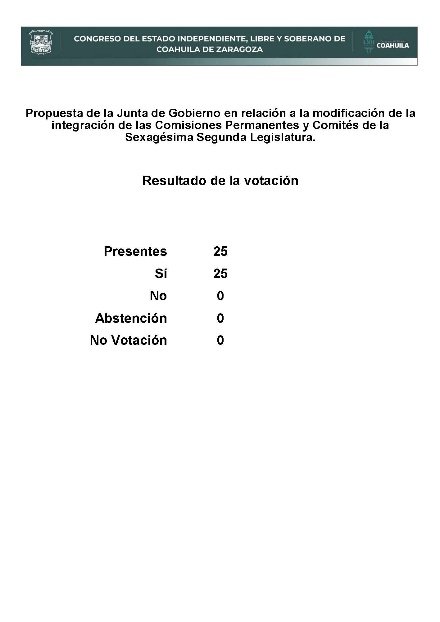 Diputada Presidenta María Guadalupe Oyervides Valdez:Conforme al resultado de la votación, se aprueba por unanimidad el Acuerdo, procédase a lo que corresponda. A continuación, le solicito por favor, a la Diputada Secretaria Claudia Elvira Rodríguez Márquez, que se sirva a dar lectura al Acuerdo consignado en el Punto 9 del Orden del Día. Diputada Secretaria Claudia Elvira Rodríguez Márquez:ACUERDO SUSCRITO POR LAS Y LOS INTEGRANTES DE LA JUNTA DE GOBIERNO DE LA SEXAGÉSIMA SEGUNDA LEGISLATURA DEL CONGRESO DEL ESTADO DE COAHUILA DE ZARAGOZA, PARA LA MODIFICACIÓN DE LA INTEGRACIÓN DE ALGUNAS COMISIONES DICTAMINADORAS PERMANENTES Y COMITÉS, DERIVADO DE LA REINCORPORACIÓN DE LA DIPUTADA TANIA VANESSA FLORES GUERRA, Y DE CONFORMIDAD CON LO DISPUESTO EN EL ARTÍCULO 64 DE LA CONSTITUCIÓN POLÍTICA DEL ESTADO DE COAHUILA DE ZARAGOZA, ASÍ COMO A LOS ARTÍCULOS 21, 27, 72, 76, 77, 86, 87, 239 Y DEMÁS RELATIVOS DE LA LEY ORGÁNICA DEL CONGRESO DEL ESTADO DE COAHUILA, YC O N S I D E R A N D OPRIMERO.- Que con motivo de la reincorporación de la Diputada Tania Vanessa Flores Guerra a esta Sexagésima Segunda Legislatura, resulta necesario realizar diversas modificaciones a la integración de algunas de las Comisiones Dictaminadoras Permanentes y Comités del Congreso del Estado Independiente, Libre y Soberano de Coahuila de Zaragoza. SEGUNDO.- Que en atención a lo anteriormente señalado y conforme a lo establecido en los artículos 21, 82, y demás relativos de la Ley Orgánica del Congreso del Estado, son derechos de las Diputadas y Diputados formar parte de cuando menos una Comisión o Comité, pudiendo formar parte de cinco y, excepcionalmente, hasta de más comisiones cuando así lo acuerde la Junta de Gobierno, por lo que, en mérito de lo anterior, es legalmente posible designar a las y los Diputados en diversas comisiones y comités. TERCERO.- Que en virtud de lo consignado, se considera que es procedente la intervención de la Junta de Gobierno para plantear la referida modificación ante el Pleno del Congreso del Estado, conforme a las disposiciones legales antes citadas, por lo que se somete a la consideración y aprobación del Pleno del Congreso el siguiente:ACUERDOÚNICO.- En virtud de la reincorporación de la Diputada Tania Vanessa Flores Guerra a esta Sexagésima Segunda Legislatura, se acuerda la modificación en algunas de las Comisiones Dictaminadoras Permanentes, de la Sexagésima Segunda Legislatura del Congreso del Estado Independiente, Libre y Soberano de Coahuila de Zaragoza, en la siguiente forma: COMISIONES DICTAMINADORAS PERMANENTES:Reglamentos y Prácticas Parlamentarias:Dip. María Esperanza Chapa García (Coordinadora)Dip. Claudia Elvira Rodríguez Márquez (Secretaria)Dip. Martha Loera ArámbulaDip. María Bárbara Cepeda BoehringerDip. Luz Elena Guadalupe Morales NúñezDip. Rodolfo Gerardo WalssAuriolesDip. Lizbeth Ogazón NavaDip. Tania Vanessa Flores GuerraDip. Ricardo López CamposGobernación, Puntos Constitucionales y Justicia:Dip. Ricardo López Campos (Coordinador) Dip. Luz Elena Guadalupe Morales Núñez (Secretaria)Dip. Olivia Martínez LeyvaDip. María Guadalupe Oyervides ValdezDip. María Bárbara Cepeda BoehringerDip. Rodolfo Gerardo WalssAuriolesDip. Tania Vanessa Flores GuerraDip. Claudia Elvira Rodríguez MárquezDip. Lizbeth Ogazón NavaFinanzas:Dip. Jesús María Montemayor Garza (Coordinador)Dip. Jorge Antonio Abdala Serna (Secretario)Dip. Francisco Javier Cortez GómezDip. Martha Loera ArámbulaDip. Olivia Martínez LeyvaDip. Tania Vanessa Flores GuerraDip. Luz Natalia Virgil OronaAsuntos Municipales y Zonas Metropolitanas: Dip. Raúl Onofre Contreras (Coordinador) Dip. María Eugenia Guadalupe Calderón Amezcua (Secretaria) Dip. Edna Ileana Dávalos ElizondoDip. Tania Vanessa Flores GuerraDip. Rodolfo Gerardo Walss AuriolesCiencia y Tecnología: Dip. Mayra Lucila Valdés González (Coordinadora) Dip. Tania Vanessa Flores Guerra (Secretaria) Dip. Luz Elena Guadalupe Morales NúñezDip. Raúl Onofre ContrerasDip. Edna Ileana Dávalos ElizondoEnergía, Minería e Hidrocarburos: Dip. Tania Vanessa Flores Guerra (Coordinadora) Dip. Jesús María Montemayor Garza (Secretario) Dip. María Guadalupe Oyervides ValdezDip. María Esperanza Chapa GarcíaDip. Francisco Javier Cortez GómezCOMITÉS:Adquisiciones: Dip. Francisco Javier Cortez Gómez (Presidente) Dip. Tania Vanessa Flores Guerra (Secretaria) Dip. Martha Loera Arámbula (Vocal)Dip. Héctor Hugo Dávila Prado (Vocal)Dip. Jorge Antonio Abdala Serna (Vocal)Así lo acuerdan los integrantes de la Junta de Gobierno de la Sexagésima Segunda Legislatura del Congreso del Estado. SALTILLO, COAHUILA DE ZARAGOZA, A 1 DE SEPTIEMBRE DE 2021.POR LA JUNTA DE GOBIERNO.ATENTAMENTEDiputado Eduardo Olmos CastroPresidente.Diputada Lizbeth Ogazón Nava.Diputado Rodolfo Gerardo Walls Aurioles.Diputada Claudia Elvira Rodríguez Márquez.Diputada Tania Vanessa Flores GuerraDiputada Presidenta María Guadalupe Oyervides Valdez:Gracias Secretaria. Esta Presidencia somete a consideración el Acuerdo que se acaba de leer. Si alguien desea intervenir, sírvase indicarlo mediante el sistema electrónico a fin de registrar su intervención. No habiendo intervenciones, procederemos a votar el Acuerdo que se sometió a consideración, por lo que, con fundamento en lo dispuesto en el artículo 211 de la Ley Orgánica de este Honorable Congreso, la misma se realizará mediante votación secreta a través del sistema electrónico. Le solicito a la Diputada Secretaria Claudia Elvira Rodríguez Márquez dé cuenta de la votación. Se abre el sistema. Diputada Secretaria Claudia Elvira Rodríguez Márquez:Diputada Presidenta, el resultado de la votación es el siguiente: 25 votos a favor; 0 en contra; 0 abstenciones. 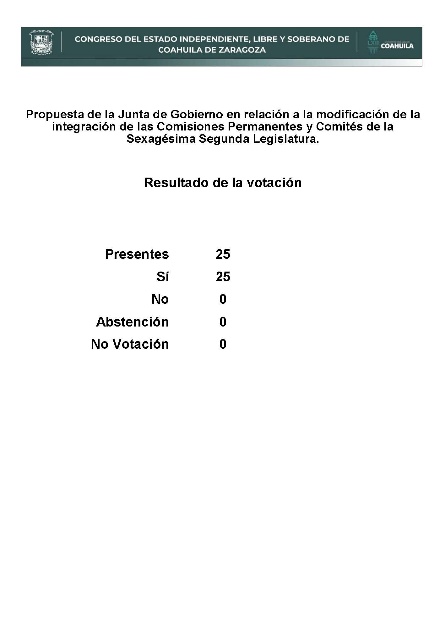 Diputada Presidenta María Guadalupe Oyervides Valdez:Gracias Secretaria. Conforme al resultado de la votación, se aprueba por unanimidad el Acuerdo, procédase a lo que corresponda. A continuación, se concede la palabra a la Diputada Mayra Lucila Valdés González, para dar lectura a una iniciativa de reforma constitucional que presenta y que se encuentra consignada en el Punto 10 A del Orden del Día aprobado. Diputada Mayra Lucila Valdés González:Gracias Presidenta. H. PLENO DEL CONGRESO DEL ESTADO DE COAHUILA DE ZARAGOZA.PRESENTE. – Iniciativa que presenta la diputada  Mayra Lucila Valdés González conjuntamente con los diputados del Grupo Parlamentario “Carlos Alberto Páez Falcón”;  de conformidad a las atribuciones establecidas  en los  artículos 59 Fracción I,  y 67 Fracción I Y IV de la Constitución Política del Estado de Coahuila de Zaragoza, y con fundamento en los artículos 21 Fracción IV, 152 fracción I y 159 fracción I  de la Ley Orgánica del Congreso Local, presentamos  INICIATIVA CON PROYECTO DE DECRETO  por la que se modifican y adicionan diversas disposiciones en materia de paridad de la Constitución Política del Estado de Coahuila de Zaragoza, con base en la siguiente:Exposición de motivosPara elaborar la presente iniciativa, decidimos retomar dos proyectos que fueron presentados en la Legislatura LXI, en voz de la entonces diputada, Blanca Eppen Canales, ambas relacionadas a la paridad de género que, como acción afirmativa, debe implementarse en los poderes ejecutivo y judicial, en los municipios y en los organismos autónomos.La primera fue presentada en tribuna el 20 de marzo del año 2018, y se adelantó en más de un año a lo que sería la reforma constitucional federal de fecha de publicación en el Diario Oficial de la Federación correspondiente al 06 de junio de 2019; y se centra en establecer la paridad en la composición de las secretarías del ramo del Poder Ejecutivo del Estado.La segunda, es una iniciativa presentada ante este Poder Legislativo el día 28 de mayo de 2019; “con la finalidad de armonizar la Constitución del Estado con las reformas a la Constitución Federal, aprobadas por el Congreso de la Unión relativas a establecer entre otras cosas, la paridad en la integración de los poderes ejecutivos federal y locales, en los poderes judiciales de la federación y los estados y en los organismos autónomos.”Dichos proyectos no han perdido vigencia, ya que, además, no se ha culminado el proceso para hacer realidad las reformas federales en la materia y aún quedan muchas precisiones y retos que enfrentar en este rubro.Si bien, la primera iniciativa, la de fecha 20 de marzo de 2018, pudiera ser “absorbida” por la segunda; nos propusimos rescatar parte de su exposición de motivos y la esencia de su propuesta. Apelamos a este derecho en relación a que, como diputados, podemos retomar proyectos de ley de anteriores periodos o legislaturas que en su momento no fueron dictaminados. Y desde luego con estricto respeto a sus autores originales.Por ello, ponemos a consideración de esta legislatura esta iniciativa con proyecto de decreto; en base a la siguiente: Exposición de MotivosLa desigualdad entre hombres y mujeres  a los lago de la historia ha registrado para la era presente las distintas brechas, estigmas, prejuicios y conceptos lesivos que hoy, todos podemos constatar, se le pude apreciar en aspectos que van desde la vida en casa, la forma en que las mujeres eran educadas con relación a sus hermanos varones, pasando por la educación formal en las escuelas, el hostigamiento sexual en la calle, los centros educativos y el trabajo, hasta la enorme distancia que separa, aún hasta nuestros días, a las mujeres de los hombres en el campo laboral. Esa costumbre de empresas privadas, de entidades públicas, de gobiernos y poderes que, en la mayoría de los casos, restringen a las mujeres en diversos aspectos en materia de trabajo, siendo los más comunes:I.- La restricción a los mejores y más altos cargos y puestos de trabajo.II- Limitar ciertos puestos al hecho de suponer o dar por hecho que sólo un hombre puede realizar esas tareas de modo eficiente.III.- En las empresas y fábricas de gran tamaño, es común apreciar que las mujeres son relegadas a los trabajos de menor rango, y se les mantiene en esos puesto por años, mientras que los hombres pueden ascender a los puestos más altos, e incluso hacer lo que se conoce como “carrera”, esto es, pasar el resto de la vida ahí, pero siempre en pos de la posición más alta, con mejores salarios y prestaciones, hasta alcanzar una jubilación o retiro digno.IV.- El ambiente inseguro para las mujeres, al no poder garantizarles un entorno laboral donde se sientan con la paz y tranquilidad de desempeñarse con total libertad sin ser hostigadas. Y;V.- La diferencia de sueldos, donde las mujeres perciben entre un 20% y un 30% por ciento menos que los hombres ante iguales puestos de trabajo o cargos donde se desempeñan actividades similares, del mismo tipo y nivel de responsabilidad.Sirva lo antes mencionado como breve ilustración de una realidad que pervive hasta nuestros días. En el ámbito gubernamental las cosas no son muy diferentes, los hombres dominan en inmensa mayoría en los cargos públicos de corte administrativo-ejecutivo, y en los poderes judiciales, esto es, en las plazas de jueces y magistrados (en México)En los poderes legislativos, gracias a la voluntad de los partidos, de los legisladores a la gran lucha y presión ejercida por las mujeres en este país, sus organizaciones y, desde luego, al esfuerzo de todas aquellas que desde las mismas tribunas legislativas alzaron la voz, se logró la paridad garantizada en la composición de los congresos, tanto locales como el federal.Sin duda, las acciones afirmativas han dado resultado cuando son implementadas por un gobierno como medidas transitorias para poder avanzar en la consecución de una sociedad más igualitaria, y lograr la erradicación de los vicios, costumbres culturales, candados legislativos, y políticas equivocadas que restringen la posibilidad de conformar una estructura social con plena igualdad.Los datos que leeremos enseguida, son tomados del texto denominado “La Mujer en la Administración Pública”, del Instituto Nacional de Administración Pública, A.C.,  con créditos a Rosa I. Rodríguez Romero y otros autores en cada capítulo.“….Los reordenamientos constitucionales y jurídicos que se han generado en nuestro país, a partir de 1953 (bajo la presidencia de Adolfo Ruíz Cortines) cuando se reforma el artículo 34 constitucional y se otorga el derecho de sufragio a las mujeres –de votar y ser votadas– han marcado las posibilidades de cambio, de interactuar y manifestar a plenitud sus derechos. En 1955 se incorporan las cuatro primeras diputadas federales, y en 1964 las dos primeras senadoras: María Lavalle Urbina y Alicia Arellano Tapia y en 1979 gana las elecciones para gobernadora de Colima, Griselda Álvarez convirtiéndose en la primera mujer en ocupar este puesto (Cámara de Diputados. Centro de estudios para el adelanto de las mujeres y la equidad de género, 2008). En el ámbito del Poder Ejecutivo la inclusión de la mujer en los niveles de decisión se presenta en 1976 cuando se nombra a la primera Secretaria de Estado Rosa Luz Alegría. No obstante, en un periodo de casi 40 años después de esta designación, solo han incursionado 24 Secretarias de Estado del género femenino. Del mismo modo y transcurrido más de la mitad de un siglo desde que se reconoció el derecho de la mujer al sufragio electivo en México y de diversas 11 acciones afirmativas emprendidas en su beneficio, en esta segunda década del siglo XXI impera todavía la desigualad de oportunidades y de participación de la mujer en la Administración Pública….…..De acuerdo con datos disponibles en 2009, del total de las 59 subsecretarías dentro del gobierno federal, 45 estaban ocupadas por hombres y sólo 13 por mujeres. Dicha distribución representa sólo el 22 por ciento de estos cargos que, aunque no son tan visibles, tienen una importancia fundamental en la estructura de mando y relaciones de poder. Lo anterior evidencia el rezago de las mujeres en la participación en altos cargos. Algunos ejemplos internacionales dejan el listón muy alto. Por ejemplo, en Suecia las mujeres alcanzaron en 1999 el 52 por ciento de los puestos de más alto nivel. Por su parte, tanto en España como en Chile el porcentaje de mujeres en el gabinete llegó al 50.3Mención especial merece el gobierno de la Ciudad de México, dado que la repartición de cargos de alta jerarquía se ha realizado con mayor paridad. Así durante el periodo de 2000 a 2006 se contaba con la presencia de siete mujeres en un gabinete cuyo número total era de diecisiete. En la administración del periodo de 2006 a 2012, los cargos principales se dividieron en once para mujeres y doce para hombres…” Fin de la cita textual.Por otra parte, la diversa fuente, Informe de la iniciativa GEPA (Global Report on Gender Equality in Public Administration), que forma parta del Programa de Desarrollo de las Naciones Unidas, presentó en 2014  un documento denominado Informe sobre los 13 países (Bangladesh, Botswana, Burundi, Cambodia, Colombia, Jordan, Kyrgyzstan, Mali, Morocco, Mexico, Romania, Somalia, Uganda) Principales conclusiones del Informe GEPA:En todas las regiones, las mujeres continúan estando infrarrepresentadas en los niveles superiores de la administración pública.En 11 de los 13 estudios monográficos de países preparados por GEPA, las mujeres ocupan menos del 30% de los puestos de toma de decisiones en la administración pública. En 7 de estos 13 casos prácticos, las mujeres ocupan el 15% o menos de los puestos de toma de decisiones.Las constituciones, legislaciones nacionales y políticas, incluyendo aquellas que rigen la administración pública, son a menudo discriminatorias, tanto abierta como sistémicamente.
Las mujeres se siguen encontrado con techos de cristal que impiden su participación igualitaria en los puestos de toma de decisiones.Las culturas organizativas de muchas administraciones públicas (estereotipos, prácticas de recursos humanos, etc.) a menudo colocan a las mujeres en desventaja y dichas culturas necesitan someterse a una cambio.Rara vez se le da prioridad en contextos post conflicto a las cuestiones de igualdad de género en general y, en particular, a las relativas a la participación y la toma de decisiones por parte de las mujeres en la administración pública. Principales recomendaciones:1. Reforzar los marcos constitucionales, legislativos y políticosUna revisión profunda de constituciones, leyes nacionales y políticas.
Armonización de leyes, políticas y regulaciones relevantes de la administración pública.
Desarrollo y puesta en práctica de medidas especiales temporales.2. Promover el cambio institucional dentro de la administración públicaCambiar la cultura organizacional en las agencias y organismos de la administración pública.
Políticas de recursos humanos (contratación, conservación, promoción, actuación, vida laboral, desarrollo de capacidades, creación de red de contactos).
Capacidad y compromiso para recopilar, analizar y tratar información para mejorar la responsabilidad.3. Promover sinergias y vínculos con los programas sobre igualdad de género en generalTratar la discriminación y los prejuicios sistémicos de género.Apoyar la educación y la preparación de las mujeres para el funcionariado, haciendo hincapié en las mujeres jóvenes.Desarrollar planes nacionales de igualdad de género con estrategias concretas y mecanismos de puesta en práctica de los mismos.Apoyar redes y plataformas compuestas por diversos actores para compartir conocimientos y experiencia.Promover la visibilidad y la igualdad de género de las mujeres en los medios de comunicación sociales y tradicionales.Reforzar la vigilancia, supervisión y responsabilidad nacionales.Remarcar que el empoderamiento de las mujeres y su liderazgo en la administración pública beneficia no sólo a las mujeres sino al conjunto de la administración pública.El documento de la Comisión Nacional de los Derechos Humanos denominado: “ESTUDIO SOBRE LA IGUALDAD ENTRE MUJERES Y HOMBRES EN MATERIA DE PUESTOS Y SALARIOS EN LA ADMINISTRACIÓN PÚBLICA FEDERAL (APF) 2015”, proporciona información muy valiosa y reciente en materia de cifras de la desigualdad de género en la administración pública; entre otras, las siguientes:Se aclara que, para efectos de abreviar, las gráficas fueron suprimidas de esta cita, pero pueden ser consultadas en el documento original que se menciona, el cual se halla en Internet.“…El 82.8% de quienes trabajaron, en 2015, en las instituciones de la APF a las que se les solicitó información estuvo constituido por hombres; el restante 17.2% por mujeres. El porcentaje tan elevado de hombres obedeció al peso que la SEDENA y la SEMAR tuvieron, tanto en cuanto al número de personal como en cuanto al número de hombres, ya que, en estas instituciones, ellos representan el 94.2% y el 83.9% respectivamente. Este porcentaje disminuyó a 55.5% con la eliminación de dichas instituciones. Las instituciones que mostraron un mayor equilibrio entre hombres y mujeres, es decir las que tuvieron un porcentaje de empleados varones de entre 45% y 55% fueron: la Secretaría de Relaciones Exteriores, la Secretaría de Trabajo y Previsión Social, la Secretaría de Educación Pública, la Secretaría de Medio Ambiente y Recursos Naturales, la Secretaría de Gobernación, el Consejo Nacional de Evaluación, la Secretaría de la Función Pública, la Secretaría de Salud, la Secretaría de Hacienda y Crédito Público y la Secretaría de Energía….. …De acuerdo con la información que proporcionaron a la CNDH las 21 instituciones de la APF, 40.4% de los puestos de mando medios y superiores estaban ocupados por mujeres y 59.6% lo estaban por hombres; en 17 de ellas, los hombres representaron entre el 52.2% y el 78.2%; en los 4 restantes (SRE, INAPAM, SEDESOL e INMUJERES) hubo mayoría femenina. Las instituciones que tuvieron menos del 30% de mujeres fueron SEMAR, la SAGARPA, SCT y la CDI (Comisión para el Desarrollo de los Pueblos Indígenas) ….……Por otra parte, cuando se desglosa esta información por puestos, se ve que la proporción de mujeres que ocupó cada puesto disminuyó conforme aumentó el nivel del puesto. Así: las mujeres ocuparon el 44.5% de las jefaturas de departamento, el 40.4% de las subdirecciones; el 36% de las direcciones de área, el 27.4% de las direcciones generales adjuntas y el 22.8 de las direcciones generales. Esto es similar a lo que sucedió en la APF de acuerdo con datos de la ENOE 2015, como se explicó antes….…..Por cuanto a los salarios, si se comparan los promedios salariales en cada puesto de las 21 instituciones, se observa que las diferencias entre mujeres y hombres en los puestos de mando fueron de menos del 3%; en la gran mayoría de los puestos, las mujeres percibieron menor salario, salvo en las secretarías y las subsecretarías, en donde la diferencia fue a favor de ellas; pero, si se compara el promedio salarial que recibió el total de mujeres que ocuparon estos puestos, con el promedio salarial que recibió el total de los hombres en ellos, se observa que las mujeres ganaron 17.5% menos que los hombres. Esto se debe a que había más mujeres en los puestos de menor jerarquía, que son los que tenían menores salarios y a que en un mismo puesto había diversos niveles y cada nivel recibía un salario diferente.Así, el hecho de que las mujeres en determinado puesto ganen menos que los hombres se debe a que las mujeres ocupan los niveles que tienen asignados menores salarios y a que, en algunas instituciones en un mismo nivel de puesto las mujeres ganan un poco menos que los hombres, posiblemente debido al tipo de contratación.… “Fin de la cita.Los problemas actuales en materia de igualdad en la administración localEn las administraciones estatales, especialmente en los poderes ejecutivos y judiciales, así como en los organismos autónomos y descentralizados, la paridad de género está muy lejos de ser una realidad;  la brecha entre hombres y mujeres es, en muchos casos, extrema, y no sólo en cuanto a los porcentajes de hombres y mujeres dentro de la plantilla de plazas o cargos de la administración; sino en todos los aspectos, como lo es salario desigual, la restricción en el acceso a los puestos de mayor rango, percepciones diferenciadas para los mismos niveles de responsabilidad y funciones, y la total falta de paridad en los órganos de dirección de cada poder, léase gabinetes, consejos de la judicatura, y conformación del cuerpo de magistrados de cada tribunal superior de justicia local.Y, claro, la brecha se hace mayor cuando accedemos al segundo nivel de mando, es decir, subsecretarías y Jueces.El temor o cualquier otra razón para no reformar las constituciones localesDurante el proceso de creación de la Constitución de la Ciudad de México, en algunos de los trabajos se hizo mención del hecho de que se percibía cómo ningún estado de la República había realizado reformas a sus textos constitucionales para establecer la paridad en los poderes ejecutivos y judiciales, quizá establecer acciones afirmativas, o por lo menos un compromiso de tipo progresivo y por etapas. Y, debían en cambio, conformarse y limitarse sus gobernados a compromisos unilaterales, personales y de momento ejercidos por los titulares de los poderes ejecutivos (algunos) y por los poderes judiciales, es decir, limitar todo a manifestaciones de buena voluntad, temporales y sin garantía de continuidad en las futuras administraciones.Cabe mencionar que, derivado de tantas propuestas como las ya mencionadas, en la conformación y promulgación de la Constitución de la Ciudad de México, se logró establecer el deber de observar la paridad en la composición del Tribunal Superior de Justicia de la Ciudad y en el Poder Ejecutivo, como se plasma en el texto constitucional de la forma siguiente:Constitución Política de la Ciudad de MéxicoArtículo 32 De la Jefatura de Gobierno…..C. De las Competencias…..c) Nombrar y remover libremente a su gabinete o proponer ante el Congreso de la Ciudad de México a las y los integrantes del mismo para su ratificación, en caso de gobierno de coalición. La o el Jefe de Gobierno deberá garantizar la paridad de género en su gabinete…Artículo 35 Del Poder Judicial…..B. De su integración y funcionamiento…..8. En la integración del Poder Judicial se garantizará en todo momento, el principio de paridad de género.En 1947 el Partido Acción Nacional propuso por vez primera ante la Cámara de Diputados del Congreso de la Unión, que se reconociera a las mujeres el derecho a participar en los procesos electorales en el ámbito municipal. Sin embargo, fue hasta diciembre de ese mismo año que se reformó el artículo 115 constitucional para que las mujeres participaran en las elecciones municipales.Hasta 1953 se aceptó que las mujeres pudieran participar en los procesos electorales en los tres ámbitos de gobierno, pero les limitaba su participación en la política de nuestro país.En 1996, el entonces Código Federal de Instituciones y Procedimientos Electorales en su artículo 175-A dio los primeros pasos para la existencia de las llamadas “cuotas de género” para que las mujeres pudieran participar en los cargos de elección popular.Sin embargo, esto no fue suficiente para permitir que las mujeres tuvieran una vida más participativa en los puestos de elección popular, por una serie de irregularidades que cometieron los partidos políticos, lo que llevó a nuevos cambios a la legislación electoral y, el 14 de enero de 2008, se publica en el Diario Oficial de la Federación, un nuevo Código Federal de Instituciones y Procedimientos Electorales, que en su artículo 175, numeral 3, cambia el término de la “equidad entre hombres y mujeres” por “paridad de género” en la vida política, a fin de acercarse a una representación igualitaria plena.Además, el artículo 219 de dicho texto normativo estableció un tope mínimo para la participación de las mujeres mexicanas en los cargos de elección popular al establecer que las listas de las candidaturas se integrarán con al menos el cuarenta por ciento de candidatos propietarios de un mismo género, procurando llegar a la paridad, excepto en los casos de las de mayoría relativa.Con las reformas legales federales electorales de 2013-2014, se avanzó en el tema de “paridad de género” en las Leyes General de Partidos Políticos y la General de Procedimientos e Instituciones Electorales en las que el principio de paridad es exigible para los partidos políticos en las candidaturas a cargos Legislativos Locales para diputaciones, presidencias municipales, regidurías y sindicaturas, así como para los cargos de diputaciones federales y senadores. Las reformas nunca contemplaron la participación de las mujeres dentro del Poder Ejecutivo ni tampoco en el Judicial en los ámbitos federal ni estatales; por ello, el Comité para la Eliminación de la Discriminación contra la Mujer, de la Organización de las Naciones Unidas, en sus Observaciones Finales sobre el Noveno Informe Periódico de México, presentadas el 25 de julio de 2018, dice lo siguiente:33. El Comité acoge con satisfacción los progresos logrados por el Estado parte para aumentar la participación de las mujeres en la vida política y pública, en particular la creación del Observatorio de Participación Política de las Mujeres en México y el aumento del número de mujeres elegidas para ocupar cargos en elecciones recientes.Sin embargo, el Comité observa con preocupación:[…]34. El Comité reitera su recomendación al Estado parte de que aplique cabalmente la recomendación general núm. 23 (1997), sobre la mujer en la vida política y pública, con miras a acelerar la participación plena y en igualdad de condiciones de las mujeres en los poderes ejecutivo y judicial, especialmente en el plano local. Exhorta al Estado parte a que:a) Establezca objetivos y plazos precisos para acelerar la participación de las mujeres en pie de igualdad en todos los planos de la vida pública y política y a que cree las condiciones necesarias para la consecución de esos objetivos;II. El Centro de ONU Mujeres de la Organización de las Naciones Unidas define “Paridad de Género” como:La paridad de género es otro término para la igualdad de representación de mujeres y hombres en un ámbito determinado. Por ejemplo, paridad de género en el liderazgo institucional o en la educación superior. Trabajar para lograr la paridad de género (igual representación) es un componente clave para lograr la igualdad de género y, junto con la incorporación de una perspectiva de género, conforman estrategias gemelas.Asimismo, ONU Mujeres en su libro Paridad de género: política e instituciones. Hacia una democracia paritaria, menciona que los tres ejes que sustentan la incorporación del principio de paridad como fundamento teórico son: El logro de la igualdad, como meta en una democracia; Mayor justicia, en cuanto valora y promueve la ampliación de sectores históricamente marginados; y Una representación política más diversa, porque promueve la pluralidad temática en la agenda parlamentaria al incorporar cuestiones antes omitidas en el debate legislativo y mayormente ausentes en la agenda pública.Es importante decir que la importancia de la paridad de género radica en “Lograr una sociedad democrática con una amplia participación ciudadana, donde mujeres y hombres puedan decidir sobre su vida dentro de un estado de derecho, con instituciones que integren transversalmente el enfoque de género en sus políticas”.III. Los derechos políticos de las mujeres en los tratados internacionales se encuentra en los siguientes instrumentos:Convención sobre los Derechos Políticos de la Mujer, de la Organización de las Naciones Unidas, el cual menciona en su artículo III que “Las mujeres tendrán derecho a ocupar cargos públicos y a ejercer todas las funciones públicas establecidas por la legislación nacional, en igualdad de condiciones con los hombres, sin discriminación alguna”.Convención Interamericana sobre Concesión de los Derechos Políticos a la Mujer, de la Organización de los Estados Americanos, que establece en su Preámbulo "Que la mujer tiene derecho a igual tratamiento político que el hombre".Convención sobre la Eliminación de todas las Formas de Discriminación Contra la Mujer, que establece en su Preámbulo la importancia para que exista la “máxima participación de la mujer, en igualdad de condiciones con el hombre, en todos los campos, es indispensable para el desarrollo pleno y completo de un país, el bienestar del mundo y la causa de la paz”.IV. Los derechos de las mujeres mexicanas en materia de paridad, se encuentran establecidos en la siguiente legislación:Constitución Política de los Estados Unidos Mexicanos: que en el artículo 41 indica que “Los partidos políticos tienen como fin promover la participación del pueblo en la vida democrática” por lo que deben “garantizar la paridad entre los géneros, en candidaturas a legisladores federales y locales”.Ley General de Partidos Políticos, que en el artículo 3, numeral 4, refiere que “4. Cada partido político determinará y hará públicos los criterios para garantizar la paridad de género en las candidaturas a legisladores federales y locales. Éstos deberán ser objetivos y asegurar condiciones de igualdad entre géneros.Constitución Política del Estado de Coahuila de Zaragoza, donde el artículo 26 establece que:i) En la postulación y registro de candidatos a diputados del Congreso del Estado, los partidos garantizarán la paridad. Las autoridades electorales realizarán las acciones a efecto (sic) procurar la paridad en la integración del Congreso al realizar la asignación de los diputados de representación proporcional.En la postulación y registro de los candidatos a integrar los ayuntamientos, los partidos políticos garantizarán la paridad horizontal y vertical, para el registro de candidatos de mayoría y representación proporcional. Las autoridades electorales realizarán las acciones a efecto de salvaguardar la paridad en la integración del Ayuntamiento al realizar la asignación de representación proporcional…V. Para dar cumplimiento a las observaciones del Comité para la Eliminación de la Discriminación contra la Mujer de la Organización de las Naciones Unidas, es que el 14 de mayo de 2019 la Cámara de Senadores, y el 23 de mayo del mismo año la Cámara de Diputados, aprobaron el proyecto de decreto por el que se reforman los artículos 2, 4, 35, 41, 52, 53, 56, 94 y 115 de la Constitución Política de los Estados Unidos Mexicanos, en materia de paridad de género.De acuerdo a la información que presenta la Cámara de Diputados Federal la reforma constitucional menciona lo siguiente:El documento precisa que la Suprema Corte de Justicia de la Nación estará integrada por ministras y ministros. La conformación de los órganos jurisdiccionales se realizará mediante concursos abiertos, observando el principio de paridad de género.La paridad de género se aplicará para los partidos políticos, órganos autónomos y en cualquier entidad, órgano u organismo que ejerza funciones de autoridad en el ámbito de la Federación, las entidades federativas, municipios y alcaldías de la Ciudad de México. Sus autoridades deberán ser electas, nombradas o designadas, respetando el principio de paridad de género.La modificación constitucional también incluye dicho principio en la elección de representantes ante los ayuntamientos en los municipios con población indígena.Esta nueva reforma constitucional agrega la paridad de género en dos de los Poderes: Ejecutivo y el Judicial.En el caso del Poder Ejecutivo, la reforma del artículo 41 de la Constitución Política de los Estados Unidos Mexicanos se establece queLa ley determinará que las formas y las modalidades que correspondan, para observar el principio de paridad de género en los nombramientos de los titulares de las Secretarías de despacho del Poder Ejecutivo Federal y sus equivalentes en las entidades federativas. En la integración de los organismos autónomos se observará el mismo principio.Asimismo, propone para la Suprema Corte de Justicia de la Nación:Artículo 94. ……La Suprema Corte de Justicia de la Nación se compondrá de once integrantes, Minsitras y Ministros, y funcionará en Pleno o en salas.…………La ley establecerá la forma y los procedimientos mediante concursos abiertos en la integración de los órganos jurisdiccionales, observando el principio de paridad de género.Es importante mencionar que el artículo cuarto transitorio indica que las legislaturas deben hacer las reformas para armonizarla con la Constitución FederalCUARTO. Las legislaturas de las entidades federativas, en el ámbito de su competencia, deberá realizar las reformas correspondientes en su legislación, para procurar la observancia del principio de paridad de género en los términos del artículo 41.En tal sentido, revisamos nuestra Constitución Política local para realizar un acercamiento a los artículos que deben ser reformados y adecuados; y encontramos que, entre otros, se deben considerar el 3º fracción II, 8º, 11, fracción I, 19, fracción I, 26, 35 y 136.Cabe mencionar que hasta poco antes de este dictamen de reforma constitucional federal, la resistencia de gran parte de las entidades federativas para transitar hacia la paridad en los poderes Ejecutivo y Judicial era férrea, aprobada en el discurso, sí, en lo mediático también, pero no en los hechos, no en reformas legislativas locales que tradujeran en realidad este anhelo de las mujeres mexicanas.  La única excepción hasta entonces era la Ciudad de México, que en su texto constitucional estableció la paridad de género para el gabinete del titular del Poder Ejecutivo y en la integración del Poder Judicial.Ahora, gracias a esta reforma constitucional, las entidades federativas y el gobierno federal deberán observar la paridad de género en los poderes y órganos de autoridad señalados. Además de las obligaciones creadas para los partidos políticos en la materia y para los municipios de población indígena.La reforma multicitada obliga a las entidades federativas a realizar las adecuaciones necesarias para garantizar el principio de paridad de acuerdo a la misma. Es decir, no se trata de un deber que pueda ser obviado por los estados, implica la obligación de reformar, en primer término, las constituciones locales y luego las leyes secundarias.En este sentido, se tienen que dar los primeros pasos con precisión absoluta, en orden y con arreglo a las formas que en materia constitucional deben observarse. Lo primero que debemos evaluar, son los esfuerzos legislativos de legisladoras y legisladores locales que se atrevieron a dar un paso adelante previo a esta reforma constitucional, proponiendo iniciativas para establecer la paridad en los poderes Ejecutivo y Judicial, así como en la administración municipal (cargos administrativos) y retomar esas iniciativas para que sean dictaminadas, en su caso, de manera conjunta con las que de manera complementaria se realicen para dar cumplimiento al cuarto transitorio de la reforma constitucional federal ya mencionada. En este sentido, creemos que las propuestas que se presenten en lo sucesivo para este fin deben comprender los aspectos que aún no se han regulado por medio de iniciativas previamente presentadas, de tal suerte que no empalmemos o presentemos propuestas de reforma sobre otras que ya han sido presentadas por compañeras y compañeros para que el dictamen correspondiente realmente integre las propuestas de todas y todos.Finalmente, la importancia de esta reforma a nuestra Carta Magna en materia de paridad de género nos ayudará a cumplir los derechos de las mujeres coahuilenses a tener una participación equitativa y en condiciones de igualdad de género en los Poderes Ejecutivo y Judiciales, pues como dice María Elena Álvarez de Vicencio “los Partido Políticos y el país habrá de crear los mecanismos adecuados para lograr el acceso de la mujer en los puestos de dirección, pues la vida pública nacional no puede carecer de la presencia de la mitad de la población, so pena de grave mutilación”.Por todo lo expuesto, tenemos a bien presentar la presente iniciativa con proyecto de:DECRETOARTÍCULO ÚNICO: Se reforman: el contenido del segundo párrafo del artículo 8; la fracción I del artículo 11 y la fracción I del artículo 19; el contenido de los párrafos primero y segundo, adicionando un tercer párrafo al artículo 136, recorriendo el que actualmente ocupa ese lugar a la cuarta posición, haciendo lo mismo con los restantes. y se adiciona un tercer párrafo al artículo 26, todos de la Constitución Política del Estado de Coahuila de Zaragoza, para quedar como sigue:Artículo 8º Primer párrafo….Corresponde a los poderes públicos del estado y de los municipios y a los organismos públicos autónomos, promover e instrumentar las garantías necesarias para que sean reales, efectivas y democráticas, la libertad, la igualdad, la seguridad jurídica, la justicia social, la paridad y todos los derechos humanos reconocidos en el orden jurídico mexicano, de todas las personas y de los grupos en que se integran; facilitar su participación en la vida política, económica, cultural y social del estado; así como remover los obstáculos que impidan o dificulten el pleno desarrollo de estos derechos fundamentales.……Artículo 11……I. Los hombres y las mujeres nacidos en el Estado de Coahuila que hayan cumplido 18 años y tengan un modo honesto de vivir.….Artículo 19……I.  Votar y ser electos en condiciones de paridad para los empleos y cargos públicos en la forma y términos que prescriban las leyes.Artículo 26. Párrafos del primero al segundo….La ley determinará las formas y las modalidades que correspondan, para observar el principio de paridad de género en los nombramientos de las y los titulares de las Secretarías del Ramo del Poder Ejecutivo Estatal y Municipales.  En la integración de los organismos autónomos se observará el mismo principio. …..Artículo 136. La competencia, organización y atribuciones del Tribunal Superior de Justicia, así como facultades, deberes y responsabilidades de las magistradas y los magistrados, se regirán por esta Constitución y demás leyes. Será Presidente del Tribunal, el magistrado que designe el Pleno, en los términos establecidos por la ley de la materia, y durará en su encargo cinco años y podrá ser reelecto por igual término. Mientras ejerza su función no integrara sala. El Tribunal Superior de Justicia se compondrá de dieciséis Magistradas y Magistrados y funcionará en Pleno o en Salas.La ley establecerá la forma y los procedimientos mediante concursos abiertos en la integración de los órganos jurisdiccionales, observando el principio de paridad de género.………TRANSITORIOSPRIMERO. -  El presente Decreto entrará en vigor al día siguiente de su publicación en el Periódico Oficial del Estado.SEGUNDO. - El Congreso del Estado de Coahuila de Zaragoza deberá, en un plazo improrrogable de seis meses a partir de la entrada en vigor del presente Decreto, realizar las adecuaciones normativas correspondientes a efecto de observar los principios de paridad de género establecidos en esta Constitución, en los términos del tercer párrafo del artículo 26 y tercer párrafo del artículo 136.Saltillo, Coahuila de Zaragoza, a 01 de septiembre  de 2021.ATENTAMENTE,“POR UNA PATRIA ORDENADA Y GENEROSA Y UNA VIDA MEJOR Y MÁS DIGNA PARA TODOS”GRUPO PARLAMENTARIO “CARLOS PAEZ FALCON” DEL PARTIDO ACCIÓN NACIONAL_________________________DIP. MAYRA LUCILA VALDÉS GONZÁLEZ _______________________________         __________________________DIP. RODOLFO GERARDO                                     DIP. LUZ NATALIAWALSS AURIOLES                                               VIRGIL ORONAEs cuanto, Presidenta. Diputada Presidenta María Guadalupe Oyervides Valdez:Gracias Diputada. Se dispone que la anterior iniciativa sea turnada a la Comisión de Gobernación, Puntos Constitucionales y Justicia para efectos de estudio y dictamen. A continuación, esta Presidencia informa que a solicitud del Diputado que presentó iniciativa que se encuentra consignada en el Punto 11 A del Orden del Día previamente aprobado, se dispense la lectura de la misma, toda vez que la referida iniciativa se encuentra íntegramente contenida en la Gaceta Parlamentaria de la página del Congreso, por lo que dicha solicitud se somete a su consideración. Diputada Presidenta María Guadalupe Oyervides Valdez:No habiendo intervenciones, se somete a votación la solicitud de dispensa, pidiéndose a las Diputadas y Diputados presentes que mediante el sistema electrónico emitamos nuestro voto y a la Diputada Secretaria Claudia Elvira Rodríguez Márquez, que tome nota de la votación e informe sobre el resultado. Diputada Secretaria Claudia Elvira Rodríguez Márquez:Diputada Presidenta, se informa que el resultado de la votación es el siguiente: 22 votos a favor; 0 en contra; 0 abstenciones. 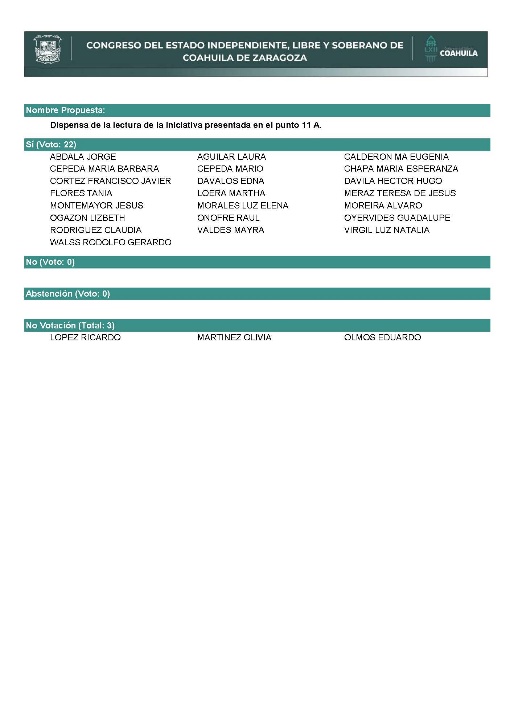 Diputada Presidenta María Guadalupe Oyervides Valdez:Gracias Diputada. Conforme al resultado de la votación, se aprueba por unanimidad la propuesta para la dispensa de la lectura de la siguiente iniciativa: A.- Iniciativa con Proyecto de Decreto por el que se adiciona un segundo párrafo a los artículos 994 y 999 del Código Civil para el Estado de Coahuila de Zaragoza, para la expedición de testamento bajo el sistema de escritura braille.Túrnese a la Comisión de Gobernación, Puntos Constitucionales y Justicia. INICIATIVA CON PROYECTO DE DECRETO QUE PRESENTA EL DIPUTADO ÁLVARO MOREIRA VALDÉS, CONJUNTAMENTE CON LAS DIPUTADAS Y LOS DIPUTADOS INTEGRANTES DEL GRUPO PARLAMENTARIO “MIGUEL RAMOS ARIZPE”, DEL PARTIDO REVOLUCIONARIO INSTITUCIONAL, POR EL QUE SE ADICIONA UN SEGUNDO PÁRRAFO A LOS ARTÍCULOS 994 Y 999 DEL CÓDIGO CIVIL PARA EL ESTADO DE COAHUILA DE ZARAGOZA, PARA LA EXPEDICIÓN DE TESTAMENTO BAJO EL SISTEMA DE ESCRITURA BRAILLE.H. PLENO DEL CONGRESO DEL ESTADO DE COAHUILA DE ZARAGOZA.P R E S E N T E.-El suscrito Diputado Álvaro Moreira Valdés, conjuntamente con las diputadas y los diputados integrante del Grupo Parlamentario “Miguel Ramos Arizpe” del Partido Revolucionario Institucional, en ejercicio de las facultades que nos confieren el artículo 59 fracción I de la Constitución Política del Estado de Coahuila de Zaragoza, los artículos 21 fracción IV, 152 fracción I y 167 de la Ley Orgánica del Congreso del Estado Independiente, Libre y Soberano de Coahuila de Zaragoza, así como los artículos 16 fracción IV, 45 fracción IV, V y VI del Reglamento Interior y de Prácticas Parlamentarias del Congreso del Estado Independiente, Libre y Soberano de Coahuila de Zaragoza, nos permitimos someter a este H. Pleno del Congreso, la presente Iniciativa con Proyecto de Decreto por el que se adicion un segundo párrafo a los artículos 994 y 999 del Código Civil para el Estado de Coahuila de Zaragoza, bajo la siguiente:EXPOSICIÓN DE MOTIVOSDe acuerdo el último informe realizado por la Organización Mundial de la Salud y el Banco Mundial, aproximadamente el 15 por ciento de la población mundial experimentan algún tipo de discapacidad.Con el propósito de asegurar el pleno goce de sus derechos en condiciones de igualdad para todos los seres humanos, la Asamblea General de las Naciones Unidas aprobó la Convención Internacional sobre los Derechos de las Personas con Discapacidad, misma que fue ratificada por el Estado Mexicano el 30 de marzo de 2007. Este instrumento de carácter jurídico vinculante, obliga a los Estados parte a adoptar y desarrollar políticas de no discriminación y medidas de acción en favor de los derechos de las personas con discapacidad, así como a adaptar sus ordenamientos jurídicos para que puedan hacer valer sus derechos, reconociendo su igualdad ante la ley y la eliminación de cualquier tipo de práctica discriminatoria.Desde el Preámbulo, la Convención reafirma la universalidad, indivisibilidad e interrelación de todos los derechos humanos y libertades fundamentales, así como “la necesidad de garantizar que las personas con discapacidad los ejerzan plenamente y sin discriminación”. También menciona la existencia de barreras en el entorno que evitan “su participación plena y efectiva en la sociedad, en igualdad de condiciones con las demás” y que “la discriminación contra cualquier persona por razón de su discapacidad constituye una vulneración de la dignidad y el valor inherente al ser humano”. Además, destaca la importancia de “su autonomía e independencia individual, incluida la libertad para tomar sus propias decisiones”.Los obstáculos a la inclusión y al pleno ejercicio de sus derechos son múltiples: desde la inaccesabilidad de los entornos físicos, la deficiencia en la prestación de servicios, así como prejuicios y estigmas sociales discriminatorios presentes incluso en nuestras propias leyes, como es el caso del derecho sucesorio.En materia testamentaria, si bien el Código Civil para el Estado de Coahuila de Zaragoza no señala una prohibición concreta para otorgar testamento basado en impedimentos físicos, sí exige ciertas formalidades para la elaboración del testamento sin las cuales está prevista la nulidad de este, como lo es la presencia de testigos.La figura de los testigos en el acto testamentario es empleada con diversos fines, ya sea para garantizar la identificación del testador o bien como medio de protección del testador vulnerable, con el fin de evitar influencias que lesionen su libertad testamentaria. Si bien no hay una definición exacta de qué es o qué personas y qué situaciones engloba la expresión “testador vulnerable”, diversos autores recogen criterios que se han propuesto para evaluar tal vulnerabilidad, entre los que se incluye aquella originada por discapacidades físicas, psíquicas o enfermedades.Tratándose de personas ciegas, este ordenamiento reconoce el derecho de testar bajo la modalidad del testamento público abierto, exigiendo sin embargo que se realice en presencia de “tres testigos idóneos”, que tienen la función de comprobar que la voluntad de la persona coincide con lo enunciado en el texto del testamento. De igual forma, este Código restringe expresamente el que pueda otorgarse un testamento púbico cerrado.De un análisis realizado bajo el amparo del derecho internacional resalta esta exigencia como discriminante, pues se presenta como un obstáculo para que las personas con discapacidad visual puedan ejercer con plena autonomía y en igualdad de circunstancias, su derecho a testar en tanto que supone una carga añadida, ello además de vulnerar la privacidad del testador por la presencia de terceros que se hacen conocedores de su voluntad mortis causa. Lo anterior toda vez que existen medios, mecanismos e instrumentos como el sistema de escritura braille que permite expresar la voluntad real del testador sin la obligada intervención de terceros (testigos). El braille es un medio de comunicación para las personas ciegas como se refleja en el artículo 2 de la Convención sobre los Derechos de las Personas con Discapacidad y es esencial para la educación, la inclusión y la cultura. Al respecto y con el fin de salvaguardar el principio de igualdad entre todas las personas y eliminar las barreras jurídicas, resulta importante que la legislación civil sustantiva reconozca el derecho que tienen las personas de emitir testamento mediante el sistema de escritura braille, como un medio para la plena realización de los derechos humanos de las personas ciegas y con deficiencia visual.Lo anterior conforme a lo dispuesto por la Convención de los Derechos de las Personas con Discapacidad, que establece un mandato a los países a reconocer que las personas con discapacidad tienen capacidad jurídica “en igualdad de condiciones con las demás en todos los aspectos de la vida”, así como a tomar “todas las medidas que sean pertinentes y efectivas para garantizar el derecho de las personas con discapacidad, en igualdad de condiciones con las demás”. En virtud de lo anterior, es que ponemos a consideración de este Honorable Pleno del Congreso del Estado para su revisión, análisis y en su caso aprobación, la siguiente iniciativa de:PROYECTO DE DECRETOÚNICO.- Se adicionan un segundo párrafo al artículo 994 y un segundo párrafo al artículo 999 del Código Civil para el Estado de Coahuila de Zaragoza para quedar como sigue:ARTÍCULO 994. …En caso de que el testador sea ciego y que existan las condiciones técnicas en la notaría, se podrá realizar el testamento en escritura braille, en cuyo caso no será exigible la asistencia de los testigos a que se refiere el artículo 987. ARTÍCULO 999. …Se exceptúa de lo anterior la persona ciega que conociendo la escritura braille, emita su testamento bajo este sistema, sujetándose a las demás solemnidades requeridas para esta clase de testamentos.T R A N S I T O R I O SÚNICO.- El presente decreto, entrará en vigor al día siguiente de su publicación en el Periódico Oficial de Gobierno del Estado.A T E N T A M E N T ESaltillo, Coahuila de Zaragoza, 01 de septiembre de 2021DIPUTADO ÁLVARO MOREIRA VALDÉS DEL GRUPO PARLAMENTARIO “MIGUEL RAMOS ARIZPE”, DEL PARTIDO REVOLUCIONARIO INSTITUCIONAL.CONJUNTAMENTE CON LAS DIPUTADAS Y LOS DIPUTADOS INTEGRANTES DEL GRUPO PARLAMENTARIO “MIGUEL RAMOS ARIZPE”, DEL PARTIDO REVOLUCIONARIO INSTITUCIONAL.Diputada Presidenta María Guadalupe Oyervides Valdez:A solicitud de la Diputada Tania Vanessa Flores Guerra, se dará lectura a la iniciativa con proyecto de decreto por el que se reforma el artículo 81 fracción 1 de la Ley de Sistema de Seguridad Pública del Estado de Coahuila. Diputada Tania Vanessa Flores Guerra:Me permito someter a la consideración de este Pleno del Congreso la presente iniciativa con proyecto de decreto.H. PLENO DEL CONGRESO DEL ESTADO DE COAHUILA DE ZARAGOZA.P R E S E N T E.-La suscrita Diputada Tania Vanessa Flores Guerra, integrante de la Fracción Parlamentaria “Evaristo Pérez Arreola” del Partido Unidad Democrática de Coahuila, en ejercicio de las facultades que me otorga el artículo 59, fracción I de la Constitución Política del Estado de Coahuila de Zaragoza; los artículos 21, fracción IV; 152, fracción I y 167 de la Ley Orgánica del Congreso del Estado Independiente, Libre y Soberano de Coahuila de Zaragoza, así como los artículos 16, fracción IV; 45, fracciones IV, V y VI del Reglamento Interior de Prácticas Parlamentarias del Congreso del Estado Libre e Independiente de Coahuila de Zaragoza, me permito someter a la consideración de este H. Pleno del Congreso, la presente Iniciativa con proyecto de Decreto por el que se reforma el artículo 81, fracción I de la Ley del Sistema de Seguridad Pública del Estado de Coahuila de Zaragoza, con el objeto de delimitar el concepto del trato de los policías hacia las personas, misma que se presenta bajo la siguiente:EXPOSICIÓN DE MOTIVOSLos Principios Básicos sobre el Empleo de la Fuerza y de Armas de Fuego por los Funcionarios Encargados de Hacer Cumplir la Ley, fueron adoptados en el Octavo Congreso de las Naciones Unidas sobre Prevención del Delito y Tratamiento del Delincuente, celebrado en La Habana, Cuba del 27 de agosto al 7 de septiembre de 1990.Esta Convención consideró que los servidores públicos cuya función es hacer cumplir la ley, desempeñan un papel fundamental en la protección del derecho a la vida, la libertad y la seguridad de las personas, tal como se garantiza en la Declaración Universal de Derechos Humanos y se ratifica en el Pacto Internacional de Derechos Civiles y Políticos.Dentro de sus disposiciones generales, estos principios establecen que los encargados de hacer cumplir la ley, en el desempeño de sus funciones, utilizarán en la medida de lo posible medios no violentos antes de recurrir al empleo de la fuerza y de armas de fuego. Podrán utilizar la fuerza y armas de fuego solamente cuando otros medios resulten ineficaces o no garanticen de ninguna manera el logro del resultado previsto.Asimismo, cuando el empleo de las armas de fuego sea inevitable encargados de hacer cumplir la ley:a) Ejercerán moderación y actuarán en proporción a la gravedad del delito y al objetivo legítimo que se persiga;b) Reducirán al mínimo los daños y lesiones y respetarán y protegerán la vida humana;c) Procederán de modo que se presten lo antes posible asistencia y servicios médicos a las personas heridas o afectadas;d) Procurarán notificar lo sucedido, a la menor brevedad posible, a los parientes o amigos íntimos de las personas heridas o afectadas.En este sentido el artículo 21 de la Constitución Política de los Estados Unidos Mexicanos establece los principios destinados a regir la actividad de los cuerpos policiacos: Legalidad, eficiencia, profesionalismo y honradez.Estos principios, son obligatorios para los individuos que pertenecen a la policía. La legalidad debe siempre y en todo momento tener fundamento en la Constitución, leyes y reglamentos, también en los casos en que exista una autorización u orden judicial; la eficiencia con la que el policía debe desempeñar sus funciones, realizando en todo momento el buen manejo de los recursos que tenga a su alcance, ya que reduce los riesgos que representa el ejercicio de la fuerza para que éstos no den lugar a más actos de riesgo o violencia. El profesionalismo debe imperar en todo momento en los integrantes de nuestros cuerpos policiacos y esto lo da la capacitación continua a los policías; las armas para su buen funcionamiento, no sólo son las de fuego, sino las del conocimiento, herramienta que si es actualizada de forma continua, hay menos riesgo de que el policía cometa errores por el uso de la fuerza. Por último, el principio de honradez, cualidad que permite reducir los riesgos de corromperse al ser honestos y cumplir con el objetivo que les impone su función.En todo Estado, particularmente en sus agentes del orden, recae la obligación de garantizar la seguridad y salvaguardar el orden público. De esta obligación general, nace la facultad de los Estados de hacer uso de la fuerza, misma que encuentra sus límites en la observancia de los derechos humanos, pues si bien pueden recurrir al uso de la fuerza y en algunas circunstancias, el uso de la fuerza letal, el poder del Estado no es ilimitado para alcanzar sus objetivos independientemente de la gravedad de las acciones y de la culpabilidad de sus autores.Es por esto, que la reforma propuesta pretende delimitar la conducta de los policías hacia todas las personas con los que tenga trato, ya sean o no, víctimas o los investigados que son detenidos y que este trato sea con estricto apego a los Derechos Humanos. Esto es, que los policías en el desempeño de sus tareas se conduzcan conforme a derecho y que las acciones seguidas a la intervención de la fuerza, haya sido legítima y legal.La fracción I del artículo 80 de la Ley del Sistema de Seguridad Pública del Estado de Coahuila de Zaragoza, como está señalado actualmente es discrecional al dejar al criterio de la autoridad la conducta que puede tener frente a terceros. En ese sentido, la modificación que plantea es para no dejar a interpretación de éstas autoridades como puede proceder con las personas: No hay opción, el trato es sí con respeto, pero apegado a nuestras garantías fundamentales y no puede ejercer actos arbitrarios, ni abuso de autoridad, ni ejercer el excesivo uso de la fuerza a discreción y con esto, se eliminan los criterios que pueden estar sometidos al juicio subjetivo de la autoridad, en este caso de los policías.Actuar con respeto, no es indicativo que la conducta frente a las personas sea legal. Podemos tener un trato de respeto, pero extralimitarnos en nuestras funciones o ser omiso en ellas. Agregar que el proceder de la policía sea con respeto y apegado a los derechos humanos, acota su actuación. Asimismo, ampliar los supuestos de lo que no les está permitido, tiene de igual forma, el objeto de que no se extralimite en sus funciones y atribuciones.Por lo anterior, es que someto a consideración de este Honorable Congreso del Estado para su revisión, análisis y en su caso aprobación, la siguiente iniciativa de:PROYECTO DE DECRETOARTÍCULO UNICO. – Se reforma el artículo 81, fracción I de la Ley del Sistema de Seguridad Pública del Estado de Coahuila de Zaragoza, para quedar como sigue: “Artículo 81. Obligaciones de los policías.I. Tratar respetuosamente a las personas con estricto apego a Derechos Humanos, absteniéndose de todo acto arbitrario, abuso de poder y el excesivo uso de la fuerza.…”T R A N S I T O R I O S ARTÍCULO ÚNICO.- El presente Decreto entrará en vigor al día siguiente de su publicación el Periódico Oficial del Gobierno del Estado. A T E N T A M E N T ESaltillo, Coahuila de Zaragoza, a  de septiembre de 2021DIP. TANIA VANESSA FLORES GUERRAFRACCIÓN PARLAMENTARIA “EVARISTO PÉREZ ARREOLA”, DEL PARTIDO UNIDAD DEMOCRÁTICA DE COAHUILAMuchas gracias. Diputada Presidenta María Guadalupe Oyervides Valdez: Gracias Diputada. Túrnese a la Comisión de Seguridad Pública. A continuación, le solicito a la Diputada Secretaria Martha Loera Arámbula que en la forma aprobada se sirva dar lectura al dictamen consignado en el Punto 12 A del Orden del Día. Diputada Secretaria Martha Loera Arámbula:DICTAMEN DE LA COMISIÓN DE IGUALDAD Y NO DISCRIMINACIÓN DE LA SEXAGÉSIMA SEGUNDA LEGISLATURA DEL CONGRESO DEL ESTADO INDEPENDIENTE, LIBRE Y SOBERANO DE COAHUILA DE ZARAGOZA, RELATIVO A LA INICIATIVA CON PROYECTO DE DECRETO POR EL QUE SE REFORMAN Y ADICIONAN DIVERSAS DISPOSICIONES A LA LEY PARA PROMOVER LA IGUALDAD Y PREVENIR LA DISCRIMINACIÓN EN EL ESTADO DE COAHUILA DE ZARAGOZA, CON EL PROPÓSITO DE INCLUIR COMO CATEGORÍA O TIPO DE DISCIMINACIÓN, EL QUE SE PRESENTA EN RAZÓN DEL EMPLEO, PROFESIÓN U OFICIO QUE SE DESEMPEÑA, QUE PRESENTA EL DIPUTADO ÁLVARO MOREIRA VALDÉS, CONJUNTAMENTE CON LAS DIPUTADAS Y LOS DIPUTADOS INTEGRANTES DEL GRUPO PARLAMENTARIO “MIGUEL RAMOS ARIZPE”, DEL PARTIDO REVOLUCIONARIO INSTITUCIONAL.R E S U L T A N D OPRIMERO.-  Que el día 14 de abril en sesión celebrada por el Pleno del Congreso, se presentó la iniciativa con proyecto de decreto por la que se reforman y adicionan diversas disposiciones a la Ley para Promover la Igualdad y Prevenir la Discriminación en el Estado de Coahuila de Zaragoza con el propósito de incluir como categoría o tipo de discriminación, el que se presenta en razón del empleo, profesión u oficio que se desempeña, planteada por el Diputado Álvaro Moreira Valdés, conjuntamente con las Diputadas y los Diputados integrantes del grupo parlamentario “Miguel Ramos Arizpe” del Partido Revolucionario Institucional.SEGUNDO.-  Que la iniciativa con proyecto de decreto fue turnada a la Comisión de Igualdad y No discriminación, para los efectos de estudio y dictamen correspondiente.C O N S I D E R A N D OPRIMERO.-  	Que esta Comisión de Igualdad y No Discriminación, con fundamento en los artículos 103, 116 y 117 y demás relativos de la Ley Orgánica del Congreso del Estado Independiente, Libre y Soberano de Coahuila de Zaragoza, es competente para emitir el presente dictamen.SEGUNDO.-  Que la iniciativa con Proyecto de Decreto que reforma y adiciona diversas disposiciones a la Ley para Promover la Igualdad y Prevenir la Discriminación en el Estado de Coahuila de Zaragoza con el propósito de incluir como categoría o tipo de discriminación, el que se presenta en razón del empleo, profesión u oficio que se desempeña, se basa en la siguiente:E X P O S I C I O N   D E   M O T I V O SDe acuerdo a la Organización de las Naciones Unidas (ONU), los principios de igualdad y no discriminación constituyen la esencia de los derechos humanos y ayudan a reducir las desventajas por numerosas razones y en muchos ámbitos, sin que se restrinjan a grupos especiales.Según datos de la Encuesta Nacional sobre Discriminación en México 2017 (ENADIS), los principales motivos por los que las personas se han sentido discriminadas son por su tono de piel, manera de hablar, peso o estatura, forma de vestir o arreglo personal, clase social, lugar donde vive, creencias religiosas, sexo, edad y orientación sexual.Las formas tradicionales de prejuicios afectan gravemente a las minorías religiosas, étnicas y nacionales, a las personas de ascedencia africana, los pueblos indígenas, las personas con discapacidad, los migrantes, las personas adultas mayores, los niños, las mujeres y las personas LGBTTIQ, entre otras.Sin embargo durante el pasado año, en plena contingencia sanitaria causada por el COVID-19, en México y diversos países del mundo se presentaron acontecimientos que constituyen, sin lugar a dudas, actos de discriminación en contra del personal de salud, dentro y fuera de los hospitales.Ante el miedo y la sospecha de recibir de ellos la transmisión del virus, en distintos estados de la República las redes sociales y los medios de comunicación relataron alarmantes escenas acerca del estigma y rechazo del que estaban siendo víctimas el personal médico y sanitario.Hostigamiento, insultos, golpes, baños con cloro, daños a su propiedad, impedidos para utilizar el transporte público, entrar a negocios o comercios, no poder acceder a sus hogares, e incluso amenazas y actos de violencia física a su persona o patrimonio son algunas de las situaciones que tuvieron que afrontar.Con el propósito de disminuir esta situación, el Gobierno Federal difundió información para generar conciencia sobre el papel del personal de salud durante la pandemia de COVID-19. Desafortunadamente, estos actos continuaron presentándose.Durante los meses de abril y mayo de 2020 se registraron 103 agresiones a este gremio, principalmente en la Ciudad de México (19 casos), Jalisco (15 casos), Coahuila e Hidalgo (7 casos cada uno). Los principales ataques cometidos fueron agresiones físicas (45 casos), agresiones verbales (25), insultos escritos (dos) y 31 consideradas "de otro tipo".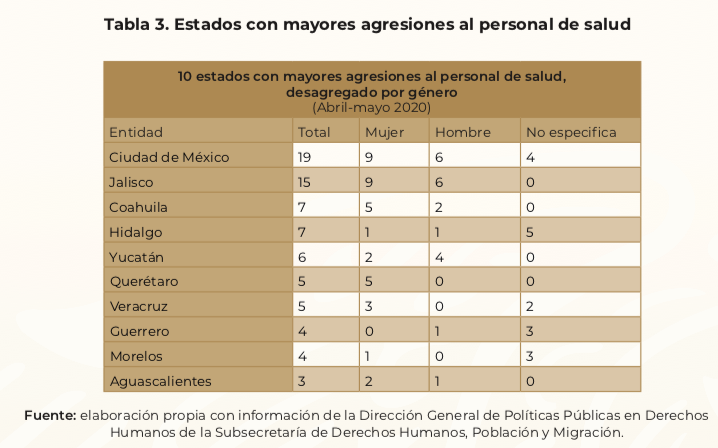 El IMSS también levantó un registro de al menos 57 agresiones a personal de enfermería ocurridas en la Ciudad de México, San Luis Potosí, Jalisco, Estado de México, Sinaloa, Yucatán, Puebla, Morelos, Guerrero, Quintana Roo, Durango, Coahuila e Hidalgo. Estos actos escalaron a tal grado, que incluso se llegó a recomendar que evitaran portar sus uniformes al salir o transitar por espacios públicos, a fin de evitar confrontaciones. Algunos hospitales proporcionaron transporte privado a sus empleados para garantizar su seguridad o puso a disposición del personal habitaciones de hotel para que pudieran descansar fuera de sus casas o como refugio ante posibles agresiones.De igual forma, durante ese periodo de la pandemia hubo un marcado incremento de las quejas y denuncias presentadas ante el Consejo Nacional para Prevenir la Discriminación (CONAPRED), por parte de quienes trabajan en unidades médicas, personal de enfermería y médicos, así como estudiantes de medicina. Para hacer frente a esto, en Coahuila se promovieron diversas iniciativas para prevenir y sancionar cualquier acción de hostigamiento, agresión o discriminación a este gremio. Es así que el 26 de junio de 2020 se publicó una reforma al Código Penal con el objeto de incluir en los delitos de lesiones y homicidio calificados, cuando se cometan en contra de personas que desempeñen cargo, profesión, oficio, o actividad relacionados con la prestación de servicios de salud; y en el de daños calificados, cuando se cause daño a edificios destinados a la prestación de este servicio o vehículos destinados al traslado de enfermos.La discriminación se manifiesta en una amplia diversidad de formas, algunas explícitas y otras menos evidentes. La pandemia agudizó aquella que se ejerce en razón al empleo, profesión u oficio que se desempeña, mostrando la afectación directa en contra de los profesionales de la salud: cuerpo médico y de enfermería, paramédicos, parteras, técnicos de enfermería, obstetricia, farmacéuticos, personal de limpieza y personal de seguridad. ONU México hizo un llamado al Gobierno para que tome medidas para respetar el trabajo del personal de salud y garantizar su seguridad, condenando "cualquier expresión de odio, intolerancia, estigmatización y discriminación en contra de quienes hoy están en la primera línea de respuesta a la pandemia”. Sin embargo, debemos reconocer que las agresiones en contra del personal médico no son un fenómeno que haya surgido a raíz de la emergencia sanitaria del COVID-19. De acuerdo con un estudio de 2015 de la Revista Panamericana de Salud Pública de la Organización Panamericana de la Salud, 66.7 por ciento de los participantes en una encuesta multinacional reportaron haber sido víctimas de alguna agresión en su lugar de trabajo. El estudio concluía que “las agresiones al personal de salud en países latinoamericanos de habla hispana constituyen un problema frecuente que genera secuelas emocionales y laborales, y causan una percepción de inseguridad en el lugar de trabajo en los profesionales sanitarios”. En nuestro país las agresiones a este sector son tan frecuentes que en 2018 el Colegio Médico de México A.C. emitió la circular “Recomendaciones para actuar ante una agresión”, en la cual se presentan una serie de líneas de acción dirigidas al personal médico, que tiene como finalidad encaminar sus reacciones en caso de agresiones por parte de pacientes o familiares. Entre estas se incluyen recomendaciones como no responder las agresiones, certificar lesiones para reportarlas como riesgo de trabajo, consignar datos de posibles testigos e incluso llamar a la fuerza pública. De igual forma, también es importante resaltar que el personal de salud no es el único que se ve afectado por actos de de discriminación a causa de su empleo. Desde tiempo atrás se ha documentado acerca de la marginación que recibe el personal de servicio doméstico o del hogar, de quienes trabajan como recolectores de basura, en albañilería, los trabajadores funerarios, trabajadores rurales, quienes laboran en los rastros, trabajadores sexuales, entre otros oficios o empleos que también son objeto de este tipo de ataques o menoscabo a sus derechos.Todas las ocupaciones lícitas, profesiones y oficios tienen una importancia específica en la economía, así como por sus relaciones con otras labores y actividades. Ante ello, el Estado debe garantizar que su libre ejercicio se dé en condiciones de paz, igualdad y respeto a sus derechos humanos.Con base en lo mencionado, se percibe la necesidad de seguir reforzando las tareas de protección de cara a prevenir y erradicar los casos de discriminación, estigmatización y/o violencia que se presentan en contra de las personas por motivo del empleo, profesión u oficio que desempeñan. Su incorporación como tipo o categoría específica dentro de la Ley para Promover la Igualdad y Prevenir la Discriminación en el Estado de Coahuila de Zaragoza, permitirá visibilizar estas situaciones ya preexistentes, permitiéndo brindar un abordaje y estrategia institucionalizada para erradicar y prevenir estas conductas.Coahuila se ha mantenido desde años atrás como un referente nacional en favor de la igualdad. Además esta iniciativa coincide con las prioridades plasmadas por el Gobierno de Miguel Ángel Riquelme Solís en el Programa Estatal de Inclusión y Desarrollo Social 2017-2023. Sigamos dando pasos firmes para constuir una sociedad incluyente y de respeto a los derechos humanos.En virtud de lo anterior, es que pongo a consideración de este Honorable Congreso del Estado para su revisión, análisis y en su caso aprobación, la siguiente iniciativa de:TERCERO.- Quienes integramos la Comisión de Igualdad y No Discriminación analizamos detenidamente la exposición de motivos en la que se fundamenta la iniciativa con proyecto de decreto, verificando que el objeto del presente dictamen consiste en:Incluir como categoría o tipo de discriminación, el que se presenta en razón del empleo, profesión u oficio que se desempeña.Para revisar la viabilidad de la iniciativa se realiza el siguiente comparativo entre la disposición vigente y la propuesta de iniciativa identificando que se reforman las fracciones II y III del artículo 2º, así como la fracción VI del artículo 3º y se adiciona el inciso w) al artículo 3º Bis de la Ley para Promover la Igualdad y Prevenir la Discriminación en el Estado de Coahuila de Zaragoza, como sigue: Quienes integramos esta Comisión coincidimos en que discriminar a una persona por motivo de la naturaleza misma de su empleo, profesión u oficio constituye una violación a sus derechos humanos, contrariando directamente lo previsto en la Constitución Política de los Estados Unidos Mexicanos en su artículo 1: Queda prohibida toda discriminación motivada por origen étnico o nacional, el género, la edad, las discapacidades, la condición social, las condiciones de salud, la religión, las opiniones, las preferencias sexuales, el estado civil o cualquier otra que atente contra la dignidad humana y tenga por objeto anular o menoscabar los derechos y libertades de las personas.En este sentido todas las personas tenemos los mismos derechos sin importar las preferencias sexuales, religión, origen étnico y, por supuesto, la naturaleza del empleo, profesión u oficio que se desempeñe. Derivado a ello, nadie tiene porqué realizar acciones de discriminación que vulneren los derechos humanos de las personas.Coincidimos con lo manifestado en la exposición de motivos, en razón a que durante la pandemia del COVID-19 se manifestaron diversas expresiones de discriminación en contra del personal de salud, dentro y fuera de los hospitales.A la par, también somos conscientes que la discriminación con motivo del empleo, profesión u oficio de las personas, es una conducta que se presenta en muchos otros sectores, vulnerando los derechos humanos de hombres y mujeres. En ese tenor, la CONAPRED ha documentado con meridiana claridad la discriminación estructural que han sido objeto las trabajadoras del hogar en nuestro país y el personal de servicio, por mencionar algunos ejemplos de sectores productivos que son objeto de prejuicios y discriminación.En efecto, algunas de estas manifestaciones de discriminación se hacen patentes diariamente y ante la anuencia implícita de la comunidad, institucionalizando así una discriminación social que exige una atención especial en el diseño e implementación de políticas y estrategias de lucha contra la exclusión social, el estigma, la marginación e invisibilización de la que son objeto las personas motivada por las actividades a las que de forma lícita se dedican.Quienes integramos la presente Comisión coincidimos en la necesidad de que el Estado garantice el libre ejercicio de todas las ocupaciones lícitas y los derechos de quienes a éstas se dedican. Por ello, estimamos necesario el que se integre como categoría o tipo de discriminación, el que se presenta en razón del empleo, profesión u oficio que se desempeña, en la Ley para Promover la Igualdad y Prevenir la Discriminación para el Estado de Coahuila en los preceptos antes señalados y de acuerdo a la exposición de motivos fundamentada.Por lo anteriormente expuesto, es que los integrantes de esta Comisión de Igualdad y No Discriminación, somete a consideración el siguiente: PROYECTO DE DECRETOÚNICO. - Se reforman las fracciones II y III del artículo 2º, así como la fracción VI del artículo 3º y se adiciona el inciso w) al artículo 3º Bis de la Ley para Promover la Igualdad y Prevenir la Discriminación en el Estado de Coahuila de Zaragoza, para quedar como sigue: ARTÍCULO 2. …I. …II. Prevenir toda forma de discriminación en contra de cualquier persona, motivada por razones de origen étnico o nacional, género, edad, discapacidad, condición social, económica o de salud, estado de gravidez, lengua, religión, expresión de las ideas u opiniones, preferencias sexuales, estado civil, filiación e identidad política, apariencia física, el desempeño de su empleo, profesión u oficio, o cualquier otra que atente contra la dignidad humana y que represente obstáculo para su desarrollo pleno e integral, en los términos de lo establecido en los artículos séptimo y octavo de la Constitución Política del Estado de Coahuila de Zaragoza. III.- Definir los tipos de discriminación que viven los diversos grupos afectados por este hecho, en función de sus propias características o forma de vida, por su origen étnico o nacional, el sexo, la edad, la discapacidad, la condición de salud, el embarazo, la lengua, la religión, las opiniones, las preferencias sexuales, el estado civil, su empleo, profesión u oficio, y otras diferencias que pueden ser motivos de distinción y exclusión o restricción de derechos. Conforme a su participación social o ámbito de acción, priorizando el carácter educativo y formativo de esta la ley para la población de la entidad, particularmente de las nuevas generaciones. ARTÍCULO 3. …A V. …Discriminación: Toda ley, acto, hecho o conducta que provoque distinción, exclusión, restricción, o rechazo, motivada por razones de origen étnico o nacional, género, edad, discapacidad, condición social o económica o de salud, estado de gravidez, lengua, religión, opiniones, preferencia sexual, estado civil, filiación o identidad política, apariencia física, identidad o expresión de género, empleo, profesión u oficio, o cualquier otra que atente contra la dignidad humana y tenga por efecto impedir o anular el reconocimiento o ejercicio de los derechos y la igualdad real de oportunidades de las personas; A XXI. …ARTÍCULO 3 Bis. Se consideran tipos de discriminación las siguientes: a.- a v.- …w.-  Discriminación por razón de empleo, profesión u oficio: se presenta por condición del trabajo que desempeñan o el centro de trabajo en que laboran; se les priva, restringe o niega la entrada, el acceso y/o uso de espacios o servicios públicos o privados, debido al estigma o prejuicios de particulares, servidores públicos o de la sociedad en general, o bien, cuando reciben cualquier tipo de agresión o de aislamiento social o es víctima de cualquier otra práctica discriminatoria motivada por causa de su empleo, profesión u oficio.T R A N S I T O R I O S ARTÍCULO ÚNICO.- El presente Decreto entrará en vigor al día siguiente de su publicación el Periódico Oficial del Gobierno del Estado. Así lo acuerdan las Diputadas y los Diputados integrantes de la Comisión de Igualdad y No Discriminación de la Sexagésima Segunda Legislatura del Congreso del Estado, Independiente, Libre y Soberano de Coahuila de Zaragoza, Dip. Luz Elena Guadalupe Morales Núñez (Coordinadora), Dip. Rodolfo Gerardo Walss Aurioles (Secretario), Dip. María Eugenia Guadalupe Calderón Amezcua, Dip. María Esperanza Chapa García, Dip. Lizbeth Ogazón Nava. En la Ciudad de Saltillo, Coahuila de Zaragoza, a 22 de junio de 2021.COMISIÓN DE IGUALDAD Y NO DISCRIMINACIÓNServida, Diputada Presidenta. Diputada Presidenta María Guadalupe Oyervides Valdez:Gracias Secretaria. Esta Presidencia somete a consideración el dictamen que se acaba de leer. Se señala que el mismo será discutido y votado primero en lo general y luego en lo particular.  Si alguien desea intervenir, sírvase indicarlo mediante el sistema electrónico a fin de registrar su intervención. Diputado Rodolfo Gerardo Walss Aurioles:En un punto aquí de la redacción. Diputada Presidenta María Guadalupe Oyervides Valdez:¿Diputado Rodolfo Walss, el sentido de su intervención?Diputado Rodolfo Gerardo Walss Aurioles:Es a favor Diputada, nomás que una observación en lo particular al artículo 2º, fracción II.Diputada Presidenta María Guadalupe Oyervides Valdez:¿Diputado Álvaro Moreira Valdés, el sentido de su intervención?Diputado Álvaro Moreira Valdés:A favor. Diputada Presidenta María Guadalupe Oyervides Valdez: Adelante, Diputado Rodolfo Walss. Diputado Rodolfo Gerardo Walss Aurioles:Gracias Diputada. Releyendo ahorita el dictamen yo sugeriría que, evidentemente estoy a favor del mismo y así lo voté en la comisión, sin embargo, yo sugeriría a la fracción, en el artículo 2º fracción II, se le agregó la frase: “el desempeño de su empleo, profesión u oficio”, en el resto de las fracciones no se agregó la frase exactamente igual, es decir, en las demás fracciones no usa la palabra “el desempeño”,  solamente se le agregó “empleo, profesión u oficio”.Que yo creo que por técnica legislativa, sería lo correcto que en esta fracción II quitáramos esas dos palabritas donde dice: “el desempeño” y dejáramos solamente que la discriminación se da en razón de su empleo, profesión u oficio, que además se me hace que es lo correcto, no es necesariamente el desempeño del empleo lo que se está discriminando, sino en razón del empleo, la profesión o el oficio que la persona practica o incluso aparenta practicar, que puede ser el caso.Pues  mi sugerencia es nada más en esa fracción II, quitar esas dos palabras donde dice: ”el desempeño”, porque insisto, si vemos la fracción III no dice “el desempeño”, nada más dice: su empleo, profesión u oficio;  al igual que el artículo 3º fracción VI,  ahí no dice el desempeño del empleo, profesión u oficio, nada más dice: empleo, profesión u oficio. Mi sugerencia es quitar esas dos palabras del artículo 2º. Es cuanto, Diputada. Diputada Presidenta María Guadalupe Oyervides Valdez: Gracias Diputado. A continuación, se concede la palabra al Diputado Álvaro Moreira Valdés.Diputado Álvaro Moreira Valdés:Sí, gracias, gracias Presidenta. Compañeros y compañeras: Para mí es un gran gusto conocer la aprobación de esta iniciativa de manera unánime en la Comisión de Igualdad y No Discriminación. La discriminación es una sombra que puede presentarse en cualquier lugar y sobre cualquier persona. Actualmente, gracias a los medios de comunicación y las redes sociales, se puso atención a los actos de rechazo e incluso agresión del que estaba siendo víctima el personal de salud, si bien en muchos lugares han tenido el reconocimiento social por la importante labor que están desempeñando ante la pandemia, también es una realidad que han sido objeto de actos de desprecio, rechazo, hostigamiento y discriminación en razón de su mismo empleo. Ellos no son los únicos, muchas otras personas son objeto de distintos actos de discriminación basada en la profesión o el trabajo que realizan, el que hoy podamos traspasar a la ley esta triste realidad que viven algunas personas coadyuvará a visibilizarla generando acciones concretas para prevenirla y erradicarla. Por eso compañeros, los invito apoyar con su voto esta iniciativa. Es cuanto, Presidenta. Diputada Presidenta María Guadalupe Oyervides Valdez: Gracias. Procederemos a la votación en lo general, sin la fracción II.  Les pido a las y los Diputados que emitamos nuestro voto de la manera regular y que se abra el sistema. A continuación, le solicito de favor a la Diputada Secretaria Martha Loera que dé el resultado del sistema electrónico. Adelante Diputada. Diputada Secretaria  Martha Loera Arámbula: Diputada Presidenta,  el resultado de la votación es el siguiente: 23 votos a favor; 0 en contra; 0 abstenciones. 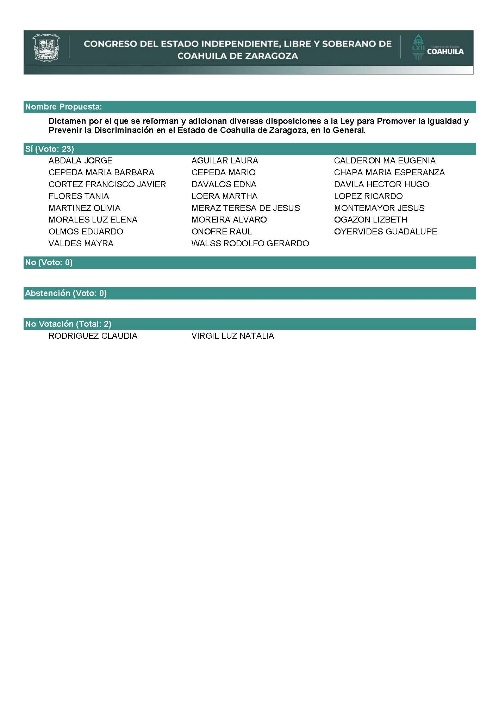 Diputada Presidenta María Guadalupe Oyervides Valdez:Gracias Diputada. Habiendo votado en lo general, procederemos a votar la propuesta de modificación realizada por el Diputado Rodolfo Gerardo Walss. Les solicito de favor que se abra el sistema para que las y los Diputados podamos emitir nuestro voto. Le solicito a la Diputada Secretaria Martha Loera dé el resultado de la votación del sistema electrónico. Diputada Secretaria Martha Loera Arámbula:Diputada Presidenta, se informa que el resultado de la votación son 24 votos a favor; 0 en contra; 0 abstenciones. 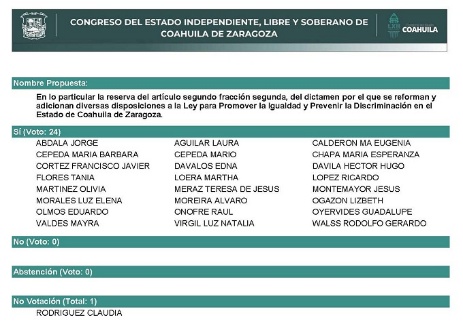 Diputada Presidenta María Guadalupe Oyervides Valdez:Gracias,  Diputada Secretaria. A continuación, procederemos a votar, de acuerdo a la modificación planteada por el Diputado Gerardo Walss, en lo general y en lo particular la modificación que se acaba de autorizar por este Pleno. Se abre el sistema.  Pido al sistema por favor que corrija lo que se está votando. Se abre el sistema de votación. Diputada Secretaria Martha Loera Arámbula, le solicito de favor que dé a conocer el resultado de la votación.Diputada Secretaria Martha Loera Arámbula: Diputada Presidenta, 25 votos a favor; 0 en contra; 0 abstenciones. 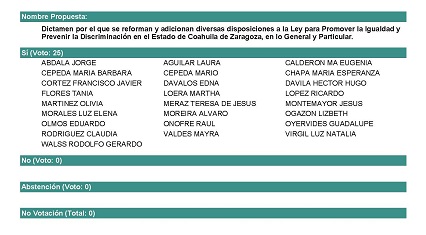 Diputada Presidenta María Guadalupe Oyervides Valdez:Gracias Diputada. Conforme al resultado de la votación, se aprueba en lo general y en lo particular por unanimidad el dictamen, procédase a la formulación del decreto correspondiente, así como su envío al Ejecutivo del Estado para su promulgación, publicación y observancia. A continuación, le solicito de favor a la Diputada Secretaria Martha Loera Arámbula que en la forma aprobada se sirva dar lectura al dictamen consignado en el Punto 12 B del Orden del Día. Diputada Secretaria Martha Loera Arámbula:DICTAMEN de la Comisión de Finanzas de la Sexagésima Segunda Legislatura del Congreso del Estado, Independiente, Libre y Soberano de Coahuila de Zaragoza, con relación a Iniciativa de Decreto planteada por el Ejecutivo del Estado, por el que se autoriza al Gobierno del Estado de Coahuila de Zaragoza, para desincorporar y enajenar a título gratuito un predio de su propiedad identificado como “Casa de la Cultura”, ubicado en el municipio de San Pedro, Coahuila de Zaragoza, con una superficie total de 538.55 M2., a favor del R. Ayuntamiento de San Pedro, Coahuila de Zaragoza, con objeto de que dicho inmueble se destine única y exclusivamente para el desarrollo de actividades culturales.RESULTANDOÚNICO. Que, en sesión celebrada por la Diputación Permanente del Congreso, de fecha 01 del mes de julio del año 2021, se acordó turnar a esta Comisión de Finanzas, la iniciativa a que se ha hecho referencia para efecto de estudio y dictamen.CONSIDERANDOPRIMERO.  Que esta Comisión de Finanzas, con fundamento en los artículos 91, 116, 117 y demás relativos a la Ley Orgánica del Congreso del Estado, es competente para emitir el presente dictamen.SEGUNDO.  Que la iniciativa se sustentó en la siguiente exposición de motivos.TERCERO. Que uno de los objetivos primordiales de esta Administración, es concertar la realización de las acciones previstas en el “PLAN ESTATAL DE DESARROLLO 2017-2023” y sus programas, con los representantes de los grupos sociales, entes públicos y particulares interesados, lo que favorecerá el desarrollo social, cultural y económico del Estado.En este sentido, uno de los objetivos primordiales de esta Administración es contribuir a la garantía del ejercicio pleno de los derechos culturales como una forma de construir el desarrollo integral individual y comunitario.Que el Gobierno del Estado, confirma su vocación de coadyuvar con el R. Ayuntamiento de San Pedro, Coahuila de Zaragoza, para que se cumplan eficazmente los planes y proyectos concertados en favor de la comunidad, especialmente los que se refieren a fomentar y elevar integralmente el nivel cultural de todos y cada uno de los habitantes del Estado.Que el Gobierno del Estado es propietario y poseedor con plena potestad de un bien inmueble con una superficie de 538.55 M2, identificado como “Casa de la Cultura”, ubicado en el Municipio de San Pedro, Coahuila de Zaragoza, amparado en la Escritura Pública número 72 de fecha 19 de noviembre de 1977, pasada ante la fe del Notario Público número 20, Licenciado Homero Héctor del Bosque y Villarreal, misma que se encuentra inscrita en el Registro Público de la ciudad de San Pedro, bajo la Partida 580, Folio 237, Libro II, Secc. I de fecha 04 de enero de 1978.Conforme a la Ley General de Bienes del Estado, le corresponde al Titular del Ejecutivo, disponer de los Bienes Inmuebles del Dominio Público y Privado del Estado, por lo que, el Gobierno del Estado, ha resuelto enajenar a título gratuito el inmueble que se describe, a favor del R. Ayuntamiento de San Pedro, Coahuila de Zaragoza, con la finalidad que se destine única y exclusivamente para el desarrollo de actividades culturales. CUARTO. Esta Comisión de Finanzas encontró que se han cubierto los requisitos necesarios para la enajenación de la superficie en mención, otorgando certeza jurídica al predio que ocupa actualmente el inmueble conocido como “Casa de la Cultura”, contribuyendo para garantizar un crecimiento a la cultura como desarrollo integral y coadyuvando para concretar los proyectos otorgando un bienestar a los habitantes de ese municipio.Por los motivos que se exponen en los considerandos que anteceden, se estima que se reúnen los elementos de juicio necesario para elaborar el presente dictamen y una vez cumplido lo dispuesto por los Artículos 82, 83, 88 fracción III, 91, 116, 117 y 119 de la Ley Orgánica del Congreso del Estado Independiente, Libre y Soberano de Coahuila de Zaragoza, las integrantes de la Comisión de Finanzas sometemos a consideración de este H. Congreso del Estado, para su estudio, discusión y en su caso, aprobación, el siguiente:DECRETO POR EL QUE SE AUTORIZA AL GOBIERNO DEL ESTADO DE COAHUILA DE ZARAGOZA, PARA QUE DESINCORPORE Y ENAJENE A TÍTULO GRATUITO UN PREDIO DE SU PROPIEDAD CON UNA SUPERFICIE DE 538.55 METROS CUADRADOS, UBICADO EN EL MUNICIPIO DE SAN PEDRO, COAHUILA DE ZARAGOZA, A FAVOR DEL R. AYUNTAMIENTO DE SAN PEDRO, COAHUILA DE ZARAGOZA.ARTÍCULO PRIMERO.   Se autoriza al Gobierno del Estado de Coahuila de Zaragoza, para que desincorpore, un predio de su propiedad con una superficie total de 538.55 m2., identificado como “Casa de la Cultura”, ubicado en el municipio de San Pedro, Coahuila de Zaragoza, con las siguientes medidas y colindancias: Al Norte:	mide 19.47 metros y colinda con propiedad que es o fue del Señor Ricardo Rodríguez.Al Sur:	mide 16.78 metros y colinda con la Avenida Hidalgo.Al Oriente:	mide 34.38 metros y colinda con la calle Iglesias.Al Poniente:	con propiedad que es o fue de los señores Lina Fuhrman, en lindero irregular que empezando por la esquina Noroeste del terreno baja al Fuhrman, en lindero irregular que empezando por la esquina Noroeste del terreno baja al Sur en 4.93 metros, sigue al Oriente en 2.62 metros, vuelve al Sur en 10.40 metros, vuelve al Poniente en 2.62 metros, baja al Sur en 7.42 metros, vuelve al Poniente en 2.58 metros y baja al Sur para cerrar el perímetro en la esquina Suroeste en 5.51 metros.ARTICULO SEGUNDO. Se autoriza al Gobierno del Estado de Coahuila de Zaragoza, para que enajene a título gratuito, a favor del R. Ayuntamiento de San Pedro, Coahuila de Zaragoza, un predio de su propiedad con una superficie total de 538.55 m2., identificado como “Casa de la Cultura”, ubicado en el municipio de San Pedro, Coahuila de Zaragoza, con las siguientes medidas y colindancias: Al Norte:	mide 19.47 metros y colinda con propiedad que es o fue del Señor Ricardo Rodríguez.Al Sur:	mide 16.78 metros y colinda con la Avenida Hidalgo.Al Oriente:	mide 34.38 metros y colinda con la calle Iglesias.Al Poniente:	con propiedad que es o fue de los señores Lina Fuhrman, en lindero irregular que empezando por la esquina Noroeste del terreno baja al Fuhrman, en lindero irregular que empezando por la esquina Noroeste del terreno baja al Sur en 4.93 metros, sigue al Oriente en 2.62 metros, vuelve al Sur en 10.40 metros, vuelve al Poniente en 2.62 metros, baja al Sur en 7.42 metros, vuelve al Poniente en 2.58 metros y baja al Sur para cerrar el perímetro en la esquina Suroeste en 5.51 metros.ARTÍCULO TERCERO. El Gobierno del Estado acredita la propiedad del predio con la Escritura Pública número 72 de fecha 19 de noviembre de 1977, pasada ante la fe del Notario Público número 20, Licenciado Homero Héctor del Bosque y Villarreal, misma que se encuentra inscrita en el Registro Público de la ciudad de San Pedro, bajo la Partida 580. Folio 237, Libro II, Secc. I de fecha 04 de enero de 1978, con Folio Real número 1649, plasmado en el Certificado de Libertad de Gravamen vigente.ARTÍCULO CUARTO.  La autorización de esta operación, es con el objeto de que el R. Ayuntamiento de San Pedro, Coahuila de Zaragoza, destine el inmueble referido única y exclusivamente para el desarrollo de actividades culturales.ARTÍCULO QUINTO.  Se autoriza al Titular del Ejecutivo Estatal para que, por si, o por medio del representante legal que designe, otorgue al R. Ayuntamiento de San Pedro, Coahuila de Zaragoza, el título de propiedad correspondiente, mismo que deberá inscribirse en la Oficina del Registro Público de San Pedro, Coahuila de Zaragoza.ARTÍCULO SEXTO.  Los gastos que se generen a consecuencia del proceso de Escrituración y Registro del Título de Propiedad que para el efecto se expida serán cubiertos totalmente por el donatario. ARTÍCULO SÉPTIMO. En el supuesto de que no se formalice la operación que se autoriza, mediante la Escritura Pública de donación dentro de un plazo de veinticuatro (24) meses, computados a partir de la fecha en que inicie su vigencia el presente Decreto y/o no sea destinado para el objeto señalado, quedarán sin efecto las disposiciones del mismo, requiriéndose, en su caso, de nueva autorización legislativa para proceder a la enajenación del inmueble a que se hace referencia en el Artículo Primero de este Decreto, revirtiéndose de pleno derecho sin declaración judicial, el inmueble al patrimonio del Gobierno del Estado. TRANSITORIOSPRIMERO. El presente Decreto entrará en vigor el día siguiente al de su publicación en el Periódico Oficial del Gobierno del Estado.SEGUNDO. Publíquese en el Periódico Oficial del Gobierno del Estado.Congreso del Estado de Coahuila, en la ciudad de Saltillo, Coahuila de Zaragoza, a 25 de agosto de 2021.POR LA COMISIÓN DE FINANZAS DE LA LXII LEGISLATURA Servida, Diputada Presidenta. Diputada Presidenta María Guadalupe Oyervides Valdez: Gracias Diputada. Esta Presidencia somete a consideración el dictamen que se acaba de leer.  Se señala que el mismo será discutido y votado primero en lo general y luego en lo particular.  Si alguien desea intervenir, sírvase indicarlo mediante el sistema electrónico a fin de registrar su intervención. Asimismo, si alguien desea reservarse algún artículo para su discusión en lo particular, conforme a la Ley Orgánica del Congreso lo tendrá que hacer en su intervención general. No habiendo intervenciones, procederemos a votar el dictamen que se sometió a consideración. Las Diputadas y Diputados emitiremos nuestro voto mediante el sistema electrónico. Diputada Secretaria Martha Loera Arámbula, sírvase tomar nota de la votación y una vez cerrado el registro de los votos informe sobre el resultado. Se abre el sistema.   Adelante. Diputada Secretaria Martha Loera Arámbula:Diputada Presidenta, el resultado de la votación son 24 votos a favor; 0 en contra; 0 abstenciones. 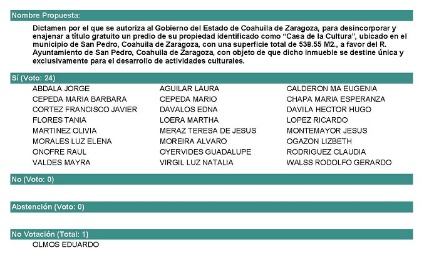 Diputada Presidenta María Guadalupe Oyervides Valdez:Gracias Diputada. Conforme al resultado de la votación, se aprueba en lo general y en lo particular por unanimidad, procédase a la formulación del decreto correspondiente, así como su envío al Ejecutivo del Estado para su promulgación, publicación y observancia. A continuación, le solicito de favor a la Diputada Secretaria Claudia Elvira Rodríguez Márquez, que en la forma aprobada se sirva dar lectura al dictamen consignada en el Punto 12 C del Orden del Día. Adelante Diputada. Diputada Secretaria Claudia Elvira Rodríguez Márquez:DICTAMEN de la Comisión de Finanzas de la Sexagésima Segunda Legislatura del Congreso del Estado, Independiente, Libre y Soberano de Coahuila de Zaragoza, con relación a Iniciativa de Decreto enviada por el Ayuntamiento de Frontera, Coahuila de Zaragoza, mediante la cual solicita la validación de un acuerdo aprobado por el Ayuntamiento, para enajenar a título gratuito, los lotes de terreno que conforman una superficie de 3,848.84 m2., ubicados en la colonia “José María Morelos y Pavón” de esa ciudad, a favor de los actuales poseedores, con objeto de llevar a cabo la regularización de la tenencia de la tierra, el cual fue desincorporado con Decreto número 339 publicado en el Periódico Oficial del Gobierno del Estado de fecha 6 de septiembre de 2019.RESULTANDOÚNICO. Que, en sesión celebrada por el Pleno del Congreso, de fecha 22 del mes de junio de año 2021, se acordó turnar a esta Comisión de Finanzas, la iniciativa a que se ha hecho referencia para efecto de estudio y dictamen.CONSIDERANDOPRIMERO. Que de conformidad con lo dispuesto por el Artículo 102, fracción I, inciso 10, del Código Municipal, los Ayuntamientos están facultados para acordar el destino o uso de los bienes muebles o inmuebles y de toda propiedad municipal. SEGUNDO. Que, en cumplimiento con lo que señalan los Artículos 302 y 305 del Código Financiero para los Municipios del Estado de Coahuila, el Ayuntamiento según consta en certificación de acta de Cabildo de fecha 16 de julio de 2021, se aprobó por unanimidad de los presentes del Cabildo, enajenar a título gratuito, los lotes de terreno que conforman una superficie de 3,848.84 m2., ubicados en la colonia “José María Morelos y Pavón” de esa ciudad, a favor de los actuales poseedores, el cual fue desincorporado con Decreto número 339 publicado en el Periódico Oficial del Gobierno del Estado de fecha 6 de septiembre de 2019, los cuales se identifican de la siguiente manera:Los lotes de terreno antes mencionados se ubican en la colonia “José María Morelos y Pavón”, y cuentan con las siguientes medidas y colindancias:Lote de terreno número 01 con una superficie de 443.36 m2., a favor del C. Arturo Martínez Galindo, cuenta con las siguientes medidas y colindancias:Al Norte:		mide 20.15 metros y colinda con Privada General Francisco Urquizo.Al Sur:		mide 20.18 metros y colinda con Lote 10.Al Este: 		mide 22.00 metros y colinda con Lote 02.Al Oeste:		mide 22.00 metros y colinda con Avenida General Francisco Urquizo.Lote de terreno número 02 con una superficie de 221.53 m2., a favor del C. Tomas Saldivar Álvarez, cuenta con las siguientes medidas y colindancias:Al Norte:		mide 10.15 metros y colinda con Privada General Francisco Urquizo.Al Sur:		mide 10.00 metros y colinda con Lote 11.Al Este: 		mide 22.00 metros y colinda con Lote 03.Al Oeste:		mide 22.00 metros y colinda con Lote 01.Lote de terreno número 03 con una superficie de 226.25 m2., a favor de la C. Flor Elvia Reyna Moreno, cuenta con las siguientes medidas y colindancias:Al Norte:		mide 10.35 metros y colinda con Privada General Francisco Urquizo.Al Sur:		mide 10.23 metros y colinda con Lote 12.Al Este: 		mide 22.00 metros y colinda con Lote 04.Al Oeste:		mide 22.00 metros y colinda con Lote 02.Lote de terreno número 04 con una superficie de 218.87 m2., a favor del C. Juan Leyva Rangel, cuenta con las siguientes medidas y colindancias:Al Norte:		mide 09.88 metros y colinda con Privada General Francisco Urquizo.Al Sur:		mide 10.01 metros y colinda con Lote 13.Al Este: 		mide 22.00 metros y colinda con Lote 05.Al Oeste:		mide 22.00 metros y colinda con Lote 03.Lote de terreno número 05 con una superficie de 226.47 m2., a favor del C. Clemente Leyva Rangel, cuenta con las siguientes medidas y colindancias:Al Norte:		mide 10.35 metros y colinda con Privada General Francisco Urquizo.Al Sur:		mide 10.25 metros y colinda con Lote 14.Al Este: 		mide 22.00 metros y colinda con Lote 06.Al Oeste:		mide 22.00 metros y colinda con Lote 04.Lote de terreno número 06 con una superficie de 250.39 m2., a favor del C. Sergio Armando Serna Martínez, cuenta con las siguientes medidas y colindancias:Al Norte:		mide   9.40 metros y colinda con Privada General Francisco Urquizo.Al Sur:		mide   9.64 metros y colinda con Lote 15.Al Este: 		mide 26.40 metros y colinda con propiedad privada.Al Oeste:		mide 26.34 metros y colinda con Lote 05.Lote de terreno número 07 y 08 se subdividen para proyecto del Gimnasio Municipal.Lote de terreno número 09 con una superficie de 213.83 m2., a favor de la C. Lourdes Guadalupe Hernández Contreras, cuenta con las siguientes medidas y colindancias:Al Norte:		mide   9.72 metros y colinda con Privada General Francisco Urquizo.Al Sur:		mide   9.73 metros y colinda con Lote 16.Al Este: 		mide 22.00 metros y colinda con propiedad privada.Al Oeste:		mide 22.00 metros y colinda con Lote 16.Lote de terreno número 10 con una superficie de 456.03 m2., a favor de la C. Rosa Elva Tudón Sanmiguel, cuenta con las siguientes medidas y colindancias:Al Norte:		mide 20.18 metros y colinda con Lote 01.Al Sur:		mide 20.20 metros y colinda con Privada Serdán.Al Este: 		mide 22.60 metros y colinda con Lote 11.Al Oeste:		mide 22.60 metros y colinda con Avenida General Francisco Urquizo.Lote de terreno número 11 con una superficie de 224.16 m2., a favor del C. Jorge Luis Gómez Hernández, cuenta con las siguientes medidas y colindancias:Al Norte:		mide 10.00 metros y colinda con Lote 02.Al Sur:		mide   9.85 metros y colinda con Privada Carmen Serdán.Al Este: 		mide 22.60 metros y colinda con Lote 21.Al Oeste:		mide 22.60 metros y colinda con Lote 10.Lote de terreno número 12 con una superficie de 229.52 m2., a favor del C. Julián Perales Carrillo, cuenta con las siguientes medidas y colindancias:Al Norte:		mide 10.23 metros y colinda con Lote 03.Al Sur:		mide 10.10 metros y colinda con Privada Carmen Serdán.Al Este: 		mide 22.60 metros y colinda con Lote 13.Al Oeste:		mide 22.60 metros y colinda con Lote 11.Lote de terreno número 13 con una superficie de 227.61 m2., a favor del C. Norberto Fabian Urbina Escalante, cuenta con las siguientes medidas y colindancias:Al Norte:		mide 10.01 metros y colinda con Lote 04.Al Sur:		mide 10.15 metros y colinda con Privada Carmen Serdán.Al Este: 		mide 22.60 metros y colinda con Lote 14.Al Oeste:		mide 22.60 metros y colinda con Lote 12.Lote de terreno número 14 con una superficie de 230.33 m2., a favor del C. Jesús Urbina Mendoza, cuenta con las siguientes medidas y colindancias:Al Norte:		mide 10.25 metros y colinda con Lote 04.Al Sur:		mide 10.15 metros y colinda con Privada Carmen Serdán.Al Este: 		mide 18.25 y 4.34 metros y colinda con Lote 15 y 06.Al Oeste:		mide 22.60 metros y colinda con Lote 13.Lote de terreno número 15 con una superficie de 305.13 m2., a favor de la C. Gabriela Guadalupe Carrizales González, cuenta con las siguientes medidas y colindancias:Al Norte:		mide   9.64 metros y colinda con Lote 06.Al Sur:		mide   9.93 metros y colinda con área municipal.Al Este: 		mide 31.20 metros y colinda con área municipal.Al Oeste:		mide 31.20 metros y colinda con Lote 14 y Privada Carmen Serdán.Lote de terreno número 16 con una superficie de 375.02 m2., a favor de la C. Olga Urbina Mendoza, cuenta con las siguientes medidas y colindancias:Al Norte:	mide   2.00 y 9.37 metros y colinda con Privada General Francisco Urquizo y Lote 9.Al Sur:		mide 11.75 metros y colinda con área municipal.Al Este: 		mide 28.25 y 22.00 metros y colinda con propiedad particular y lote 9.Al Oeste:		mide 50.25 metros y colinda con propiedad municipalDichas superficies se encuentran inscritas con una mayor extensión a favor del R. Ayuntamiento de Frontera, en las oficinas del Registro Público de la ciudad de Monclova del Estado de Coahuila de Zaragoza, bajo el Folio Real N° 17276.TERCERO. La autorización de esta operación es con objeto de llevar a cabo la regularización de la tenencia de la tierra. En caso de darle un uso distinto a lo estipulado, por ese sólo hecho se rescindirá la enajenación revirtiéndose el predio junto con sus accesorios al patrimonio municipal, sin ninguna responsabilidad a cargo del R. Ayuntamiento.CUARTO.  Esta Comisión de Finanzas encontró que el Ayuntamiento de Frontera, ha cubierto los requisitos necesarios para la procedencia de la enajenación de la superficie en mención, para dar certeza jurídica de los predios que ocupan desde hace varios años y con esto regularizar la tenencia de la tierra, el cual otorgará un beneficio a la población.Por los motivos que se exponen en los considerandos que anteceden, se estima que se reúnen los elementos de juicio necesario para elaborar el presente dictamen y una vez cumplido lo dispuesto por los Artículos 82, 83, 88 fracción III, 91, 116, 117 y 119 de la Ley Orgánica del Congreso del Estado Independiente, Libre y Soberano de Coahuila de Zaragoza, los integrantes de la Comisión de Finanzas sometemos a consideración de este H. Congreso del Estado, para su estudio, discusión y en su caso, aprobación, el siguiente:PROYECTO DE DECRETO ARTÍCULO PRIMERO. Se valida el acuerdo aprobado por el R. Ayuntamiento de Frontera, Coahuila de Zaragoza, para enajenar a título gratuito, los lotes de terreno que conforman una superficie de 3,848.84 m2., ubicados en la colonia “José María Morelos y Pavón” de esa ciudad, a favor de los actuales poseedores, el cual fue desincorporado con Decreto número 339 publicado en el Periódico Oficial del Gobierno del Estado de fecha 6 de septiembre de 2019, los cuales se identifican de la siguiente manera:Los lotes de terreno antes mencionados se ubican en la colonia “José María Morelos y Pavón”, y cuentan con las siguientes medidas y colindancias:Lote de terreno número 01 con una superficie de 443.36 m2., a favor del C. Arturo Martínez Galindo, cuenta con las siguientes medidas y colindancias:Al Norte:		mide 20.15 metros y colinda con Privada General Francisco Urquizo.Al Sur:		mide 20.18 metros y colinda con Lote 10.Al Este: 		mide 22.00 metros y colinda con Lote 02.Al Oeste:		mide 22.00 metros y colinda con Avenida General Francisco Urquizo.Lote de terreno número 02 con una superficie de 221.53 m2., a favor del C. Tomas Saldivar Álvarez, cuenta con las siguientes medidas y colindancias:Al Norte:		mide 10.15 metros y colinda con Privada General Francisco Urquizo.Al Sur:		mide 10.00 metros y colinda con Lote 11.Al Este: 		mide 22.00 metros y colinda con Lote 03.Al Oeste:		mide 22.00 metros y colinda con Lote 01.Lote de terreno número 03 con una superficie de 226.25 m2., a favor de la C. Flor Elvia Reyna Moreno, cuenta con las siguientes medidas y colindancias:Al Norte:		mide 10.35 metros y colinda con Privada General Francisco Urquizo.Al Sur:		mide 10.23 metros y colinda con Lote 12.Al Este: 		mide 22.00 metros y colinda con Lote 04.Al Oeste:		mide 22.00 metros y colinda con Lote 02.Lote de terreno número 04 con una superficie de 218.87 m2., a favor del C. Juan Leyva Rangel, cuenta con las siguientes medidas y colindancias:Al Norte:		mide 09.88 metros y colinda con Privada General Francisco Urquizo.Al Sur:		mide 10.01 metros y colinda con Lote 13.Al Este: 		mide 22.00 metros y colinda con Lote 05.Al Oeste:		mide 22.00 metros y colinda con Lote 03.Lote de terreno número 05 con una superficie de 226.47 m2., a favor del C. Clemente Leyva Rangel, cuenta con las siguientes medidas y colindancias:Al Norte:		mide 10.35 metros y colinda con Privada General Francisco Urquizo.Al Sur:		mide 10.25 metros y colinda con Lote 14.Al Este: 		mide 22.00 metros y colinda con Lote 06.Al Oeste:		mide 22.00 metros y colinda con Lote 04.Lote de terreno número 06 con una superficie de 250.39 m2., a favor del C. Sergio Armando Serna Martínez, cuenta con las siguientes medidas y colindancias:Al Norte:		mide   9.40 metros y colinda con Privada General Francisco Urquizo.Al Sur:		mide   9.64 metros y colinda con Lote 15.Al Este: 		mide 26.40 metros y colinda con propiedad privada.Al Oeste:		mide 26.34 metros y colinda con Lote 05.Lote de terreno número 07 y 08 se subdividen para proyecto del Gimnasio Municipal.Lote de terreno número 09 con una superficie de 213.83 m2., a favor de la C. Lourdes Guadalupe Hernández Contreras, cuenta con las siguientes medidas y colindancias:Al Norte:		mide   9.72 metros y colinda con Privada General Francisco Urquizo.Al Sur:		mide   9.73 metros y colinda con Lote 16.Al Este: 		mide 22.00 metros y colinda con propiedad privada.Al Oeste:		mide 22.00 metros y colinda con Lote 16.Lote de terreno número 10 con una superficie de 456.03 m2., a favor de la C. Rosa Elva Tudón Sanmiguel, cuenta con las siguientes medidas y colindancias:Al Norte:		mide 20.18 metros y colinda con Lote 01.Al Sur:		mide 20.20 metros y colinda con Privada Serdán.Al Este: 		mide 22.60 metros y colinda con Lote 11.Al Oeste:		mide 22.60 metros y colinda con Avenida General Francisco Urquizo.Lote de terreno número 11 con una superficie de 224.16 m2., a favor del C. Jorge Luis Gómez Hernández, cuenta con las siguientes medidas y colindancias:Al Norte:		mide 10.00 metros y colinda con Lote 02.Al Sur:		mide   9.85 metros y colinda con Privada Carmen Serdán.Al Este: 		mide 22.60 metros y colinda con Lote 21.Al Oeste:		mide 22.60 metros y colinda con Lote 10.Lote de terreno número 12 con una superficie de 229.52 m2., a favor del C. Julián Perales Carrillo, cuenta con las siguientes medidas y colindancias:Al Norte:		mide 10.23 metros y colinda con Lote 03.Al Sur:		mide 10.10 metros y colinda con Privada Carmen Serdán.Al Este: 		mide 22.60 metros y colinda con Lote 13.Al Oeste:		mide 22.60 metros y colinda con Lote 11.Lote de terreno número 13 con una superficie de 227.61 m2., a favor del C. Norberto Fabian Urbina Escalante, cuenta con las siguientes medidas y colindancias:Al Norte:		mide 10.01 metros y colinda con Lote 04.Al Sur:		mide 10.15 metros y colinda con Privada Carmen Serdán.Al Este: 		mide 22.60 metros y colinda con Lote 14.Al Oeste:		mide 22.60 metros y colinda con Lote 12.Lote de terreno número 14 con una superficie de 230.33 m2., a favor del C. Jesús Urbina Mendoza, cuenta con las siguientes medidas y colindancias:Al Norte:		mide 10.25 metros y colinda con Lote 04.Al Sur:		mide 10.15 metros y colinda con Privada Carmen Serdán.Al Este: 		mide 18.25 y 4.34 metros y colinda con Lote 15 y 06.Al Oeste:		mide 22.60 metros y colinda con Lote 13.Lote de terreno número 15 con una superficie de 305.13 m2., a favor de la C. Gabriela Guadalupe Carrizales González, cuenta con las siguientes medidas y colindancias:Al Norte:		mide   9.64 metros y colinda con Lote 06.Al Sur:		mide   9.93 metros y colinda con área municipal.Al Este: 		mide 31.20 metros y colinda con área municipal.Al Oeste:		mide 31.20 metros y colinda con Lote 14 y Privada Carmen Serdán.Lote de terreno número 16 con una superficie de 375.02 m2., a favor de la C. Olga Urbina Mendoza, cuenta con las siguientes medidas y colindancias:Al Norte:	mide   2.00 y 9.37 metros y colinda con Privada General Francisco Urquizo y Lote 9.Al Sur:		mide 11.75 metros y colinda con área municipal.Al Este: 		mide 28.25 y 22.00 metros y colinda con propiedad particular y lote 9.Al Oeste:		mide 50.25 metros y colinda con propiedad municipalDichas superficies se encuentran inscritas con una mayor extensión a favor del R. Ayuntamiento de Frontera, en las oficinas del Registro Público de la ciudad de Monclova del Estado de Coahuila de Zaragoza, bajo el Folio Real N° 17276.ARTÍCULO SEGUNDO. La autorización de esta operación es con objeto de llevar a cabo la regularización de la tenencia de la tierra. En caso de darle un uso distinto a lo estipulado, por ese sólo hecho se rescindirá la enajenación revirtiéndose el predio junto con sus accesorios al patrimonio municipal, sin ninguna responsabilidad a cargo del R. Ayuntamiento.ARTÍCULO TERCERO. El Ayuntamiento del Municipio de Frontera, por conducto de su Presidente Municipal o de su Representante legal acreditado, deberá formalizar la operación que se autoriza y proceder a la escrituración correspondiente.ARTÍCULO CUARTO.  Los gastos de escrituración y registro que se originen de la operación que mediante este decreto se valida, serán por cuenta de los beneficiarios.ARTÍCULO QUINTO. El presente decreto deberá insertarse en la escritura correspondiente.TRANSITORIOSARTÍCULO PRIMERO. El presente decreto entrará en vigor a partir del día siguiente de su publicación en el Periódico Oficial del Gobierno del Estado. ARTÍCULO SEGUNDO. Publíquese en el Periódico Oficial del Gobierno del Estado.Congreso del Estado de Coahuila, en la ciudad de Saltillo, Coahuila de Zaragoza, a 25 de agosto de 2021.POR LA COMISIÓN DE FINANZAS DE LA LXII LEGISLATURA Es cuanto, Diputada Presidenta. Diputada Presidenta María Guadalupe Oyervides Valdez:Gracias Diputada. Esta Presidencia somete a consideración el dictamen que se acaba de leer.  Se señala que el mismo será discutido y votado primero en lo general y luego en lo particular.  Si alguien desea intervenir, sírvase indicarlo mediante el sistema electrónico a fin de registrar su intervención.  Asimismo, si alguien desea reservarse algún artículo para su discusión en lo particular, conforme a la Ley Orgánica del Congreso lo tendrá que hacer en su intervención en lo general. ¿Diputada Luz Natalia Virgil, el sentido de su intervención?Diputada Luz Natalia Virgil Orona:En contra. Diputada Presidenta María Guadalupe Oyervides Valdez: Registrado. ¿Diputado Francisco Javier Cortez Gómez?Diputado Francisco Javier Cortez Gómez:En contra. Diputada Presidenta María Guadalupe Oyervides Valdez: ¿Alguien más que desee intervenir?  Gracias. Se le concede el uso de la voz a la Diputada Luz Natalia Virgil.  Adelante Diputada. Diputada Luz Natalia Virgil Orona:La solicitud es, va en contra mi votación si se somete a votación, y la solicitud es que se regrese a la comisión debido a que los expedientes no fueron puestos a disposición para su revisión, debido a que esta comisión se hizo de manera virtual.Ha sido una práctica de esta comisión saludable que se revisen en forma presencial los expedientes, inclusive con la anuencia de poner en la mesa los expedientes y el personal de la secretaría atender las solicitudes de la información que no está incluida dentro de los expedientes.Entonces, la solicitud es que se regrese a la Comisión, que se revise en forma presencial, que se presenten las carpetas para la revisión con sus bitácoras correspondientes y su documental. Es cuanto. Diputada Presidenta María Guadalupe Oyervides Valdez: Registrada su intervención. A continuación, se concede el uso de la voz al Diputado Francisco Javier Cortez Gómez.  Adelante Diputado. Diputado Francisco Javier Cortez Gómez:Con su venia, compañera Presidenta. En la misma posición de la compañera que me antecedió la palabra,  en virtud de que es requisito indispensable y lo estamos viendo, que los expedientes, escuché con mucha atención ahorita que están dando los nombres de los poseedores de  esos lotes, pero se fue solicitado en comisión y ninguno de ellos apareció para revisar el expediente.Le voy a decir por experiencia, al coordinador de la comisión se le solicitó y fue el punto por lo que se han bajado y no se ha dictaminado el de la 23 de abril en Monclova, porque jamás tuvimos los expedientes en mano y, revisando la colonia,  algunos poseedores no son los que deben de tener el derecho a que se les dé la posesión y tenga la certeza jurídica de su predio. Por lo tanto, lo voto en contra por no tener eso y solicito se regrese a comisión. Muchas gracias. Es cuanto, Diputada. Diputada Presidenta María Guadalupe Oyervides Valdez: Muy bien.  ¿Alguien más que desee intervenir? Se registra, un segundo, estoy abriendo el sistema, el Diputado Rodolfo Gerardo Walss, ¿El sentido de su intervención, Diputado?Diputado Rodolfo Gerardo Walss Aurioles:En contra, Diputada. Diputada Presidenta María Guadalupe Oyervides Valdez:El Diputado Jesús Montemayor, ¿el sentido de su intervención?Diputado Jesús María Montemayor Garza:A favor. Diputada Presidenta María Guadalupe Oyervides Valdez:Adelante…Diputada Luz Natalia Virgil Orona:En contra.Diputada Presidenta María Guadalupe Oyervides Valdez: ¿Va a tener otra intervención, Diputada?Diputada Luz Natalia Virgil Orona:En contra. Diputada Presidenta María Guadalupe Oyervides Valdez: Registro su intervención.Adelante, Diputado Rodolfo Walss. Diputado Rodolfo Gerardo Walss Aurioles:Gracias Diputada. Solamente para apoyar la petición que hacen los compañeros Diputados y la Diputada que me antecedió en la palabra. Cuando leo el dictamen evidentemente que el objetivo que se persigue es positivo, en apariencia, lo que señala ese dictamen, sin embargo, me parece muy delicado que se mande un dictamen votándose a ciegas, es decir, yo creo que podemos hacer las cosas bien, apoyar a los posesionarios de esos predios en caso de que sea procedente, sin embargo, sí es fundamental que en la comisión tengan los antecedentes correspondientes para que se pueda apoyar la petición que se está solicitando, de otra manera, aunque en apariencia pueda ser algo positivo, pues si se nos pide votarlo a ciegas pues definitivamente lo único que dejan es una duda respecto a por qué no se muestran los documentos que sustentan el tema que se está tratando.De forma que pues yo sí pido, al igual que mis compañeros, que lo regresen a comisión, que revisen bien en la comisión el expediente completo y en su caso, pues que se regrese el expediente una vez que se haya hecho ese procedimiento. Gracias. Diputada Presidenta María Guadalupe Oyervides Valdez: Gracias,  Diputado Rodolfo Walss por su intervención. Diputada Natalia Virgil, adelante, se concede el uso de la voz y concluye esta ronda de intervenciones el Diputado Jesús Montemayor.Adelante Diputada Virgil. Diputada Luz Natalia Virgil Orona:Sí, nada más agregar a las observaciones, que el expediente ya tiene una antigüedad. Cuando fue revisado por el Congreso y por la comisión correspondiente fue hace 2 años, el 6 de septiembre de 2019, en dos años las situaciones cambian.Entonces, si nosotros autorizamos algo que no esté debidamente actualizado podemos tener errores, sobre todo en los posesionarios, que ya no sean los actuales y tener que estar haciendo rectificaciones a los decretos, yo creo que una o dos semanas no le pasa nada algo y tendríamos la certeza jurídica que lo que estamos autorizando cumpla con la ley correspondiente. Es cuanto.  Gracias. Diputada Presidenta María Guadalupe Oyervides Valdez: Gracias Diputada por su intervención. A continuación, se concede el uso de la voz al Diputado Jesús Montemayor.  Adelante. Diputado Jesús María Montemayor Garza:Gracias, Diputada Presidenta. Escuchaba con mucha atención a nuestros compañeros, compañeras de la comisión y Diputadas y Diputados que hacen comentarios. Quiero decirles que estos puntos, pero principalmente estos que conllevan a la desincorporación, a las validaciones de lotes en favor de posesionarios pues es un tema fundamental de la comisión.Siempre en la comisión ha habido la apertura por parte de todos los Diputados, de que si no hay claridad en algún tema, de que si no está la certeza sobre algún tema, de que el punto se pueda revalorar, el tema específico de este dictamen tiene que ver con unos lotes en el municipio de Frontera.Yo quiero decirle a mis compañeros que no es limitativo, ni hay limitación de que ellos pudieron haber venido a checar la documentación, no porque la reunión sea virtual, como fue un acuerdo de la Junta de Gobierno de los Diputados para evitar el contagio o para evitar contagios quiere decir que no se tenía que checar los puntos, ellos pudieron haber venido a revisar de manera puntual la información.Entonces, en este caso, yo estoy a favor de este dictamen y pido que se ponga a consideración tal como está. Gracias. Diputada Presidenta María Guadalupe Oyervides Valdez:Muy bien. Agotados el registro de intervenciones, de acuerdo al artículo 199 de la Ley Orgánica en su fracción V, y artículo 200 de la Ley Orgánica la solicitud de una moción suspensiva será sometida a votación por este Pleno.Así que le pido a sistemas que abra el sistema de votación para poder someter el planteamiento realizado de acuerdo a las intervenciones registradas ante esta Mesa Directiva. En lo particular, se somete a votación la moción suspensiva del dictamen que se acaba de leer. Ábrase el sistema. Le solicito de favor a la Diputada Secretaria Claudia Elvira Rodríguez Márquez que sirva dar lectura al resultado, conforme al sistema. Diputada Secretaria Claudia Elvira Rodríguez Márquez:Diputada Presidenta, el resultado de la votación es el siguiente: 8 votos a favor; 16 en contra y 0 abstenciones. 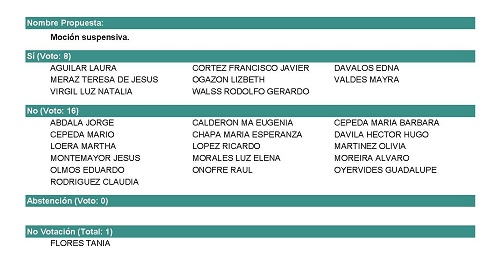 Diputada Presidenta María Guadalupe Oyervides Valdez:Gracias Diputada. Esta Presidencia, somete a su consideración si el tema ha sido suficientemente discutido. ¿Alguna otra intervención? Ya que procederemos a votar en lo general como se propuso el dictamen en su forma original, dado a que la moción fue votada negativo. Se abre la bitácora de registro.¿Diputada Luz Natalia Virgil Orona, el sentido de su intervención en lo general?Diputada Luz Natalia Virgil Orona:En contra. Diputada Presidenta María Guadalupe Oyervides Valdez: ¿Alguien más que desee intervenir?Se cierra la bitácora de registro y se concede la palabra a la Diputada Luz Natalia Virgil Orona.  Adelante Diputada. Diputada Luz Natalia Virgil Orona:En base a lo planteado por el Diputado Coordinador de la Comisión, le tengo dos preguntas:En cuanto recibimos la Orden del Día para la comisión, yo me comuniqué y le expliqué que había habido un acuerdo en la Junta de Gobierno en la cual participé en suplencia de mi compañero, mi pregunta sería ¿entonces,  para qué es la Junta de Gobierno? Si los acuerdos no se respetan y como yo le informé, yo tengo toda la disposición de servir al Estado y trasladarme a revisar los expedientes físicamente, en ningún momento nos negamos hacerlo, pero mi pregunta es: ¿si los coordinadores de las comisiones no respetan los acuerdos de la Junta de Gobierno? pues entonces para qué está la Junta de Gobierno.Entonces, en contra, porque lo que nosotros tenemos que hacer es dar certidumbre a la ciudadanía de que a quien le vamos a otorgar en forma gratuita un patrimonio de la ciudadanía, debe de tener la certeza jurídica del beneficiario, y no, no podemos hacer lo contrario, es nuestra obligación. Es cuanto. Diputada Presidenta María Guadalupe Oyervides Valdez:Gracias Diputada. No habiendo más intervenciones, procederemos a votar el dictamen que se sometió a consideración. Las Diputadas y Diputados emitiremos nuestro voto mediante el sistema electrónico. Diputada Secretaria Claudia Elvira Rodríguez Márquez, sírvase tomar nota de la votación y una vez cerrado el registro de los votos informe sobre el resultado. Diputada Secretaria Claudia Elvira Rodríguez Márquez:Diputada Presidenta, el resultado de la votación es el siguiente: 17 votos a favor; 7 en contra y 0 abstenciones.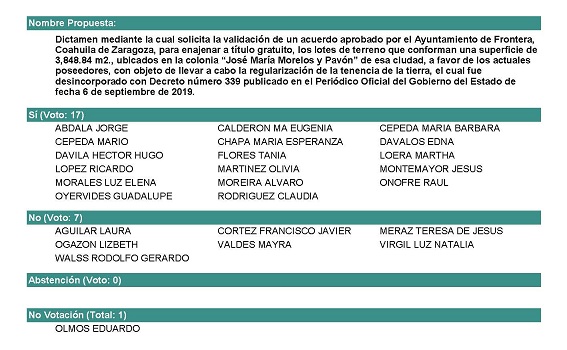 Diputada Presidenta María Guadalupe Oyervides Valdez: Gracias Diputada. Conforme al resultado de la votación, se aprueba en lo general y en lo particular por mayoría el dictamen, procédase a la formulación del decreto correspondiente, así como su envío al Ejecutivo del Estado para su promulgación, publicación y observancia. A continuación, le solicito de favor a la Diputada Secretaria Martha Loera Arámbula, que en la forma aprobada se sirva a dar lectura al dictamen consignado en el Punto 12 D del Orden del Día.Diputada Secretaria Martha Loera Arámbula:DICTAMEN de la Comisión de Finanzas de la Sexagésima Segunda Legislatura del Congreso del Estado, Independiente, Libre y Soberano de Coahuila de Zaragoza, con relación a Iniciativa de Decreto enviada por el Ayuntamiento de Torreón, Coahuila de Zaragoza, mediante la cual solicita la validación de un acuerdo aprobado por el Ayuntamiento, para enajenar a título gratuito, un bien inmueble con una superficie de 32,296.90 m2., ubicado en la primera etapa del Fraccionamiento Parque Industrial Global Park Laguna, a favor del Gobierno del Estado de Coahuila para uso de la Promotora Inmobiliaria para el Desarrollo Económico de Coahuila (PIDECO), el cual fue desincorporado con Decreto número 58 publicado en el Periódico Oficial del Gobierno del Estado de fecha 04 de mayo de 2021.RESULTANDOÚNICO. Que, en sesión celebrada por la Diputación Permanente del Congreso, de fecha 01 del mes de julio de año 2021, se acordó turnar a esta Comisión de Finanzas, la iniciativa a que se ha hecho referencia para efecto de estudio y dictamen.CONSIDERANDOPRIMERO. Que de conformidad con lo dispuesto por el Artículo 102, fracción I, inciso 10, del Código Municipal, los Ayuntamientos están facultados para acordar el destino o uso de los bienes muebles o inmuebles y de toda propiedad municipal. SEGUNDO. Que, en cumplimiento con lo que señalan los Artículos 302 y 305 del Código Financiero para los Municipios del Estado de Coahuila, el Ayuntamiento según consta en certificación de acta de Cabildo de fecha 23 de junio de 2021, se aprobó por unanimidad de los presentes del Cabildo, enajenar a título gratuito, un bien inmueble con una superficie de 32,296.90 m2., ubicado en la primera etapa del Fraccionamiento Parque Industrial Global Park Laguna, a favor del Gobierno del Estado de Coahuila para uso de la Promotora Inmobiliaria para el Desarrollo Económico de Coahuila (PIDECO), el cual fue desincorporado con Decreto número 58 publicado en el Periódico Oficial del Gobierno del Estado de fecha 04 de mayo de 2021.Dicho inmueble propiedad municipal se identifica como Lote 1-3 de la primera etapa del Fraccionamiento Parque Industrial Global Park Laguna, con una superficie de 32,296.90 m2., y cuenta con las siguientes medidas y colindancias:Al Norte:	mide 214.19 metros y colinda con lote número 1-2 de la etapa 1.Al Sur:	mide 213.58 metros y colinda con lote número 1-4 de la etapa 1.Al Este:	mide 151.00 metros y colinda con Blvd. Carroceras.Al Oeste:	mide 151.00 metros y colinda con área de cesión municipal del lote número 1, uso del suelo urbano.Dicha superficie se encuentra inscrita a favor del R. Ayuntamiento de Torreón, en las oficinas del Registro Público de la ciudad de Torreón del Estado de Coahuila de Zaragoza, bajo el Folio Real N° 12595TERCERO. La autorización de esta operación se condiciona, a que, a su vez, el Organismo Público Descentralizado del Gobierno del Estado de Coahuila de Zaragoza, denominado Promotora Inmobiliaria para el Desarrollo Económico de Coahuila (PIDECO), lo enajene a título gratuito a la empresa Techtronic Industries Co. México, S. de RL. De C.V., para llevar a cabo la construcción de una planta industrial con la finalidad de fomentar la inversión privada y creación de fuentes de empleo en el Municipio de Torreón, Coahuila de Zaragoza. Así mismo la planta industrial, deberá ser construida dentro del término de un año, a partir de la firma del contrato entre las partes señaladas. En caso de darle un uso distinto a lo estipulado, por ese sólo hecho se rescindirá la desincorporación revirtiéndose el predio junto con sus accesorios al patrimonio municipal, sin ninguna responsabilidad a cargo del R. Ayuntamiento. La empresa Techtronic Industries Co. México, S. de R.L. de C.V., no podrá ceder, gravar y/o enajenar el inmueble a ninguna otra persona moral o física; en caso de extinguirse la empresa, el inmueble deberá de reintegrarse al patrimonio inmobiliario del municipio de Torreón, sin ninguna responsabilidad por indemnización.CUARTO.  Esta Comisión de Finanzas encontró que el Ayuntamiento de Torreón, ha cubierto los requisitos necesarios para la procedencia de la desincorporación de la superficie en mención, para llevar fomentar la inversión privada y creación de fuentes de empleo en el municipio, el cual otorgará beneficio a los habitantes de ese municipio.Por los motivos que se exponen en los considerandos que anteceden, se estima que se reúnen los elementos de juicio necesario para elaborar el presente dictamen y una vez cumplido lo dispuesto por los Artículos 82, 83, 88 fracción III, 91, 116, 117 y 119 de la Ley Orgánica del Congreso del Estado Independiente, Libre y Soberano de Coahuila de Zaragoza, los integrantes de la Comisión de Finanzas sometemos a consideración de este H. Congreso del Estado, para su estudio, discusión y en su caso, aprobación, el siguiente:PROYECTO DE DECRETO ARTÍCULO PRIMERO. Se valida el acuerdo aprobado por el R. Ayuntamiento de Torreón, Coahuila de Zaragoza, para enajenar a título gratuito, un bien inmueble con una superficie de 32,296.90 m2., ubicado en la primera etapa del Fraccionamiento Parque Industrial Global Park Laguna, a favor del Gobierno del Estado de Coahuila para uso de la Promotora Inmobiliaria para el Desarrollo Económico de Coahuila (PIDECO), el cual fue desincorporado con Decreto número 58 publicado en el Periódico Oficial del Gobierno del Estado de fecha 04 de mayo de 2021.Dicho inmueble propiedad municipal se identifica como Lote 1-3 de la primera etapa del Fraccionamiento Parque Industrial Global Park Laguna, con una superficie de 32,296.90 m2., y cuenta con las siguientes medidas y colindancias:Al Norte:	mide 214.19 metros y colinda con lote número 1-2 de la etapa 1.Al Sur:	mide 213.58 metros y colinda con lote número 1-4 de la etapa 1.Al Este:	mide 151.00 metros y colinda con Blvd. Carroceras.Al Oeste:	mide 151.00 metros y colinda con área de cesión municipal del lote número 1, uso del suelo urbano.Dicha superficie se encuentra inscrita a favor del R. Ayuntamiento de Torreón, en las oficinas del Registro Público de la ciudad de Torreón del Estado de Coahuila de Zaragoza, bajo el Folio Real N° 12595ARTÍCULO SEGUNDO. La autorización de esta operación se condiciona, a que, a su vez, el Organismo Público Descentralizado del Gobierno del Estado de Coahuila de Zaragoza, denominado Promotora Inmobiliaria para el Desarrollo Económico de Coahuila (PIDECO), lo enajene a título gratuito a la empresa Techtronic Industries Co. México, S. de RL. De C.V., para llevar a cabo la construcción de una planta industrial con la finalidad de fomentar la inversión privada y creación de fuentes de empleo en el Municipio de Torreón, Coahuila de Zaragoza. Así mismo la planta industrial, deberá ser construida dentro del término de un año, a partir de la firma del contrato entre las partes señaladas. En caso de darle un uso distinto a lo estipulado, por ese sólo hecho se rescindirá la desincorporación revirtiéndose el predio junto con sus accesorios al patrimonio municipal, sin ninguna responsabilidad a cargo del R. Ayuntamiento. La empresa Techtronic Industries Co. México, S. de R.L. de C.V., no podrá ceder, gravar y/o enajenar el inmueble a ninguna otra persona moral o física; en caso de extinguirse la empresa, el inmueble deberá de reintegrarse al patrimonio inmobiliario del municipio de Torreón, sin ninguna responsabilidad por indemnización.ARTÍCULO TERCERO. El Ayuntamiento del Municipio de Torreón, por conducto de su Presidente Municipal o de su Representante legal acreditado, deberá formalizar la operación que se autoriza y proceder a la escrituración correspondiente.ARTÍCULO CUARTO.  Los gastos de escrituración y registro que se originen de la operación que mediante este decreto se valida, serán por cuenta de los beneficiarios.ARTÍCULO QUINTO. El presente decreto deberá insertarse en la escritura correspondiente.TRANSITORIOSARTÍCULO PRIMERO. El presente decreto entrará en vigor a partir del día siguiente de su publicación en el Periódico Oficial del Gobierno del Estado. ARTÍCULO SEGUNDO. Publíquese en el Periódico Oficial del Gobierno del Estado.Congreso del Estado de Coahuila, en la ciudad de Saltillo, Coahuila de Zaragoza, a 25 de agosto de 2021.POR LA COMISIÓN DE FINANZAS DE LA LXII LEGISLATURA Servida, Diputada Presidenta. Diputada Presidenta María Guadalupe Oyervides Valdez:Gracias, Diputada Secretaria. Esta Presidencia somete a consideración el dictamen que se acaba de leer.  Se señala que el mismo será discutido y votado primero en lo general y luego en lo particular.  Si alguien desea intervenir, sírvase indicarlo mediante el sistema electrónico a fin de registrar su intervención. Asimismo, si alguien desea reservarse algún artículo para su discusión en lo particular, conforme a la Ley Orgánica del Congreso lo tendrá que hacer en su intervención en lo general. No habiendo intervenciones, procederemos a votar el dictamen que se sometió a consideración. Las Diputadas y Diputados emitiremos nuestro voto mediante el sistema electrónico. Diputada Secretaria Martha Loera Arámbula, sírvase tomar nota de la votación y una vez cerrado el registro de los votos informe sobre el resultado.Se abre el sistema de votación. Diputada Secretaria Martha Loera Arámbula:Diputada Presidenta, el resultado de la votación son 20 votos a favor; 0 en contra; 0 abstenciones. 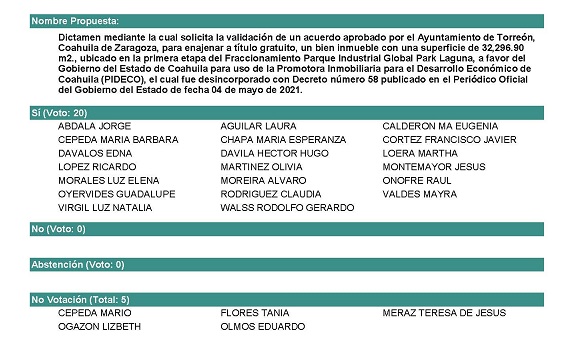 Diputada Presidenta María Guadalupe Oyervides Valdez:Gracias Diputada. Conforme al resultado de la votación, se aprueba en lo general y en lo particular por unanimidad el dictamen, así que procédase a la formulación del decreto correspondiente, así como su envío al Ejecutivo del Estado para su promulgación, publicación y observancia. De favor, le solicito a la Diputada Secretaria Claudia Elvira Rodríguez Márquez, que en la forma aprobada se sirva dar lectura al dictamen consignado en el Punto12 E del Orden del Día. Diputada Secretaria Claudia Elvira Rodríguez Márquez:DICTAMEN de la Comisión de Finanzas de la Sexagésima Segunda Legislatura del Congreso del Estado, Independiente, Libre y Soberano de Coahuila de Zaragoza, con relación a Iniciativa de Decreto enviada por el Presidente Municipal de Ramos Arizpe, Coahuila de Zaragoza, mediante la cual solicita la validación de un acuerdo aprobado por el Ayuntamiento, para enajenar a título gratuito, un bien inmueble con una superficie total de 9,453.37 m2., identificado como PR-1 de la colonia Agrícola Veteranos de la Revolución de la Ex Hacienda Molinos de Santa María, actualmente “Parque Industrial Santa María”, a favor del Gobierno Federal, a través de la Secretaría de Seguridad Pública y Protección Ciudadana, con objeto de llevar a cabo la construcción de las instalaciones para la Guardia Nacional, en virtud que el Decreto número 100 publicado en el Periódico Oficial del Gobierno del Estado de fecha 11 de diciembre de 2018, en el que se autorizó anteriormente esta operación, quedo sin vigencia.RESULTANDOÚNICO. Que, en sesión celebrada por la Diputación Permanente del Congreso, de fecha 19 del mes de julio de año 2021, se acordó turnar a esta Comisión de Finanzas, la iniciativa a que se ha hecho referencia para efecto de estudio y dictamen.CONSIDERANDOPRIMERO. Que de conformidad con lo dispuesto por el Artículo 102, fracción I, inciso 10, del Código Municipal, los Ayuntamientos están facultados para acordar el destino o uso de los bienes muebles o inmuebles y de toda propiedad municipal. SEGUNDO. Que, en cumplimiento con lo que señalan los Artículos 302 y 305 del Código Financiero para los Municipios del Estado de Coahuila, el Ayuntamiento según consta en acta de Cabildo N°237 de fecha 30 de junio de 2021, aprobó por unanimidad de los presentes del Cabildo, la validación de un acuerdo aprobado por el Ayuntamiento, para enajenar a título gratuito, un bien inmueble con una superficie total de 9,453.37 m2., identificado como PR-1 de la colonia Agrícola Veteranos de la Revolución de la Ex Hacienda Molinos de Santa María, actualmente “Parque Industrial Santa María”, a favor del Gobierno Federal, a través de la Secretaría de Seguridad Pública y Protección Ciudadana, en virtud que el Decreto número 100 publicado en el Periódico Oficial del Gobierno del Estado de fecha 11 de diciembre de 2018, en el que se autorizó anteriormente esta operación, quedo sin vigencia.El inmueble antes mencionado se identifica como lote “PR-1” con una superficie de 9,453.37 M2., ubicado en la colonia Agrícola Veteranos de la Revolución de la Ex Hacienda Molinos de Santa María, actualmente “Parque Industrial Santa María” de esa ciudad, y se identifica con el siguiente:  CUADRO DE CONSTRUCCIÓNSUPERFICIE DE 9,453.37 M2.Y con las siguientes colindancias:Al Norte:	con lote 27 y lote TELMEX de la Manzana 3.Al Sur:	con lote 28 de la Manzana 3.Al Oriente:	con derecho de vía de la carretera Saltillo – Monterrey.Al Poniente:	con lote GR-1Dicho inmueble se encuentra inscrito a favor del R. Ayuntamiento de Ramos Arizpe, en las oficinas del Registro Público de la ciudad de Saltillo del Estado de Coahuila de Zaragoza, bajo el Folio 596307.TERCERO. La autorización de esta operación es con objeto de llevar a cabo la construcción de instalaciones de la Guardia Nacional. En caso de darle un uso distinto a lo estipulado, por ese sólo hecho se rescindirá la enajenación revirtiéndose el predio junto con sus accesorios al patrimonio municipal, sin ninguna responsabilidad a cargo del R. Ayuntamiento.CUARTO.  La propuesta de validar el acuerdo para la enajenación a favor de la Guardia Nacional, es precisar que en el Decreto número 100 antes señalado se autorizó que fuera enajenado a favor de la Secretaría de Gobernación con objeto de llevar a cabo la construcción de una oficina de la Coordinación Estatal en Coahuila de la Policía Federal, sin embargo conforme a lo ordenado en el Artículo Sexto Transitorio del Decreto mediante el cual se emite la Ley de la Guardia Nacional, todos los recursos humanos, materiales y financieros de la Policía Federal se transferirán a la Guardia Nacional, a lo cual en el presente se realice el cambio a fin de que el inmueble sea escriturado a favor del ente que asumió las funciones y recursos de la Policía Federal, es decir la Guardia Nacional que es un Órgano Desconcentrado de la Secretaría de Seguridad y Protección Ciudadana.QUINTO. Esta Comisión de Finanzas encontró que el Ayuntamiento de Ramos Arizpe, ha cubierto los requisitos necesarios para la procedencia de la enajenación de la superficie en mención, para establecer espacios e instalaciones para otorgar mayor seguridad y servicio a la comunidad y a la región, el cual otorgará un beneficio a la población.Por los motivos que se exponen en los considerandos que anteceden, se estima que se reúnen los elementos de juicio necesario para elaborar el presente dictamen y una vez cumplido lo dispuesto por los Artículos 82, 83, 88 fracción III, 91, 116, 117 y 119 de la Ley Orgánica del Congreso del Estado Independiente, Libre y Soberano de Coahuila de Zaragoza, los integrantes de la Comisión de Finanzas sometemos a consideración de este H. Congreso del Estado, para su estudio, discusión y en su caso, aprobación, el siguiente:PROYECTO DE DECRETO ARTÍCULO PRIMERO. Se valida el acuerdo aprobado por el R. Ayuntamiento de Ramos Arizpe, Coahuila de Zaragoza, para enajenar a título gratuito, un bien inmueble con una superficie total de 9,453.37 m2., identificado como PR-1 de la colonia Agrícola Veteranos de la Revolución de la Ex Hacienda Molinos de Santa María, actualmente “Parque Industrial Santa María”, a favor del Gobierno Federal, a través de la Secretaría de Seguridad Pública y Protección Ciudadana, en virtud que el Decreto número 100 publicado en el Periódico Oficial del Gobierno del Estado de fecha 11 de diciembre de 2018, en el que se autorizó anteriormente esta operación, quedo sin vigencia.El inmueble antes mencionado se identifica como lote “PR-1” con una superficie de 9,453.37 M2., ubicado en la colonia Agrícola Veteranos de la Revolución de la Ex Hacienda Molinos de Santa María, actualmente “Parque Industrial Santa María” de esa ciudad, y se identifica con el siguiente:  CUADRO DE CONSTRUCCIÓNSUPERFICIE DE 9,453.37 M2.Y con las siguientes colindancias:Al Norte:	con lote 27 y lote TELMEX de la Manzana 3.Al Sur:	con lote 28 de la Manzana 3.Al Oriente:	con derecho de vía de la carretera Saltillo – Monterrey.Al Poniente:	con lote GR-1Dicho inmueble se encuentra inscrito a favor del R. Ayuntamiento de Ramos Arizpe, en las oficinas del Registro Público de la ciudad de Saltillo del Estado de Coahuila de Zaragoza, bajo el Folio 596307.ARTÍCULO SEGUNDO. La autorización de esta operación es con objeto de llevar a cabo la construcción de instalaciones de la Guardia Nacional. En caso de darle un uso distinto a lo estipulado, por ese sólo hecho se rescindirá la enajenación revirtiéndose el predio junto con sus accesorios al patrimonio municipal, sin ninguna responsabilidad a cargo del R. Ayuntamiento.ARTÍCULO TERCERO. El Ayuntamiento del Municipio de Ramos Arizpe, por conducto de su Presidente Municipal o de su Representante legal acreditado, deberá formalizar la operación que se autoriza y proceder a la escrituración correspondiente.ARTÍCULO CUARTO.  Los gastos de escrituración y registro que se originen de la operación que mediante este decreto se valida, serán por cuenta del beneficiario.ARTÍCULO QUINTO. El presente decreto deberá insertarse en la escritura correspondiente.TRANSITORIOSARTÍCULO PRIMERO. El presente decreto entrará en vigor a partir del día siguiente de su publicación en el Periódico Oficial del Gobierno del Estado. ARTÍCULO SEGUNDO. Publíquese en el Periódico Oficial del Gobierno del Estado.Congreso del Estado de Coahuila, en la ciudad de Saltillo, Coahuila de Zaragoza, a 25 de agosto de 2021.POR LA COMISIÓN DE FINANZAS DE LA LXII LEGISLATURA Es cuanto, Diputada Presidenta. Diputada Presidenta María Guadalupe Oyervides Valdez:Gracias Diputada. Esta Presidencia somete a consideración el dictamen que se acaba de leer.  Se señala que el mismo será discutido y votado primero en lo general y luego en lo particular.  Si alguien desea intervenir, sírvase indicarlo mediante el sistema electrónico a fin de registrar su intervención. Asimismo, si alguien desea reservarse algún artículo para su discusión en lo particular, conforme a la Ley Orgánica del Congreso lo tendrá que hacer en su intervención, en lo general. No habiendo intervenciones, procederemos a votar el dictamen que se sometió a consideración. Las Diputadas y Diputados emitiremos nuestro voto mediante el sistema electrónico.  Diputada Secretaria Claudia Elvira Rodríguez Márquez, sírvase tomar nota de la votación  y una vez cerrado el registro de los votos informe sobre el resultado. Se abre el sistema. Diputada Secretaria Claudia Elvira Rodríguez Márquez:Diputada Presidenta, el resultado de la votación es el siguiente: 23 votos a favor; 0 en contra; 0 abstenciones. 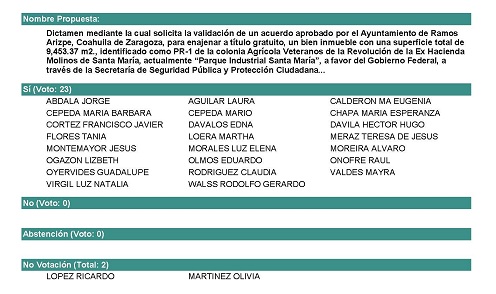 Diputada Presidenta María Guadalupe Oyervides Valdez: Gracias Diputada. Conforme al resultado de la votación, se aprueba en lo general y en lo particular por unanimidad el dictamen, así que procédase a la formulación del decreto correspondiente, así como su envío al Ejecutivo del Estado para su promulgación, publicación y observancia. A continuación, le solicito de favor, a la Diputada Secretaria Martha Loera Arámbula, que en la forma aprobada se sirva dar lectura al dictamen consignado en el Punto 12 F del Orden del Día.  Adelante Diputada. Diputada Secretaria Martha Loera Arámbula:Gracias, Diputada Presidenta. DICTAMEN de la Comisión de Finanzas de la Sexagésima Segunda Legislatura del Congreso del Estado, Independiente Libre y Soberano de Coahuila de Zaragoza, con relación a una Iniciativa de Decreto enviada por el Presidente Municipal de Torreón, Coahuila de Zaragoza, mediante el cual solicita la validación de un acuerdo aprobado por el Ayuntamiento, para celebrar un contrato de comodato, por un plazo de 50 (cincuenta) años, de un bien inmueble con una superficie de 1,172.67 M2., ubicado en el Poblado “La Rosita” de esta ciudad, a favor de la Asociación Religiosa “Parroquia de San Martín de Porres en Torreón A.R.”, con objeto de llevar a cabo la construcción de un templo religioso, cumpliendo con su objeto social.RESULTANDOPRIMERO. Que, en sesión celebrada por la Diputación Permanente del Congreso, de fecha 24 del mes de febrero de 2021, se acordó turnar a esta Comisión de Finanzas, la iniciativa a que se ha hecho referencia para efecto de estudio y dictamen.CONSIDERANDOPRIMERO. Que de conformidad con lo dispuesto por el Artículo 102, fracción I, inciso 10, del Código Municipal, los Ayuntamientos están facultados para acordar el destino o uso de los bienes muebles o inmuebles y de toda propiedad municipal. SEGUNDO. Que de conformidad con el Artículo 301, 304 y el segundo párrafo del Artículo 305 del Código Financiero para los Municipios del Estado, dispone que los bienes del dominio público sólo podrán ser enajenados mediante el acuerdo de autorización de las dos terceras partes de los miembros del ayuntamiento, previo decreto de desincorporación dictado por el Congreso del Estado y conforme a las disposiciones aplicables, así como el Artículo 302 que dispone ”Ninguna enajenación, ni concesión de uso o usufructo de bienes inmuebles del Municipio, podrán hacerse a los miembros y servidores públicos del ayuntamiento, ni a sus parientes en línea recta sin limitación de grado, colaterales hasta el cuarto grado y afines hasta el segundo”.TERCERO. Que, entre los casos en que procede la autorización para enajenar bienes inmuebles del dominio público municipal, se señala el correspondiente a la disposición de los mismos, para destinarlos al fomento de la vivienda, regularización de la tenencia de la tierra o cualquiera otra necesidad de interés público.    CUARTO. Que, en cumplimiento con lo que señalan los Artículos 302 y 305 del Código Financiero para los Municipios del Estado de Coahuila, el Ayuntamiento según consta en certificación del acta de Cabildo de fecha 14 de diciembre de 2018, se aprobó por unanimidad de los presentes del Cabildo, celebrar un contrato de comodato, por un plazo de 50 (cincuenta) años, de un bien inmueble con una superficie de 1,172.67 M2., ubicado en el Poblado “La Rosita” de esta ciudad, a favor de la  Asociación Religiosa “Parroquia de San Martín de Porres en Torreón A.R.”.La superficie antes mencionada se identifica como lote de terreno marcado con el número 4 de la manzana 81 de la zona 3 de la zona La Rosita de esta ciudad, con una superficie de 1,172.67 M2., y cuenta con las siguientes medidas y colindancias:Al Noroeste:		mide 19.87 metros y colinda con Av. Sierra La Luz.Al Sureste:		mide 19.87 metros y colinda con lote número 1.Al Noreste:		mide 58.77 metros y colinda con lote número 5.Al Suroeste:		mide 59.28 metros y colinda con lote número 3.Dicho inmueble se encuentra inscrito a favor del R. Ayuntamiento de Torreón, en las Oficinas del Registro Público de la ciudad de Torreón del Estado de Coahuila de Zaragoza, bajo el Folio Real N° 35190.QUINTO. La autorización de esta operación es con objeto de llevar a cabo la construcción de un templo religioso, cumpliendo con su objeto social. En caso de que a dicho inmueble se le dé un uso distinto a lo estipulado, por ese solo hecho automáticamente se dará por rescindido el contrato de comodato y el predio será reintegrado al Municipio.SEXTO.  Esta Comisión de Finanzas encontró que el Municipio de Torreón, ha cubierto los requisitos necesarios para la procedencia del contrato de comodato de acuerdo a la superficie en mención, logrando así la posibilidad de llevar a cabo el objeto social de la Asociación Religiosa con la construcción de la capilla religiosa, el cual otorgará un beneficio social. Por los motivos que se exponen en los considerandos que anteceden, se estima que se reúnen los elementos de juicio necesario para elaborar el presente dictamen y una vez cumplido lo dispuesto por los Artículos 82, 83, 88 fracción III, 91, 116, 117 y 119 de la Ley Orgánica del Congreso del Estado Independiente, Libre y Soberano de Coahuila de Zaragoza, los integrantes de la Comisión de Finanzas sometemos a consideración de este H. Congreso del Estado, para su estudio, discusión y en su caso, aprobación, el siguiente:PROYECTO DE DECRETO ARTÍCULO PRIMERO. Se valida el acuerdo aprobado por el Ayuntamiento de Torreón, Coahuila de Zaragoza, para celebrar un contrato de comodato, por un plazo de 50 (cincuenta) años, de un bien inmueble con una superficie de 1,172.67 M2., ubicado en el Poblado “La Rosita” de esta ciudad, a favor de la Asociación Religiosa “Parroquia de San Martín de Porres en Torreón A.R.”.La superficie antes mencionada se identifica como lote de terreno marcado con el número 4 de la manzana 81 de la zona 3 de la zona La Rosita de esta ciudad, con una superficie de 1,172.67 M2., y cuenta con las siguientes medidas y colindancias:Al Noroeste:		mide 19.87 metros y colinda con Av. Sierra La Luz.Al Sureste:		mide 19.87 metros y colinda con lote número 1.Al Noreste:		mide 58.77 metros y colinda con lote número 5.Al Suroeste:		mide 59.28 metros y colinda con lote número 3.Dicho inmueble se encuentra inscrito a favor del R. Ayuntamiento de Torreón, en las Oficinas del Registro Público de la ciudad de Torreón del Estado de Coahuila de Zaragoza, bajo el Folio Real N° 35190.ARTÍCULO SEGUNDO. La autorización de esta operación es con objeto de llevar a cabo la construcción de un templo religioso, cumpliendo con su objeto social. En caso de que a dicho inmueble se le dé un uso distinto a lo estipulado, por ese solo hecho automáticamente se dará por rescindido el contrato de comodato y el predio será reintegrado al Municipio.ARTÍCULO TERCERO. El Ayuntamiento del Municipio de Torreón, por conducto de su Presidente Municipal o de su Representante legal acreditado, deberá formalizar la operación que se autoriza y proceder a la celebración del contrato de comodato correspondiente. ARTÍCULO CUARTO.  En el supuesto de que no se formalice el contrato de comodato que se autoriza, al término de la LXII Legislatura del Congreso del Estado Independiente, Libre y Soberano de Coahuila de Zaragoza (2021-2023), se requerirá de una nueva autorización legislativa para ampliar el plazo, a fin de que se pueda continuar o concluir la formalización de la operación realizada con el contrato de comodato, del inmueble a que se refiere el artículo primero de este Decreto.ARTÍCULO QUINTO. Los gastos e impuestos que se ocasionen con motivo de la formalización del Contrato de Comodato, serán tramitados y cubiertos por el beneficiario.ARTÍCULO SEXTO. El presente decreto deberá insertarse en el contrato correspondiente.TRANSITORIOSPRIMERO. El presente decreto entrará en vigor a partir del día siguiente de su publicación en el Periódico Oficial del Gobierno del Estado. SEGUNDO. Publíquese en el Periódico Oficial del Gobierno del Estado.Congreso del Estado de Coahuila, en la ciudad de Saltillo, Coahuila de Zaragoza, a 25 de agosto de 2021.POR LA COMISIÓN DE FINANZAS DE LA LXII LEGISLATURA A sus órdenes, Diputada Presidenta. Diputada Presidenta María Guadalupe Oyervides Valdez:Gracias, Diputada Secretaria. Esta Presidencia somete a consideración el dictamen que se acaba de leer.  Se señala que el mismo será discutido y votado primero en lo general y luego en lo particular.  Si alguien desea intervenir, sírvase indicarlo mediante el sistema electrónico a fin de registrar su intervención. Asimismo, si alguien desea reservarse algún artículo para su discusión en lo particular, conforme a la Ley Orgánica del Congreso lo tendrá que hacer en su intervención general. No habiendo intervenciones, procederemos a votar el dictamen que se sometió a consideración. Las Diputadas y Diputados emitiremos nuestro voto mediante el sistema electrónico. Diputada Secretaria Martha Loera Arámbula, sírvase tomar nota de la votación y una vez cerrado el registro de los votos informe sobre el resultado. Se abre el sistema. Diputada Secretaria Martha Loera Arámbula:Diputada Presidenta, el resultado de la votación son 22 votos a favor; 0 en contra; 0 abstenciones. 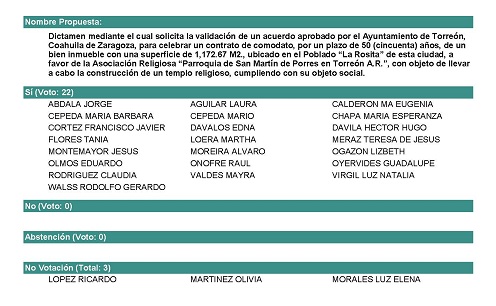 Diputada Presidenta María Guadalupe Oyervides Valdez: Gracias Diputada. Conforme al resultado de la votación, se aprueba en lo general y en lo particular por unanimidad el dictamen, así que procédase a la formulación del decreto correspondiente, así como su envío al Ejecutivo del Estado para su promulgación, publicación y observancia. A continuación, le solicito de favor a la Diputada Claudia Elvira Rodríguez Márquez, que en la forma aprobada se sirva dar lectura al dictamen consignado en el Punto 12 G del Orden del Día.Adelante Diputada. Diputada Secretaria Claudia Elvira Rodríguez Márquez:DICTAMEN de la Comisión de Finanzas de la Sexagésima Segunda Legislatura del Congreso del Estado, Independiente, Libre y Soberano de Coahuila de Zaragoza, con relación a Iniciativa de Decreto enviada por el Presidente Municipal de Torreón, Coahuila de Zaragoza, mediante la cual solicita la validación de un acuerdo aprobado por el Ayuntamiento, para celebrar un contrato de comodato, por un plazo de 30 (treinta) años, de un bien inmueble con una superficie de 2,767.26 M2., ubicado en el Fraccionamiento “Los Viñedos” (San José) de esa ciudad, a favor de la Asociación Religiosa denominada “Parroquia de Nuestra Señora del Carmen en la Paz, Coahuila A.R.”, con objeto de llevar a cabo su objetivo social, con la construcción de una capilla. RESULTANDOPRIMERO. Que, en sesión celebrada por el Pleno del Congreso, de fecha 04 del mes de mayo de año 2021, se acordó turnar a esta Comisión de Finanzas, la iniciativa a que se ha hecho referencia para efecto de estudio y dictamen.CONSIDERANDOPRIMERO. Que de conformidad con lo dispuesto por el Artículo 102, fracción I, inciso 10, del Código Municipal, los Ayuntamientos están facultados para acordar el destino o uso de los bienes muebles o inmuebles y de toda propiedad municipal. SEGUNDO. Que de conformidad con el Artículo 301, 304 y el segundo párrafo del Artículo 305 del Código Financiero para los Municipios del Estado, dispone que los bienes del dominio público sólo podrán ser enajenados mediante el acuerdo de autorización de las dos terceras partes de los miembros del ayuntamiento, previo decreto de desincorporación dictado por el Congreso del Estado y conforme a las disposiciones aplicables, así como el Artículo 302 que dispone ”Ninguna enajenación, ni concesión de uso o usufructo de bienes inmuebles del Municipio, podrán hacerse a los miembros y servidores públicos del ayuntamiento, ni a sus parientes en línea recta sin limitación de grado, colaterales hasta el cuarto grado y afines hasta el segundo”.TERCERO. Que, entre los casos en que procede la autorización para enajenar bienes inmuebles del dominio público municipal, se señala el correspondiente a la disposición de los mismos, para destinarlos al fomento de la vivienda, regularización de la tenencia de la tierra o cualquiera otra necesidad de interés público.    CUARTO. Que, en cumplimiento con lo que señalan los Artículos 302 y 305 del Código Financiero para los Municipios del Estado de Coahuila, el Ayuntamiento según consta en certificación del acta de Cabildo No. SRA/2765/2021, de fecha 26 de marzo de 2021, se aprobó por unanimidad de los presentes del Cabildo, celebrar un contrato de comodato, por un plazo de 30 (treinta) años, de un bien inmueble con una superficie de 2,767.26 M2., ubicado en el Fraccionamiento “Los Viñedos” (San José) de esa ciudad, a favor de la Asociación Religiosa denominada “Parroquia de Nuestra Señora del Carmen en la Paz, Coahuila A.R.”, con objeto de llevar a cabo su objetivo social, con la construcción de una capilla. La superficie antes mencionada se identifica como fracción denominada D-02 del Fraccionamiento “Los Viñedos” (San José) de esa ciudad, con una superficie de 2,767.26 M2., y cuenta con las siguientes medidas y colindancias:Al Norte:		mide 68.50 metros y colinda con calle del Tejón.Al Suroeste:		mide 50.00 metros y colinda con Sector R-01.AL Este:	mide en línea quebrada 30.00 metros, 30.00 metros y 20.99 metros y colinda con fracción de terreno del mismo predio.Al Noroeste:		mide 27.98 metros y colinda con Blvd. Carlos López Sosa.Dicho inmueble se encuentra inscrito con una mayor extensión a favor del R. Ayuntamiento de Torreón, en las Oficinas del Registro Público de la ciudad de Torreón del Estado de Coahuila de Zaragoza, bajo el Folio Real N° 2519.QUINTO. La autorización de esta operación es llevar a cabo el objetivo social de la Asociación con la construcción de una capilla. En caso de que a dicho inmueble se le dé un uso distinto a lo estipulado, por ese solo hecho automáticamente se dará por rescindido el contrato de comodato y el predio será reintegrado con todo y sus accesorios al patrimonio municipal, sin ninguna responsabilidad a cargo del R. Ayuntamiento.SEXTO.  Esta Comisión de Finanzas encontró que el Municipio de Torreón, ha cubierto los requisitos necesarios para la procedencia del contrato de comodato de acuerdo a la superficie en mención, logrando así la posibilidad de llevar a cabo regularizar la posesión que se tiene sobre el inmueble, con la construcción de una capilla religiosa para culto, atención pastoral, así como la promoción de valores humanos y cristianos en la fe que profesan, y con esto lograr los objetivos de la mencionada Asociación Religiosa, el cual otorgará un beneficio social. Por los motivos que se exponen en los considerandos que anteceden, se estima que se reúnen los elementos de juicio necesario para elaborar el presente dictamen y una vez cumplido lo dispuesto por los Artículos 82, 83, 88 fracción III, 91, 116, 117 y 119 de la Ley Orgánica del Congreso del Estado Independiente, Libre y Soberano de Coahuila de Zaragoza, los integrantes de la Comisión de Finanzas sometemos a consideración de este H. Congreso del Estado, para su estudio, discusión y en su caso, aprobación, el siguiente:PROYECTO DE DECRETO ARTÍCULO PRIMERO. Se valida el acuerdo aprobado por el Ayuntamiento de Torreón, Coahuila de Zaragoza, para celebrar un contrato de comodato, por un plazo de 30 (treinta) años, de un bien inmueble con una superficie de 2,767.26 M2., ubicado en el Fraccionamiento “Los Viñedos” (San José) de esa ciudad, a favor de la Asociación Religiosa denominada “Parroquia de Nuestra Señora del Carmen en la Paz, Coahuila A.R.”La superficie antes mencionada se identifica como fracción denominada D-02 del Fraccionamiento “Los Viñedos” (San José) de esa ciudad, con una superficie de 2,767.26 M2., y cuenta con las siguientes medidas y colindancias:Al Norte:		mide 68.50 metros y colinda con calle del Tejón.Al Suroeste:		mide 50.00 metros y colinda con Sector R-01.AL Este:	mide en línea quebrada 30.00 metros, 30.00 metros y 20.99 metros y colinda con fracción de terreno del mismo predio.Al Noroeste:		mide 27.98 metros y colinda con Blvd. Carlos López Sosa.Dicho inmueble se encuentra inscrito con una mayor extensión a favor del R. Ayuntamiento de Torreón, en las Oficinas del Registro Público de la ciudad de Torreón del Estado de Coahuila de Zaragoza, bajo el Folio Real N° 2519.ARTÍCULO SEGUNDO. La autorización de esta operación es llevar a cabo el objetivo social de la Asociación con la construcción de una capilla. En caso de que a dicho inmueble se le dé un uso distinto a lo estipulado, por ese solo hecho automáticamente se dará por rescindido el contrato de comodato y el predio será reintegrado con todo y sus accesorios al patrimonio municipal, sin ninguna responsabilidad a cargo del R. Ayuntamiento.ARTÍCULO TERCERO. El Ayuntamiento del Municipio de Torreón, por conducto de su Presidente Municipal o de su Representante legal acreditado, deberá formalizar la operación que se autoriza y proceder a la celebración del contrato de comodato correspondiente. ARTÍCULO CUARTO.  En el supuesto de que no se formalice el contrato de comodato que se autoriza y la construcción de las instalaciones en el plazo que dura la LXII Legislatura del Congreso del Estado de Coahuila (2021 – 2023), se requerirá de una nueva autorización legislativa para ampliar el plazo, a fin de que se pueda continuar o concluir la formalización de la operación realizada con el contrato de comodato, del inmueble a que se refiere el artículo primero de este Decreto.ARTÍCULO QUINTO. Los gastos e impuestos que se ocasionen con motivo de la formalización del Contrato de Comodato, serán tramitados y cubiertos por el beneficiario.ARTÍCULO SEXTO. El presente decreto deberá insertarse en el contrato correspondiente.TRANSITORIOSPRIMERO. El presente decreto entrará en vigor a partir del día siguiente de su publicación en el Periódico Oficial del Gobierno del Estado. SEGUNDO. Publíquese en el Periódico Oficial del Gobierno del Estado.Congreso del Estado de Coahuila, en la ciudad de Saltillo, Coahuila de Zaragoza, a 25 de agosto de 2021.POR LA COMISIÓN DE FINANZAS DE LA LXII LEGISLATURA Es cuanto, Diputada Presidenta. Diputada Presidenta María Guadalupe Oyervides Valdez: Esta Presidencia somete a consideración el dictamen que se acaba de leer.  Se señala que el mismo será discutido y votado primero en lo general y luego en lo particular.  Si alguien desea intervenir, sírvase indicarlo mediante el sistema electrónico a fin de registrar su intervención. Asimismo, si alguien desea reservarse algún artículo para su discusión en lo particular, conforme a la Ley Orgánica del Congreso lo tendrá que hacer en su intervención general. No habiendo intervenciones, procederemos a votar el dictamen que se sometió a consideración. Las Diputadas y Diputados emitiremos nuestro voto mediante el sistema electrónico. Diputada Secretaria Claudia Elvira Rodríguez Márquez, sírvase tomar nota de la votación y una vez cerrado el registro de los votos informe sobre el resultado. Se abre el sistema. Diputada Secretaria Claudia Elvira Rodríguez Márquez:Diputada Presidenta, el resultado de la votación es el siguiente: 23 votos a favor; 0 en contra; 0 abstenciones. 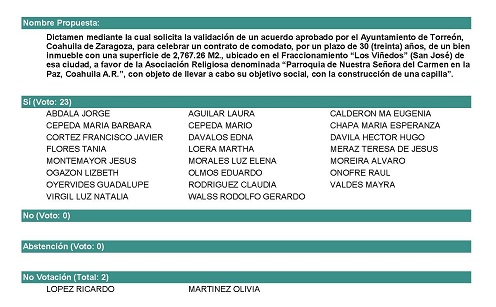 Diputada Presidenta María Guadalupe Oyervides Valdez: Gracias Diputada. Conforme al resultado de la votación, se aprueba en lo general y en lo particular por unanimidad, así que procédase a la formulación del decreto correspondiente, así como su envío al Ejecutivo del Estado para su promulgación, publicación y observancia. Le solicito de favor a la Diputada Secretaria Martha Loera Arámbula, que en la forma aprobada sirva dar lectura al dictamen consignado en el Punto 12 H del Orden del Día. Adelante Diputada. Diputada Secretaria Martha Loera Arámbula:DICTAMEN de la Comisión de Finanzas de la Sexagésima Segunda Legislatura del Congreso del Estado Independiente, Libre y Soberano de Coahuila de Zaragoza, con relación a Iniciativa de Decreto enviada por el Presidente Municipal de Monclova, Coahuila de Zaragoza, mediante la cual se solicita reformar el Artículo Primero del Decreto 972, publicado en el Periódico Oficial del Gobierno del Estado de fecha 31 de octubre de 2017, mediante el cual se autorizó celebrar un contrato de comodato, por un plazo de 15 (quince) años, de  dos inmuebles que cuentan con una superficie de 32,429.62 M2., y 34,373.83 M2., ubicado en la colonia Ciudad Deportiva de esa ciudad, a favor de PROMOTORA DEPORTIVA GAN, S.A. DE C.V.RESULTANDOÚNICO.  Que, en sesión celebrada por la Diputación Permanente del Congreso del Estado de fecha 24 de febrero de 2021, se dio cuenta la mencionada Iniciativa y turnada a esta Comisión de Finanzas, para su estudio y dictamen.CONSIDERANDOSPRIMERO.  Que esta Comisión es competente para emitir el presente dictamen, conforme a lo dispuesto en los artículos 91, 116 y demás relativos de la Ley Orgánica del Congreso del Estado de Coahuila de Zaragoza. SEGUNDO.  Que conforme a lo dispuesto por los Artículos 158-U, fracción I, inciso 9, de la Constitución Política del Estado y en el Artículo 102, fracción I, inciso 10 y 11 del Código Municipal para el Estado de Coahuila de Zaragoza; los Ayuntamientos están facultado para dictar, con el acuerdo de las dos terceras partes de sus miembros, las resoluciones que afecten al patrimonio inmobiliario municipal, así como celebrar contratos que comprometan al municipio por un término mayor al del ejercicio constitucional.TERCERO. Que según lo establecido en el Artículo 305 del Código Financiero para los Municipios del Estado de Coahuila, los bienes inmuebles del dominio público sólo podrán ser enajenados mediante el acuerdo de autorización de las dos terceras partes de los miembros del Ayuntamiento, ni celebrar convenios por período mayor al de su administración, previo decreto dictado por el Congreso del Estado y conforme a las disposiciones aplicables; precisándose, asimismo, los casos en que procede la aprobación de dicho acuerdo de autorización.CUARTO. Que, en cumplimiento con lo que señalan los Artículos 302 y 305 del Código Financiero para los Municipios del Estado de Coahuila, el Ayuntamiento según consta en certificación del acta de Cabildo de fecha 04 de febrero de 2021, se aprobó por mayoría de los presentes del Cabildo, reformar el primer párrafo del Artículo Primero del Decreto número 972, publicado en el Periódico Oficial del Gobierno del Estado de fecha 31 de octubre de 2017, que refiere la vigencia del contrato de 15 años a 50 años.QUINTO. Que con observancia a lo que se establece en las disposiciones citadas en los considerandos anteriores, el Ayuntamiento de Monclova, Coahuila, acordó solicitar la autorización del Congreso del Estado para reformar el primer párrafo del Artículo Primero del Decreto número 972, publicado en el Periódico Oficial del Gobierno del Estado de fecha 31 de octubre de 2017, modificando la vigencia de 15 años a 50 años, esto en base a lo siguiente:La PROMOTORA DEPORTIVA GAN S.A. de C.V., ha efectuado una inversión por más de 20 millones de pesos en la remodelación del Estado Monclova; para este año 2021 se pretende realizar una inversión de 65 a 70 millones de pesos en el estadio, remodelándolo en cuanto a iluminación, gradas, asadores, bancas nuevas, entre otros.La afición con la que cuenta el equipo de béisbol Acereros ha incrementado considerablemente al ser el actual campeón de la Liga Mexicana de Béisbol; cabe señalar que en el año 2019 hubo gran turismo deportivo, con llenos totales del estadio; ante este motivo la Promotora decidió incrementar la inversión en mejoras a los inmuebles objeto del comodato.Los gastos elevados de mantenimiento como de renovación del Estadio Monclova y su respectivo estacionamiento, actualmente son cubiertos por la Promotora; ya que el Municipio no cuenta con partida para ello.Para todos los monclovenses el Estadio Monclova es un centro de esparcimiento, que fomenta el deporte y la sana convivencia. Se pretende la ampliación del comodato con el objeto que el comodatario continúe realizando inversiones de mejora que no solo benefician al Municipio de Monclova sino a toda la región centro; aunado a lo anterior, y si es el caso y es aprobada la presente solicitud se realizará la modificación del contrato por la vigencia, además de insertar clausulas propuestas por los ediles municipales en la sesión en comento, las cuales consisten en que el Municipio disponga de los predios en apoyo a los equipos deportivos, entre otras actividades en beneficio de la comunidad.SÉXTO. Que, atento a lo dispuesto por los artículos 158-P fracción V, 158-U fracción I, de la Constitución Política del Estado de Coahuila de Zaragoza y el artículo 302 del Código Financiero para los Municipios del Estado de Coahuila, esta Comisión de Finanzas considera que es procedente validar el acuerdo aprobado por el Ayuntamiento en este caso, en virtud que el contrato de comodato compromete al Municipio por un plazo mayor al periodo de la actual administración municipal, logrando así la posibilidad de llevar a cabo una fuerte inversión para mejorar y modernizar el Estadio Monclova, que es un centro de esparcimiento que fomenta el deporte, sana diversión, otorgando una seguridad y bienestar a los habitantes de ese municipio y a los aficionados del equipo de béisbol Acereros.Por los motivos que se exponen en los considerandos que anteceden, se estima que se reúnen los elementos de juicio necesarios para elaborar el presente dictamen y una vez cumplido lo dispuesto por los Artículos 82, 83, 88 fracción III, 91, 116, 117 y 119 de la Ley Orgánica del Congreso del Estado Independiente, Libre y Soberano de Coahuila de Zaragoza, los integrantes de la Comisión de Finanzas sometemos a consideración de este H. Congreso del Estado, para su estudio, discusión y en su caso, aprobación, el siguiente:PROYECTO DE DECRETOARTÍCULO ÚNICO. SE REFORMA el primer párrafo al Artículo Primero del Decreto No. 972 publicado en el Periódico Oficial del Gobierno del Estado en fecha 31 de octubre de 2017, para quedar como sigue:ARTÍCULO PRIMERO. Se valida el acuerdo aprobado por el Ayuntamiento de Monclova, Coahuila de Zaragoza, para reformar el contrato de comodato por un lapso de hasta 50 (cincuenta) años, de los dos inmuebles que cuentan con una superficie de 32,429.62 M2., y 34,373.83 M2., ubicado en la colonia Ciudad Deportiva de esa ciudad, a favor de PROMOTORA DEPORTIVA GAN, S.A. DE C.V.. . .. . .. . .. . .ARTÍCULO SEGUNDO. al  ARTÍCULO SEXTO. . . .TRANSITORIOSPRIMERO. El presente decreto entrará en vigor a partir del día siguiente de su publicación en el Periódico Oficial del Gobierno del Estado.SEGUNDO. Publíquese en el Periódico Oficial del Gobierno del Estado.Congreso del Estado de Coahuila, en la Ciudad de Saltillo, Coahuila de Zaragoza, a 25 de agosto de 2021.POR LA COMISIÓN DE FINANZAS DE LA LXII LEGISLATURAEs cuanto, Diputada Presidenta. Diputada Presidenta María Guadalupe Oyervides Valdez:Esta Presidencia somete a consideración el dictamen que se acaba de leer.  Si alguien desea intervenir, sírvase indicarlo mediante el sistema electrónico a fin de registrar su intervención. ¿Diputado Francisco Javier Cortez Gómez, el sentido de su intervención?Diputado Francisco Javier Cortez Gómez:Es en contra, pero haciendo una observación. Si realmente el dictamen que se tenía, de que se modificara el artículo primero para darle un comodato de 50 años, si fue modificado y quedó en 15 años se votaría a favor, si no se votaría en contra. Diputada Presidenta María Guadalupe Oyervides Valdez:Solicita Diputado, le solicitaría precisar la intervención de modificación, de ser tan amable. Podemos encender, gracias. Diputado Francisco Javier Cortés Gómez:Se estaba solicitando modificación para dar un comodato de 15 a 50 años. En la intervención que hicimos en los dictámenes que se vio se había votado en contra, pero si hubo modificación, de en lugar de que se dieran los 15 años, quedó en 15 años, se votaría a favor. Diputada Secretaria Martha Loera Arámbula: En la modificación es de 15 a 50.Diputada Presidenta María Guadalupe Oyervides Valdez: Se está revisando precisamente el dictamen.  Diputado Francisco Javier Cortez, aquí está el dictamen y así fue aprobado en la comisión, con un comodato por un lapso hasta 50 años, de 15 a 50 años.Por lo tanto, procederemos a la votación correspondiente, si no se registran más intervenciones. No habiendo más intervenciones, procederemos a votar el dictamen que se sometió a consideración. Las Diputadas y Diputados emitiremos nuestro voto mediante el sistema electrónico. Diputada Secretaria Martha Loera Arámbula, por favor sírvase a tomar nota de la votación y una vez cerrado el registro de los votos informe sobre el resultado.Se abre el sistema de votación. Diputada Secretaria Martha Loera Arámbula:Diputada Presidenta, el resultado de la votación son 16 votos a favor; 4 en contra, 0 abstenciones. 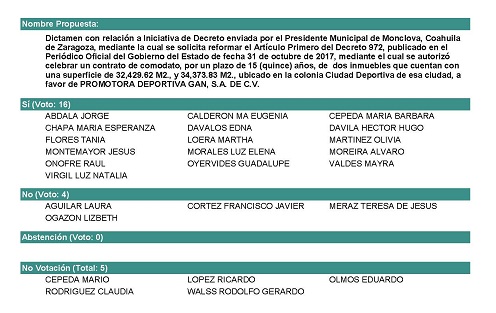 Diputada Presidenta María Guadalupe Oyervides Valdez:Gracias Diputada. Conforme al resultado de la votación, se aprueba por mayoría el dictamen, procédase a la formulación del decreto correspondiente, así como su envío al Ejecutivo del Estado para su promulgación, publicación y observancia. A continuación, se concede la palabra a la Diputada Teresa de Jesús Meraz García, para dar lectura a una Proposición con Punto de Acuerdo que presenta y que se encuentra consignado en el Punto 13 A del Orden del Día aprobado. Adelante Diputada. Diputada Teresa de Jesús Meraz García:Con su permiso, Diputada Presidenta. Proposición con Punto de Acuerdo que presenta la Diputada Teresa de Jesús Meraz García, conjuntamente con las Diputadas y él Diputado integrantes del grupo parlamentario movimiento de regeneración nacional del partido morena, para que se envíe un atento exhorto al Poder Judicial del Estado de Coahuila de Zaragoza para que considere la instalación de un Juzgado mixto de Primera Instancia en Materia Civil y Familiar, así como un Juzgado de Primera Instancia en Materia Penal del Sistema Acusatorio y Oral, en el municipio de Francisco I. Madero, para que los habitantes de dicha localidad puedan tener garantizada una impartición de justicia pronta y expedita.HONORABLE  PLENO DEL CONGRESO DEL ESTADODE COAHUILA DE ZARAGOZAPRESENTE.-La de la voz, Diputada Teresa de Jesús Meraz García, conjuntamente con las demás Diputadas y el Diputado integrantes del Grupo Parlamentario movimiento de regeneración nacional, del Partido morena, con fundamento en lo dispuesto por los artículos 21 fracción VI, 179, 180, 181, 182 y demás relativos de la Ley Orgánica del Congreso del Estado Independiente, Libre y Soberano de Coahuila de Zaragoza, nos permitimos presentar ante este Honorable  Pleno del Congreso del Estado, la presente Proposición con Punto de Acuerdo, solicitando que la misma sea considerada de urgente y obvia resolución con base en las siguientes:CONSIDERACIONESLa impartición de justicia, para que sea funcional, debe de contener tres elementos: que sea expedita, que no haga distinciones y que esté al alcance de todo el recibir dicha justicia, pero, ¿qué pasa cuando no se cumple alguno de estos elementos? O peor, ¿qué pasa cuando ninguno de los tres se alcanza?A pesar de que un correcto funcionamiento del Poder Judicial, ya sea en el ámbito estatal o federal, depende mucho de sus titulares y de quienes lo operan, también existe otro factor determinante para ello: que la ciudadanía pueda acceder a los juzgados.Tal es el caso del municipio de Francisco I. Madero, que, al no contar con Juzgados en materia, Civil, Familiar como Penal la ciudadanía tiene que desplazarse para solicitar los servicios de impartición de justicia hasta el municipio de San Pedro de las Colonias y, aun cuando se considera que son municipios colindantes, existe una distancia de por lo menos 34 km entre ellos, pero además no podemos omitir señalar que algunos ejidos como charco de la risa está a tres  horas de la cabecera municipal y otros más a dos y dos horas y media de distancia de dicha cabecera municipal, pero la situación más difícil para todos esos habitantes que requieren de impartición de justicia es que tienen que esperar un solo camión de Sierra Mojada  a las 6 de la mañana y regresa saliendo de Torreón a las 6 de la tarde, de ahí nos podemos imaginar el vía crucis que significa para los habitantes de todas esas localidades, si es que llegan a requerir la necesidad de hacer algún trámite jurisdiccional en cualquiera de las materias antes señaladas.Como podemos ver si una persona que quisiese acudir al Juzgado de Primera Instancia en Materia Civil, Familiar o Penal en San Pedro de las Colonia, tendría que sacrificar prácticamente un día laboral, así como encontrar transporte para trasladarse y también hay otro problema, de que no está en el centro de San Pedro, todavía se tiene que trasladar y tiene que solicitar un carrito-un taxi, para que los lleve porque está muy retirado el penal de la ciudad de San Pedro. Precisamente las áreas civiles, familiares como penales requieren de una justicia pronta y expedita, pues muchos de los casos que ahí se presentan tienen que ver con problemas domésticos de maltrato infantil, de maltrato a las mujeres, así como de maltrato a los adultos mayores, por mencionar algunos.Al tratarse de grupos vulnerables, cada día y cada hora es fundamental al momento de buscar justicia. No puede la distancia y la incapacidad de traslado ser una atenuante en la impartición de justicia, ni tampoco que el pertenecer a un municipio o a otro otorgue privilegios de ese tipo.Aunado a lo anterior, cabe señalar que de acuerdo al último reporte emitido por la Fiscalía General del Estado denominado “Robo de Impacto Regional o Municipal” del 01 de enero al 30 de junio del presente año, en el municipio de Madero 58% son robos a negocios, el 31% son robos a casa-habitación y el 8% consiste a robos a vehículos automotores, de ahí la necesidad de contar con un juzgado en materia Penal del Sistema Acusatorio que se encargue de darle solución pronta y expedita a todos estos acontecimientos que están lastimando a los maderenses.   A pesar de que lo aquí señalado  se busca una impartición de justicia expedita en el municipio de Francisco I. Madero, también se tiene el objetivo de encontrar la manera de incrementar la percepción pública sobre dicho tema. Que la gente se sienta cercana, que sienta un respaldo por parte de la autoridad  judicial,  pues el municipio de  Madero cuenta con poco más de 54 mil habitantes que necesitan sentirse respaldados por quien se encarga de impartir justicia.Porque, aunque el Juzgado de Primera Instancia en Materia Civil y Familiar, así como el de primera instancia en materia penal del sistema acusatorio y oral,  no tiene la necesidad en un principio según el criterio del Poder Judicial del Estado, de encontrarse en cada zona del Estado, tampoco deben dejar zonas tan apartadas que hagan sentir a los municipios como lugares sin impartición de justicia.Por eso consideramos fundamental que el municipio de Francisco I. Madero cuente con un Juzgado Mixto de Primera Instancia en Materia Civil y Familiar, así como uno de Primera Instancia en Materia Penal del Sistema Acusatorio y Oral, para garantizar una justicia pronta para todos los habitantes, así como un respaldo por parte de sus autoridades.Dado lo anteriormente expuesto y fundado, se solicita a este Honorable Pleno que tramite como de urgente y obvia resolución el siguiente:PUNTO DE ACUERDOÚNICO.- SE ENVÍE UN ATENTO EXHORTO AL PODER JUDICIAL DEL ESTADO DE COAHUILA DE ZARAGOZA, A FIN DE QUE CONSIDERE LA INSTALACIÓN DE UN JUZGADO MIXTO DE PRIMERA INSTANCIA EN MATERIA CIVIL Y FAMILIAR, ASÍ COMO UN JUZGADO DE PRIMERA INSTANCIA EN MATERIA PENAL DEL SISTEMA ACUSATORIO Y ORAL, EN EL MUNICIPIO DE FRANCISCO I. MADERO, CON EL OBJETIVO DE QUE LOS HABITANTES DE DICHA LOCALIDAD TENGAN GARANTIZADA UNA IMPARTICIÓN DE JUSTICIA MÁS PRONTA Y EXPEDITA, ASÍ COMO CERCANO A SU LUGAR DE RESIDENCIA.A T E N T A ME N T ESaltillo, Coahuila de Zaragoza, septiembre 1º  de 2021Grupo Parlamentario de morena.Dip. Teresa De Jesús Meraz GarcíaDip. Lizbeth Ogazón NavaDip. Laura Francisca Aguilar TabaresDip. Francisco Javier Cortez Gómez.Es cuanto.Diputada Vicepresidenta Edna Ileana Dávalos Elizondo:Se somete a votación la solicitud para que se considere de urgente y obvia resolución la proposición con Punto de Acuerdo que se acaba de leer.  Diputada Secretaria Claudia Elvira Rodríguez Márquez, sírvase tomar nota e informar sobre el resultado de la votación. Se abre el sistema. Diputada Secretaria Martha Loera Arámbula:Diputada Presidenta, el resultado de la votación son 7 votos a favor; 12 en contra; 0 abstenciones. 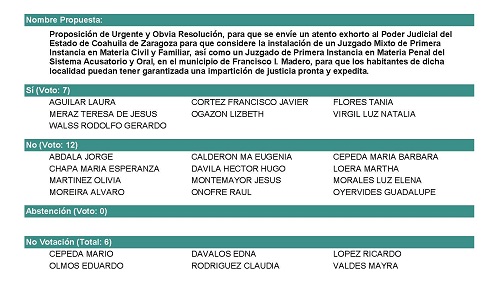 Diputada Vicepresidenta Edna Ileana Dávalos Elizondo:Se desecha por mayoría la solicitud para que la proposición que se dio a conocer sea considerada de urgente y obvia resolución. Túrnese la proposición a la Comisión de Gobernación, Puntos Constitucionales y Justicia. A continuación, se concede la palabra a la Diputada Luz Natalia Virgil Orona para que dé lectura a una Proposición con Punto de Acuerdo que presenta y que se encuentra considerada en el Punto 13 B del Orden del Día aprobado. Diputada Luz Natalia Virgil Orona:Gracias, con su permiso. Proposición con Punto de Acuerdo que presenta la Diputada Luz Natalia Virgil Orona, conjuntamente con los Diputados integrantes del Grupo Parlamentario, Partido Acción Nacional, con objeto de que este H. Pleno solicite al Gobernador del Estado Miguel Ángel Riquelme Solís, al Secretario de Infraestructura, Desarrollo Urbano y Movilidad y a la Secretaría de Fiscalización y Rendición de Cuentas para que, en cumplimiento de sus obligaciones tomen medidas responsables en la ejecución y supervisión en tiempo y forma de la obra pública  estatal, especialmente en  la prolongada obra “BRT Corredor Troncal de La Laguna”, en la ciudad de Torreón, cuidando el patrimonio de los ciudadanos de Coahuila de Zaragoza.
Exposición de Motivos
Esta historia  inicia en Noviembre de 2014……….Capitulo  año 2020…….Auditoría De Cumplimiento a Inversiones Físicas: 2020-A-05000-22-0690-2021 690-DS-GFA La Secretaría de Infraestructura, Desarrollo Urbano y Movilidad del Gobierno del Estado de Coahuila de Zaragoza Gobierno del Estado de Coahuila de Zaragoza, BRT Corredor Troncal de La Laguna, en el Estado de CoahuilaCONCEPTOS REVISADOSLa construcción del BRT Corredor Troncal de La Laguna, en el Estado de Coahuila de Zaragoza, contó con suficiencia presupuestal no recuperable, en la modalidad de aportación, para la infraestructura vial, estaciones y terminales con patios y talleres, hasta por $334,680.0 miles de pesos para el Estado de Coahuila de Zaragoza. Adicionalmente, se autorizaron recursos complementarios para solventar el convenio de por $71,316.4 miles de pesos.El proyecto contempla la creación de un sistema de transporte masivo de pasajeros que contará con la capacidad para transportar 10,302 viajes por día a la apertura en 2017 y está propuesto por la construcción de un sistema de infraestructura principal y de un equipamiento complementario, para garantizar una operación eficiente del sistema dentro y fuera del corredor. Asimismo, está considerada la construcción de un carril preferencial de concreto hidráulico: un corredor de 25.5 kilómetros por sentido de circulación, 2 terminales, 87 parabuses, 2 talleres, 2 patios de encierro, 1 centro de control operacional, 2 estaciones de gas comprimido, 8 pasos peatonales y 2 pasos vehiculares a desnivel.  El corredor se dividió en 3 tramos, el primero inicia en el municipio de Matamoros (km 0+000) y termina en el límite con el municipio de Torreón (km 9+060), el segundo tramo termina en la calzada Francisco Sarabia (km 16+160), y el tercer tramo termina en el límite del municipio de Torreón (km 25+500), con el estado de Durango. Las fuentes de financiamiento para cubrir el monto total de inversión inicial del presente proyecto de inversión son de naturaleza pública y privada, el Fondo Nacional de Infraestructura (FONADIN) aportará 337,348.1 miles de pesos, equivalentes al 24.0% del monto de inversión del proyecto, este monto no incluye el IVA, el Gobierno del Estado de Coahuila, como promotor del proyecto, aportará 364,540.0 miles de pesos, equivalentes a un 34.0% del monto total de inversión del proyecto, y los inversionistas privados participarán en la construcción de los talleres y patios de encierro (infraestructura) como en el sistema de control y recaudo, así como en la compra del material rodante (Tecnología). El monto que destinarán los privados es de $518,180.0 miles de pesos que equivales al 42.0% del monto de inversión del proyecto. En las Cuentas Públicas 2018 y 2019 se obtuvieron los siguientes resultados: trabajos de mala calidad en el concepto de carpeta de concreto hidráulico; pagos indebidos por equipos de señalización no suministrados y por obra pagada no ejecutada; falta de aplicación de sanciones por el incumplimiento del programa de obra; pagos en exceso en el concepto “carga y acarreo de material producto de la excavación”; se consideraron costos horarios distintos a los autorizados en el concurso; no se contó con la especificación particular para definir el alcance de un precio ni con el soporte documental correspondiente y utilización de equipos distintos a los descritos en el catálogo de conceptos y matrices de precios unitarios.Respecto de los resultados anteriores, se emitieron las acciones correspondientes en los informes individuales de cada Cuenta Pública, se turnarán a la Secretaría. Para la fiscalización de los recursos federales ejercidos en el proyecto mencionado en 2020, se revisaron  contratos de obra pública y los convenios que se describen a continuación: a).-001-FONADIN-BRT-TOR/16 Contrato de obra pública a precios unitarios y tiempo determinado del ejercicio 2016…b).-Diferimiento de 43 días….c).- Convenio modificatorio para ampliar el plazo…d).-Convenio Marco para la transferencia de la ejecución de obras…e).-Anexo del convenio para transferir la ejecución de obras…f).- Convenio modificatorio para ampliar el plazo…g).-Convenio modificatorio para ampliar el plazo…h).-Convenio modificatorio para ampliar el monto y el plazo …Al 31 de diciembre de 2020 se habían ejercido $387,805,400.00 pesos de pesos, desglosados de la manera siguiente: $24,457.000.00 de pesos en 2020 y $363,348.00.00 de pesos en años anteriores, el contrato está finiquitado y no se encuentra en operación.Monto total: $ 387,805,400.00   1,090 días naturales.FUENTE: Gobierno del Estado de Coahuila de Zaragoza / Banco Nacional de Obras y Servicios Públicos, S.N.C., tabla elaborada con base en los expedientes del contrato y convenio de colaboración revisados, proporcionados por las entidades fiscalizadas.  Resultados:En la revisión del análisis de costo-beneficio del proyecto BRT Corredor Troncal de la Laguna, en el Estado de Coahuila, elaborado en noviembre de 2014, se observó que se realizó una inadecuada planeación debido a que no cumplió con el plazo de dos años programado para la ejecución del proyecto de inversión, el cual debió concluir y entrar en operación en 2016, ni con el objetivo planteado de incrementar el bienestar de los usurarios de transporte público de la Zona Metropolitana de La Laguna, a través de la implementación de un sistema de transporte masivo; posteriormente, en 2016, se elaboró una actualización que consideraba concluir y entrar en operación en 2018, la cual también se incumplió; asimismo, con las visitas de verificación física de la obra que personal de la Auditoría Superior de la Federación y del Estado, realizaron.  Se encontraron las siguientes observaciones: pavimento de concreto hidráulico, las estaciones abiertas, los puentes peatonales, los semáforos, el alumbrado, las jardineras y algunos otros elementos construidos se encuentran en desuso, lo que ha ocasionado desgastes, deterioros y accidentes; algunas estaciones y puentes están grafiteadas y ha habido robo y vandalismo de cámaras de vigilancia, celdas solares, lámparas, luminarias y cableado, entre otros; de igual manera, el sistema no se encuentra en funcionamiento; por otra parte, los concesionarios a cargo de la obra con recursos privados y la operación no han concluido la terminal Nazas, ni se han instalado los sistemas de cobro, además de que, aún no construyen la Terminal Mieleras, también conocida como Terminal Oriente, ni se han adquirido los 160 autobuses considerados en el proyecto, lo que pone de manifiesto que la entidad fiscalizada, o sea, el Gobierno del Estado,  no verificó que la ejecución de los trabajos se sujetara a los montos, términos y condiciones autorizados. Asimismo, no se dio seguimiento a la ejecución y puesta en marcha del proyecto, no se demostró que después de la recepción de la obra se mantuviera adecuada y satisfactoriamente asegurada, y no se actualizó el estudio del análisis de costo-beneficio….Interviene la Diputada Vicepresidenta Edna Ileana Dávalos Elizondo:Diputada, si pudiese Diputada apegarse al tiempo que les toca a todos los ponentes, le agradeceríamos mucho, ya que han transcurrido…Diputada Luz Natalia Virgil Orona:¿Hasta cuándo se va a terminar, señor Gobernador? Gracias.Atendiendo la intervención de la Diputada Vicepresidenta Edna Natalia Virgil Orona, hasta el renglón anterior (costo beneficio) dio lectura la Diputada Luz Natalia Virgil Orona,  quedando inconclusa la misma. Diputada Vicepresidenta Edna Ileana Dávalos Elizondo:Muy bien. Se somete a votación la solicitud para que se considere de urgente y obvia resolución la proposición con Punto de Acuerdo que se acaba de leer. Diputada Secretaria Martha Loera Arámbula, sírvase tomar nota e informar sobre el resultado de la votación.Diputada Secretaria Martha Loera Arámbula:Diputada Presidenta, el resultado de la votación son 7 votos a favor; 13 en contra; 0 abstenciones. 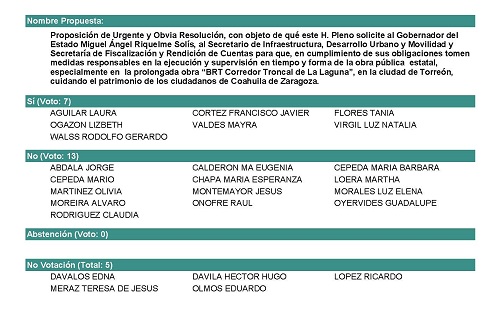 Diputada Vicepresidenta Edna Ileana Dávalos Elizondo:Gracias Diputada. Se desecha por mayoría la solicitud para que la proposición que se dio a conocer sea considerada de urgente y obvia resolución. Se turna la proposición a la Comisión de Desarrollo Urbano, Infraestructura, Transporte y Movilidad Sustentable. A continuación, se concede la palabra a la Diputada Tania Vanessa Flores Guerra  para dar lectura a una Proposición con Punto de Acuerdo que presenta y que se encuentra consignada en el Punto 13 C del Orden del Día aprobado. Diputada Tania Vanessa Flores Guerra:La presente Proposición con Punto de Acuerdo por el que se exhorta respetuosamente a la Comisión Nacional de Agua del Gobierno Federal, a la Comisión Estatal de Aguas y Saneamiento del Estado de Coahuila y los 38 Ayuntamientos del Estado, en el ámbito de sus respectivas competencias, para que informen a esta Soberanía, las medidas y acciones que se están tomando para el mejoramiento y restauración de los acuíferos, así como la conservación y rehabilitación de los servicios de suministro de agua potable y erradicar el problema, que en una mayoría todos tenemos conocimiento aquí en el Congreso sobre el problema  de la calidad del agua y el desabasto en Coahuila, solicitando sea considerada de urgente y obvia resolución con base en lo siguiente:EXPOSICIÓN DE MOTIVOSEl problema tanto de la escasez, así como la contaminación del agua, es un problema a nivel mundial. Sabemos que estos problemas no son exclusivos de un solo país, estado o municipio; sin embargo, es un problema que nos afecta y desde esta Tribuna, hablaré de lo que concierne a nuestro estado.Tenemos 29 acuíferos en  Coahuila y la hidrología superficial del estado, según la Secretaría de Medio Ambiente, está definida principalmente por cauces intermitentes y efímeros, teniendo muy pocos cauces perennes como el Río Bravo y el Río Sabinas, entre otros. Esto se debe primordialmente a los patrones climáticos que prevalecen en él y a los escasos manantiales con un gasto suficiente para mantener un cauce permanente. El estado de Coahuila es parte de cuatro Regiones hidrológicas: Bravo-Conchos, Mapimí, El Salado y Nazas,  donde se localizan 17 cuencas hidrológicas y 43 subcuencas (INEGI). Los patrones de drenaje que definen las cuencas hidrológicas son principalmente dendrítico y paralelo.El recurso hídrico en Coahuila, la Secretaría de Medio Ambiente la considera de mala calidad, en un estudio sobre la “Problemática del Agua en Coahuila” que se encuentra dentro de la página electrónica de la dependencia, señala que la mala calidad es debido a la presencia de sólidos disueltos que determinan su salinidad y dureza. La calidad del agua subterránea se deteriora gradualmente debido a la sobreexplotación, ya que al extraerse a niveles cada vez más profundos, ésta es más salina y por otra parte, los estratos del suelo se compactan y liberan agua salubre que se mueve junto con otros compuestos químicos como  son los sulfatos, arsénicos, nitratos, flúor, molibdeno, selenio, plomo, manganeso, entre otros, contaminando agua de buena calidad en cantidades mayores de lo que permite la Norma  -127-SSA-1-1994, haciéndola inútil para consumo humano y uso agrícola y pecuario.Esta Norma Oficial Mexicana a la que se refiere la dependencia, establece los límites permisibles de calidad y los tratamientos de potabilización del agua para uso y consumo humano, que deben cumplir los sistemas de abastecimiento públicos y privados o cualquier persona física o moral que la distribuya, en todo el territorio nacional.Este estudio también determina que otra fuente de contaminación de las cuencas y acuíferos son la descarga de aguas residuales domiciliarias, provenientes de las redes de drenajes y las descargas industriales, pero el problema más grave de contaminación del agua en el estado, ocurre en el acuífero Principal-Región Lagunera, debido a la presencia de arsénico de manera natural y del vertido de los antiguos drenajes industriales y públicos; además, la gran cantidad de ganado que se cría en la región, provoca la infiltración de aguas residuales con gran contenido de químicos derivados de las sustancias médicas que se les suministra, así como los fertilizantes y químicos para cultivos.No omito señalar la contaminación del Río Sabinas, que actualmente presenta por el desarrollo de actividades económicas como la explotación de recursos minerales y la extracción irregular de material pétreo para la construcción. Los efectos de estas actividades se manifiestan en la polución de las aguas subterráneas y superficiales que actúa en la modificación de su cauce y la reducción del agua ocasionando un impacto directo ecológico que afecta a la flora y fauna del río.El párrafo sexto del artículo 4° constitucional, consigna que toda persona tiene derecho al acceso, disposición y saneamiento de agua para consumo personal y doméstico en forma suficiente, salubre, aceptable y asequible. El Estado garantizará este derecho y la ley definirá las bases, apoyos y modalidades para el acceso y uso equitativo y sustentable de los recursos hídricos, estableciendo la participación de la Federación, las entidades federativas y los municipios, así como la participación de la ciudadanía para la consecución de dichos fines.La Ley de Aguas Nacionales establece la coordinación de acciones con los gobiernos de los estados y de los municipios, sin afectar sus facultades en la materia y en el ámbito de sus correspondientes atribuciones. La coordinación de la planeación, realización y administración de las acciones de gestión de los recursos hídricos por cuenca hidrológica o por región hidrológica será a través de los Consejos de Cuenca, en cuyo seno convergen los tres órdenes de gobierno, y participan y asumen compromisos los usuarios, los particulares y las organizaciones de la sociedad, conforme a las disposiciones contenidas en esta Ley y sus reglamentos;La descarga de aguas residuales domésticas, industriales, agrícolas y pecuarias sin tratamiento provoca la contaminación de los cuerpos de agua superficiales y subterráneos, poniendo en riesgo la salud de los coahuilenses y la integridad de los ecosistemas relacionados con el ciclo del agua, es por esto, que hacemos un atento, pero urgente, -compañeros-,  llamado a los tres niveles de gobierno, para que en conjunto y de forma coordinada, enfoquen sus esfuerzos para la protección de la disponibilidad del agua en cuencas y acuíferos, para garantizar el derecho humano al vital líquido y al que tienen derecho todos los coahuilenses, y aquí quiero hacer mención sobre el grave problema que tenemos en la región carbonífera que han sido cartas y cartas que recibe la Diputada para la solución de ese problema que tenemos, del desabasto de agua, es por eso que compañeros les pido el apoyo para que se haga este exhorto a los 3 niveles de gobierno. Por lo expuesto, se presenta ante esta Soberanía el siguiente:PUNTO DE ACUERDOÚNICO.- Se exhorta respetuosamente a la Comisión Nacional de Agua del Gobierno Federal, a la Comisión Estatal de Aguas y Saneamiento del Estado de Coahuila y los 38 Ayuntamientos del Estado, en el ámbito de sus respectivas competencias, para que informen a esta Soberanía, las medidas y acciones que se están tomando para el mejoramiento y restauración de los acuíferos, así como la conservación y rehabilitación de los servicios de suministro de agua potable y erradicar el problema de la calidad del agua y el desabasto en Coahuila.A T E N T A M E N T ESaltillo, Coahuila de Zaragoza, a 1 de septiembre de 2021.DIP. TANIA VANESSA FLORES GUERRAFRACCIÓN PARLAMENTRIA “EVARISTO PÉREZ ARREOLA” DELPARTIDO UNIDAD DEMOCRÁTICA DE COAHUILA.Gracias.Diputada  Presidenta María Guadalupe Oyervides Valdez:Gracias Diputada. Se somete a votación la solicitud para que se considere de urgente y obvia resolución la proposición con Punto de Acuerdo que se acaba de leer. Diputada Secretaria Claudia Elvira Rodríguez Márquez, sírvase tomar nota e informar sobre el resultado de la votación. Diputada Secretaria Claudia Elvira Rodríguez Márquez:Diputada Presidenta, el resultado de la votación es el siguiente: 6 votos a favor; 10 en contra; 0 abstenciones. 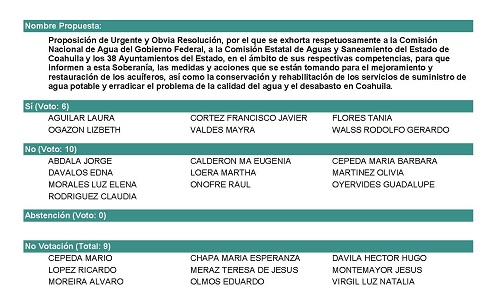 Diputada Presidenta María Guadalupe Oyervides Valdez:Gracias Diputada. Se turna la proposición a la Comisión de Salud, Medio Ambiente, Recursos Naturales y Agua. A continuación, se concede la palabra a la Diputada Olivia Martínez Leyva para dar lectura a una Proposición con Punto de Acuerdo que presenta y que se encuentra consignada en el Punto 13 D del Orden del Día aprobado. Diputada Olivia Martínez Leyva:Con su permiso. PROPOSICIÓN CON PUNTO DE ACUERDO QUE PRESENTA LA DIPUTADA OLIVIA MARTÍNEZ LEYVA, CONJUNTAMENTE CON LAS DIPUTADAS Y LOS DIPUTADOS DEL GRUPO PARLAMENTARIO "MIGUEL RAMOS ARIZPE", DEL PARTIDO REVOLUCIONARIO INSTITUCIONAL, CON EL OBJETO DE EXHORTAR AL EJECUTIVO FEDERAL, PARA QUE A TRAVÉS DEL SISTEMA NACIONAL PARA LA IGUALDAD ENTRE MUJERES Y HOMBRES, ASÍ COMO A TRAVÉS DE LA SECRETARÍA DEL TRABAJO Y PREVISIÓN SOCIAL, SE REALICEN LAS GESTIONES QUE ESTIMEN PERTINENTES, A FIN DE GARANTIZAR UNA IGUALDAD SUSTANTIVA EN OPORTUNIDADES LABORALES PARA LAS MUJERES EN TODO EL PAÍS.HONORABLE PLENO DEL CONGRESO DEL ESTADODE COAHUILA DE ZARAGOZA.P R E S E N T E.-La suscrita, conjuntamente con las Diputadas y Diputados integrantes del Grupo Parlamentario “Miguel Ramos Arizpe”, del Partido Revolucionario Institucional, con fundamento en lo dispuesto por los artículos 21 fracción VI, 179, 180, 181, 182 y demás relativos de la Ley Orgánica del Congreso del Estado Independiente, Libre y Soberano de Coahuila de Zaragoza, así como los artículos 16 fracción IV, 47 fracción IV, V y VI del Reglamento Interior de Prácticas Parlamentarias del Congreso del Estado Libre e Independiente de Coahuila de Zaragoza, nos permitimos presentar a esta Soberanía, la presente proposición con Punto de Acuerdo, solicitando sea considerada de urgente y obvia resolución en base a las siguientes:CONSIDERACIONESLa mujer, vista desde un análisis de la vida laboral en el país, hasta hace unos años, se caracterizaba por desempeñar en su mayoría “el trabajo reproductivo dentro del hogar”, ocasionando una división sexual dentro de este ámbito.Por trabajo reproductivo y de conformidad con las teorías más aceptadas en el campo social y económico, son aquellas actividades conocidas como trabajo doméstico o quehaceres del hogar, actividades que en su mayoría son “no remuneradas” y generalmente asociadas a la esfera privada.De acuerdo con el artículo 5 de la Ley General del Sistema Nacional para la Igualdad entre Mujeres y Hombres, se define “igualdad sustantiva” como: “el acceso al mismo trato y oportunidades para el reconocimiento, goce o ejercicio de los derechos humanos y las libertades fundamentales”.De igual forma, la Ley Federal del Trabajo, establece en su artículo segundo que: “La igualdad sustantiva es la que se logra eliminando la discriminación contra las mujeres que menoscaba o anula el reconocimiento, goce o ejercicio de sus derechos humanos y las libertades fundamentales en el ámbito laboral. Supone el acceso a las mismas oportunidades, considerando las diferencias biológicas, sociales y culturales de mujeres y hombres.”Definición que hoy exhortamos sea aplicada y reproducida en políticas públicas que garantice el acceso de las mujeres a un empleo formal, con todas las prestaciones que la ley exige.En México, a pesar de los avances que se han tenido en las últimas décadas en materia de paridad, para el 2019 aún existía una desigualdad considerable en el ámbito laboral del país, ejemplo de esto es el reducido número de mujeres que ocupaban cargos gerenciales o directivos en las diferentes ramas del sector productivo para esas fechas. Aunado a esto la crisis sanitaria generada por el virus SARS-COV2, que hemos padecido durante el 2020 y 2021, ha afectado severamente las oportunidades que las mujeres tenían para acceder a un empleo formal, provocando que los índices de desocupación en las mujeres creciesen exponencialmente.Los efectos de la pandemia expusieron aún más la fuerte problemática en materia de equidad de género que se vive en gran parte del mundo, ya que según cifras de la Comisión Económica para América Latina y el Caribe (CEPAL), un 56,9% de las mujeres en América Latina se encuentran ocupadas en sectores que prevén mayor afectación por la crisis sanitaria, traduciéndose esto en la concentración de la mujer en sectores de menor productividad, así como la falta de participación de la mujer en puestos gerenciales o de toma de decisiones del sector productivo.Esta realidad nos exige promover la participación de la mujer en los puestos directivos a través de medidas activas que aumenten la representación de los diferentes grupos de mujeres en los órganos de toma de decisiones. De acuerdo con estimaciones hechas por la Organización Internacional del Trabajo (OIT), para finales del 2021, sólo el 43% de las mujeres en edad para trabajar tendrá un salario o ingreso por sus labores, con un estimado de 1,270 millones de mujeres empleadas en el mundo, mientras que para los hombres será aproximadamente 2,019 millones empleados.“En otras palabras, en 2021 las mujeres todavía tendrán 25.4 puntos porcentuales menos de probabilidad de tener un empleo que los hombres”.Sumando todo esto, de acuerdo con un ranking elaborado por ONU Mujeres, para el 2020 solo 539 ayuntamientos de 2,043 que existen en todo el país son dirigidos por mujeres y solo 2 Entidades en toda la Republica cuentan con una mujer ocupando la Gubernatura.Todas las autoridades del país estamos obligadas, de conformidad con el artículo primero de la Carta Magna a proteger y garantizar los Derechos Humanos que se establecen en ella, así como los establecidos en los tratados internacionales de los que México es parte.En sentido de lo anterior, la Organización de las Naciones Unidas reconoce los derechos de las mujeres de manera evolutiva, lo que dio lugar a que el 18 de diciembre de 1979, fuera aprobada la Convención sobre la Eliminación de Todas las Formas de Discriminación contra la Mujer (CEDAW), considerada también como la carta internacional de los derechos de las mujeres.México ratificó dicha convención el 23 de marzo de 1981, la cual, establece en su artículo segundo “El derecho de las mujeres a las mismas oportunidades, estabilidad en el empleo y a todas las prestaciones, así como a la formación profesional superior y el adiestramiento periódico”, derechos que el Estado mexicano se compromete a impulsar mediante la ratificación del documento.El desempleo y la falta de representación en puestos de dirección de la mujer, no es una problemática que podamos adjudicar exclusivamente a la crisis sanitaria, ya que si bien fue un factor que propició su alza, ha sido una lucha histórica que las mujeres vamos a seguir peleando hasta conseguir la “igualdad sustantiva” en el campo laboral, que mencionaba con anterioridad.En Coahuila, la administración Estatal ha trabajado arduamente para lograr una recuperación de empleos a través de inversión extranjera directa, buscando de esta manera garantizar oportunidades de trabajo digno a todas las mujeres de Coahuila.Hace unos días la Secretaria del Trabajo en Coahuila, Nazira Zogbi Castro, durante un evento en la ciudad de Monclova, expreso que “en la Secretaría se seguirá trabajando por vincular las oportunidades laborales con las mujeres que buscan una oportunidad en un empleo formal y continuarán estableciendo políticas públicas que contribuyan al crecimiento de la participación de las mujeres en el sector productivo”.Así mismo, la administración Estatal, ha organizado diversas ferias de empleo exclusivas para mujeres, donde se busca vincular oportunidades laborales formales, con toda aquella mujer que quiera participar en el sector productivo, todo esto con un ánimo por impulsar la igualdad sustantiva y garantiza la mayor protección de los derechos a todas las Coahuilenses.El año que nos antecede a raíz de la pandemia del COVID-19, se perdieron un gran número de empleos, en mayor caso de las mujeres, es por eso que hoy se necesitan esfuerzos políticos extraordinarios para garantizar que las mujeres podamos regresar al mercado de laboral con oportunidades de obtener un trabajo decente. Es por eso por lo que todas las autoridades y niveles de gobierno debemos dar prioridad a este objetivo y con esto evitar que se valla exacerbando aún más las desigualdades de género que existen en el país.Por lo anteriormente expuesto y fundado, se presenta ante este Honorable Pleno del Congreso, solicitando sea tramitado como de urgente y obvia resolución el siguiente:PUNTO DE ACUERDOÚNICO.- SE EXHORTA AL EJECUTIVO FEDERAL, PARA QUE, A TRAVÉS DEL SISTEMA NACIONAL PARA LA IGUALDAD ENTRE MUJERES Y HOMBRES, ASÍ COMO A TRAVÉS DE LA SECRETARÍA DEL TRABAJO Y PREVISIÓN SOCIAL, SE REALICEN LAS GESTIONES QUE ESTIMEN PERTINENTES, A FIN DE GARANTIZAR UNA IGUALDAD SUSTANTIVA EN OPORTUNIDADES LABORALES PARA LAS MUJERES EN TODO EL PAÍS.A T E N T A M E N T ESaltillo, Coahuila de Zaragoza; a 01 de septiembre de 2021DIPUTADA OLIVIA MARTÍNEZ LEYVA. CONJUNTAMENTE CON LAS DIPUTADAS Y LOS DIPUTADOS INTEGRANTES DEL GRUPO PARLAMENTARIO “MIGUEL RAMOS ARIZPE”, DEL PARTIDO REVOLUCIONARIO INSTITUCIONAL.Dip. María Eugenia Guadalupe Calderón Amezcua.	Dip. Jesús María Montemayor Garza.Dip. Jorge Antonio Abdalá Serna.	Dip. María Guadalupe Oyervides Valdez. Dip. Ricardo López Campos.	Dip. Raúl Onofre Contreras.Dip. María Esperanza Chapa García.	Dip. Eduardo Olmos Castro.Dip. Mario Cepeda Ramírez. 	Dip. Héctor Hugo Dávila Prado.Dip.  Luz Elena Guadalupe Morales Núñez.	Dip. Edna Ileana Dávalos Elizondo.Dip. María Bárbara Cepeda Boehringer.	Dip. Martha Loera Arámbula.Dip. Álvaro Moreira Valdés.Es cuanto.Diputada Presidenta María Guadalupe Oyervides Valdez:Gracias Diputada. Se somete a votación la solicitud para que se considere de urgente y obvia resolución la proposición con Punto de Acuerdo que se acaba de leer.  Diputada Secretaria Martha Loera Arámbula, sírvase tomar nota e informar sobre el resultado de la votación. Diputada Secretaria Martha Loera Arámbula:Diputada Presidenta, 15 votos a favor, 5 en contra; 1 abstención. 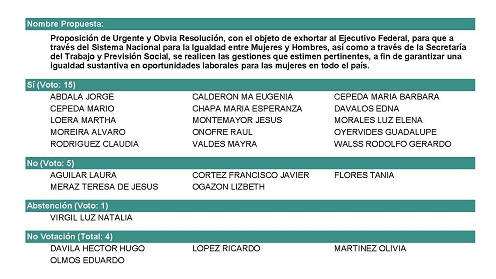 Diputada Presidenta María Guadalupe Oyervides Valdez:Gracias Diputada. Se aprueba por mayoría el Punto de Acuerdo que se puso a consideración en los términos en que se planteó.Se hace la corrección, se aprueba por mayoría la solicitud para que la proposición que se dio a conocer sea considerada de urgente y obvia resolución. Le pido a esta Mesa Directiva que se haga la corrección correspondiente. Ahora, se somete a consideración de las y los Diputados el Punto de Acuerdo contenido en la proposición.  Si alguien desea intervenir, sírvase indicarlo mediante el sistema electrónico a fin de registrar su intervención. ¿Diputada Lizbeth Ogazón Nava, el sentido de su intervención?Diputada Lizbeth Ogazón Nava:En contra. Diputada Presidenta María Guadalupe Oyervides Valdez:¿Alguien más que desee intervenir?Se cierra el registro de intervenciones y a continuación se concede el uso de la voz a la Diputada Lizbeth Ogazón Nava.Diputada Lizbeth Ogazón Nava:Primero que nada y muy importante, quiero hacer un reconocimiento, porque este es el primer gobierno, el gobierno que emana de nuestro Presidente Andrés Manuel López Obrador, en el que ha dado un empoderamiento real y eficaz a las mujeres, tomando espacios tan importantes como el que el que le cedió, el que se le designó a la Secretaria, exsecretaria Olga Sánchez Cordero, y que también aprovecho para hacer un reconocimiento público y una felicitación pública a mi amiga Olga Sánchez Cordero porque ha sido designada como Presidenta de la Mesa Directiva en el Senado. Ahí están las intenciones y no solamente a esos dos cargos, podemos verlo en el gabinete, que hay muchas mujeres ocupando lugares de poder, tan es así que la Secretaría de Trabajo y Previsión Social la titular precisamente es una mujer y además joven, quien ha estado haciendo las gestiones necesarias para implementar la igualdad laboral. Yo más bien invito a este Congreso, a la Diputada que analice su exhorto, porque sería interesante que la Secretaría de Trabajo y Previsión Social del Estado impulsara las políticas públicas que ya están previstas para la certificación, esta certificación permitiría precisamente que las empresas que están ejerciendo y laborando aquí y dan oportunidades de trabajo, tengan un mínimo de empleados mujeres, hombres e incluso hay una política pública emanada de una norma oficial en la cual también se habla de la inclusión de las personas de la comunidad LGBTTIQ. Le comento a la Diputada, que existe un módulo de evaluación de cumplimiento a la Norma Mexicana para la igualdad laboral entre mujeres y hombres, es una herramienta desarrollada precisamente por la Secretaría de Trabajo y Previsión Social para apoyar a los centros de trabajo a determinar si cumplen o no con los requisitos establecidos en forma previa a su certificación. Le recuerdo que existe una norma mexicana  la NNXR/025/SCFI/2015, en igualdad laboral y no discriminación para el período 2021-2025, que funge como un mecanismo de adopción voluntaria para reconocer a los centros de trabajo que cuentan con prácticas en materia de igualdad laboral y no discriminación para favorecer el desarrollo integral de las y los trabajadores. La implementación de esta norma otorga una certificación, que era de la que les hablaba, por parte de la Secretaría de Trabajo y Previsión Social, el Instituto Nacional de las Mujeres y el Consejo Nacional para Prevenir la Discriminación, dicho reconocimiento cuenta con varios niveles, siendo el nivel oro el más importante de la certificación, que era el que les decía que se entrega solamente aquellas empresas u organismos que demuestran de forma cabal la promoción de la presencia de mujeres y personas de la comunidad LGBTTIQ+, es la organización y sus puestos directivos, es importante aclarar eso, que las mujeres tengan esa representación en puestos directivos, que era de lo que estaba mencionando, es la existencia de una figura mediadora en el fomento de la igualdad y no discriminación entre el personal y sus familias. Las autoridades federales a través de esta herramienta muestran el interés de que las empresas realmente cumplan en la igualdad de oportunidades, el trabajo ahí está hecho compañeros, lo está haciendo el trabajo federal, aquí invitamos de forma pública a la Secretaría del Trabajo del Estado y a los Diputados, por supuesto, a que se involucren para poder impulsar la certificación de las empresas coahuilenses y, por qué no, también los organismos públicos y esto va a servir mucho para llegar y dar un cabal cumplimiento a esta norma y tener esa realidad efectiva en oportunidades a las mujeres coahuilenses, los invito.Es cuanto, Diputada Presidenta. Gracias. Diputada Presidenta María Guadalupe Oyervides Valdez: Gracias Diputada por su intervención.No habiendo más intervenciones, procederemos a votar el Punto de Acuerdo que se sometió a consideración. Diputada Secretaria Martha Loera Arámbula tome nota, corrijo, tome nota de la votación y una vez cerrado el registro de los votos informe sobre el resultado. Se abre el sistema. Diputada Secretaria Martha Loera Arámbula: Diputada Presidenta, el resultado de la votación son 17 votos a favor, 4 en contra; 0 abstenciones. 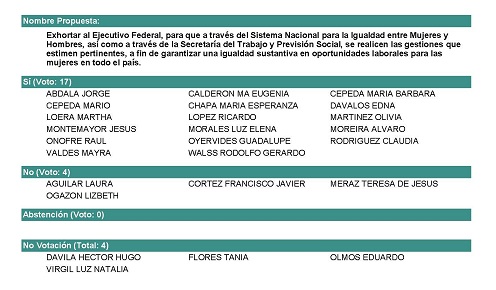 Diputada Presidenta María Guadalupe Oyervides Valdez:Gracias,  Diputada Secretaria.Por lo tanto, se aprueba por mayoría el Punto de Acuerdo que se puso a consideración en los términos que se planteó, por lo que debe procederse a lo que corresponda. Toda vez que la Diputada Laura Francisca Aguilar Tabares no presentó como de urgente u obvia resolución la proposición con Punto de Acuerdo que se encuentra consignada en el Punto 13 E del Orden del Día aprobado, solicito se transcriba en forma íntegra en el Diario de los Debates y se turne la misma a la Comisión de Educación, Cultura, Familias, Desarrollo Humano y Actividades Cívicas. PROPOSICIÓN CON PUNTO DE ACUERDO QUE PRESENTA LA DIPUTADA LAURA AGUILAR TABARES CONJUNTMENTE CON LAS DIPUTADAS Y ÉL DIPUTADO INTEGRANTES DEL GRUPO PARLAMENTARIO MOVIMIENTO DE REGENERACIÓN NACIONAL DEL PARTIDO morena, PARA QUE SE ENVÍE ATENTO EXHORTO A LA SECRETARÍA DE EDUCACIÓN DEL ESTADO PARA QUE VIGILEN Y EN LA MEDIDA DE SUS POSIBILIDADES SANCIONEN A LOS PLANTELES EDUCATIVOS QUE EXIJAN CUOTAS A LOS PADRES DE FAMILIA PARA EL REGRESO A CLASES. H. PLENO DEL CONGRESO DEL ESTADO DE COAHUILA DE ZARAGOZA P R E S E N T E.- La suscrita Diputada Laura Francisca Aguilar Tabares, conjuntamente con las demás Diputadas y él Diputado integrantes del Grupo Parlamentario movimiento de regeneración nacional, del Partido morena, con fundamento en lo dispuesto por los artículos 21 fracción VI, 179, 180, 181, 182 y demás relativos de la Ley Orgánica del Congreso del Estado Independiente, Libre y Soberano de Coahuila de Zaragoza, nos permitimos presentar ante este H. Pleno del Congreso del Estado, la presente Proposición con Punto de Acuerdo, en base a las siguientes: C O N S I D E R A C I O N E SCoahuila requiere darle educación a todos; no sancionarlos y perseguirlos con una filosofía exclusivista, racista y clasista con quien menos tiene, muchos juzgan con sesgo desde su privilegio, olvidando que la desigualdad y la pobreza son factores que se presentan en las familias. La prestación de servicios educativos no puede estar condicionada por la entrega de aportaciones, cuotas, donaciones, dádivas o cualquier otro tipo de contraprestación en numerario, bienes o servicios a una sociedad de padres de familia. Actualmente la deserción escolar se estima en un 7% Coahuila, solo en nivel básico del sector público, lo que equivale a poco más de 40 mil alumnos, muchos no pueden continuar con sus estudios porque sus padres se han quedado sin trabajo, porque algunos otros perecieron ante el COVID-19, otros aún luchan contra él o sus secuelas. Ser empáticos con esta realidad que afrontamos hoy, es lo mínimo que como sociedad deberíamos de hacer.Queda claro que las escuelas no cobran cuotas, la que cobra es la Sociedad de Padres de Familia, pero resulta preocupante que la mayoría de las cuotas que se imponen en los planteles escolares no toman en cuenta que hay familias que apenas están saliendo de una fuerte crisis económica y otras no han podido hacerlo. Es por demás injusto tratar de negar el acceso a la educación en escuelas públicas si no se cubre un pago. La escuela es GRATUITA. No mal entendamos, por supuesto que da gusto ver a Padres de Familia organizándose para una mejor comunidad escolar, preocupados por el entorno de sus hijos, pero una sociedad de padres no puede condicionar la aplicación de un servicio educativo, el ingreso, la permanencia de los menores. Las cuotas deben ser de manera voluntaria según la posibilidad de cada familia. Pese a que la ley establece la gratuidad de la educación, se ha documentado periodísticamente y por testimonios de miles de personas (maestros, padres de familia y alumnos), que existen casos en los que las sociedades de padres de familia exigen cuotas y en, en caso de no ser cubiertas amenazan con negar el acceso del menor al plantel.Desde esta fracción, consideramos de suma importancia que la Secretaría de Educación vigile estas situaciones con una perspectiva de solidaridad y responsabilidad hacia las familias, y sobre todo hacia los estudiantes. Este nuevo ciclo escolar es un reto para todos, procuremos llevarlo a cabo desde la empatía y tolerancia, el COVID -19 ha trastocado a muchas familias con pérdidas económicas y de seres queridos. Protejamos la educación, hagamos efectiva su garantía para que la situación educativa se normalice y salgamos juntos adelante. Por lo anteriormente expuesto y con fundamento en lo dispuesto por los artículos 21 fracción VI, 179, 180, 181, 182 y demás relativos de la Ley Orgánica del Congreso del Estado Independiente, Libre y Soberano de Coahuila de Zaragoza, se presenta ante este H. Pleno del Congreso del Estado, el siguiente:PUNTO DE ACUERDOÚNICO. SE ENVÍE ATENTO EXHORTO  A LA SECRETARÍA DE EDUCACIÓN DEL ESTADO, PARA QUE VIGILE Y EN LA MEDIDA DE SUS POSIBILIDADES SANCIONE A LOS PLANTELES EDUCATIVOS QUE EXIJAN CUOTAS A LOS PADRES DE FAMILIA PARA EL REGRESO A CLASES.A T E N T A M E N T ESaltillo, Coahuila de Zaragoza, septiembre 1 de 2021Grupo Parlamentario de morena Dip. Laura Francisca Aguilar TabaresDip. Lizbeth Ogazón Nava.Dip. Teresa De Jesús Meraz GarcíaDip. Francisco Javier Cortez Gómez. Diputada Presidenta María Guadalupe Oyervides Valdez:A continuación, se concede la palabra a la Diputada Mayra Lucila Valdés González, para dar lectura a una Proposición con Punto de Acuerdo que presenta y que se encuentra consignada en el Punto 13 F del Orden del Día aprobado.Diputada Mayra Lucila Valdés González:Con su permiso, Presidenta. H. PLENO DEL CONGRESO DEL ESTADO DE COAHUILA DE ZARAGOZAPRESENTE.-Proposición con Punto de Acuerdo que presenta la Diputada  Mayra Lucila Valdés González, del Grupo Parlamentario del Partido Acción Nacional “Carlos Alberto Páez Falcón”, mediante el cual propone al Poder Legislativo, se envíe un atento exhorto a la Lic. María Leticia Sánchez Campos, Titular de la Procuraduría para Niños, Niñas y la Familia de Coahuila, para que se implementen más acciones y planes para prevenir, combatir y erradicar la explotación laboral y sexual en personas menores de edad en el Estado.En mi carácter de Diputada del Grupo Parlamentario del Partido Acción Nacional “Carlos Alberto Páez Falcón”, con fundamento en lo que al respecto disponen los artículos 179, 180, 181, 182 y relativos a la Ley Orgánica del Congreso del Estado de Coahuila, me permito presentar a la consideración de este Pleno la siguiente proposición con Punto de Acuerdo, a la que solicito se le dé trámite de urgente y obvia resolución, al tenor de la siguiente:EXPOSICIÓN DE MOTIVOSLa explotación infantil es la utilización de menores de edad por parte de personas adultas para fines económicos o similares, en actividades que afectan a su desarrollo personal y emocional y al disfrute de sus derechos. Es altamente perjudicial y su erradicación es un desafío mundial.El trabajo infantil es esclavitud cuando ese trabajo interfiere con su educación y cuando se origina por condiciones de vulnerabilidad.La explotación infantil es, al mismo tiempo, consecuencia y causa de la pobreza, y en ella se suman todas las miserias.Lleva a los niños al sótano en el ascensor social, fomenta mayores índices de analfabetismo, provoca enfermedades y malnutrición, y contribuye a su envejecimiento precoz.Los factores culturales, el nivel socioeconómico de la familia y las políticas públicas de apoyo a la infancia son determinantes para que se produzca este fenómeno.Cabe señalar que por otra parte el combate a la comercialización y explotación sexual infantil actualmente no es prioridad para los gobiernos, pues los recursos económicos destinados a dicha tarea son notoriamente insuficientes.Al día de hoy, al menos 21 niños de Coahuila han sido víctimas de explotación laboral y sexual y la mayoría son de Saltillo, en comparación con el año pasado, la incidencia de trata en personas menores de edad estaría incrementando en este año, pues de los 10 casos que se registraron en 12 meses del año anterior, en los primeros seis meses de este año ya llevamos 11 casos.Entre el 2020 y lo que va del 2021, la incidencia de trata de personas se ha centrado en menores de edad en Coahuila, y en ese lapso de tiempo se han registrado por lo menos 21 casos de niños, en su mayoría por explotación laboral en hombres y sexual en mujeres.Las víctimas van desde los 9 hasta los 18 años, y además existen otros dos casos que de igual manera fueron determinados como trata, pero en modalidad de adopción ilegal, y los niños de estas carpetas tienen menos de un año de edad. En el cúmulo de casos, existen ocho en total que tratan de trata de personas en modalidad de explotación laboral y seis de ellos corresponden a menores de edad hombres, y dos de mujeres.Por otro lado, los datos también dicen que entre los casos existen 10 carpetas de investigación iniciadas por delito de trata en su modalidad de explotación sexual, de los cuales todos fueron registrados en niñas.Estas niñas van desde los 9 hasta los 16 años, y de acuerdo con la Unidad Especializada de la Fiscalía sobre el tema, se trata de casos de menores de edad que eran prostituidas a cambio de recepciones económicas.Así también, los datos dicen que, de estos casos, dos se registraron durante el año pasado y sus víctimas, son dos niños que eran tratados para mendicidad forzada; en ambos casos, son niños de nueve años de Saltillo.Aunque existe una pugna entre las estrategias de abolición del trabajo infantil promovidas por los organismos internacionales y la realidad de muchos niños, niñas y adolescentes, también hay un irrefutable punto de consenso: se debe erradicar la pobreza infantil.La falta de compromisos políticos firmes por parte de los gobiernos, la inexistencia de una legislación homogénea y efectiva, y la ausencia de políticas sociales con perspectivas de infancia siguen impidiendo la erradicación de la explotación infantil.Las familias, la infancia y la adolescencia, deben tener acceso a herramientas que les permitan acceder a unas condiciones de vida dignas.A la vez, se debe sensibilizar al conjunto de la sociedad para que denuncie, reaccione y repruebe el trabajo infantil inaceptable y cualquier otra forma de explotación, pues también lo contempla el Artículo 20 de la Ley de Prestación de Servicios para la Atención, Cuidado y Desarrollo Integran Infantil del Estado de Coahuila de Zaragoza, que a la letra dice: Corresponde a la PRONNIF Aplicar las medidas especiales de protección, conforme a la Ley del Sistema, que garantice el respeto y protección de los derechos humanos de niños y niñas ya sea de oficio o a petición de cualquier otra autoridad o persona que tenga conocimiento de una probable violación a los principios y derechos de los  niños y de las niñas.Por lo antes expuesto y con fundamento en los preceptos invocados de la Ley Orgánica del Congreso del Estado de Coahuila, se propone la aprobación, por la vía de urgente y obvia resolución el siguiente:PUNTO DE ACUERDOÚNICO. - Envíese un atento exhorto a la Lic. María Leticia Sánchez Campos, Titular de la Procuraduría para Niños, Niñas y la Familia de Coahuila, para que se implementen más acciones y planes para prevenir, combatir y erradicar la explotación laboral y sexual en personas menores de edad en el Estado de Coahuila. Saltillo, Coahuila de Zaragoza, a 01 de septiembre  de 2021.ATENTAMENTE,“POR UNA PATRIA ORDENADA Y GENEROSAY UNA VIDA MEJOR Y MÁS DIGNA PARA TODOS”GRUPO PARLAMENTARIO “CARLOS PAEZ FALCON” DEL PARTIDO ACCIÓN NACIONAL_________________________DIP. MAYRA LUCILA VALDÉS GONZÁLEZ _______________________________         __________________________DIP. RODOLFO GERARDO                                     DIP. LUZ NATALIAWALSS AURIOLES                                               VIRGIL ORONA. Es cuanto, Presidenta. Diputada Presidenta María Guadalupe Oyervides Valdez:Gracias Diputada. Se somete a votación la solicitud para que se considere de urgente y obvia resolución la proposición con Punto de Acuerdo que se acaba de leer.  Diputada Secretaria Martha Loera Arámbula, sírvase tomar nota e informar sobre el resultado de la votación. Diputada Secretaria Martha Loera Arámbula:Diputada Presidenta: 8 votos a favor; 2 en contra; 0 abstenciones. 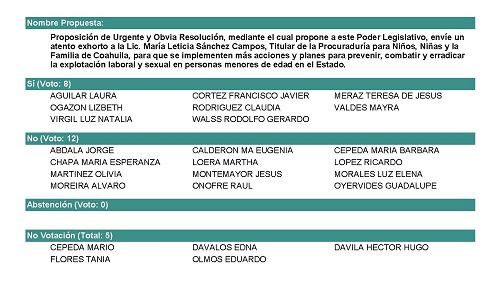 Diputada Presidenta María Guadalupe Oyervides Valdez: Gracias Diputada. Se turna la proposición a la Comisión Contra la Trata de Personas. A continuación, se concede la palabra al Diputado Álvaro Moreira Valdés para dar lectura a una proposición con Punto de Acuerdo que presenta y que se encuentra consignado en el Punto 13 G del Orden del Día aprobado. Adelante Diputado. Diputado Álvaro Moreira Valdés:Sí, gracias Presidenta. Compañeros y compañeras:PROPOSICIÓN CON PUNTO DE ACUERDO QUE PRESENTA EL DIPUTADO ÁLVARO MOREIRA VALDÉS, CONJUNTAMENTE CON LAS DIPUTADAS Y LOS DIPUTADOS DEL GRUPO PARLAMENTARIO "MIGUEL RAMOS ARIZPE", DEL PARTIDO REVOLUCIONARIO INSTITUCIONAL, CON EL OBJETO DE EXHORTAR AL TITULAR DE LA SECRETARÍA DE SALUD DEL GOBIERNO FEDERAL PARA QUE, CONSIDERANDO LAS RECIENTES RESOLUCIONES EN MATERIA DE AMPARO DEL PODER JUDICIAL DE LA FEDERACIÓN QUE CONCEDEN RESOLUCIÓN FAVORABLE PARA QUE MENORES DE 18 AÑOS SEAN INOCULADOS CONTRA EL COVID-19, CONTEMPLEN DENTRO DE LA POLÍTICA NACIONAL DE VACUNACIÓN CONTRA EL VIRUS SARS-COV-2, A ESTE SECTOR DE LA POBLACIÓN.Le solicito que la presente proposición con Punto de Acuerdo sea considerada de urgente y obvia resolución en base a las siguientes: CONSIDERACIONESLa tercera ola de contagios del Covid-19 ha incrementado considerablemente la –ya de por sí— amplia demanda ciudadana por obtener la vacuna contra este virus. En la Política Nacional de Vacunación se plasman las diferentes etapas y estrategias de inoculación por grupos prioritarios. Este instrumento ha sido objeto de modificaciones constantes por parte de las autoridades federales, en razón a los avances científicos y la evidencia proporcionada por los diferentes ensayos clínicos que a nivel mundial se están realizando.Prueba de ello es que dentro de la Política rectora publicada el 11 de enero de 2021, se proyectaba la inoculación de personas mayores de 16 años, excluyendo a los menores de esa edad y a las mujeres embarazadas, señalando como razón para no ser considerados, “la falta de datos de ensayos clínicos”. Con el paso de los meses esta estrategia se modificó, incorporando como grupo prioritario a mujeres embarazadas ante la evidencia científica de que la infección durante el embarazo aumenta el riesgo de complicaciones y fallecimiento. Hoy siguen presentándose nuevos avances. Desde el 24 de junio de este año, la Comisión Federal para la Protección contra Riesgos Sanitarios (COFEPRIS) dio autorización de uso de emergencia para que el fármaco desarrollado por Pfizer pueda ser administrado a mayores de 12 años de edad, asegurando que cumple con los requisitos de calidad, seguridad y eficacia necesarios. Es decir, existe evidencia científica avalada para hacer factible la vacunación en niñas, niños y adolescentes.Pese a ello y aunque en un inicio el propio Subsecretario de Salud, Hugo López Gatell anunció públicamente como un logro este acto, indicando que permitiría “seguir protegiendo al pueblo de México”, las autoridades federales no han hecho nada por incorporar a este grupo poblacional a la estrategia nacional.Por el contrario, el Presidente Andrés Manuel López Obrador ha manifestado reiteradamente su negativa a proteger a los adolescentes mexicanos, ignorando con ello los resultados clínicos y científicos que el propio organismo mexicano ha rendido, junto con  los homólogos internacionales.Así, mientras que en otros países como Estados Unidos, Canadá, Francia, Italia, Alemania, Chile, Argentina, Colombia y Perú aplican ya la vacuna a personas de entre 12 y 17 años de edad, e incluso China lo autorizó para mayores de 3 años, en México los padres de familia han tenido que exigir por la vía judicial que se garantice el derecho a la salud de los menores.En fechas recientes, cientos de padres mexicanos han recurrido al amparo para que se vacune a sus hijos, obteniendo una resolución positiva por parte de los jueces. En Saltillo, hace apenas unos días se reportó que se han promovido al menos seis amparos para que menores de 18 años sean inoculados, de los que tres han tenido una sentencia favorable. En México residen aproximadamente 18.5 millones de niñas, niños y adolescentes de entre 10 y 17 años, lo que representa casi el 15 por ciento de la población. A todos ellos, hoy el Gobierno Federal les está vulnerando su derecho a la salud en clara contravención a lo que establece la Constitución Política de los Estados Unidos Mexicanos, la Convención sobre los Derechos del Niño, así como la Ley General de los Derechos de Niñas, Niños y Adolescentes.A nivel internacional, el Comité de Derechos del Niño ha pedido a los Estados respetar los derechos de los niños al tomar medidas para hacer frente a la amenaza a la salud pública que representa la pandemia COVID-19, destacando que no se les debe negar el acceso a la atención médica, incluidas los test y una posible vacuna futura a tratamientos médicos relacionados con COVID-19.También la jurisprudencia mexicana e internacional interamericana, han sostenido que el Estado debe facilitar la creación de condiciones que aseguren a las personas el tratamiento apropiado contra enfermedades, sin discriminación alguna. Esto incluye que, una vez que se cuenta con vacunas seguras y eficaces para ciertas enfermedades, debe pugnarse por su acceso universal y asequible para todas las personas sin discriminación motivada por edad.Así pues, contrario a lo manifestado por el titular del Ejecutivo Federal, la vacunación de las niñas, niños y adolescentes no es un gasto innecesario o superfluo; se trata de un acto legítimo de respeto, garantía y protección a su derecho humano a la salud.Afortunadamente el Poder Judicial de la Federación está cumpliendo con su responsabilidad ante la salvaguarda de los derechos de los mexicanos. Sin embargo, las madres y padres de familia no deberían tener que llegar ante esta instancia para que el Gobierno Federal cumpla con su obligación pública de proteger a todos los mexicanos.Por lo anteriormente expuesto y fundado, se presenta ante este Honorable Pleno del Congreso, solicitando sea tramitado como de urgente y obvia resolución el siguiente:PUNTO DE ACUERDOÚNICO.- Se exhorta al Titular de la Secretaría de Salud Federal para que, considerando las recientes resoluciones en materia de amparo del Poder Judicial de la Federación que conceden resolución favorable para que menores de 18 años sean inoculados contra el Covid-19, contemplen dentro de la Política Nacional de Vacunación contra el Virus SARS-COV-2, a este sector de la población.A T E N T A M E N T ESaltillo, Coahuila de Zaragoza, a 01 de septiembre de 2021DIPUTADO ÁLVARO MOREIRA VALDÉS. CONJUNTAMENTE CON LAS DIPUTADAS Y LOS DIPUTADOS INTEGRANTES DEL GRUPO PARLAMENTARIO “MIGUEL RAMOS ARIZPE”, DEL PARTIDO REVOLUCIONARIO INSTITUCIONAL.Dip. María Eugenia Guadalupe Calderón Amezcua.	Dip. Jesús María Montemayor Garza.Dip. Jorge Antonio Abdalá Serna.	Dip. María Guadalupe Oyervides Valdez. Dip. Ricardo López Campos.	Dip. Raúl Onofre Contreras.Dip. Olivia Martínez Leyva. 	Dip. Eduardo Olmos Castro.Dip. Mario Cepeda Ramírez. 	Dip. Héctor Hugo Dávila Prado.Dip.  Luz Elena Guadalupe Morales Núñez.	Dip. Edna Ileana Dávalos Elizondo.Dip. María Bárbara Cepeda Boehringer.	Dip. Martha Loera Arámbula.Dip. María Esperanza Chapa García.Es cuanto,  Presidenta.Diputada Presidenta María Guadalupe Oyervides Valdez:Gracias Diputado. Se somete a votación la solicitud para que se considere de urgente y obvia resolución la proposición con Punto de Acuerdo que se acaba de leer.  Diputada Secretaria Claudia Elvira Rodríguez Márquez, sírvase tomar nota e informar sobre el resultado de la votación.Se abre el sistema.  Diputada Secretaria Claudia Elvira Rodríguez Márquez:Diputada Presidenta, el resultado de la votación es el siguiente: 16 votos a favor; 4 en contra; 0 abstenciones. 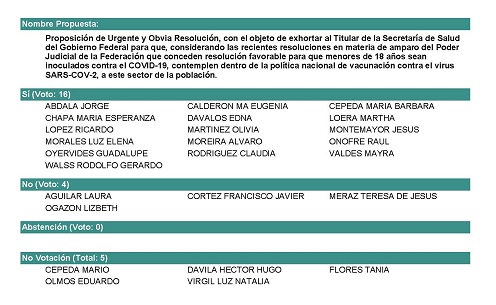 Diputada Presidenta María Guadalupe Oyervides Valdez: Gracias Diputada. Se aprueba por mayoría la solicitud para que la proposición que se dio a conocer sea considerada de urgente y obvia resolución. Se somete a consideración de las y los Diputados el Punto de Acuerdo contenido en la proposición.  Si alguien desea intervenir, sírvase indicarlo mediante el sistema electrónico a fin de registrar su intervención. ¿Diputada Lizbeth Ogazón Nava, el sentido de su intervención?Diputada Lizbeth Ogazón Nava:En contra. Diputada Presidenta María Guadalupe Oyervides Valdez: ¿Alguien más que desee intervenir?¿Diputado Álvaro Moreira Valdés, el sentido de su intervención?Diputado Álvaro Moreira Valdés:A favor. Diputada Presidenta María Guadalupe Oyervides Valdez: ¿Alguien más que desee intervenir para cerrar el registro o la bitácora de intervenciones?Adelante, Diputada Lizbeth Ogazón Nava.Diputada Lizbeth Ogazón Nava:Con la ciencia no se debe hacer política porque son incompatibles y con los niños tampoco se debería hacer política, dejémosle la ciencia a los científicos. No son ocurrencias Diputados, el esquema de vacunación se lleva de acuerdo a los estándares y los protocolos y lineamientos mundiales e internacionales que no dicen cómo se debe de llevar a cabo la vacunación o las campañas de vacunación, la misma Organización Mundial de la Salud ha declarado que no es concluyente el hecho de que se lleven a cabo la inoculación a los niños, no se sabe el riesgo y los efectos secundarios que esto podría ocasionar. Hay que ser responsables cuando se trata de la salud y la responsabilidad empieza desde ahí, de cuidar a nuestros niños, no se va a poner en riesgo a los niños de México simplemente por cuestiones políticas, hay que verificar la eficacia y el riesgo que puede ocasionar el hecho de administrarles una vacuna que no está autorizada aún por la Organización Mundial de la Salud. De hecho de las fechas que habla, en junio de 2021, la científica jefa de la OMS, Organización Mundial de la Salud,  Soumya Swaminathan explicó que en cuanto a la seguridad de las vacunas destacó que el Comité Consultivo Mundial sobre seguridad de las vacunas de la OMS está compuesto por expertos, como debe de ser, de todo el mundo, que se reúnen periódicamente y de forma constante y están debatiendo sobre el tema, se están llevando a cabo por supuesto ensayos clínicos para evaluar la seguridad y la eficacia de la aplicación de las vacunas en niños, niñas y adolescentes, así como establecer con precisión las dosis que se debe de utilizar, porque pues no es lo mismo un adulto que un niño. La vacunación de los menores es un tema delicado, tomando en cuenta las etapas de desarrollo, por lo que le pido a este Congreso que no se pongan hacer política con este tipo de temas, no se trata de desprestigiar el trabajo de un Presidente, cuando hemos tenido en esta pandemia y lo he de reconocer públicamente, al mejor Presidente de la República Mexicana, Andrés Manuel López Obrador, gracias a él podemos llevar a cabo buenas esquemas de vacunación, cosa que realmente en sus anteriores gobiernos no pueden hablar de ello, al contrario, nuestro Presidente está construyendo una real patria, sin asociaciones político-públicas, como los anteriores, sin deudas, sin nepotismo y sin corrupción, que es lo más importante. A pesar de las inclemencias…de los problemas que se han desarrollado de forma económica-social, hemos salido adelante, gracias a las políticas públicas y el gobierno que ha llevado a cabo nuestro Presidente, ha habido inversión extranjera y he de recalcarlo porque es una situación que no le pasa a México, o sea, todos estamos viviendo una pandemia y México le está haciendo frente de una forma extraordinaria, hay inversión extranjera, ¿cuándo se había visto aumento de salario? Pasaron años con sus anteriores gobiernos, con 80 pesos ganados diariamente, ¿eso que hacía una familia de 4?, comía, tenía que ir con el transporte al trabajo, no, obviamente no alcanzaban y hoy en día ese aumento al salario se dio y no hubo inflación como decían, estamos cotizando en la bolsa, recuperación del peso, en sus anteriores gobiernos solo aumentaba y aumentaba y nos dejaron el peso como está y gracias a Dios nuestro peso no ha seguido perdiendo valor. Ha habido un descenso en la deuda pública, las Islas Marías por ejemplo dejaron de ser un penal, no ha otorgado concesiones mineras, lo más importante,  reinstalación de maestros despedidos por una mal llamada reforma educativa, en 2 años 9 meses de austeridad republicana se han ahorrado 1 billón, 400 mil millones de pesos en compras y contratos reduciendo al mínimo al huachicolero y a la defraudación fiscal, ha habido sí cancelación de fideicomisos y fondos porque se manejaban de forma fraudulenta, discrecional y deshonesta, esa es la verdad de sus anteriores gobiernos, lo cual ha permitido liberar más presupuesto en beneficio sí, del pueblo, porque eso ha permitido que no se hayan subido impuestos y también ha permitido financiar los programas sociales.Así que como ven se está haciendo un muy buen manejo de la administración pública federal, así que le pido que por favor deje de politizar con temas tan sensibles como es la salud de los niños, las niñas y los adolescentes. Muchas gracias, Diputada Presidenta. Diputada Presidenta María Guadalupe Oyervides Valdez:Gracias Diputada. A continuación, se concede el uso de la voz al Diputado Álvaro Moreira Valdés.  Adelante Diputado. Diputado Álvaro Moreira Valdés: Gracias Presidenta. Politizar las vacunas, cuando el año pasado se decía que íbamos a tener en el escenario más catastrófico 60 mil muertos y ahorita llevamos cerca de los 260 mil, cuando México se mantiene como el cuarto país con más muertes, solamente atrás de Estados Unidos, Brasil y la India. Cuando en México, ahorita para este grupo que estamos pidiendo las vacunas, llevamos 156 mil contagiados y van 758 menores de edad fallecidos, no, no es politizar la vacuna, es que no podemos permitir que haya más muertos por una política insensible y por una política tan desorganizada como se está mostrando hasta el día de hoy. Este tema de las vacunas pues va ser un tema prioritario en la agenda de todos nosotros, falta mucha organización, hubo, tenemos un retraso como nación en la aplicación de estas vacunas y eso ha dejado vulnerables a muchos grupos de aquí de nuestro país, a las personas que vieron que la vacuna se tardó demasiado en llegar a sus municipios, y en ese lapso se contagiaron y muchos fallecieron, a las personas que ya recibieron su primera dosis y están esperando la segunda, aunque el período que marcan los expertos ya pasó y todavía no llega su segunda dosis y se siguen exponiendo, contagiándose y falleciendo. Ya los grupos vulnerables, como el que les estoy exponiendo, que son los menores de edad de entre 12 y 18 años, pedían evidencia científica, que ahorita usted lo menciona Diputada, pues la evidencia científica ya la hay, la COFEPRIS, la Comisión Federal para la Protección Contra Riesgo Sanitarios, COFEPRIS, fue la que ya emitió una autorización para la aplicación de un tipo de vacuna, que es la de marca Pfizer, en niños y adolescentes mayores de 12 años, no es una invención mía, no es una invención nuestra, no es algo que se quiera politizar, no, ya hay evidencia científica, ya Estados Unidos acaba de autorizar a los niños de11 años su aplicación también de la vacuna, países como ya lo mencioné hace un momento, países de Latinoamérica ya la están aplicado entre 12 y 17 años, no, no justifiquemos la desorganización, no justifiquemos la falta de un programa, de una planeación en la aplicación de la vacuna diciendo que esto es política, no, cuando hay muertos no es política, es una urgencia, es una urgencia que tenemos de que todos estemos protegidos.Veía con tristeza o leíamos hace unos días, que el Subsecretario Hugo López Gatell decía, fallecen más niños en accidentes que por Covid, oyes, ¿de qué está hablando? si falleciera uno solo, sí, si estuviera en riesgo uno solo, se debería aplicar el tratamiento adecuado o lo están decidiendo si fallecen muchos o fallecen pocos, no, debemos de proteger a nuestros niños y adolescentes, el Sistema Mexicano de Vacunación era uno de los mejores organizados del mundo y ahorita no tenemos vacunas ni en los de la cartilla básica de vacunación, las familias, como no pueden dejar desprotegidos a sus niños, las están adquiriendo de forma particular, no podemos destruir lo que tenemos.Entonces, no lo politicemos como usted dice, aquí, sacando temas que no tienen nada qué ver con la vacuna, nada qué ver con el Punto de Acuerdo, para tratar de justificar la desorganización y la falta de sensibilidad del Gobierno Federal en la aplicación de las vacunas a los grupos vulnerables. Es cuanto. Diputada Presidenta María Guadalupe Oyervides Valdez: Gracias Diputado. No habiendo más intervenciones, procederemos a votar el Punto de Acuerdo que se sometió a consideración. ¿Va a hacer uso de la voz, Diputada Lizbeth Ogazón Nava?Diputada Lizbeth Ogazón Nava: Sí. Para responderle al Diputado.Precisamente por….Diputada Presidenta María Guadalupe Oyervides Valdez:Deme un segundo Diputada, por favor.  ¿Alguien más desea intervenir, o asumo que su intervención es por alusiones personales?  ¿No?A ver, vamos hacer un registro de intervenciones,  Diputada Lizbeth Ogazón Nava a favor o en contra. Diputada Lizbeth Ogazón Nava:En contra. Diputada Presidenta María Guadalupe Oyervides Valdez:Pasamos a una segunda ronda de intervenciones.  ¿Diputado Francisco Javier Cortez Gómez, el sentido de su intervención?Diputado Francisco Javier Cortez Gómez:En contra. Diputada Presidenta María Guadalupe Oyervides Valdez: Gracias. ¿Diputado Rodolfo Gerardo Walss, el sentido de su intervención Diputado?Diputado Rodolfo Gerardo Walss Aurioles:A favor, Diputada. Diputada Presidenta María Guadalupe Oyervides Valdez:A favor. ¿Alguien más que desee intervenir?¿Diputada Edna Ileana Dávalos Elizondo, el sentido de su intervención?Diputada Edna Ileana Dávalos Elizondo:A favor. Diputada Presidenta María Guadalupe Oyervides Valdez:La de la voz, se registra para intervención, a favor. ¿Alguien más? Se cierra la bitácora de intervenciones y concedemos el uso de la voz a la Diputada Lizbeth Ogazón Nava.  Adelante Diputada. Diputada Lizbeth Ogazón Nava:Precisamente por los números no podemos arriesgar a los niños, no es, no es concluyente a pesar de que está esa investigación que dice, la Organización Mundial de la Salud dice que los resultados no son concluyentes porque no se sabe qué efectividad pueda tener y qué reacciones adversas halla, por eso no lo han autorizado y por eso no se aplica esa vacuna. Por otro lado, en cuanto al esquema de vacunación, hay que recordar que a principio de año se dijo que a los jóvenes se les estaría vacunando hasta el año que sigue 2022, por marzo, esa era la proyección a largo plazo, posteriormente se dijo que iban a estar recibiendo la vacunación en octubre y sin embargo, la están recibiendo ahorita en agosto. En el tema de la organización pues habría que verlo y analizarlo porque se ha dicho que también ahí tiene mucho que ver la organización de los municipios para que lleguen y se instalen las personas para poder llevar a cabo la vacunación. No es cuestión de justificar, por supuesto que no, se están diciendo los hechos y los datos aprobados de la Organización Mundial de la Salud, entonces no se está justificando absolutamente nada, y bueno, no es que me salga del tema, lo que pasa es que ustedes, parecieran, están de hecho politizando un tema de la salud pública, de las vidas de las personas cuando pues en sus anteriores gobiernos les valió matar a miles de estudiantes en el `68 para dar la impresión de paz en ese momento y luego se van con temas dicen: hay no, o sea, como si fuera de algo de que ya pasó, no se olvida, ese: ¡hay no!, no se olvida y todos los octubres lo vamos a recordar, como también lo que manifestaron los profesores, los 43 casos de Ayotzinapa, no se olvida, así de que eso de que les preocupe tanto la vida de las personas, es política lo que ustedes están haciendo, hay que recordar esos casos porque no se olvidan, aunque digan: ¡ah!Y es cuanto, Diputada. Diputada Presidenta María Guadalupe Oyervides Valdez: Gracias, Diputada Lizbeth Ogazón Nava.Continuamos con el Diputado Francisco Javier Cortez con su intervención.  Adelante Diputado. Diputado Francisco Javier Cortés Gómez: Con su permiso, Presidenta. Escuchando con atención la situacidad, que nuestro compañero Diputado Moreira expone y argumenta de una manera parece que muy precisa, lo que se le olvida al Diputado Moreira es que si tuviéramos un gobierno priista se hubiera triplicado a lo mejor los muertos que tenemos actualmente, acuérdese que en el estado de Veracruz, en las vacunas inyectaban agua, si tuviéramos un gobierno priista lo que estuviéramos padeciendo ahorita serían préstitos para solucionar este problema, se le olvida a usted muy pronto que su gobierno, su gobierno, tiene al país en esta situación.Cuide bien sus hijos Diputado, no hable nada más por decir y contradecir y hacer de este un tema político como ya se lo recalcó mi compañera, usted habla de que hay mala organización, sí estamos de acuerdo de que usted dice que hay mala organización, y se lo reconozco, porque la mayoría de los jóvenes han dado muestras de rechazo a la vacuna y esos tres niveles de gobierno lo que están tratando de organizar y no se han puesto, ni han ejemplificado ahorita en Coahuila una buena organización, eso sí se lo digo con claridad, le voy a poder dar, hay muchos motivos que están exponiendo para que sea rechazada y retraso la vacuna. Se dice, los mismos jóvenes y muchas gentes, ah no, si me pongo la vacuna a lo mejor me van a poner un chip, si me pongo la vacuna me voy a morir, si me pongo la vacuna, como sucedió con una trabajadora que estaba inyectando agua, compañero Diputado tus cifras, te lo digo, si tuviéramos un gobierno priista fueran  el triple. Es cuanto, Diputado. Diputada Presidenta María Guadalupe Oyervides Valdez:Gracias Diputado por su intervención. A continuación, se concede el uso de la voz al Diputado Rodolfo Gerardo Walss.  Adelante Diputado. Diputado Rodolfo Gerardo Walss Aurioles:Gracias Diputada.Yo estoy seguro que estamos aquí en representación de los coahuilenses para hacer lo que más convenga al pueblo de Coahuila, y en ese sentido estoy en primer lugar de acuerdo en que no debemos de politizar el tema de la vacunación, pero si no vamos a politizar el tema de la vacunación, no entiendo porque hablamos de las Islas Marías, no entiendo porque hablamos del salario, no entiendo porque hablamos de si el peso está barato o está caro, porque eso es politizar el tema de la vacunación, porque entonces yo podría empezar hablar de la gasolina, lo cual sería incorrecto de mi parte porque entonces estoy politizando el tema de la vacunación, si estamos aquí en este momento y en este punto en particular hablando en la vacunación y todos estamos de acuerdo en no politizar el tema, entonces, enfoquémonos en la vacunación, no en el salario, no en las minas, no en el valor del peso, no en los maestros despedidos y recontratados, porque eso no tiene nada qué ver en sentido estricto con la vacunación. Y yo nada más quiero hacer algunas precisiones respecto a lo que se ha manifestado aquí, es incorrecto e impreso el que la Organización Mundial de la Salud haya prohibido o haya dicho que no se vacunen niños, eso no es cierto, la Organización Mundial de la Salud nunca ha dicho que no se debe vacunar niños, lo que ha dicho es que deben de establecerse grupos de prioridad y en un principio dijo la OMS que los niños no eran el grupo de prioridad principal a vacunar, eso es diferente, eso quiere decir que primero vacuna a los adultos mayores, vacuna a las personas que tengan alguna enfermedad crónica, como diabetes, hipertensión, etcétera y posteriormente vas vacunando los grupos poblacionales, según su riesgo hasta que llegues a los niños, pero en ningún momento dijeron no se vacunen a los niños, tan es así, tan es así que países que ya van avanzados que el nuestro en sus esquemas de vacunación ya están vacunando niños y tan es así, que si nos enfocamos estrictamente en los científico y en lo médico, la COFEPRIS ya dio el visto bueno, la COFEPRIS es un organismo del gobierno de México y son los científicos en el aspecto médico del gobierno mexicano y ya dijeron expresamente que sí está autorizada la vacuna para los niños entre 12 y 17 años, menores de 18 años de edad.Y yo nada más quiero terminar haciendo un comentario personal, yo tengo 3 hijos de los cuales 2 de ellos están en el rango poblacional de entre los 12 y los 18 años de edad, y yo como padre de familia sí quisiera que el gobierno de mi país me diera a mí la decisión de si los vacuno o no los vacuno, sí, que me pusiera a disposición las vacunas para ellos y yo decidiré, junto con mi familia, si quiero o no quiero vacunarlos, si es un riesgo o no es un riesgo, de acuerdo a la información existente, el problema es que el gobierno simple y sencillamente nos dice: no, no se vacunan a estos niños, porque el gobierno está decidiendo por mí y por mí familia, cosa en la que yo no puedo estar de acuerdo.Y termino con lo que empecé, si estamos aquí para hacer lo más conveniente para el pueblo en este caso de Coahuila, pues yo sí creo que debemos de pedirle al gobierno que nos dé la libertad y nos ponga a disposición las vacunas para que cada familia decida si quiere o no vacunar a sus hijos que estén en ese rango de población. Es cuanto, Presidenta. Diputada Presidenta María Guadalupe Oyervides Valdez:Gracias Diputado. A continuación, se concede el uso de la voz a la Diputada Edna Ileana Dávalos.  Adelante Diputada. Diputada Edna Ileana Dávalos Elizondo:Con su permiso. Realmente me sorprende muchísimo escuchar y darme cuenta realmente que las manos de nuestro país, que las riendas de nuestro país las lleva un gobierno federal que nos demuestra esa poca intención de ayudar a nuestros niños y a nuestras niñas.Como madre de familia, como miles de madres de familia que vivimos en este país queremos que nuestros hijos estén protegidos, no inventando excusas falsas sobre que la Organización Mundial de la Salud aprobó o no, porque vemos que Canadá lo está haciendo, vemos que Estados Unidos lo está haciendo, vemos que otros países vecinos lo están haciendo y México no.No podemos seguir viendo hacia atrás Diputados, hablan sobre casos que ocurrieron hace muchos años, habla Diputado sobre un supuesto, es que si estuviera gobernado por el PRI, sería, pero no está gobernado por el PRI, Diputado, está gobernado por ustedes y hoy Morena tiene la oportunidad de hacer las cosas y no lo está haciendo como debería de hacerlo.Cientos de mexicanos le dimos la confianza, le dieron esa confianza, ¿para qué? para que hoy nos saquen escusas de la manga y nos digan que por qué ustedes suponen que la Organización Mundial de la Salud no ha aceptado, pues no ha aceptado miles de vacunas y no se ha comprobado y hoy lo que necesitamos ante esta pandemia es proteger a la ciudadanía.Como lo mencionaba el Diputado Álvaro Moreira teníamos el mejor sistema de vacunación, incluso otros partidos Acción Nacional cuando gobernó lo siguió al pie de la letra, ya hemos tenido en algún momento alguna crisis sanitaria cuando existió el problema con la influenza y se siguieron esos protocolos y todos alcanzamos vacuna, incluso los niños.Hoy, ante una pandemia nos damos cuenta que nos toca el peor gobierno federal con las peores decisiones y no lo digo yo, lo dicen cientos de ciudadanos que están esperando su vacuna, cientos de jóvenes que tuvieron que dormir, Diputado, allá afuera, esperando su dosis y que no llegó, y lo dicen miles de familias y miles de madres de familia como yo que queremos a nuestros hijos protegidos.Hoy veamos el presente, ya dejen de ver el futuro, lo que estuvo mal hecho estuvo mal, vamos avanzar hacia adelante, hoy queremos protección para nuestros hijos, no le voy hablar de cifras porque lo iba hacer, no le voy hablar de los 260 mil, de las 260 mil familias que hoy están  de luto porque ha sido uno de los años más violentos de la historia de México, no le voy hablar de los feminicidios, que hoy rompimos récord en este mes, no le voy hablar de cifras porque coincido con el Diputado Rodolfo Walss, no hay que politizar las cosas, sino hay que ver y hay que resolverlas.Y si hoy tenemos la oportunidad de estar aquí, me da mucha tristeza saber que votarán en contra de un Punto de Acuerdo que lo único que busca es beneficiar a nuestros niños y a nuestras niñas en el estado, no es venir hablar del Presidente ni elogiarlo, cuando haga las cosas bien las reconoceremos, pero cuando las haga mal hay que alzar la voz, por usted, por nuestras familias y por México. Es cuanto. Diputada Presidenta María Guadalupe Oyervides Valdez: Gracias Diputada. La de la voz, tengo en el sistema, ¿está solicitando el uso de la voz Diputada?Diputada Lizbeth Ogazón Nava:Sí, pero bueno…Diputada Presidenta María Guadalupe Oyervides Valdez:Estamos en la segunda ronda de intervenciones y con eso estaría agotado el tema, ¿va a solicitar otra ronda? Retiro mi intervención.  Estoy viendo la lista de solicitudes en el sistema.  Héctor Hugo Dávila, Álvaro Moreira, Guadalupe Oyervides, la Diputada Lizbeth Ogazón Nava.De acuerdo a la Ley Orgánica vamos a someter a votación si el Punto de Acuerdo está suficientemente discutido y después, dependiendo del resultado, podremos abrir o no, de acuerdo a la Ley Orgánica, una tercera ronda de intervenciones. Estamos y le pido de favor a sistemas.Hemos agotado la ronda de intervenciones que fueron registrados en tiempo y forma, se someterá a votación si el tema fue suficientemente agotado o no. Solicito que se abra el sistema y a la secretaria Martha Loera Arámbula, tome nota del resultado de la votación. Se sometió dentro del sistema más de 3 intervenciones, de acuerdo a la Ley la Diputada debió de haber de establecido que fue por alusiones personales, no lo hizo, y habiendo más de tres intervenciones en el sistema registrado se somete a votación, en tiempo y forma solicito de favor que se abra el sistema para someterlo a votación para saber si el tema ha sido suficientemente discutido.Se abre el sistema. Diputada Secretaria Martha Loera Arámbula:Diputada Presidenta, el resultado de la votación es el siguiente: 4 votos a favor; 21 en contra; 0 abstenciones. 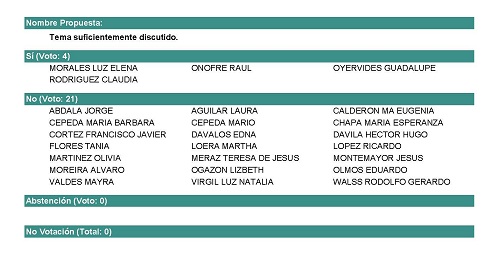 Diputada Presidenta María Guadalupe Oyervides Valdez: Se autoriza otra ronda, otra bitácora de registro, así que aquellos Diputados y Diputadas que deseen intervenir, por favor registrarlo en el sistema o hacerlo de manera tradicional en el uso de la voz. ¿Alguien que desee intervenir? Hacemos registro. ¿Diputada Lizbeth Ogazón Nava, el sentido de su intervención?Diputada Lizbeth Ogazón Nava:En contra y contestación a algo. Diputada Presidenta María Guadalupe Oyervides Valdez:¿Diputado Jesús María Montemayor, el sentido de su votación?Diputado Jesús María Montemayor Garza:A favor. Diputada Presidenta María Guadalupe Oyervides Valdez:¿Diputado Álvaro Moreira Valdés, el sentido de su intervención?Diputado Álvaro Moreira Valdés:Por alusiones. Diputada Presidenta María Guadalupe Oyervides Valdez:¿Alguien más que desee intervenir? ¿Diputada Mayra el sentido de su intervención?Diputada Mayra Lucila Valdés González:A favor.Diputada Presidenta María Guadalupe Oyervides Valdez:¿Alguien más que desee intervenir, antes de que se cierre la bitácora de registro?¿Diputado Rodolfo Gerardo Walss Aurioles, el sentido de su intervención?Diputado Rodolfo Gerardo Walss Aurioles:No, perdón. Diputada Presidenta María Guadalupe Oyervides Valdez:Se elimina la intervención y cerramos la bitácora de intervenciones. A continuación, se concede el uso de la voz a la Diputada Lizbeth Ogazón Nava. Adelante Diputada, les recordamos que quien quiera hacer uso de la voz desde su lugar puede hacerlo. Diputada Lizbeth Ogazón Nava:Gracias. Primero que nada, quiero aclarar, bueno, quiero decir que en efecto estoy de acuerdo con el Diputado Rodolfo, no se trata de politizar, sin embargo, lo hemos visto que semana tras semana lo único que presentan son ese tema con la intención de politizarlo, porque no hay otra intención por parte de ustedes, cabe aclarar. En cuanto a lo que menciono, en efecto, la Organización Mundial de Salud en la más reciente reunión que tuvo dijo que no autorizó pero tampoco desaprobó la vacuna, ustedes están haciendo referencia a la COFEPRIS, que es un organismo administrativo interno que solamente recibe los estudios, sin embargo, la Organización Mundial de  Salud tiene dentro de su compendio laboral a científicos mundialmente reconocidos que están evaluando sistemáticamente, periódicamente, la efectividad y los riesgos que implican estas vacunas. No autorizó, no desaprueba, pero sí da una recomendación de que no es necesario administrar la vacuna por lo que dijo el Diputado, porque tienen más capacidad de enfrentar la enfermedad los menores, esa es la conclusión que emite el organismo internacional, nada más quería aclarar eso, es lo que ellos dicen. En cuanto a tener la facultad para poder pedir y poder llevar a sus hijos a vacunar  la tienen, en ningún momento se les está coartado, tan es así que pueden presentar esa maravillosa herramienta jurídica llamada amparo a la que hace mención, precisamente creada por Manuel Crescencio Rejón, en la que si alguno de ustedes se siente vulnerado, como el Diputado, que le encantaría llevar a sus hijos a vacunar y que el estado le dé la oportunidad, el estado no le está quitando la oportunidad de presentar ese juicio de amparo, lo puede presentar y sus hijos, en caso de que la resolución sea favorable pues lo puede hacer porque se está sintiendo afectado por una resolución de la autoridad.Lo que el gobierno hace es que no va a empezar el esquema de vacunación porque no hay estudios concluyentes que avalen la efectividad y el poco riesgo que puedan tener los niños al ser vacunador.  Entonces, por eso les digo que es importante que en el tema de niños y de ciencia no se haga política, más bien se hacen políticas públicas para los niños y la ciencia. Y si se hace referencia a otros episodios del pasado es importante, si no conocemos nuestro pasado estamos condenados a repetirlo y es por eso que se hace remembranza a todos los años de los genocidios, que lamentablemente pues ustedes han sido partícipes y que representan a esa institución, por eso es que se hace mención, pero bueno.Eso es cuanto, Diputada Presidenta. Gracias. Diputada Presidenta María Guadalupe Oyervides Valdez: Gracias Diputada por su intervención. A continuación, se concede el uso de la voz al Diputado Jesús María Montemayor.Adelante Diputado. Diputado Jesús María Montemayor Garza:Con su permiso, Diputada Presidenta. Un tema que ha estado en el escenario en estos últimos días, cabe mencionar la situación que pasa en la Universidad hace algunos días, el desorden originado por la falta de organización, la falta de planeación y creo que tanto en el punto, en la propuesta, en la proposición con Punto de Acuerdo que lleva el Diputado Moreira, como en una que más adelante yo estaré presentando pero se enviará directo a comisiones por no ser de urgente y obvia resolución, hablamos de la posibilidad de que se pueda o que se deje o que se dejen en este caso apoyar para la organización de la vacunación. Hemos visto como no solamente acá en nuestro estado en Coahuila, sino en otros estados también de la república, la falta de organización, el tema de querer ahora sí, como lo comentaba la Diputada, politizar el programa de vacunación, pues les ha salido el tiro por la culata.Entonces, creo que en este sentido si bien traemos este tema semana con semana, pues es que semana con semana hay un despapaye en la organización, si estuvieran haciendo bien su trabajo, pues créanme que esto ya no sería tema, ya no estuviéramos subiendo aquí a la tribuna para hablar de lo mismo que hemos venido hablando, de la mala organización del programa de vacunación y sale el delegado a decir que sucedió eso porque los jóvenes andaban de parranda, y sale a decir que porque faltaban vacunas, y sale a decir que porque el lugar estaba muy lejos, total siempre hay una excusa para que la desorganización sea justificada. Y creo que, en este punto en específico, esto es de lo que hablaba yo de la desorganización, creo que en este punto en específico y, bueno, aquí me sumo a lo que comentó el Diputado Walss, a lo que comentó mi compañera Edna, nos toca ser también padres de menores, pues nos gustaría tener la posibilidad de que nuestros hijos o que nos dieran la posibilidad de que nosotros decidieran que nuestros hijos se pueden vacunar, estar más protegidos.En el tema de las investigaciones que hace la propia Organización Mundial de la Salud que hace COFEPRIS, de las autorizaciones para algunas de las vacunas, pues es un tema más técnico.Difícilmente pudiéramos nosotros en este Congreso determinar o de terminar esa situación, pero de aquellas que ya están autorizadas para que se puedan, para que las podamos autorizar para podérnosla poner, pues que nos dieran esa oportunidad.Creo que esa algo muy, creo que lo que se está pidiendo, si nos damos cuenta de lo que se está pidiendo en el Punto de Acuerdo no trae un tema político, sino es la posibilidad de que menores se puedan vacunar, como ya está sucediendo en otros países.Entonces, en ese sentido creo que es la determinación que debemos de tomar, si quisiéramos hablar y politizar más pues hablaríamos otra vez de este tema y de toda la desorganización que han llevado y el no dejarse ayudar, -ese es un tema-, no dejarse ayudar por la coordinación que pudiera haber con los municipios y aquí no politizo, los municipios de todos los partidos, de los 38 municipios de Coahuila, por el Gobierno Estatal, por la propia Secretaría de Salud, hubiera una mejor coordinación y no estaríamos haciendo que personas tengan que dormir a veces una noche completa para esperar el turno para vacunarse, cuando en otros países y no hablo de los países desarrollados, en otros países, como México, el programa de vacunación está fluyendo muy bien, la gente puede ir a vacunarse hasta a un supermercado, a un hospital y aquí tienen que ir a quedarse una noche para esperar la vacuna, eso es lo que estamos poniendo sobre la mesa y no creo que no vengamos todos a que las cosas fluyan mejor para los coahuilenses. Entonces, en ese sentido yo les pido respetuosamente el apoyo como comentaba, el Punto de Acuerdo que lleva un servidor va a ser turnado a la Comisión, pero tenía que ver con este tema de la desorganización que trae la Secretaría del Bienestar, la Delegación Federal del Bienestar, la Secretaría de Salud Federal, realmente quien da la cara pues la Delegación del Bienestar, la desorganización que trae en el tema de vacunación y lo que estamos pidiendo es mejor organización, mejor organización simple y llanamente. Es cuanto. Diputada Presidenta María Guadalupe Oyervides Valdez: Gracias por su intervención, Diputado Jesús María Montemayor. A continuación, se concede el uso de la voz al Diputado Álvaro Moreira Valdés.Adelante Diputado. Diputado Álvaro Moreira Valdés:Gracias, gracias Presidenta. Yo le, híjole, me dirijo a nuestros compañeros que han hecho uso de la voz y hago la pregunta es: Cómo pueden, cómo pueden justificar de esa manera la forma de planear, de organizar lo que son las jornadas de vacunación, cómo pueden decir, es que si estuvieran otros sería peor, sí, imaginándonos lo que pudiera haber pasado si estuviera otro gobierno, cómo caer en los supuestos y decirle a la familia, casi, casi me tienes que agradecer ¡eh!, me tienes que agradecer que estamos nosotros, si no, en lugar de una persona fallecida en tu familia, hubiera dos, agradéceme que estamos nosotros, eso es lo que me está diciendo usted, eh, que si hubieran estado otros les hubiera ido peor, así que den las gracias, de veras que increíble, rechazo de los jóvenes, pues hubo un caos en los centros de vacunación, porque fueron abarrotados por los jóvenes, porque no había vacunas suficientes, porque no sé si no planearon en cada segmento de la población cuántas vacunas eran necesarias y si era suficiente los mismos puntos de vacunación en el segmento de 50 años en adelante, o de 40 a 49, o de 20, de 18 a 29, no sé si lo planearon o qué pasó, pero hubo una desorganización total, no puede decirme que los jóvenes rechazaron la vacuna, si se acabaron y varios días, se acabaron y se volvieron acabar y llegan el viernes, y no, siempre el lunes, y esa es una forma de justificarlo, muy, muy a la ligera. ¿Por qué tocamos este tema semana a semana? porque cada semana sigue habiendo contagios y sigue habiendo muertos, y no sé si vivimos en otro lugar y no nos hemos dado cuenta, -en otro mundo-, que llegó una tercera ola y que ahorita se incrementaron muchísimo los contagios y ahorita vuelve hacer indispensable, sí, indispensable y urgente que todos estén vacunados, por eso lo tenemos que tocar cada semana y me cuento entre ellos, me cuento entre ellos por qué, porque sigue habiendo muertos y contagiados, no es necesaria la vacuna, dicen, es que no se aplica porque no es necesaria, porque no les va tan mal, más de 700 muertos, ¿parecen pocos?, digo para irle a decir a las 700 familias que no pasa nada, que son pocos muertos y que por eso el gobierno no aplica y no invierte en estas vacunas, o sea, no lo tomemos tan a la ligera, no pensemos en las demás familias, yo ahorita que escuchaba al Diputado Walss, y yo también tengo 2 hijos en esa edad, y créanme que yo no estaría pidiendo vacunas y arriesgando a mis hijos si no se contara con una autorización por parte de los científicos autorizados, expertos,  donde nos diga que son ya seguras las vacunas para ese segmento de la población, así que por eso lo pedimos. Miren, ahorita, aquí lo voy a poner textual, porque lo voy a leer de la página, dice: La Organización Internacional indicó que el grupo asesor estratégico de expertos de la OMS ha llegado a la conclusión de que la vacuna Pfzier es adecuada para su uso en personas de 12 años o más.Y la COFEPRIS, que es el órgano técnico aquí en México, pues también ya había dado esa autorización.No podemos desacreditarlos y decir que entonces ellos no, no tienen facultades o no tienen conocimientos, estamos desacreditando los científicos mexicanos también que ya dieron la autorización siguiendo también las indicaciones de la OMS, sean las veces necesarias que sean aquí nos vamos, yo al menos voy a seguir presentando y exigiendo y pidiendo las vacunas para todos los mexicanos. Es cuanto. Diputada Presidenta María Guadalupe Oyervides Valdez: Gracias Diputado, por su intervención. A continuación, se concede el uso de la voz a la Diputada Mayra Valdés. Adelante Diputada. Diputada Mayra Lucila Valdés González.La verdad estoy sorprendida de como un tema tan sensible y lejos de que digan que uno lo quiere politizar, porque no es el caso, yo creo que los mexicanos y los coahuilenses exigimos el derecho que tenemos a la salud, y es inadmisible, es increíble que ustedes como Diputados de Morena se opongan a que niños mayores de 12 años puedan contar con el beneficio de la vacuna en México. Lamentable el número de muertos que hemos visto por este manejo de pandemia, como lo ha venido manejando el Presidente, han sido numerosos los muertos, está México en el índice mayor de países con mayor número de muertes y que todavía con eso Diputados de Morena se opongan a que haya vacunas para los niños, los jóvenes, de verás, no, no lo puedo creer. Yo creo que antes de pertenecer a un partido político buscamos la salud del prójimo y yo los invito a que reconsideren su voto y que piensen en la salud de los niños, adolescentes, mexicanos y mexicanas. Antes de votar partidistamente para no manchar la imagen de López Obrador, que desafortunadamente el pasado 4 de agosto en una mañanera comentó cuando se le preguntó si estaba de acuerdo y que las farmacéuticas le pedían que se incluyera la vacuna para menores de edad, y él se refirió a que era un consumismo de vacunas, yo les pregunto, si la salud y el derecho que tenemos todos a la salud se refiere a un consumismo por no comprar vacunas, y eso no me deja nada más que ver de la incapacidad que han tenido el Gobierno Federal para el manejo de la pandemia en este año y medio que tenemos, porque los resultados son reprobables y el negarle el derecho a la salud a los jóvenes mexicanos, a los niños y a las niñas de que no cuenten con una vacuna por un capricho presidencial es reprobable. Es cuanto, Presidenta. Diputada Presidenta María Guadalupe Oyervides Valdez:Gracias Diputada. ¿El sentido de su intervención, Diputada?Diputada Lizbeth Ogazón Nava:En contra. Diputada Presidenta María Guadalupe Oyervides Valdez: Ha sido agotado el tema, ¿es por alusiones personales?Diputada Lizbeth Ogazón Nava:Es por alusiones, usted me pregunta el sentido, pero es por alusión. Diputada Presidenta María Guadalupe Oyervides Valdez:Solo dígalo, manifiéstelo para poderlo registrar. Diputada Lizbeth Ogazón Nava:Por alusión.  Diputada Presidenta María Guadalupe Oyervides Valdez: Hasta por 5 minutos, Diputada. Diputada Lizbeth Ogazón Nava:A ver, primero que nada, nosotros no estamos en contra de la vacuna hacia los jóvenes, ni hacia los niños, lo que estamos diciendo es que no hay estudios concluyentes que digan que al momento que al niño se le esté vacunando o al joven no vaya a presentar alguna reacción adversa por los diferentes desencadenantes que se pueden dar porque ellos están en una etapa de desarrollo, que de hecho es lo que manifiesta en sus estudios la Organización Mundial de la Salud, por eso no la autoriza, no la rechaza, simplemente no lo recomienda, esa es la situación. Obviamente, en cuando se tengan esos estudios, donde se concluya cuáles serían los efectos secundarios y cómo se podría actuar de manera inmediata para evitar que la persona fallezca, pues es cuando se va a empezar a llevar a cabo la vacunación a los niños, siempre siguiendo los protocolos internacionales.No es desacreditar la COFEPRIS o la institución, vuelvo a repetir, es un instituto administrativo u organismo administrativo donde solo reciben los estudios de diversos científicos, sin embargo, los Organización Mundial de la Salud sí tiene dentro de su personal científicos que están haciendo estudios de una forma constante, periódica, para ver cuáles son los resultados precisamente de estas vacunas y poderlas llevar a cabo.En ningún momento estamos diciendo que estamos en contra, se vota en contra de este Punto de Acuerdo porque como lo dijimos anteriormente se trata de construir y hacer políticas públicas para los niños y la ciencia, y en este caso es simplemente un exhorto para desacreditar las jornadas de vacunación, porque no están proponiendo absolutamente nada. Y eso es todo.  Muchas gracias Diputada. Diputada Presidenta María Guadalupe Oyervides Valdez:Gracias Diputada por su intervención.No habiendo más intervenciones y habiendo y ha sido suficientemente agotado el tema, procederemos a votar el Punto de Acuerdo que se ha sometido a consideración.  Diputada Secretaria Claudia Elvira Rodríguez Márquez, tome nota de la votación y una vez cerrado el registro de los votos informe sobre el resultado. Se abre el sistema.   Diputada Secretaria Claudia Elvira Rodríguez Márquez:Diputada Presidenta, el resultado de la votación es el siguiente: 18 votos a favor; 4 en contra; 3 abstenciones, digo, 0 abstenciones. 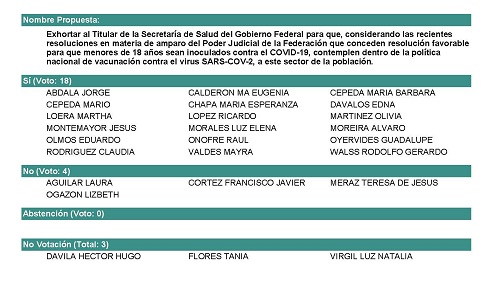 Diputada Presidenta María Guadalupe Oyervides Valdez:Gracias Diputada. Se aprueba por mayoría el Punto de Acuerdo que se puso a consideración en los términos en que se planteó, por lo que debe procederse a lo que corresponda. A continuación, se concede la palabra a la Diputada Mayra Lucila Valdés González, para dar lectura a una proposición con Punto de Acuerdo que presenta y que se encuentra consignada en el Punto 13 H del Orden del Día aprobado. Adelante Diputada. Diputada Mayra Lucila Valdés González:Proposición con Punto de Acuerdo que presenta la Dip. Mayra Lucila Valdés González, del Grupo Parlamentario del Partido Acción Nacional “Carlos Alberto Páez Falcón”, mediante el cual propone a este Poder Legislativo, envíe un atento exhorto al Titular del Ejecutivo Federal, al Lic. Andrés Manuel López Obrador, para que cumpla los compromisos de campaña y ponga fin a los aumentos y altos costos de los hidrocarburos en nuestro país.Mayra Lucila Valdés González, en mi carácter de Diputada del Grupo Parlamentario del Partido Acción Nacional “Carlos Alberto Páez Falcón”, con fundamento en lo que al respecto disponen los artículos 179, 180, 181, 182 y relativos de la Ley Orgánica del Congreso del Estado de Coahuila, me permito presentar a la consideración de este Pleno la siguiente proposición con Punto de Acuerdo, a lo que solicito se le dé trámite de urgente y obvia resolución, al tenor de la siguiente:EXPOSICIÓN DE MOTIVOSEn abril del 2018, en aquel entonces el candidato presidencial Andrés Manuel López Obrador se comprometió en Compostela, Nayarit, a que, de ganar las elecciones del 1 de julio, congelaría el precio de la gasolina, y en dos años, se reduciría el precio de los combustibles, el gas y la energía eléctrica.“Vamos a producir en México lo que consumimos, vamos a garantizar nuestra soberanía alimentaria, vamos a rehabilitar las seis refinerías que tenemos, vamos a construir dos grandes refinerías en el Golfo de México y vamos a producir en México las gasolinas, y vamos a tener energía eléctrica suficiente, y gas, todos los combustibles, y vamos a bajar los precios de las gasolinas, del diésel, del gas, de la luz, ese es el compromiso que vamos a convertir en realidad”, “No van a haber gasolinazos, no va a haber necesidad de endeudar al país. La fórmula es acabar con la corrupción y con los privilegios, porque para mantener este régimen, se necesita tener a funcionarios públicos bien pagados, para que no  estén al servicio de la mafia del poder.  Las altos funciones públicas están bien maiceados”, estas fueron unas de las tantas veces que aseguró Andrés Manuel López Obrador que bajaría y daría fin a los aumentos y altos costos de los hidrocarburos en nuestro país. Al día de hoy, el precio promedio de la gasolina premium marca récord de 22.39 pesos; en un año, no solo se bajó la gasolina, sino que  ha subido en un 16%, según datos de la  Profeco.Grupo Reforma, en una de sus publicaciones el día  07 de junio 2021, prevé que la gasolina podría llegar hasta $25 pesos, -escuche bien-, 25 pesos el próximo año, pues aún con la  suspensión de amparo que limita la implementación de reformas a la Ley de Hidrocarburos que promulgó el Gobierno Federal, los permisionarios comercializadores de combustibles enfrentan escasez y alzas de costo que en perspectiva llevarían hasta los 25 pesos por litro el precio al público en las gasolinas, "Cada vez más permisionarios son los que ya no pueden comercializar con su permiso gasolinas ni tampoco diésel, hay menos competidores, lo que provoca alzas de precios de entre 20 y 30 centavos por litro en determinados periodos", explicó Beatriz Marcelino, Directora General de la Consultora Energética  del Grupo Ciita. https://www.reforma.com/aplicacioneslibre/preacceso/articulo/default.aspx?__rval=1&urlredirect=https://www.reforma.com/preven-gasolina-a-25-en-el-2022/ar2197562?referer=--7d616165662f3a3a6262623b727a7a7279703b767a783b786d3a--Actualmente el precio promedio de la gasolina de alto octanaje, mejor conocida como premium, marcó un nuevo récord en 22.39 pesos por litro, de acuerdo a las cifras reveladas por la Procuraduría Federal del Consumidor (Profeco) durante la conferencia matutina del Gobierno de López Obrador.La gasolina premium se ubica en su mayor precio promedio y en un año registra un aumento de 16.07%, es decir, pasó de 19.29 pesos el litro al actual nivel de 22.39  y esto lo da a conocer la Profeco.La gasolina magna, o de bajo octanaje, tuvo un descenso en su precio promedio de tres centavos durante esta semana; se vende en 20.57 pesos por litro, según cifras de la Profeco.En un año, el precio promedio de la gasolina magna se ha incrementado 8.9%, desde un nivel de 18.89 pesos, revelan las cifras de la oficina que defiende al consumidor.El precio promedio del diésel también registró un descenso y fue de cuatro centavos durante esta semana, lo que significa bajar a 21.73 pesos; sin embargo, en el año ya acumula un aumento del 9.75%.Cabe destacar que los precios promedio están por debajo de los importes que se pueden observar en las principales ciudades de la República Mexicana.El Gobierno de López Obrador ha dicho que los precios de los combustibles no subirán por arriba de la inflación, sin embargo, los cálculos en la diferencia de precios de la primera semana de agosto de 2020 al mismo periodo de este año muestran un incremento superior al índice de precios general, por lo que no se cumple con la misión de mantener los combustibles por debajo de dicha meta.Así como Andrés Manuel López Obrador se encaprichó con el tema del nuevo aeropuerto en la base militar de Santa Lucía o con el Tren Maya, hoy queremos que lo haga, pero  para bajar el precio de la gasolina.La gasolina es indispensable para el traslado de mercancías, cuyos precios se ven impactados para perjudicar a los consumidores. Por lo antes expuesto y con fundamento en los preceptos invocados de la Ley Orgánica del Congreso del Estado de Coahuila, se propone la aprobación, por la vía de urgente y obvia resolución, del siguiente:PUNTO DE ACUERDOÚNICO. - Envíese un atento exhorto al Titular del Ejecutivo Federal, al Lic. Andrés Manuel López Obrador, para que cumpla los compromisos de campaña y ponga fin a los aumentos y altos costos de los hidrocarburos en nuestro país.Saltillo, Coahuila de Zaragoza, a 01 de septiembre  de 2021.ATENTAMENTE,“POR UNA PATRIA ORDENADA Y GENEROSAY UNA VIDA MEJOR Y MÁS DIGNA PARA TODOS”GRUPO PARLAMENTARIO “CARLOS PAEZ FALCON” DEL PARTIDO ACCIÓN NACIONAL_________________________DIP. MAYRA LUCILA VALDÉS GONZÁLEZ _______________________________         __________________________DIP. RODOLFO GERARDO                                     DIP. LUZ NATALIAWALSS AURIOLES                                               VIRGIL ORONA.Es cuanto, Presidenta. Diputada Presidenta María Guadalupe Oyervides Valdez:Gracias Diputada. Se somete a votación la solicitud para que se considere de urgente y obvia resolución la proposición con Punto de Acuerdo. Diputada Secretaria Claudia Elvira Rodríguez Márquez, sírvase tomar nota e informar sobre el resultado. Diputada Secretaria Claudia Elvira Rodríguez Márquez:Diputada Presidenta, el resultado de la votación es el siguiente: 18 votos a favor; 4 en contra; 0 abstenciones. 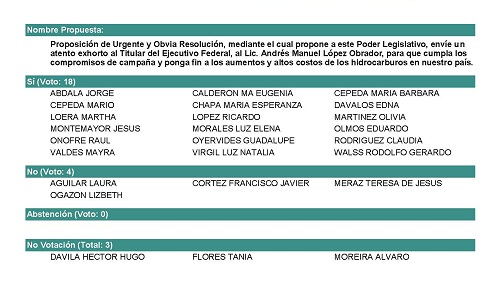 Diputada Presidenta María Guadalupe Oyervides Valdez:Gracias Diputada. Se aprueba por mayoría la solicitud para que la proposición que se dio a conocer sea considerada de urgente y obvia resolución. Ahora, se somete a consideración de las y los Diputados el Punto de Acuerdo contenido en la proposición.   Si alguien desea intervenir, sírvase indicarlo mediante el sistema electrónico a fin de registrar su intervención. Un segundo, Diputado ya voy. ¿Diputado Francisco Javier Cortez Gómez, el sentido de su intervención?Diputado Francisco Javier Cortez Gómez:En contra. Diputada Presidenta María Guadalupe Oyervides Valdez: ¿Diputado Jesús María Montemayor Garza, el sentido de su intervención?Diputado Jesús María Montemayor Garza:A favor. Diputada Presidenta María Guadalupe Oyervides Valdez: ¿Alguien más que desee intervenir?Diputada Mayra Lucila Valdés González: A favor. Diputada Presidenta María Guadalupe Oyervides Valdez:¿Alguien más que desee intervenir? Se cierra la bitácora de registro de intervenciones y a continuación se concede el uso de la voz al Diputado Francisco Javier Cortez Gómez.Adelante Diputado. Diputado Francisco Javier Cortez Gómez:Con su venia, Diputada Presidenta. En el Punto de Acuerdo que propone a este Congreso la Diputada, que envía un atento exhorto al titular del Ejecutivo Federal para que cumpla las promesas de campaña y ponga fin a los aumentos y altos costos de los hidrocarburos en nuestro país. Primeramente, le diré que si alguien ha cumplido con sus promesas de campaña es nuestro Presidente Andrés Manuel López Obrador, el prometió no aumentar el precio de las gasolinas, el gas y el diésel, tampoco la luz, en que solo se aplicaría el componente de la inflación, eso fue lo que prometió. Al día de hoy, 1º de septiembre, el 20 de septiembre del 2020, hace exactamente un año, él prometió, tenía ya cumplidas 96 de sus promesas de campaña y aquí le voy a dejar por si usted le gusta leer, esas promesas cumplidas, Diputada. Una de las cosas que ha caracterizado a la Cuarta Trasformación es que los recursos naturales ahora sí se aprovechan para el bienestar del pueblo, especialmente los hidrocarburos, acuérdese, lo mencionó hace un rato los compañeros, verdad, teníamos el huachicoleo, teníamos el acaparamiento por zonas del gas LP, teníamos la mala costumbre las gasolineras de no hacer buena medición en los litros que consumíamos, pero que ahora con las medidas del fortalecimiento de PEMEX y la creación del gas bienestar que tiene como objetivo fundamental que la población tenga mayor acceso a los productos energéticos, asimismo, que el dinamismo de la economía no se detenga. Quedaron atrás, atrás ya en el sexenio pasado, como decían ustedes, los famosos gasolinazos, que como se recordará iniciaron en el sexenio de Felipe Calderón, también le tengo datos.  El litro de gasolina pasó de costar 6.74 a 10.70 pesos, lo que significó un aumento del 58% en términos reales.  Con Enrique Peña Nieto el precio se elevó de 10.70 a 19.56 pesos, un aumento del 82% aprobado en bloque por los legisladores del PRI y del PAN.  ¿Ya se les olvidó? En el gobierno de la Cuarta Transformación no nos quedamos anclados al pasado, por eso la refinería de Dos Bocas está avanzando en la ruta hacia nuestra soberanía energética, a esto se suma la acertada compra que realizó Petróleos Mexicanos de una refinería en el estado de Texas. Al finalizar el sexenio de Calderón, un mexicano con el salario mínimo podía adquirir nada más 5.82 litros de gasolina, con Peña Nieto 4.51 y con el gobierno de Andrés Manuel López Obrador un mexicano puede adquirir 7.03 litros y lo que venga, porque la gasolina de que va a bajar de precio, va a bajar. Ahora sí les digo, considerando estos datos, resulta infundado el argumento que se presenta y que parece obedecer más al interés de echar tierra a los lamentables resultados por los gobiernos prianistas. Es cuanto, Diputada. Diputada Presidenta María Guadalupe Oyervides Valdez:Gracias Diputado por su intervención. A continuación, se concede el uso de la voz al Diputado Jesús María Montemayor.  Adelante Diputado. Diputado Jesús María Montemayor Garza:Gracias, Diputada Presidenta. Es un tema que dio, que siempre ha dado mucho de qué hablar y que hoy día, desde el pasado febrero estábamos todavía en Permanente cuando azotó una ola invernal en el sur de Estados Unidos, por supuesto al norte de México, dejando pues varados a miles, millones de familias en estos estados y en los estados de acá  también del norte de nuestro país y fue un tema pues muy recurrente este tema de los energéticos. Yo quiero y hoy vengo a comentar que estoy a favor de este punto, porque bueno, siempre el precio del energético es el principal generador y motor de la economía o generador de la inflación en un país, y pedí estar a favor, porque casi, casi estaba seguro que mi compañero Diputado iba a comentar el tema del gas bienestar, yo quiero comentarle a mi compañero, porque es a veces importante y, bueno, uno aprende cosas todos los días que en esta gráfica de la economía pues a mayor oferta de gas menor el precio, entonces el traer un Programa como el Gas Bienestar en nada va ayudar a que se regule el precio, es un producto que estará subsidiado por el gobierno y que no ayuda ni abona al desarrollo y al crecimiento de nuestro país, eso usted estoy seguro que lo tiene muy, muy claro, sería más fácil y más sencillo poder continuar con la reforma energética, lo cual le han dado para abajo, la cual buscaba que hubiera inversiones que hoy el gobierno no tiene los recursos para hacer las inversiones y poder detonar los campos de gas, los campos de petróleo en las aguas profundas y que ustedes le han dado para atrás. Tenemos la mayor riqueza de gas en este estado de Coahuila, tenemos casi el 70% de las reservas de gas en el estado de Coahuila y se puede sacar a través de diversas formas, de manera convencional, de manera de fractura y ustedes han estado en contra, eso de que se generará mayor oferta de gas haría que bajara y disminuyera el precio que hoy tanto los mexicanos nos están demandando, es tan sencillo que ustedes pudiera abonar, a no, pero entonces, en todo caso vamos a sacar el gas del gobierno, y no me venga ahorita a decir con el tema de la fractura que es un gobierno que está de manera muy familiarizado con el tema ambiental, porque este gobierno no ha asistido a una sola reunión de los tratados ambientales del mundo, no ha cumplido ni en tiempo, ni en forma de los tratados ambientales que se ha suscrito México, entonces no me venga ahorita a decir que es por un tema ambiental, porque es un gobierno que no está agarrado con el tema ambiental, ahí piénsele ahorita, a ver qué me contesta, pero no es un tema ambiental, esto pudiera detonarse y pudiera ser el gran beneficio para los empleos, para la economía, no solamente de Coahuila, sino de todo el país y pudiera el que hubiera mayor oferta de gas hacer por consecuencia que disminuyera el precio que es lo que tanto buscamos. Ya estoy viendo al ratito, Carbón Bienestar, por qué no, pues si van a sacar el gas, Carbón Bienestar, compañero, sí, carbón bienestar y se va a vender a lo que cueste sacarlo, si la tonelada cuesta sacarla 580 pesos, a eso le vamos a poner y los productores de carbón van a tener que vender a 580 pesos, porque eso es lo que le cuesta al gobierno a sacarlo y no andamos muy lejos, ya anda ahí cerca, ya andan por ahí cerca. Entonces, en ese sentido nosotros venimos a poner otra vez sobre la mesa, además de apoyar el Punto de Acuerdo, porque estamos y como lo dijo ahorita uno de mis compañeros, venimos a buscar lo que más le convenga a los coahuilenses, venimos a buscar lo que más le convenga, en este caso también a los mexicanos y es que los precios, los precios, como lo prometió en algún lugar o en varios lugares el señor Presidente de la República, no solamente no aumenten, porque dijo, que no solamente que no iba a aumentar, dijo que iban a disminuir.Entonces, eso es lo que esperamos, y hay ahí varias formas de hacerlo, hay varias formas de dejar que se permita que llegue la inversión, tanto nacional como extranjera para que esto se detone.Deer Park, chéquele hoy en el financiero, la refinería, nadie está refinando en el mundo, ya es algo que quedó obsoleto, es un proceso que ya no genera dividendos, nadie está generando ni está invirtiendo en eso, nada más México y fuimos a comprar una refinería en Estados Unidos, que hoy fue el reporte, bueno ayer, hoy salió en el Financiero, perdió 366 millones de dólares, eso es lo que acabamos de comprar, por la terquedad, por la necedad, por eso estamos así y los proyectos productivos que pudieran llegar a un país donde hoy la mayor economía y nuestro mayor socio comercial Estados Unidos está creciendo a un ritmo que nunca crece, la economía de Estados Unidos al 4%, era para que nosotros estuviéramos creciendo al 16% o al 18, si estuviéramos aplicando políticas públicas, certidumbre para los inversionistas, no nomas los extranjeros sino los nacionales y hoy se está perdiendo esa gran oportunidad.Al rato viene el rebote como en todo y la economía americana pues tendrá que dar un bajón y vamos a ver cómo dicen como le da a uno estornudo, la gripa que nos pega a nosotros, entonces estamos desaprovechando un gran momento para nuestro país, aunado a todo este tema de salud por el que estamos pasando, México tendría grandes oportunidades de poder crecer, si se lo proponen y no es,  en serio, y ustedes lo saben, no es con el Gas Bienestar, no es con eso, es con la verdadera inversión de recursos para poder explotar la gran riqueza que tenemos en nuestro subsuelo.Entonces, es lo que hoy se trata, yo estoy de acuerdo con este Punto de Acuerdo, me salí un poco, una disculpa Diputada, pero estoy de acuerdo y pido su voto a favor de que el Presidente cumpla la promesa, específica, no las 96 que ya cumplió, que ya sabemos ni cuáles sean, específica, de bajar el precio de la gasolina y del gas. Es cuanto. Diputada Presidenta María Guadalupe Oyervides Valdez:Gracias Diputado.A continuación, de acuerdo a la bitácora de registro de intervenciones, se concede el uso de la voz a la Diputada Mayra Lucila Valdés González. Adelante Diputada. Diputada Mayra Lucila Valdés González:Gracias Presidenta. Aquí el detalle es que el Presidente López Obrador pues no nos cumple, verdad, ese compromiso de bajar la gasolina ni con Dos Bocas, ni invirtiendo miles de millones de pesos en estas refinerías se va a poder lograr que se cumpla.Desgraciadamente tenemos un Presidente mentiroso, que lo único que hace es prometer, hablar, bla, bla bla, y de ahí no pasamos. Y sobre ese 96% de promesas cumplidas Diputado, pues yo creo que nadie las conocemos, digo, y si lo dice el Presidente pues bueno, a su criterio se los dejo, verdad si son creíbles o no, porque desafortunadamente tenemos un Presidente mentiroso, que todos los días nos miente en las mañaneras y hay estudios científicos del nivel de mentiras que nos dicen y en lugar de ver hacia el futuro, de buscar energías limpias, de buscar otro tipo de acciones para poder bajar los costos de la gasolina, como lo prometió de los hidrocarburos, pues bueno, se remite a lo que él quiere y a su aferramiento con el tema que se levante, según el tema que traiga en la mañanera. Y pues bueno, dentro de estas promesas de campaña comentó que eliminaría la corrupción y pues ahí están los hermanos en videos, grabados, tomando dineros en efectivo, dijo que iba acabar con los pobres en México y en estos dos años pues se elevaron a 4 mil millones de pobres tenemos en el país, dijo que íbamos a tener servicios de salud de primer mundo, y pues desafortunadamente tenemos una pandemia mal manejada, un seguro popular que dejó sin servicio a más de 15 millones de mexicanos y como esto les puedo ennumerar muchas, ahí le agradecería que me mandara el resumen de sus 96% de acciones cumplidas. Diputado. Es cuanto. Diputada Presidenta María Guadalupe Oyervides Valdez:Gracias Diputada. Hemos agotado la ronda de intervenciones, la Diputada Tania Vannesa, esto abre una segunda ronda.¿La Diputada Tania Vannesa, el sentido de su intervención?Diputada Tania Vannesa Flores Guerra:Me voy abstener, pero quiero hacer mención, bueno, se está convirtiendo en un campo de batalla aquí este Congreso y estamos olvidándonos del compromiso y el propósito de estar aquí presentes. En realidad no debemos de tomar partidas, ni a favor, ni en contra del Gobierno Federal, ni del Gobierno del Estado, tenemos que velar los intereses especialmente de los ciudadanos, no olvidemos que no fue el Gobierno Federal, ni el Gobierno del Estado quien nos dio la oportunidad de estar aquí como Diputados, si no los ciudadanos, más allá de empezar a echar culpas de quién tiene la culpa, de quién no cumplió los compromisos en campaña, si nos referimos a que si el Presidente López Obrador no cumplió los compromisos en campaña, entonces vamos a sacar los compromisos que hizo nuestro actual Gobernador y que no ha cumplido, asimismo, los alcaldes de los 38 municipios que han hecho compromisos en campaña, que desgraciadamente no se han podido cumplir. Entonces, más allá de hablar de la pandemia, que mal manejada, tenemos otros países hoy en día que no han sabido manejar la pandemia porque no estamos acostumbrados y fue algo que no se esperaba, hablan de corrupción, de que sigue la corrupción y de que no van a combatir la corrupción, la corrupción, se da en cada esquina de las calles del estado y de todo el país. Se me hace una bofetada decir que no ha cumplido nuestro Presidente López Obrador, habla de los pobres, pero este es un compromiso que se tiene que hacer en los 3 niveles de gobierno, no solamente del Gobierno Federal. Sabemos que no ha bajado el precio de la gasolina, sabemos que ha habido Puntos de Acuerdo que dice: vamos a bajar el precio del gas, pero también suena inaudito el que no se apruebe el Gas Bienestar aquí en el Estado, si bien como dice el Diputado y lo dejó en claro, no está en contra de este programa pero no ayuda en la economía, mas sin embargo, sí ayuda en la economía familiar de cientos y miles de coahuilenses que hoy en día no tiene un empleo fijo, que les permita poder costear este tipo de apoyos. Entonces, hay que hacer y les pido aquí a todos los compañeros, vamos a enfocarnos a ver las necesidades y apoyar a los ciudadanos, y dejemos en este momento, prácticamente se había convertido en un campo de batalla como digo, de quién puede más, quién puede menos, quién cumplió los compromisos de campaña y que se nos está olvidando el compromiso que es con los ciudadanos.Entonces, esa es mi intervención Presidenta, el no olvidarnos, el compromiso es con los ciudadanos y hay que ser congruentes. Diputada Presidenta María Guadalupe Oyervides Valdez:Gracias Diputada. En lo consecuente les pido de favor que primero me den la oportunidad de hacer el registro de intervenciones. No pude terminar el registro de intervenciones.  ¿Alguien más desea intervenir para agotar el tema? Bien.  No habiendo más intervenciones, procederemos a votar el Punto de Acuerdo que se sometió a consideración. Diputada Secretaria Claudia Elvira Rodríguez Márquez, tome nota de la votación y una vez cerrado el registro de los votos informe sobre el resultado. Se abre el sistema. Diputada Secretaria Claudia Elvira Rodríguez Márquez: Diputada Presidenta, el resultado de la votación es el siguiente: 19 votos a favor; 5 en contra; 0 abstenciones. 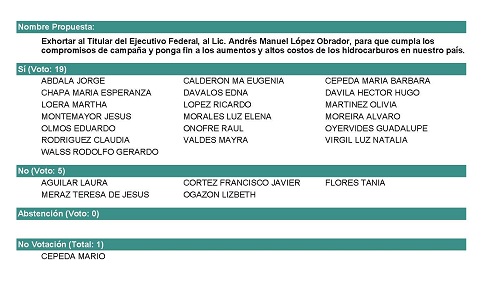 Diputada Presidenta María Guadalupe Oyervides Valdez: Gracias Diputada. Se aprueba por mayoría el Punto de Acuerdo que se puso a consideración en los términos en que se planteó, por lo que debe procederse a lo que corresponda. A continuación, se concede el uso de la voz, a la Diputada Edna Ileana Dávalos Elizondo, para dar lectura a una Proposición con Punto de Acuerdo que presenta y que se encuentra consignada en el Punto 13 I del Orden del Día aprobado. Adelante Diputada.Diputada Edna Ileana Dávalos Elizondo:Compañeras y compañeros Diputados. PROPOSICIÓN CON PUNTO DE ACUERDO QUE PRESENTA LA DIPUTADA EDNA ILEANA DÁVALOS ELIZONDO, EN CONJUNTO CON LAS DIPUTADAS Y LOS DIPUTADOS INTEGRANTES DEL GRUPO PARLAMENTARIO “MIGUEL RAMOS ARIZPE” DEL PARTIDO REVOLUCIONARIO INSTITUCIONAL, CON EL OBJETO DE EXHORTAR RESPETUOSAMENTE AL GOBIERNO FEDERAL A FIN DE QUE SE GARANTICE LA APLICACIÓN OPORTUNA DE LAS SEGUNDAS DOSIS PARA LOS GRUPOS FALTANTES EN EL ESTADO Y SE BRINDE CERTEZA RESPECTO A LA FECHA PARA AQUELLOS JÓVENES QUE NO RECIBIERON SU PRIMER DOSIS, ASÍ MISMO PARA QUE RECONSIDEREN LAS ESTRATEGIAS PARA LA ORGANIZACIÓN DE LA APLICACIÓN DE LAS VACUNAS, A FIN DE EVITAR SITUACIONES DE VIOLENCIA, COMO EN DÍAS PASADOS; PREVALECIENDO ANTE TODO EL DERECHO A LA SALUD, CON TRATO DIGNO Y HUMANITARIO HACIA LOS COAHUILENSES.H.  PLENO DEL CONGRESO DEL ESTADO DE COAHUILA DE ZARAGOZA.PRESENTE. -La suscrita Diputada Edna Ileana Dávalos Elizondo, conjuntamente con las demás Diputadas y Diputados integrantes del Grupo Parlamentario “Miguel Ramos Arizpe”, del Partido Revolucionario Institucional, con fundamento en lo dispuesto por los artículos 21 fracción VI, 179, 180, 181, 182 y demás relativos de la Ley Orgánica del Congreso del Estado de Coahuila de Zaragoza, así como los artículos 16 fracción IV, 47 fracción IV, V y VI del Reglamento Interior de Prácticas Parlamentarias del Congreso del Estado Libre e Independiente de Coahuila de Zaragoza, nos permitimos presentar ante esta Soberanía, la presente proposición con punto de acuerdo, solicitando que la misma sea considerada de urgente y obvia resolución en base a la siguiente:EXPOSICIÓN DE MOTIVOSNuestro país, desde finales de marzo del año 2020, se ha visto afectado por la emergencia sanitaria que fue declarada por la Organización Mundial de la Salud, respecto de la cual aún no hemos salido; debido a ello optamos por establecer una nueva normalidad, en la que el aislamiento, la cuarentena y/o el distanciamiento social se han hecho presentes; a fin de contrarrestar los contagios y muertes ocasionados por esta enfermedad.Esta pandemia ha representado un gran desafío para todo el mundo, por lo que, a finales del año 2020, en nuestro país se inició el esquema de vacunación contra el Covid-19.Las vacunas contra el Covid-19, sirven como instrumento para generar una respuesta inmunológica en las personas que son contagiadas, para que se formen anticuerpos capaces de neutralizar el virus e inmunidad celular; a la fecha en nuestro país, se suman 8 vacunas autorizadas contra el covid-19, para uso de emergencia; actualmente se han aplicado más de 74 millones de dosis, no obstante, eso no nos salva de la tercera ola de contagios, en la cual las personas más jóvenes se han visto severamente afectados. En Coahuila la jornada de vacunación comenzó el 28 de diciembre del 2020, hace más de 8 meses,  iniciando con el personal de salud, misma que debía tener su segunda dosis 21 días siguientes a la aplicación de la vacuna, pero el Gobierno Federal decidió prorrogar ese término para la correcta efectividad hasta 42 días, sin embargo, comenzó a aplicarles la primera dosis a los adultos mayores en el estado, aunque estuvieran pendientes aún los trabajadores de la salud para su segunda dosis. Con el paso de los días, la Estrategia de vacunación que se tenía programada por el Gobierno Federal, se ha visto mermada; la planeación y ejecución para la aplicación de vacunas  fue previamente establecido en el documento rector llamado “Política Nacional de Vacunación contra el virus SARS-CoV-2, para la prevención del COVID-19 en México” , esta estrategia no ha tenido los resultados esperados.El pasado 20 de agosto, comenzó la jornada de vacunación para jóvenes de 18 a 29 años, que habitan el municipio de Arteaga, Saltillo y trabajadores de la industria.La logística del esquema de vacunación para este rango de edad se vio sobrepasada por sus malos cálculos, ocasionando caos,  largas filas de vacunación del Centro Universitario que llegaron hasta el Distribuidor Vial “El Sarape”, dejando a muchos jóvenes sin aplicación del biológico.Según el censo realizado recientemente por el INEGI, en Coahuila, los grupos de habitantes que se encuentran en un rango de edad de 20-29 años, predominan en cantidad respecto a los otros grupos de edades; por lo que la Secretaría de Bienestar debió anticipar esa estrategia para la inoculación  y para este segmento en específico de la población, y así alcanzar a abarcar la totalidad de jóvenes en la región.Actualmente, luego de verse rebasados por la cantidad de jóvenes en espera de la vacuna, no se ha logrado concluir la vacunación para este rango de edad, ocasionando filas de autos de hasta 14 kilómetros de población rezagada esperando sus primeras dosis o teniendo muchas de ellas nulo éxito para recibir la vacuna, que además causando un descontento y fastidio a la ciudadanía. Es importante recalcar, que además de tener un gran número de jóvenes que no recibieron su primera dosis; también se encuentran rezagadas las segundas dosis para los grupos de personas de 30 a 39 años,  así como  de 40 a 49 años,  representando una seria preocupación para los coahuilenses, donde su salud se ve en juego. Las y los Diputados que integramos el Grupo Parlamentario “Miguel Ramos Arizpe”, solicitamos al Gobierno Federal,  garantice la aplicación oportuna de las segundas dosis para los grupos faltantes en el Estado y brinde certeza respecto a la fecha para aquellos jóvenes que no recibieron su primera dosis,  así mismo para que reconsideren las estrategias para la aplicación de las vacunas, a fin de evitar situaciones de violencia, como en días pasados; prevaleciendo ante todo el derecho a la salud, con trato digno y humanitario hacia los Coahuilenses.PUNTO DE ACUERDOÚNICO.- SE EXHORTA RESPETUOSAMENTE AL GOBIERNO FEDERAL A FIN DE QUE SE GARANTICE LA APLICACIÓN OPORTUNA DE LAS SEGUNDAS DOSIS PARA LOS GRUPOS FALTANTES EN EL ESTADO Y BRINDE CERTEZA RESPECTO A LA FECHA PARA AQUELLOS JÓVENES QUE NO RECIBIERON SU PRIMERA DOSIS, ASÍ MISMO PARA QUE SE RECONSIDEREN LAS ESTRATEGIAS PARA LA ORGANIZACIÓN DE LA APLICACIÓN DE LAS VACUNAS, A FIN DE EVITAR SITUACIONES DE VIOLENCIA, COMO EN DÍAS PASADOS; PREVALECIENDO ANTE TODO EL DERECHO A LA SALUD, CON TRATO DIGNO Y HUMANITARIO HACIA LOS COAHUILENSES.A T E N T A M E N T ESaltillo, Coahuila de Zaragoza, 01 de septiembre de 2021.DIPUTADA EDNA ILEANA DÁVALOS ELIZONDO.CONJUNTAMENTE CON LAS DIPUTADAS Y LOS DIPUTADOS INTEGRANTESDEL GRUPO PARLAMENTARIO “MIGUEL RAMOS ARIZPE”,DEL PARTIDO REVOLUCIONARIO INSTITUCIONAL.Dip. María Eugenia Guadalupe Calderón Amezcua.	Dip. Jesús María Montemayor Garza.Dip. Jorge Antonio Abdalá Serna.	Dip. María Guadalupe Oyervides Valdez. Dip. Ricardo López Campos.	Dip. Raúl Onofre Contreras.Dip. Olivia Martínez Leyva. 	Dip. Eduardo Olmos Castro.Dip. Mario Cepeda Ramírez. 	Dip. Héctor Hugo Dávila Prado.Dip.  Luz Elena Guadalupe Morales Núñez.	Dip. María Esperanza Chapa García.Dip. María Bárbara Cepeda Boehringer.	Dip. Martha Loera Arámbula.Dip. Álvaro Moreira Valdés. Es cuanto, Diputada. Diputada Presidenta María Guadalupe Oyervides Valdez:Gracias. Se somete a votación la solicitud para que se considere de urgente y obvia resolución la proposición con Punto de Acuerdo que se acaba de leer.  Diputada Secretaria Martha Loera Arámbula sírvase a tomar nota e informar sobre el resultado de la votación. Diputada Secretaria Martha Loera Arámbula:Diputada Presidenta:  17 votos a favor; 4 en contra; 0 abstenciones. 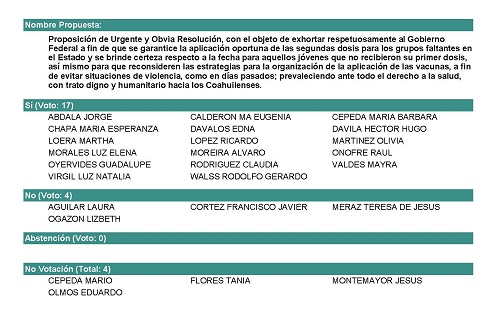 Diputada Presidenta María Guadalupe Oyervides Valdez: Gracias Diputada Martha Loera, se aprueba por mayoría la solicitud para que la proposición que se dio a conocer sea considerada de urgente y obvia resolución.Ahora, se somete a consideración de las y los Diputados el Punto de Acuerdo contenido en la proposición. Si alguien desea intervenir, sírvase indicarlo mediante el sistema electrónico a fin de registrar su intervención. ¿Diputada Lizbeth Ogazón Nava, el sentido de su intervención?Diputada Lizbeth Ogazón Nava:En contra. Diputada Presidenta María Guadalupe Oyervides Valdez:¿Alguien más que desee intervenir?¿Diputada María Bárbara Cepeda Boehringer, el sentido de su intervención? Diputada María Bárbara Cepeda Boehringer:A favor. Diputada Presidenta María Guadalupe Oyervides Valdez: ¿Alguien más que desee intervenir?Diputada Edna Ileana Dávalos Elizondo: A favor. Diputada Presidenta María Guadalupe Oyervides Valdez: ¿Diputada Edna Ileana Dávalos Elizondo, el sentido de su intervención es?Diputada Edna Ileana Dávalos Elizondo:A favor. Diputada Presidenta María Guadalupe Oyervides Valdez: ¿Alguien más?  Bien. Se cierra la bitácora de registro de intervenciones y a continuación le concedemos el uso de la voz a la Diputada Lizbeth Ogazón Nava.  Adelante Diputada. Diputada Lizbeth Ogazón Nava:Estamos en contra porque es ocioso este Punto de Acuerdo en el sentido de que ya se está trabajando en eso, no podemos esperar a que se envíe el exhorto y tomar acciones. La Comisión Federal para la Protección Contra Riesgos Sanitarios, informó sobre la autorización para uso de emergencia de 4 millones, 461,600 dosis de la vacuna AztraZeneca, los 6 lotes liberados contienen 866,500 dosis, 753,900 dosis, 726,800 dosis, 711,600 dosis, 676,212, y el último por 726,600 dosis, respectivamente. Además de dos paquetes de muestras con 700 dosis cada una, ahora bien, la Organización Mundial de la Salud es quien establece como ya lo hemos dejado claro los lineamientos globales para las liberaciones de vacunas mediante un sistema de lote  por lote, el cual toma en cuenta la naturaleza y variabilidad inherente del producto. Entendemos por supuesto, la preocupación de los ciudadanos para la obtención de sus vacunas, sin embargo, el Gobierno Federal ya está trabajando en la obtención de esas vacunas, trabaja para brindar certidumbre, tanto a las personas sobre la seguridad y eficacia de todas las vacunas aprobadas en el país, las cuales deben estar siendo aplicadas de manera gratuita y universal, siguiendo el Plan Nacional de Vacunación establecido por la Secretaría de Salud. No hay que bajar la guardia, las vacunas están siendo liberadas y llegaran a toda la población, no alarmemos ni desinformemos por favor a la gente, el proceso está continuando y es claro, se han presentado vicisitudes, eso es claro, pero las mismas se han superado para poder continuar con esta vacunación histórica que cabe mencionar que es un gran logro y es una promesa de nuestro Presidente porque él dijo que iba a gobernar para todos y sobre todo los más vulnerables. Y aquellos que viven en zonas alejadas les está llegando y todos estamos contando con la vacunación en nuestro respectivo momento.  Nunca ningún gobierno había enfrentado un reto de esta magnitud a nivel mundial, no solamente en el país y mucho menos si hubiera pensado hacerlo en una forma gratuita y universal. Hacen mención de otros países donde están cobrando la vacuna, incluso hay turismo de la vacuna, como en Estados Unidos y hay programas, cosa que en México es totalmente diferente porque llega a todos y cada uno de ellos, aunque no tengan los recursos. Por lo tanto, hay que dejar esos puntos ociosos y alarmistas, la vacunación va a continuar y las indicaciones se estarán comunicando a los medios oficiales. Es cuanto, Diputada Presidenta. Diputada Presidenta María Guadalupe Oyervides Valdez: Gracias Diputada, por su intervención. A continuación, se concede el uso de la voz a la Diputada María Bárbara Cepeda Boehringer.  Adelante Diputada. Diputada María Bárbara Cepeda Boehringer:Sí, gracias, con su permiso Presidenta. Pues comentarle Diputada que no son puntos alarmistas, más bien es una realidad que estamos viviendo y que necesitamos de urgencia que la población de 30 a 39 años, como de 40 a 49 años sea vacunada con su segunda dosis, porque como todos sabemos se pueden volver a contagiar, podemos volvernos a contagiar aún y cuando tenemos la primera dosis, entonces, es muy importante que ya llegue la vacuna porque pues el Presidente, su Presidente que usted comenta, que no sé porque comenta que es el mejor Presidente de México, porque pues no sé qué ha hecho para que sea el mejor Presidente de México, al contrario, él comentó que Estados Unidos nos iba a mandar unas vacunas, ¿dónde están, por qué no han llegado? Entonces sí es muy importante que se lleguen las vacunas, que se vacune a la gente porque ya está pasando el plazo para vacunar a esta población de 30 a 39, de 40 a 49 años y aparte, pues bueno, con el caos que supimos que se vivió ayer precisamente y hace algunas semanas donde no es posible que la juventud esté pasando por este tipo de situaciones, es qué impotencia para ellos, para la juventud estar en manos de la Secretaría de Bienestar que no se puedan vacunar, que estén pasando horas bajo el sol, porque no hay una buena logística y una buena organización de su parte. No se vale que se juegue así, no se vale que los estén señalando, que porque se fueron de pachanga, a ver, perdón, está, él los vio, no, entonces porque está diciendo eso, por qué con esa mala intención de hablar así de los jóvenes, los jóvenes son nuestra prioridad y nosotros como Grupo Parlamentario  "Miguel Ramos Arizpe", tenemos la obligación y sobre todo tenemos el compromiso con nuestra gente, con la gente de cada uno de nuestro distrito que votó por nosotros y que nos dio su confianza para defenderlos ante cualquier situación y aquí estaremos y no quitaremos el dedo del renglón. Es cuanto, Presidenta. Diputada Presidenta María Guadalupe Oyervides Valdez:Gracias Diputada por su intervención. A continuación, se concede el uso de la voz a la Diputada Edna Ileana Dávalos, para concluir con esta ronda de intervenciones. Adelante Diputada. Diputada Edna Ileana Dávalos Elizondo:Diputada Lizbeth, creo que tenía algo que comentar, no sé si me permita…Diputada Presidenta María Guadalupe Oyervides Valdez.:El uso de la voz lo concedo yo, y le pido de favor a la Diputada Edna Ileana, que haga su intervención y terminando esta ronda podríamos abrir una segunda en caso de que así lo decidan las y los Diputados que deseen intervenir, Diputada Edna Ileana Dávalos Elizondo:Muy bien. Me sorprende muchísimo Diputada escucharla, escucharlos, no sé en qué México viven, no sé en qué Coahuila viven, no sé si ven las noticias diariamente, los titulares de primeras planas aquí en Coahuila estamos viendo lo que está ocurriendo como miles de jóvenes se quedaron sin su vacuna, como el caos que se vivió, como aún existe un rezago y me sorprende muchísimo que comenten ya se está trabajando en eso, eso tienen diciendo desde que comenzó ese proceso de vacunación, y siempre que pedimos un exhorto a la Federación, cuando iniciamos con el sector salud y después le pedimos a la Federación que viera por los adultos mayores y después le pedimos que viera por el sector industrial y turístico, siempre van en contra de estos Puntos de Acuerdo, siempre están en contra de ellos, porque mencionan que ustedes tienen otra estrategia, más aun así se acaba haciendo cuando nos podemos poner de acuerdo y podemos alzar la voz por lo que merecemos como ciudadanos, no es un logro del Presidente, es el derecho que tenemos a la salud, habla de alarmar y desinformar, no desinformen ustedes, en otros países no se cobra la vacuna, señores, y si alguien decide pagar sus viáticos para desgraciadamente y tristemente irse a vacunar a otro lugar, porque aquí no ha llegado el llamado para ser citado, es con un recurso propio para trasladarse, pero la vacuna es gratuita, infórmense, revísenlo, en ningún lugar del mundo la vacuna se está cobrando, ahora, decir que es un logro del Presidente gobernar para todos es su trabajo, o iba a decir a quiénes vacunaba o a quiénes no, es su trabajo  y el sistema de vacunación no lo inventó la  4T, tiene años ejerciéndose, llevándose a cabo, es lamentable que cada que se llama y se le pide a la Federación que vea por los coahuilenses, los Diputados de MORENA van en contra, cada que se les pide y se alza la voz por los ciudadanos que representamos en Coahuila se saca una excusa para ir en contra, ¿de qué lado están? ¿del pueblo o de quién?, no, no me queda claro y en contra de vacunar a los niños y en contra de pedir más vacunas y en contra de vacunar a los jóvenes, no acabo de entender.Lo que sí puedo decirles es que este Punto de Acuerdo está hecho y preparado por lo que vimos en los pasados días. Porque nosotros salimos a nuestro distrito, escuchamos a la gente y nos reclaman el que no han tenido la segunda dosis o el que sus hijos se tuvieron que ir a formar o a dormir en las instalaciones de la Universidad Autónoma de Coahuila en el Campus de Arteaga.Estamos aquí para representarlos, para exigir por ellos, porque no les podemos fallar esa confianza que nos dieron para poder estar sentados aquí, por ello los invito a sumarse y a ponerse a favor de los ciudadanos, y pedir, no lo que le agradecemos al Gobierno Federal, no el logro, lo que le toca, porque quien está para rendir resultados es el gobierno, para exigir, para exigir ya estamos los ciudadanos, para quejarnos ya estamos los ciudadanos, para trabajar, vuelvo a repetir, para trabajar están ellos y nosotros, hagamos equipo, logremos que los coahuilenses se vacunen. Es cuanto. Diputada Presidenta María Guadalupe Oyervides Valdez:Gracias por su intervención, Diputada. Con esto se agota la primera ronda de intervenciones.  ¿Alguien más desea intervenir?No habiendo más intervenciones, procederemos a votar…Diputada Lizbeth Ogazón Nava:Yo, Diputada, foquito rojo. Diputada Presidenta María Guadalupe Oyervides Valdez: ¿Diputada Lizbeth Ogazón Nava, el sentido de su intervención?Diputada Lizbeth Ogazón Nava:En contra. Diputada Presidenta María Guadalupe Oyervides Valdez:¿Alguien más que desee intervenir?Se cierra el registro de intervenciones, perdón. Diputado Álvaro Moreira Valdés:Yo. Diputada Presidenta María Guadalupe Oyervides Valdez:¿Diputado Álvaro Moreira el sentido de su intervención?Diputado Álvaro Moreira Valdés:A favor. Diputada Presidenta María Guadalupe Oyervides Valdez:Gracias.   Se cierra el registro de intervenciones y se le concede el uso de la voz a la Diputada Lizbeth Ogazón Nava.Adelante Diputada. Diputada Lizbeth Ogazón Nava: Gracias Diputada. A la Diputada Bárbara, le acabo de mencionar los lotes que acaban de recibirse, entonces ahí está, se van a llevar a cabo las inoculaciones en el protocolo y en los momentos que están designados por la autoridad competente. También le quiero hacer mención, que yo en ningún momento, yo dije que los jóvenes se hayan ido de fiesta, está poniendo palabras en mi boca que yo en ningún momento referí. Diputada Edna, siempre se vota en contra porque no son ocurrencias lo del protocolo de vacunación, se lleva a cabo de acuerdo a las medidas internacionales y tal es así que cuando ustedes presentan el exhorto, en cuanto a la Organización Mundial de la Salud da la venia para que se pueda llevar a cabo la vacunación, por ejemplo en mujeres embarazadas se llevó a cabo de forma inmediata, siempre vamos a estar actuando, siempre va a estar actuando el gobierno con respecto a los resultados, emisiones y protocolos que determinen las organizaciones mundiales de la salud, no a cómo se nos vaya ocurriendo. Obviamente, todos y cada uno de los ciudadanos queremos recibir nuestra vacunación, eso es más que obvio, pero aquí es donde cabe la administración del estado, precisamente para que no entre en pánico la población y poder llevar a cabo el manejo de esta pandemia como se ha estado haciendo. Es lo que se expone aquí, que se debe de esperar a lo que determinen la Organización Mundial de Salud y se va a llevar a cabo, como lo ha visto.  Volvemos al tema de los niños, a ver, no se ha llevado a cabo la inoculación para los niños porque es ponerlos en riesgo, no hay estudios concluyentes que digan que los niños no van a correr un riesgo al ser vacunados, nada más lo imagino en el dado caso que se llegue a dar la autorización, sin esta venia de la Organización Mundial de la Salud, y se empieza a llevar a cabo la campaña y que empiece a ver muertes por riesgo a la vacuna, porque aún esos estudios no son definitivos y hay que esperar, es la razón por la cual no se han vacunado a los niños y va a venir a las siguientes sesiones a decir ¿Por qué permitieron la vacunación en niños, si los estudios no eran concluyentes?, en vez de evitar más muertes, es lo que está haciendo precisamente el estado, evitar que haya muerte masiva de niños, porque no hay estudios concluyentes y es responsabilidad del gobierno federal tener, actuar precisamente con responsabilidad para que los niños no fallezcan o tengan algunas reacciones adversas. Habla de participar de forma conjunta, le acabo de mencionar en un anterior Punto de Acuerdo que ya hay políticas y certificaciones para que haya inclusión de las mujeres y de la comunidad LGBTT que ya trabajó la Secretaría del Trabajo y Previsión Social a nivel federal y que falta que la Secretaría del Trabajo y Previsión Social en el Estado haga lo propio, de la mano con el Gobierno Federal y lo rechazan, entonces cuál es la participación que vienen y dicen, si cuando se les invita simplemente lo votan en contra, ese es el grado de la política a la que me refería, donde politizan los temas, simplemente para desacreditar un trabajo que ya se está haciendo. Es cuanto, Diputada Presidenta.  Gracias. Diputada Presidenta María Guadalupe Oyervides Valdez:Gracias Diputada. A continuación, se concede el uso de la voz, de acuerdo al registro al Diputado Álvaro Moreira Valdés. Adelante Diputado. Diputado Álvaro Moreira Valdés:Sí, gracias, gracias Presidenta. Tres comentarios así muy, muy rápido, nada más, yo veo totalmente o estoy totalmente de acuerdo con este exhorto que se hace, por lo que ya hemos comentado ahorita en puntos anteriores, las vacunas no llegan, ahorita nos comenta de que ya hay lotes adquiridos y ya hay lotes separados, y todo esto, pero eso lo vienen diciendo desde hace meses, y el exhorto pues es para que agilicemos la aplicación de la vacuna, no le está, el exhorto no está diciendo: oigan, no hay vacunas, no, no, nadie está diciendo que no haya, es que ya lleguen, porque desde hace meses están diciendo que ya hay vacunas para todos pero no llegan y cuando llegan, llegan de una manera desorganizada, ahorita los que ya nos aplicamos la primera dosis por nuestro rango de edad, estamos todavía, pues no sabemos cuándo va a llegar la segunda, no hay claridad, no te dicen, no hay fecha para cuándo llegue, entonces esa falta de claridad en los temas es lo que provoca también pues el desconcierto de la gente, la preocupación de la gente porque no hay claridad, dicen: se adquirieron millones de vacunas, -insisto-, pero no te dicen cuándo van a llegar, sí, si es que existen, porque eso vienen diciendo desde hace meses.Y vuelvo a insistir, compañera Diputada, en lo de los niños, ya no, yo creo que ya ahora sí discutimos mucho ese tema, ya le tratamos de hacer ver que la Organización Mundial de la Salud ya aprobó para los niños mayores de 12 años la aplicación de la vacuna, que la COFEPRIS también, pero usted insiste en decir que no, que no, que no, o sea, nada más falta decirle que usted tiene otros datos, es lo que falta por decir. Aquí le digo, mire estoy leyendo en este momento el Centro para el Control y la Prevención de Enfermedades donde dice: el Centro recomienda que todas las personas de 12 años de edad o más se vacunen contra el Covid-19, para protegerse y ayudar a proteger contra el Covid-19. Entonces, bueno, ya es una discusión de que usted va a decir que no, y los datos dicen que sí, pero como sus datos son otros, pues no hay forma de hacerle ver otra realidad, verdad. Entonces, lo único que se pide, es de que se agilice, que llegue en tiempo a los grupos a los que está dirigida esta vacuna, y pues yo apoyo el Punto de Acuerdo de la compañera Edna Dávalos. Diputada Presidenta María Guadalupe Oyervides Valdez:Gracias Diputado por su intervención. No habiendo más intervenciones, procederemos a votar el Punto de Acuerdo que se sometió a consideración. Diputada Secretaria Martha Loera Arámbula, tome nota de la votación y una vez cerrado el registro de los votos informe sobre el resultado. Se abre el sistema. Diputada Secretaria Martha Loera Arámbula:Diputada Presidenta,  el resultado de la votación son 15 votos a favor; 4 en contra; 0 abstenciones. 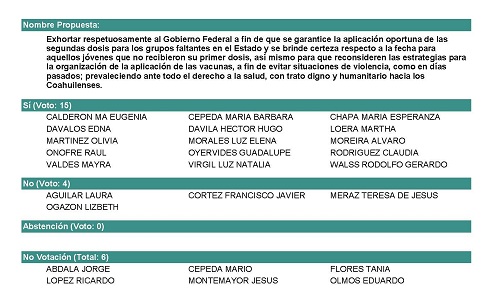 Diputada Presidenta María Guadalupe Oyervides Valdez:A continuación, se concede la palabra a la Diputada Lizbeth Ogazón Nava para dar lectura a una Proposición con Punto de Acuerdo que presenta y que se encuentra consignada en el Punto 13 J del Orden del Día aprobado.Adelante.Diputada Lizbeth Ogazón Nava:PROPOSICIÓN CON PUNTO DE ACUERDO QUE PRESENTAN LAS DIPUTADAS Y EL DIPUTADO INTEGRANTES DEL GRUPO PARLAMENTARIO MOVIMIENTO DE REGENERACIÓN NACIONAL DEL PARTIDO morena, POR CONDUCTO DE LA DIPUTADA LIZBET OGAZÓN NAVA, PARA QUE SE ENVÍE ATENTO EXHORTO AL GOBIERNO MUNICIPAL DE RAMOS ARIZPE CON EL FIN DE QUE SE VIGILE EL PROCEDIMIENTO EN LA COMISIÓN DE HONOR Y JUSTICIA RESPECTO A LA DISCRIMINACIÓN SUFRIDA POR UN POLICIA MUNICIPAL POR PARTE DE SU COMANDANTE, LLEVANDOSE DICHO PROCEDIMIENTO DE MANERA JUSTA Y APEGADO AL MARCO LEGAL CORRESPONDIENTE. H. PLENO DEL CONGRESO DEL ESTADO DE COAHUILA DE ZARAGOZA P R E S E N T E.- La suscrita Diputada Lizbeth Ogazón Nava, conjuntamente con las demás Diputadas y él Diputado integrantes del Grupo Parlamentario movimiento de regeneración nacional, del Partido morena, con fundamento en lo dispuesto por los artículos 21 fracción VI, 179, 180, 181, 182 y demás relativos de la Ley Orgánica del Congreso del Estado Independiente, Libre y Soberano de Coahuila de Zaragoza, nos permitimos presentar ante este H. Pleno del Congreso del Estado, la presente Proposición con Punto de Acuerdo, solicitando que la misma sea considerada de urgente y obvia resolución en base a las siguientes: C O N S I D E R A C I O N E SMiedo a las burlas, a los comentarios fuera de lugar, a dejar de ser valorados por sus cualidades profesionales, a perder el propio empleo. Muchas personas LGBTTIQ+ aún no ha dado el paso de salir del armario en su trabajo, aunque sí lo hayan hecho en otros ámbitos de su vida. Generar espacios seguros significa fomentar políticas laborales de diversidad e inclusión, pero también por romper los silencios cómplices.El ir al trabajo con el temor a los insultos o al despido, burlas, chistes o hasta comentarios que, aun y cuando no sean genuinamente ofensivos, hacen una clara y discriminatoria diferencia en relación a los demás. El policía Juan Ramón “N, asignado al ejido Paredón, decidió debido a sus preferencias sexuales separarse de su pareja, con quien tiene dos hijos no obstante sigue bajo el pendiente y responsabilidad de ellos, por lo que al enterarse que tenían síntomas de COVID-19 solicitó un permiso sin goce de sueldo a su jefe inmediato, el comandante Gamaliel “N”, para atenderlos y darles los cuidados necesarios. Sin embargo, pese a que presentó documentos que comprobaban los contagios, su superior no le facilitó el permiso.Ante el conocimiento del peligro del COVID-19, el cual sería absurdo decir que hoy alguien ignora, fue el cariño y la preocupación los que orillaron a que el oficial se retirara para cuidar de su familia, no contaba con que  su superior lo interceptara cuando iba de salida, para amenazarlo de ponerlo a disposición del Ministerio Público indicándole que se puede retirar, pero sin el uniforme que lleva puesto, no conforme a la bajeza, hizo comentarios ofensivos referentes a la preferencia sexual.Resulta muy curioso que, el munícipe que preside el ayuntamiento de Ramos Arizpe,  Morales Padilla, mencione que durante su administración no se han presentado problemas mayores, por lo que continuará realizando el trabajo necesario para que su período al mando siga de la misma manera, en sus palabras: "Prácticamente hemos transitado dos años y medios sin ningún problema interno en el municipio y obviamente mi disposición es seguir haciéndolo de esta manera, en este caso yo pedí que se investigue y se cite a través de la Comisión de Honor y Justicia y se generen las distintas recomendaciones y acciones necesarias"¿En qué Ramos Arizpe vive el Alcalde? Basta con que se ponga a ver las redes sociales donde los ciudadanos reportan de manera casi diaria, abusos policiacos, extorsiones con fotografías de los hechos y hasta datos de la patrulla, como lo ocurrido y denunciado el 29 de Julio;  un oficial a bordo de la patrulla con placas CA152A2, marco el alto a una pareja indicándoles que "no pueden circular ni trabajar con placas de Nuevo León aquí", el elemento municipal les exigió que lo siguieran pues de lo contrario, les enviaría gente que kilómetros adelante los bajaría de su vehículo y los golpearía. Uno de los afectados  descendió del vehículo y mantuvo una discusión con el uniformado, quien quería “confiscar la unidad por operar de supuesta manera ilegal”, sin embargo, también les exigió un pago de 5 mil pesos para que lo anterior no sucediera. 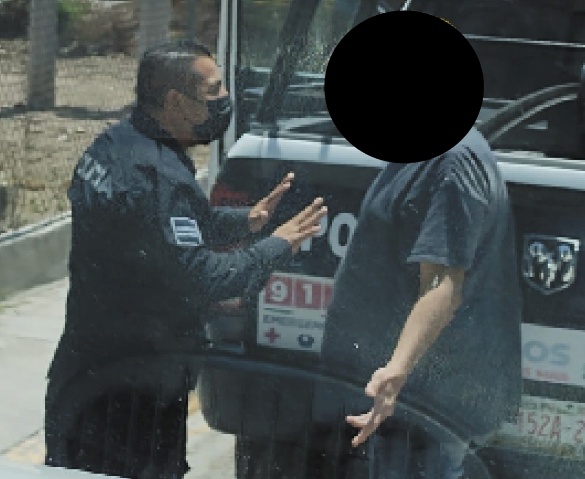 ¿Esa es la policía de Ramos señor Alcalde? Porque parece que no se ha percatado de las muchas denuncias ciudadanas. Policías que discriminan y extorsionan.Por esa razón es que solicitamos se vigile de cerca el procedimiento iniciado en la comisión de Honor y Justicia respecto del caso de Juan Ramón “N”; este punto de acuerdo no es ocioso, este punto de acuerdo es porque a dicho del edil no hay problemas internos en el municipio, no obstante la actuación denunciada de manera constante por los ciudadanos hace creer lo contrario. ¿Qué Ramos Arizpe hay realmente?Por lo anteriormente expuesto y con fundamento en lo dispuesto por los artículos 21 fracción VI, 179, 180, 181, 182 y demás relativos de la Ley Orgánica del Congreso del Estado Independiente, Libre y Soberano de Coahuila de Zaragoza, se presenta ante este H. Pleno del Congreso del Estado, solicitando que sea tramitado como de urgente y obvia resolución el siguiente:PUNTO DE ACUERDOÚNICO. SE ENVÍE ATENTO EXHORTO AL GOBIERNO MUNICIPAL DE RAMOS ARIZPE CON EL FIN DE QUE SE VIGILE EL PROCEDIMIENTO EN LA COMISIÓN DE HONOR Y JUSTICIA, RESPECTO A LA DISCRIMINACIÓN DE UN POLICIA POR PARTE DE SU COMANDANTE, LLEVANDOSE ADEMAS DICHO PROCEDIMIENTO DE MANERA JUSTA Y APEGADO AL MARCO LEGAL CORRESPONDIENTE.A T E N T A M E N T ESaltillo, Coahuila de Zaragoza, septiembre 1 de 2021Grupo Parlamentario de morenaDip. Lizbeth Ogazón Nava.Dip. Laura Francisca Aguilar TabaresDip. Teresa De Jesús Meraz GarcíaDip. Francisco Javier Cortez GómezGracias. Es cuanto, Diputada Presidenta.Diputada Presidenta María Guadalupe Oyervides Valdez:Gracias Diputada por su intervención.Se somete a votación la solicitud para que se considere de urgente y obvia resolución la Proposición con Punto de Acuerdo que se acaba de leer.Diputada Secretaria Claudia Elvira Rodríguez Márquez, sírvase tomar nota e informar sobre el resultado de la votación.Diputada Secretaria Claudia Elvira Rodríguez Márquez:Diputada Presidenta, el resultado de la votación es el siguiente: 7 votos a favor; 15 en contra; 0 abstenciones.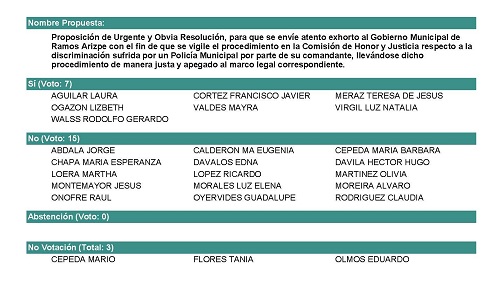 Diputada Presidenta María Guadalupe Oyervides Valdez:Gracias Diputada.Se desecha la urgente y obvia resolución. Se turna la Proposición a la Comisión de Seguridad Pública.Continuamos. Se desecha la urgente y obvia resolución y se turna la Proposición a la Comisión de Seguridad Pública.A continuación, se concede la palabra a la Diputada Martha Loera Arámbula para dar lectura a una Proposición con Punto de Acuerdo que presenta y que se encuentra consignada en el Punto 13 K del Orden del Día aprobado.Adelante Diputada.Diputada Martha Loera Arámbula:PROPOSICIÓN CON PUNTO DE ACUERDO QUE PRESENTA LA DIPUTADA MARTHA LOERA ARÁMBULA, CONJUNTAMENTE CON LAS DIPUTADAS Y LOS DIPUTADOS DEL GRUPO PARLAMENTARIO "MIGUEL RAMOS ARIZPE", DEL PARTIDO REVOLUCIONARIO INSTITUCIONAL, CON EL OBJETO DE EXHORTAR RESPETUOSAMENTE AL TITULAR DEL EJECUTIVO FEDERAL PARA QUE, A TRAVÉS DE LA SECRETARÍA DE HACIENDA Y CRÉDITO PÚBLICO, CONSIDERE EN EL PROYECTO DE PRESUPUESTO DE EGRESOS 2022 UN AUMENTO PRESUPUESTAL EN LAS PARTIDAS DESTINADAS A LA EDUCACIÓN PARA ADULTOS, TANTO EN INSTITUCIONES FEDERALES COMO EN LAS PERTENECIENTES A LAS ENTIDADES FEDERATIVAS. HONORABLE PLENO DEL CONGRESO DEL ESTADODE COAHUILA DE ZARAGOZA.P R E S E N T E.-La suscrita, conjuntamente con las Diputadas y los Diputados integrantes del Grupo Parlamentario “Miguel Ramos Arizpe”, del Partido Revolucionario Institucional, con fundamento en lo dispuesto por los artículos 21 fracción VI, 179, 180, 181, 182 y demás relativos de la Ley Orgánica del Congreso del Estado Independiente, Libre y Soberano de Coahuila de Zaragoza, así como los artículos 16 fracción IV, 45 fracción IV, V y VI del Reglamento Interior y de Prácticas Parlamentarias del Congreso del Estado Independiente, Libre y Soberano de Coahuila de Zaragoza nos permitimos presentar a esta Soberanía, la presente Proposición con Punto de Acuerdo, solicitando sea considerada de urgente y obvia resolución en base a las siguientes:CONSIDERACIONESDe acuerdo con el objetivo 4 de la Agenda 2030 para el Desarrollo Sostenible, los Estados Nacionales deben garantizar una educación inclusiva, equitativa y de calidad, y promover oportunidades de aprendizaje durante toda la vida para las personas. Esto implica que las autoridades movilicen los recursos necesarios para la implementación de soluciones innovadoras y adecuadas para proporcionar una educación de calidad. En ese sentido, el Instituto Estatal de Educación para Adultos (IEEA) es la institución que en el Estado de Coahuila se encarga de implementar los servicios, programas y actividades con el propósito de alfabetizar a la población que lo necesita y combatir el rezago educativo, cumpliendo así con los objetivos establecidos en la Agenda 2030 para el Desarrollo Sostenible.Desgraciadamente el IEEA, como muchas otras instituciones similares en el país, se ha visto afectada en los últimos años por los recortes presupuestales que desde la federación se han venido implementando. De acuerdo con la información publicada recientemente por el Diario de Coahuila, pese a que el Instituto Estatal de Educación para los Adultos se ubica en los primeros lugares a nivel nacional de eficiencia terminal en educación básica y alfabetización en mayores de 15 años, el gobierno federal aplicó un recorte de 6 millones de pesos para el presupuesto del presente año, lo que ha complicado las labores de la institución.Los recortes presupuestales a esta institución no solo afectan a los coahuilenses, sino a todas las personas que migran a este estado para buscar una mejor calidad de vida y que, por alguna razón, no han concluido sus estudios o no saben leer ni escribir.De la misma forma, se afecta a las personas adultas mayores y a las personas de bajos recursos que generalmente asisten al Instituto con el objetivo de capacitarse y así buscar una mejor calidad de vida y un envejecimiento activo y saludable, a través de la superación personal que se da por medio de la educación. A pesar del recorte de 6 millones de pesos por parte de la Federación, el Gobierno del Estado, sensible y consciente de la importancia de la educación, ha logrado impulsar y mantener los programas de alfabetización y de apoyo para que la población adulta concluya sus estudios de primaria y secundaria, ya que en la entidad son casi 500 mil personas las que son beneficiarias de los servicios impartidos por el IEEA. No obstante, consideramos importante que desde el Gobierno Federal se impulse y se invierta en la educación para adultos y evitar nuevos recortes a la misma, pues la educación y la preparación académica son la única forma de movilidad social sostenible y el único medio efectivo para desarrollar la calidad de vida de las y los mexicanos. Un país educado es un país que camina hacia el desarrollo; por el contrario, un país que no invierte en la educación está condenado al estancamiento social, económico y a generar condiciones de grave marginación y desigualdad entre sus habitantes.Por lo anteriormente expuesto y fundado, se presenta ante este Honorable Pleno del Congreso, solicitando sea tramitado como de urgente y obvia resolución el siguiente:PUNTO DE ACUERDOÚNICO.- Se exhorta al Titular del Ejecutivo Federal para que, a través de la Secretaría de Hacienda y Crédito Público, considere en el Proyecto de Presupuesto de Egresos 2022 un aumento presupuestal en las partidas destinadas a la educación para adultos, tanto en instituciones federales como en las pertenecientes a las entidades federativas. Asimismo, se exhorta a las autoridades antes mencionadas a implementar las medidas necesarias para evitar nuevos recortes presupuestales para este rubro.A T E N T A M E N T ESaltillo, Coahuila de Zaragoza, a  01 de septiembre de 2021DIP.  MARTHA LOERA ARÁMBULADEL GRUPO PARLAMENTARIO “MIGUEL RAMOS ARIZPE”,DEL PARTIDO REVOLUCIONARIO INSTITUCIONALCONJUNTAMENTE CON LAS DEMAS DIPUTADAS Y LOS DIPUTADOS INTEGRANTES DELGRUPO PARLAMENTARIO “MIGUEL RAMOS ARIZPE”,DEL PARTIDO REVOLUCIONARIO INSTITUCIONAL.Gracias.Diputada Presidenta María Guadalupe Oyervides Valdez:Gracias Diputada por su intervención.Se somete a votación la solicitud para que sea considerada de urgente y obvia resolución la Proposición con Punto de Acuerdo que se acaba de leer. Diputada Secretaria Claudia Elvira Rodríguez Márquez, sírvase tomar nota e informar sobre el resultado de la votación.Diputada Secretaria Claudia Elvira Rodríguez Márquez:Diputada Presidenta, el resultado de la votación es el siguiente: 12 votos a favor; 4 en contra; 0 abstenciones.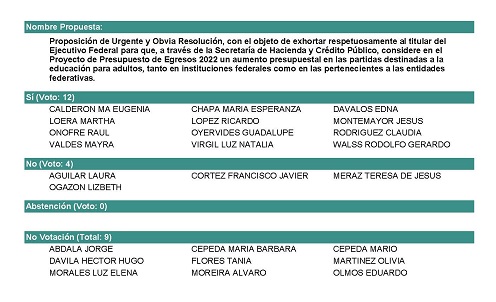 Diputada Presidenta María Guadalupe Oyervides Valdez:Gracias Diputada.Se aprueba por mayoría la solicitud para que la Proposición que se dio a conocer sea considerada de urgente y obvia resolución.Ahora, se somete a consideración de las y los Diputados el Punto de Acuerdo contenido en la Proposición. Si alguien desea intervenir, sírvase indicarlo mediante el sistema electrónico a fin de registrar su intervención.No habiendo intervenciones, procederemos a votar el Punto de Acuerdo que se sometió a consideración. Diputada Secretaria Claudia Elvira Rodríguez Márquez, tome nota de la votación y una vez cerrado el registro de los votos informe sobre el resultado.Diputada Secretaria Claudia Elvira Rodríguez Márquez:Diputada Presidenta, el resultado de la votación es el siguiente: 12 votos a favor; 4 en contra, 0 abstenciones.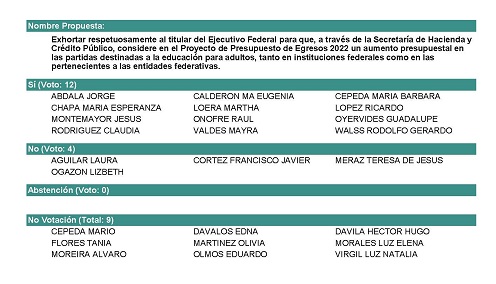 Diputada Presidenta María Guadalupe Oyervides Valdez:Gracias Diputada.Se aprueba por mayoría el Punto de Acuerdo que se puso a consideración en los términos en que se planteó, por lo que debe procederse a lo que corresponda.Toda vez que el Diputado Jesús María Montemayor Garza no presentó como de urgente y obvia resolución el Punto de Acuerdo que se encuentra consignado en el Punto 13 L del Orden del Día aprobado, solicito se transcriba en forma íntegra en el Diario de los Debates y se turne la misma a la Comisión de Salud, Medio Ambiente, Recursos Naturales y Agua.PROPOSICIÓN CON PUNTO DE ACUERDO QUE PRESENTA EL DIPUTADO JESÚS MARIA MONTEMAYOR GARZA, EN CONJUNTO CON LAS DIPUTADAS Y DIPUTADOS INTEGRANTES DEL GRUPO PARLAMENTARIO “MIGUEL RAMOS ARIZPE” DEL PARTIDO REVOLUCIONARIO INSTITUCIONAL, CON EL OBJETO DE EXHORTAR DE MANERA RESPETUOSA A LA SECRETARÍA DE BIENESTAR EL ENVIÓ DE MÁS VACUNAS PARA LA POBLACIÓN COAHUILENSE. H. PLENO DEL CONGRESO DEL ESTADO DE COAHUILA DE ZARAGOZAP R E S E N T E.-El suscrito Diputado Jesús María Montemayor Garza, conjuntamente con las demás Diputadas y Diputados integrantes del Grupo Parlamentario “Miguel Ramos Arizpe”, del Partido Revolucionario Institucional, con fundamento en lo dispuesto por los artículos 21 fracción VI, 179, 180, 181, 182 y demás relativos de la Ley Orgánica del Congreso del Estado Independiente, Libre y Soberano de Coahuila de Zaragoza, así como los artículos 16 fracción IV, 45 fracción IV, V y VI del Reglamento Interior y de Prácticas Parlamentarias del Congreso del Estado Independiente, Libre y Soberano de Coahuila de Zaragoza, nos permitimos presentar a esta Soberanía la presente Proposición con Punto de Acuerdo, en base a las siguientes:C O N S I D E R A C I O N E SEl pasado martes 24 de agosto, las instalaciones de Ciudad Universitaria, Campus Arteaga de la Universidad Autónoma de Coahuila, se vieron afectadas por el caos que generó la falta de organización por parte de la Secretaría de Bienestar en la aplicación de vacunas contra el Covid-19 en la población de 18 a 29 años de edad residente en las ciudades de Saltillo y Arteaga; lo anterior toda vez que no se disponían de las vacunas suficientes para este sector poblacional. La antesala a este gravísimo escenario fue la suspensión del proceso de vacunación la mañana del lunes 23 de agosto; fecha en el que el trabajo realizado por el personal en empresas privadas participantes y en los tres módulos de vacunación se vio interrumpido a las once de la mañana a causa del mismo motivo: la falta de vacunas en la región. De acuerdo con cifras brindadas por la Secretaría de Bienestar, para este sector poblacional en la región (18 a 29 años) fueron destinadas un total de 97 mil 700 dosis; mismas que empezaron a ser aplicadas desde el pasado viernes 20 de agosto. Lo preocupante de la situación es que, según el Censo de Población y Vivienda realizado por el INEGI, nada más en Saltillo existen alrededor de 181 mil 828 jóvenes entre los 18 y 29 años de edad; cifra que se eleva a los 187 mil 480 jóvenes si sumamos a quienes componen el mismo rango de edad en la ciudad de Arteaga.En este orden de ideas, si bien nadie descarta las probables variantes dentro de esta difícil cuestión tales como la posible omisión de registro en el portal respectivo o la falta de seguimiento a las indicaciones brindadas por el personal de salud, es inevitable cuestionarnos ¿Cómo es que se pretendía dar abasto a uno de los segmentos poblaciones más grandes en el Estado tan solo con la mitad de dosis disponibles?, y también ¿Nadie previó el caos que podría desatar la falta de vacunas en un sector poblacional que a causa de esta enfermedad cada vez ve más aumentado su índice de mortalidad?Bajo esta tesitura, los errores dentro de la estrategia de vacunación por falta de vacunas disponibles han costado que la inmunización por completo de la población coahuilense se vea injustificadamente prolongada por un tiempo indeterminado. Como autoridades nos toca aprender de los errores y de ocuparnos en la búsqueda de soluciones, en lugar de desperdiciar tiempo señalando culpables; sobre todo porque estamos hablando de una población que, como ya fue referido, empieza a ser cada vez más vulnerable ante esta enfermedad, por lo cual no los podemos hacerlos esperar más.En este sentido, en el entendido de que fueron agotadas por completo las 97 mil dosis disponibles para una comunidad que asciende a las 187 mil personas, todavía existen alrededor de 90 mil jóvenes en la región que no debemos dejar atrás. Si bien acaba de salir a declarar el Delegado Federal en Coahuila que se enviarán más dosis a los puntos de vacunación, lo cierto es que siguen estándo muy por debajo de las dosis reales necesitadas.Ante este escenario, como autoridades nos vemos en la necesidad de requerir el aumento en el número de vacunas que se envían a nuestro Estado con el objetivo de que haya suficientes; ello considerando a los miles de jóvenes que aún no cuentan con ninguna de las dosis de aplicación, sumado a la comunidad rezagada y a que gran parte de la población todavía se encuentra a la expectativa de recibir la segunda dosis. Compañeras y compañeros, evitemos que lo ocurrido en Ciudad Universitaria se repita; otros estados han avanzado hasta un 86% en su cobertura de vacunación así que alcemos la voz para que la población coahuilense no quede en rezago. Se han tomado decisiones acertadas en materia de salud, tales como la gestión para el arribo de más de un millón de vacunas por parte de Estados Unidos o la aprobación de nueve vacunas con uso de emergencia en México; los invito a que juntos solicitemos de manera respetuosa a la Secretaría de Bienestar, el envío y el aumento de dosis para la población del Estado de Coahuila de Zaragoza a la mayor brevedad posible.  Por lo antes expuesto, me permito someter a consideración de esta Soberanía el siguiente:PUNTO DE ACUERDOÚNICO.- SE EXHORTA RESPETUOSAMENTE A LA SECRETARÍA DE BIENESTAR PARA QUE DE MANERA URGENTE GARANTICE EL ENVIÓ DE MÁS VACUNAS PARA LA POBLACIÓN COAHUILENSE. A T E N T A M E N T ESaltillo, Coahuila de Zaragoza, a 01 de septiembre de 2021.DIP. JESÚS MARÍA MONTEMAYOR GARZADEL GRUPO PARLAMENTARIO “MIGUEL RAMOS ARIZPE”DEL PARTIDO REVOLUCIONARIO INSTITUCIONALCONJUNTAMENTE CON LAS DEMAS DIPUTADAS Y LOS DIPUTADOS INTEGRANTES DELGRUPO PARLAMENTARIO “MIGUEL RAMOS ARIEZPE”,DEL PARTIDO REVOLUCIONARIO INSTITUCIONAL.Diputada Presidenta María Guadalupe Oyervides Valdez:A continuación, se concede la palabra a la Diputada Olivia Martínez Leyva para dar lectura a un pronunciamiento que se encuentra consignado en el Punto 14 A del Orden del Día aprobado.Adelante Diputada.Diputada Olivia Martínez Leyva:Con su permiso.PRONUNCIAMIENTO QUE PRESENTA LA DIPUTADA OLIVIA MARTÍNEZ LEYVA EN CONJUNTO CON LAS DIPUTADAS Y LOS DIPUTADOS INTEGRANTES DEL GRUPO PARLAMENTARIO “MIGUEL RAMOS ARIZPE”, DEL PARTIDO REVOLUCIONARIO INSTITUCIONAL, PARA DESTACAR LA LABOR DE OPOSICIÓN RESPONSABLE ENCOMENDADA A LAS DIPUTADAS Y LOS DIPUTADOS FEDERALES INTEGRANTES DE LA LXV LEGISLATURA DEL CONGRESO DE LA UNIÓN. H. PLENO DEL CONGRESO DEL ESTADODE COAHUILA DE ZARAGOZAP R E S E N T E.-“Como el hombre que cree tener un alma independiente debe gobernarse a sí mismo, es de absoluta necesidad que el pueblo en masa tenga en ellos el poder legislativo libre”.El pasado 6 de junio, más del 60% de las y los coahuilenses acudimos a las urnas a emitir nuestro sufragio, y con esto externar el sentir de la mayoría de los ciudadanos.Reflejo de esto en Coahuila se obtuvo un resultado contundente consiguiendo el Partido Revolucionario Institucional, 1 Diputada y 4 Diputados Federales por el principio de mayoría relativa y 3 por el principio de representación proporcional.Estos 8 Coahuilenses, que inician su tarea Legislativa se les estará encomendando, no solo la labor de ser los representantes de las y los ciudadanos, sino de encabezar un frente opositor que legisle en función del bien público, que generen las condiciones necesarias para atraer inversión extranjera al país y ser quien vele por los intereses de Coahuila y de México.La importancia de ser una oposición responsable es descomunal, ya que cuando los poderes Legislativo y Ejecutivo se reúnen en una misma persona, peligra la libertad y es de temer la creación de leyes tiránicas para ser ejecutadas a modo.La labor Legislativa no debe empatar con la agenda política del gobernante en turno, esta debe ser siempre en concordancia a los principios morales de equidad, de buenas costumbres, de respeto a los derechos adquiridos, y en general de los principios supremos contenidos en el orden jurídico natural.Estoy segura de que la oposición, desde las curules obtenidas gracias a la confianza de las y los ciudadanos, ejercerán un contrapeso real y responsable, que no se detendrán en hacer uso de todos los recursos posibles para defender las instituciones y frenar cualquier intento de abuso de aquellos que detentan el poder.No hay duda alguna que la y los Diputados Federales del Partido Revolucionario Institucional de Coahuila, responderán a sus ciudadanos y no a los intereses de cualquiera que se contraponga a las necesidades reales de México, ya que ellos son conscientes del sentir de todo aquel que a través del sufragio les dio su confianza y a quienes representaran dignamente desde la más alta tribuna del país para crear un contrapeso real en la cámara baja.El trabajo Legislativo y Ejecutivo para los próximos 3 años debe ser observado y criticado por una oposición fuerte, ya que de esta forma podrá ser limitado a cumplir exigencias reales afines al bien público, lo cual no sólo solo será crucial para la generación presente, sino trascenderá a las generaciones venideras.La representación ejercida por una oposición real y de acceso a las minorías, será fundamental como escudo de la democracia y en consecuencia la más firme defensa de los Derechos Humanos, evitando que el poder público se convierta en la máquina de atropello y represión que significa el totalitarismo político, y la democracia conculcada por el autoritarismo y el fraude.Reiteramos que “En Coahuila somos muy respetuosos de las instituciones, así fuimos formados, pero debemos entender que el clamor ciudadano en las urnas al menos aquí en nuestro Estado fue para lograr curules que formen un verdadero contrapeso”.A T E N T A M E N T ESaltillo, Coahuila de Zaragoza, a 01 de septiembre de 2021.DIP. OLIVIA MARTÍNEZ LEYVADEL GRUPO PARLAMENTARIO “MIGUEL RAMOS ARIZPE”DEL PARTIDO REVOLUCIONARIO INSTITUCIONALCONJUNTAMENTE CON LAS DEMÁS DIPUTADAS Y DIPUTADOS INTEGRANTES DEL GRUPO PARLAMENTARIIO “MIGUEL RAMOS ARIZPE”DEL PARTIDO REVOLUCIONARIO INSTITUCIONAL.Es cuanto, Diputada Presidenta.Diputada Presidenta María Guadalupe Oyervides Valdez:Gracias Diputada.A solicitud de la Diputada Claudia Elvira Rodríguez Márquez, ha solicitado a esta mesa directiva que el Pronunciamiento que se encuentra consignado en el Punto 14 B del Orden del Día aprobado, sea inscrito de manera íntegra al Diario de los Debates.PRONUNCIAMIENTO QUE PRESENTA, LA DIPUTADA CLAUDIA ELVIRA RODRÍGUEZ MÁRQUEZ DE LA FRACCIÓN PARLAMENTARIA “MARIO MOLINA PASQUEL” DEL PARTIDO VERDE ECOLOGISTA DE MÉXICO, CON RELACIÓN A LA “DÍA INTERNACIONAL DE LA MUJER INDÍGENA”.H. PLENO DEL CONGRESO DEL ESTADO DE COAHUILA DE ZARAGOZA.P R E S E N T E.-El Día Internacional de la Mujer Indígena se celebra cada 5 de septiembre para rendir tributo a todas las mujeres pertenecientes a los pueblos indígenas del mundo, y para visibilizar sus gestas heroicas.Desde el año 1983, indígenas de distintos países conmemoran esta fecha con la honra que merecen las mujeres portadoras de la herencia cultural y ancestral de estas comunidades; así como también de aquellas que murieron en la lucha contra la discriminación y los abusos cometidos a este género y etnia durante la historia.El papel fundamental que juegan los pueblos indígenas, y en especial de las mujeres indígenas, sigue siendo un aspecto invisibilizado o directamente negado a pesar de las evidencias fácticas sobre ello.Por ejemplo, los sistemas de subsistencia alimentaria indígena y medios de producción propios. Es notorio que las mujeres indígenas desempeñan un papel importante en la preservación de la biodiversidad a través de la conservación de las semillas, en la recuperación de prácticas agroecológicas que garantizan la soberanía y seguridad alimentaria desde la producción de alimentos saludables, muchas veces a contracorriente de las políticas y acciones mayoritarias que proponen otro tipo de prácticas de alimentación.Resulta importante reconocer la importancia de los conocimientos ancestrales que las mujeres indígenas preservan para la subsistencia alimentaria de los Pueblos Indígenas y de muchas otras personas no indígenas que, de una forma u otra, reciben los beneficios de estos saberes.A pesar de ese aporte notable y único, las mujeres indígenas continúan viviendo en situación de desigualdad social y política, con menos derecho de tenencia (acceso, uso y transferencia) de la tierra, limitando la promoción de la igualdad de género como condición necesaria para erradicar la pobreza y el hambre en la región
Sin perjuicio de ello, las mujeres indígenas, tienen una enorme capacidad de superar problemas como los expresados, encontrando respuestas para seguir adelante como personas y como colectivos.
Las mujeres han propuesto nuevas formas de vinculación dentro de las comunidades, en las familias y con los hombres, creando condiciones para ejercer sus derechos en mayores condiciones de igualdad, incluso desafiando costumbres y tradiciones que las oprimen.Hoy más que nunca, debemos brindarles nuestra admiración y respeto a aquellas mujeres fuertes, que todos los días para ellas implica una lucha, un desafío, y aun así no se rinden y sacan a su familia adelante. A T E N T A M E N T ESaltillo, Coahuila de Zaragoza, a 1 de Septiembre de 2021.DIP. CLAUDIA ELVIRA RODRÍGUEZ MÁRQUEZDE LA FRACCIÓN PARLAMENTARIA “MARIO MOLINA PASQUEL”DEL PARTIDO VERDE ECOLOGISTA DE MÉXICODiputada Presidenta María Guadalupe Oyervides Valdez:A continuación, se concede la palabra a la Diputada María Bárbara Cepeda Boehringer para dar lectura a un Pronunciamiento que se encuentra consignado en el Punto 14 C en el Orden del Día aprobado.Adelante Diputada, con tan importante Pronunciamiento, por favor.Diputada María Bárbara Cepeda Boehringer:PRONUNCIAMIENTO QUE PRESENTA LA DIPUTADA MARÍA BÁRBARA CEPEDA BOEHRINGER, CONJUNTAMENTE CON LAS DIPUTADAS Y LOS DIPUTADOS DEL GRUPO PARLAMENTARIO “MIGUEL RAMOS ARIZPE”, DEL PARTIDO REVOLUCIONARIO INSTITUCIONAL, EN CONTRA DE LA MALA PLANEACIÓN POR PARTE DEL GOBIERNO FEDERAL, Y LA SECRETARÍA DEL BIENESTAR EN COAHUILA, AL NO CONTEMPLAR LAS SUFICIENTES VACUNAS PARA LLEVAR A CABO LA APLICACIÓN DEL BIOLÓGICO EN LA POBLACIÓN JOVEN DE 18-29, EN  ESPECIFÍCO EN EL MUNICIPIO DE SALTILLO.H.  PLENO DEL CONGRESO DEL ESTADO DE COAHUILA DE ZARAGOZA.PRESENTE.-Hace dos fines de semana en el municipio de Saltillo, comenzó el proceso de vacunación para la juventud de entre 18 a 29 años, pues para esa jornada se recibieron un total de 94 mil 700 dosis de AztraZeneca, las cuales en su mayoría se aplicarían a este grupo poblacional. Los puntos en donde se llevó a cabo la aplicación y en donde el gobierno federal dijo que sería única y exclusivamente para la juventud, fueron como en los procesos anteriores: la Universidad Autónoma de Coahuila, peatonal y en carro, Hacienda El Mimbre, en carro, y CANACINTRA, solamente peatonal, además de 6 módulos en empresas.No obstante, en el tercer día de vacunación se presentaron filas kilométricas debido a la alta demanda de población, por lo que fue necesario solicitar más vacunas a otros puntos; así mismo en otros puntos de vacunación que comenzaron desde las 8 de la mañana, para las 10 ya se habían agotado las vacunas.En un comunicado a través de redes sociales, el Delegado Federal Reyes Flores Hurtado, informó que para el último día de vacunación de este sector solo se estarían ya recibiendo a las y los jóvenes de 18 a 29 años en el punto peatonal de Ciudad Universitaria cuyo apellido paterno comenzara con las letras de la S a la Z, exponiendo que las personas que no recibieron vacuna podrán hacerlo dentro de poco en la próxima jornada de vacunación.Y ese día llegó, ante un verdadero caos, pues de nueva cuenta la mala organización se hizo presente, se repartieron solo 3 mil fichas lo cual ocasionó que muchas y muchos de los jóvenes que ya tenían tiempo en la fila, reclamaran y provocaran disturbios dentro de las instalaciones de la UAC, lo que conllevó a que la delegación de la Secretaría del Bienestar suspendiera la vacunación. Los resultados de esta jornada fueron conatos de violencia, molestia entre la juventud y una vez mas promesas de que la vacuna llegará pronto.Sin duda alguna, y como pudimos darnos cuenta, esto sucede por una mala organización y falta de logística, no es culpa de la juventud la falta de vacunas, si no del gobierno federal. La Secretaría del Bienestar es responsable de llevar a cabo estas jornadas, y es obligación contemplar los lotes de vacunas suficientes para poder vacunar al mayor número de personas posibles. Sin embargo, lo único que hemos podido ver es una desorganización y desconocimiento de cuando llegarán más dosis a nuestro estado.Aquí lo único que la juventud pide es el ser vacunados, poder también tener acceso a ese derecho.A la fecha, en nuestro municipio aún no reciben la segunda dosis la población de 40 a 49 años, ¿qué es lo que estamos esperando?, pues, no hace mucho, el presidente Andrés Manuel López Obrador informó que el gobierno de Estados Unidos ofreció a nuestro país una donación de vacunas, entonces, ¿en donde están? ¿por qué hay aun tantos rezagados?, ¿por qué todavía no llega a toda la población?.¿Por qué seguir reteniendo las vacunas para nuestra gente?, no queremos pensar que la llegada a cuentagotas obedece a algún fin político, pues la salud y la vida de las personas siempre deben estar en primer término.Compañeras y compañero Diputados del Grupo Parlamento “Movimiento de Regeneración Nacional”, queremos respuestas y queremos acciones, no promesas, pues no es posible que aun haya gente que, después de tantos meses de iniciado el proceso de vacunación a nivel nacional, aún no cuente con la primera dosis, o que aún no se den fechas para aplicación de segunda dosis. Esto no es un juego, se trata de la salud de millones de mexicanas y mexicanos, y por los que hoy estamos aquí siendo su voz, la juventud coahuilense.Desde el inicio de su gobierno, la Cuarta Transformación planteó apostar por la juventud de nuestro país, y yo les pregunto ¿es así, con este tipo de acciones cómo planean atender a las y los jóvenes?Por ello, ante este tipo de acontecimientos, hacemos un llamado, para que no ignoren esta situación, y sobre todo, que no vuelva a suceder. Veamos por nuestra gente, veamos por las y los jóvenes de nuestro estado, entre todos seamos aliados de la juventud especialmente cuando se trata de lo más importante, su salud. A T E N T A M E N T ESaltillo, Coahuila de Zaragoza, a 01 de septiembre de 2021DIP. MARÍA BÁRBARA CEPEDA BOEHRINGERDEL GRUPO PARLAMENTARIO “MIGUEL RAMOS ARIZPE”DEL PARTIDO REVOLUCIONARIO INSTITUCIONALCONJUNTAMENTE CON LAS DEMÁS DIPUTADAS Y DIPUTADOS INTEGRANTES DEL GRUPO PARLAMENTARIIO “MIGUEL RAMOS ARIZPE”DEL PARTIDO REVOLUCIONARIO INSTITUCIONAL.Es cuanto, Presidenta.Diputada Presidenta María Guadalupe Oyervides Valdez:Gracias Diputada.A continuación, se concede la palabra al Diputado Francisco Javier Cortez Gómez para dar lectura a un Pronunciamiento que se encuentra consignado en el Punto 14 D del Orden del Día aprobado.Adelante Diputado.Diputado Francisco Javier Cortez Gómez:Con su venia, Presidenta del Pleno.PRONUNCIAMIENTO QUE PRESENTA EL DIPUTADO FRANCISCO JAVIER CORTEZ GÓMEZ, CONJUNTAMENTE CON LAS DIPUTADAS INTEGRANTES DEL GRUPO PARLAMENTARIO “MOVIMIENTO REGENERACIÓN NACIONAL” DEL PARTIDO morena, DE ESTA HONORABLE SEXAGÉSIMA SEGUNDA LEGISLATURA, EN RELACIÓN CON LOS TEMAS PUESTOS SOBRE LAS MESAS DE TRABAJO INSTALADAS POR REPRESENTANTES DEL EJECUTIVO DEL ESTADO Y DE LA COALICIÓN DE TRABAJADORES DE LA EDUCACIÓN PÚBLICA DE COAHUILA, PARA ZANJAR LA GRAVE PROBLEMÁTICA PLANTEADA POR DICHO GREMIO.HONORABLE PLENO DEL CONGRESO DELESTADO DE COAHUILA DE ZARAGOZA.P R E S E N T E.- A 122 días de haber emprendido diversas acciones de protesta, incluido un plantón en la Plaza de Armas de esta capital,con motivo del incumplimiento de una serie de derechos al sector magisterial de la Entidad, liderado por la Coalición de Trabajadores de la Educación Pública de Coahuila, dicho gremio todavía trata de asegurarse de que sus demandas sean atendidas en forma satisfactoria por parte del Ejecutivo estatal.Sus planteamientos conforman ahora la agenda que se desahoga en las mesas de trabajo que los maestros venían exigiendo, y a cuya instalación accedió finalmente el gobernador Miguel Ángel Riquelme Solís, luego de que el pasado 13 de julio el suscrito solicitara, mediante la presentación de una proposición con punto de acuerdo, la integración de dichas mesas técnicas. Son cuatro, y en estas se abordan, respectivamente, los siguientes temas: salud, sistema pensionario, seguro del maestro y vivienda.En este contexto, hace unos días los docentes hicieron llegar al jefe del Ejecutivo estatal un documento mediante el cual ratifican y orientan su posición en relación con asuntos de seguridad social.Se trata de premisas y criterios que, a juicio del gremio magisterial, deben regir las propuestas que presentan las autoridades correspondientes, pues ello permitiría eficientar el cumplimiento del objetivo social de las instituciones de seguridad social de los trabajadores de la educación.Desde luego, comparto plenamente dichas premisas, pues tienen qué ver con una legítima aspiración de justicia social.Estamos de acuerdo en que, tal como reza el referido texto en nuestro poder, se debe garantizar a los demandantes el absoluto respeto y obligado cumplimiento de sus derechos humanos, en el entendido de que estos nunca deben estar supeditados a consideraciones de orden económico o a insuficiencias presupuestarias, menos aun cuando estas son resultado de irregularidades administrativas o de luso indebido de recursos.En efecto, si el Estado destina cantidades estratosféricas del erario para atender otros compromisos (como el pago de la deuda pública, adquirida en parte a través de procedimientos ilegales), es injusto que se escatimen recursos para la atención de derechos humanos y sociales, obtenidos además con la aportación económica de los trabajadores.También considero, al igual que ellos, que urge establecer medidas y rigurosos mecanismos de control y supervisión para erradicar las desviaciones o usos inadecuados de recursos, lo cual ocurre al amparo de disposiciones legales con obvias aberraciones y contradicciones constitucionales, que dejan en segundo o tercer plano el respeto y la atención a los derechos de seguridad social. Y es aquí donde este Honorable Poder Legislativo debiera poner particular atención.Por lo demás, me pronuncio a favor, entre otros puntos, de los siguientes reclamos:Que el Estado asuma la rectoría de las Instituciones de seguridad social y ponga fin a su uso corporativista, discrecional y patrimonialista por parte de dirigentes sindicales.Que se depuren las nóminas institucionales, para contar solo con la plantilla laboral necesaria y acorde a la naturaleza de su objeto social, y prescindir de comisionados y personal desvinculado de cada Institución.Que se elimine la burocratización de los procesos y procedimientos para la prestación de servicios, especialmente los relacionados con la preservación de la salud, e implementar medidas que permitan la atención oportuna, completa y de calidad.Que se deslinde a las Instituciones de seguridad social de funciones y responsabilidades ajenas a su objeto social.Que se modifiquen las leyes de las Instituciones en materia de seguridad social, a fin de eliminar todos aquellos apartados que permiten, por expresión literal o interpretación a modo, hacer transferencias de recursos a los órganos de dirigencia sindical, a sus miembros o a cualquier otro fin que sea diferente al cumplimiento del objeto social de cada institución, así como eliminar la sobrerrepresentación sindical y su participación en la administración de las Instituciones.Que se atiendan todas las observaciones señaladas por la Auditoría Superior del Estado para corregir prácticas inadecuadas en cuanto al desempeño, la funcionalidad, la administración, el manejo financiero y las decisiones no sustentadas en el marco legal correspondiente; y,Que se establezca el Servicio Profesional de Carrera, que asegure la incorporación de empleados y personal directivo de las instituciones, atendiendo a rigurosos parámetros de evaluación, tanto para su contratación, como para la supervisión de su desempeño.Por otra parte, me permito hacer eco de otras viejas demandas formuladas en distintas ocasiones por el sector magisterial al Gobierno del Estado, para quien llegó la hora de que entregue de manera oportuna, permanente y completa los medicamentos; de que los centros de salud cuenten con suficiente equipo y material profesional de calidad en áreas de hospitalización, quirófanos, urgencias, laboratorio, rayos X y dental; y de que ofrezca atención profesional de consulta externa, especializada y oportuna, incluso tratamientos para enfermedades crónico-degenerativas.También es hora de que la DIPETRE, la UAAAN, la UA de C y las otras Instituciones deudoras, paguen los más de 657 millones de pesos que deben al Servicio Médico, en algunos casos desde hace más de 10 años, y de que el Gobierno del Estado, las Universidades y las Instituciones de seguridad social deudoras paguen a la DIPETRE los 3 mil 779 millones, 903 mil 426 pesos que registran los informes de la propia Institución, y que no retrasen las aportaciones mensuales a las que por ley están obligados.A T E N T A M E N T ESaltillo, Coahuila de Zaragoza, septiembre 01 de 2021Grupo Parlamentario de morenaDIP. FRANCISCO JAVIER CORTEZ GÓMEZDIP. LIZBETH OGAZÓN NAVADIP. TERESA DE JESÚS MERAZ GARCÍADIP. LAURA FRANCISCA AGUILAR TABARESEs cuanto.Diputada Presidenta María Guadalupe Oyervides Valdez:Gracias Diputado.A continuación, se concede la palabra a la Diputada Claudia Elvira Rodríguez Márquez para dar lectura a un Pronunciamiento que se encuentra consignado en el Punto 14 E del Orden del Día aprobado.Diputada Claudia Elvira Rodríguez Márquez:PRONUNCIAMIENTO QUE PRESENTA, LA DE LA VOZ, DIPUTADA CLAUDIA ELVIRA RODRÍGUEZ MÁRQUEZ, DE LA FRACCIÓN PARLAMENTARIA “MARIO MOLINA PASQUEL” DEL PARTIDO VERDE ECOLOGISTA DE MÉXICO, CON RELACIÓN A LOS HECHOS DE SEGURIDAD ACONTECIDOS EN DÍAS PASADOS EN EL ESTADO DE COAHUILA. H. PLENO DEL CONGRESO DEL ESTADO DE COAHUILA DE ZARAGOZA.P R E S E N T E.-
Es conocido por todos nosotros de los hechos suscitados en días pasados en el Municipio de Hidalgo, Coahuila, donde decenas de hombres armados a bordo de camionetas dispararon contra policías estatales que vigilaban el área en dos patrullas, el cual después de un enfrentamiento tres civiles armados fueron abatidos por policías y militares, siendo tres policías lo que se encuentran heridos sin gravedad.Así mismo, informo la Secretaría de Seguridad Pública del Estado, que repelieron la agresión e impidieron el ingreso del convoy a territorio coahuilense.Es por ello que el día de hoy, quiero extender mi reconocimiento al Gobernador del Estado y a todos y cada uno de los miembros de seguridad tanto federal, estatal y municipales que desde su trinchera nos cuidan y protegen en el Estado.Hoy más que nunca valoramos la importancia de cerrar filas en el Gobierno de Coahuila en contra de la inseguridad y la delincuencia organizada, para que siga prevaleciendo la paz y tranquilidad en el Estado.Con estos hechos el Gobernador ha cumplido su palabra y compromiso con acciones efectivas, blindando a Coahuila de la delincuencia que asecha en el estado.Gracias a todos lo elementos de seguridad en el Estado que tras un llamado de auxilio de sus superiores dejan a sus familias para ir a defender a la Ciudadanía, sabedores que se van de su hogar, desconociendo si volverán después de cumplir con su deber.   Nuestro RECONOCIMIENTO y ADMIRACIÓN para esos hombres y mujeres que están y estarán ahí para defendernos día a día y GRACIAS Por arriesgar sus vidas por la tranquilidad de nosotros los CUIDADANOS.Por más hombre y mujeres policías que nos defienden, VALOREMOS Y RECONOZCAMOS SU TRABAJO HOY Y SIEMPRE. GRACIAS FUERZAS DE SEGURIDAD FEDERALES, ESTATALES Y MUNICIPALES POR PROTEGERNOS.A T E N T A M E N T ESaltillo, Coahuila de Zaragoza, a 01 de septiembre de 2021.DIP. CLAUDIA ELVIRA RODRÍGUEZ MÁRQUEZDE LA FRACCIÓN PARLAMENTARIA “MARIO MOLINA PASQUEL”DEL PARTIDO VERDE ECOLOGISTA DE MÉXICOEs cuanto, Diputada.Diputada Presidenta María Guadalupe Oyervides Valdez:Gracias Diputada.Se informa que la Diputada Martha Loera Arámbula solicitó que el Pronunciamiento que se encuentra consignado en el Punto 14 F del Orden del Día aprobado, se inscriba de forma íntegra en el Diario de los Debates.PRONUNCIAMIENTO QUE PRESENTA LA DIPUTADA MARTHA LOERA ARÁMBULA, CONJUNTAMENTE CON LAS DIPUTADAS Y LOS DIPUTADOS DEL GRUPO PARLAMENTARIO “MIGUEL RAMOS ARIZPE” DEL PARTIDO REVOLUCIONARIO INSTITUCIONAL, EN RECONOCIMIENTO AL TRABAJO DEL GOBIERNO DEL ESTADO DE COAHUILA EN MATERIA DE REINSERCIÓN SOCIAL, AL CUMPLIR CON LOS ESTANDARES INTERNACIONALES DE CERTIFICACIÓN DE CENTROS PENITENCIARIOS PARA MUJERES Y ADOLESCENTES.H. PLENO DEL CONGRESO DEL ESTADO DE COAHUILA DE ZARAGOZA.PRESENTE.-Compañeras y compañeros diputados:La reinserción social es un proceso sistemático de acciones orientado a favorecer la integración a la sociedad de una persona que ha sido sancionada por infringir la ley penal. Estas estrategias buscan analizar y corregir la mayor cantidad de factores que han contribuido al involucramiento de una persona en la actividad delictiva.El objetivo final de la reinserción social es el disminuir las  probabilidades de reincidencia de la persona que ha cometido un delito y promover el cambio de comportamiento hacia conductas benéficas para la sociedad. La reinserción social en el paradigma de los derechos humanos, no debe verse como un castigo que necesariamente deba ser tortuoso para quienes comenten alguna falta a la ley. Las personas privadas de su libertad tienen derecho a que se les trate con respeto y que se atiendan sus derechos y necesidades básicas, como lo son la salud, la educación, la recreación y sobre todo, una vida libre de violencia. En ese sentido, las autoridades tienen la responsabilidad de garantizar que los centros penitenciarios tengan las condiciones adecuadas para que las personas privadas de su libertad puedan ejercer sus derechos humanos y sean tratadas con dignidad. Por lo cual, los estados deben cumplir con una serie estándares derivados de la Constitución Política de los Estados Unidos Mexicanos, el Sistema Interamericano de Derechos Humanos, el Derecho Internacional Humanitario y el Derecho Penal Internacional, según sea el caso.En los últimos años, el Estado de Coahuila se ha venido consolidando como un estado líder y vanguardista en materia de centros penitenciarios y buenas prácticas de reinserción social en México y América Latina. Recientemente nuestra entidad ha cumplido con la recertificación de “American Correctional Association” (ACA)  para el Centro de Internamiento Especializado en Adolescentes Varonil Saltillo y el Centro Penitenciario Femenil Saltillo.El Gobernador del Estado, Ing. Miguel Ángel Riquelme Solís, ha manifestado que la Secretaría de Seguridad Pública de Coahuila tiene el objetivo de cumplir con los estándares internacionales para centros de reinserción social, como servicios de alimentación, salud, capacitación para el trabajo, educación, revisión de las instalaciones y capacitación del personal, entre otros.Con estas acciones se demuestra nuevamente que en nuestro Estado existe un compromiso firme y constante en favor de los derechos humanos de todas y todos, especialmente aquellos en situación de vulnerabilidad, como lo son las personas privadas de su libertad. Desde este Congreso hacemos un reconocimiento al trabajo del Gobernador del Estado y a la Secretaría de Seguridad Pública, pues han logrado importantes políticas de reinserción social acordes a los mejores estándares internacionales y certificados, no solo por instituciones nacionales sino también extranjeras. Enhorabuena por estas acciones que sin duda ponen a nuestro Estado como el modelo a seguir en materia reinserción. Muchas gracias. A T E N T A M E N TESaltillo, Coahuila de Zaragoza, a 01 de septiembre de 2021.DIP. MARTHA LOERA ARÁMBULA.CONJUNTAMENTE CON LAS DEMÁS DIPUTADAS Y DIPUTADOS INTEGRANTES DEL GRUPO PARLAMENTARIO “MIGUEL RAMOS ARIZPE” DEL PARTIDO REVOLUCIONARIO INSTITUCIONAL.Diputada Presidenta María Guadalupe Oyervides Valdez:A continuación, se concede la palabra a la Diputada Lizbeth Ogazón Nava para dar lectura a un Pronunciamiento que se encuentra consignado en el Punto 14 G del Orden del Día aprobado.Diputada Lizbeth Ogazón Nava:PRONUNCIAMIENTO QUE PRESENTAN LAS DIPUTADAS Y ÉL DIPUTADO DEL GRUPO PARLAMENTARIO MOVIMIENTO DE REGENERACIÓN NACIONAL, DEL PARTIDO morena CON RELACIÓN A LA FIRMA DEL CONVENIO ENTRE EL PRESIDENTE ANDRES MANUEL LOPEZ OBRADOR Y FUNDACION TELETON. H. PLENO DEL CONGRESO DEL  ESTADO DE COAHUILA DE ZARAGOZA. PRESENTE.-En esta tribuna hemos hablado en muchas ocasiones sobre grupos vulnerables entre ellos, las personas con discapacidad, sabemos que es un grupo que necesita el apoyo de toda una sociedad para lograr una mejor calidad de vida. El presidente de la República, nos muestra con hechos, que tiene conocimiento de este tema que preocupa a los mexicanos y así lo ha demostrado en la mañanera del 12 de Agosto pasado.En efecto, el Presidente de México, Andrés Manuel López Obrador y el presidente de Grupo Televisa, Emilio Azcárraga Jean, firmaron un convenio para que la Fundación Teletón extienda la atención para niños de escasos recursos con discapacidad, y por increíble que parezca es la primera vez que el Gobierno de México tiene un convenio con una organización civil.La Secretaría del Bienestar informó que 20 mil niños recibirán atención en alguno de los centros Teletón del país. Para ser beneficiario la madre, padre o tutor del niño solicitará la incorporación al programa, después se hará un diagnóstico y se presentará un plan específico, una vez que se tenga el plan de rehabilitación, la Secretaría del Bienestar entregará un carnet así como vales para llevar el control de las citas.El convenio firmado abre las puertas para que miles de niños y niñas sean atendidos en varias instituciones establecidas en la República Mexicana, instituciones públicas y privadas se juntan para dar atención a la población más vulnerable, así es como se fortalece el apoyo a miles de niños y niñas con discapacidad en todo el país.Enhorabuena por las buenas oportunidades que gracias al Gobierno Federal, llegarán a miles de niños. A T E N T A M E N T ESaltillo, Coahuila de Zaragoza, septiembre 1 de 2021Grupo Parlamentario de morenaDip. Lizbeth Ogazón NavaDip. Laura Francisca Aguilar TabaresDip. Teresa de Jesús Meraz GarcíaDip. Francisco Javier Cortez GómezGracias.Con su permiso, Presidenta.Diputada Presidenta María Guadalupe Oyervides Valdez:Gracias Diputada.Se informa que la Diputada Olivia Martínez Leyva solicitó que el Pronunciamiento que se encuentra consignado en el Punto 14 H del Orden del Día aprobado, se inscriba de forma íntegra al Diario de los Debates.PRONUNCIAMIENTO QUE PRESENTA LA DIPUTADA OLIVIA MARTINEZ LEYVA, EN CONJUNTO CON LAS DIPUTADAS Y LOS DIPUTADOS DEL GRUPO PARLAMENTARIO “MIGUEL RAMOS ARIZPE”, DEL PARTIDO REVOLUCIONARIO INSTITUCIONAL, CON MOTIVO DE LA CONMEMORACIÓN DEL DÍA INTERNACIONAL DE LA MUJER INDÍGENA.H. PLENO DEL CONGRESO DEL ESTADO DE COAHUILA DE ZARAGOZAP R E S E N T E.-El 5 de septiembre se conmemora el día Internacional de la Mujer Indígena, como un tributo a todas las mujeres indígenas del mundo, con el objeto de visibilizar sus gestas heroicas.Celebración que data gracias a la valentía de una mujer con raíces indígenas de nombre Bartolina Sisa, boliviana declarada heroína nacional aymara, por su lucha en contra de la esclavitud y la desigualdad, así como de los abusos e injusticias por parte de los españoles hacia los indígenas.Conmemoramos en este día el valor de cada una de las mujeres indígenas que día con día luchan incansablemente por erradicar cualquier tipo de  discriminación y por alcanzar el reconocimiento de todos sus derechos.Las mujeres indígenas juegan un papel fundamental en el patrimonio cultural indígena, son las protectoras y portadoras de la herencia cultural de sus comunidades. Ellas son las que resguardan y contribuyen con la herencia intangible de las costumbres y tradiciones, aunque lamentablemente son ellas las más susceptibles a enfrentar diversos tipos de desigualdad y discriminación por el simple hecho de ser mujeres o ser parte de la comunidad indígena.Discriminaciones como lo son por razones de género, etnicidad, raza, o discriminación en acceder al mercado laboral, o a recibir un buen servicio de salud y  de educación, esto son solo algunas de las circunstancias que desgraciadamente padecen día con día.Las mujeres indígenas son las que históricamente han sufrido las tasas más altas de pobreza y analfabetismo, por lo que su desarrollo se ve limitado a ser tratadas como beneficiarias de proyectos productivas o de asistencia social, dejando de lado, el tener la oportunidad de ser agentes de toma de decisiones en sus comunidades. Actualmente se cree que existen un total de 186 millones de mujeres indígenas en la población global, en México se tiene estimado que existen 6 millones 146 mil 479 mujeres indígenas, en diversas comunidades asentadas en los estados de Oaxaca, Chiapas, Veracruz, México, Puebla, Yucatán, Guerrero e Hidalgo.Desafortunadamente en nuestro país siguen predominando las políticas monoculturales, de tutelaje y asistencia social, sin perspectiva étnica, intercultural ni de género, no reconociéndose a las mujeres indígenas como sujetas de derechos, con capacidad de gestión, acción y gobernanza.Por tal razón es necesario seguir luchando por erradicar todos estos patrones socioculturales que han estado arraigados en contra de las mujeres indígenas, visibilicemos aun más, que ellas poseen igualdad de derechos que todas las mujeres.Solo me resta decir que, la organización ONU MUJERES ha reconocido a las mujeres y niñas indígenas, como agentes de cambio indispensables ante los nuevo desafíos que nos ha traído la pandemia que estamos atravesando.Considera que más que nunca ha llegado el momento de que aprendamos de su resilencia frente a la adversidad y de que los Estados les otorguen el lugar que les corresponde como líderes influyentes.  Debemos de sumar nuestras voces para continuar con el trabajo de todas esas mujeres indígenas que todos los días luchan por tener mejores oportunidades para su desarrollo integral.Por lo que compañeras y compañeros, los invito a ser impulsores de políticas públicas en beneficio de nuestras mujeres indígenas, aportemos nuestro granito de arena para contribuir a mejorar su calidad de vida, lo cual les va a permitir tener acceso a mejor educación, salud y a mejores oportunidades laborales.Desde esta tribuna reconocemos y admiramos a las mujeres indígenas por el gran valor que aportan a sus familias, a sus comunidades, a sus países, y por supuesto a la cultura en el ámbito internacional. A T E N T A M E N T ESaltillo, Coahuila de Zaragoza, a 01 de septiembre de 2021.DIP. OLIVIA MARTÍNEZ LEYVADEL GRUPO PARLAMENTARIO “MIGUEL RAMOS ARIZPE”DEL PARTIDO REVOLUCIONARIO INSTITUCIONALCONJUNTAMENTE CON LAS DIPUTADAS Y LOS DIPUTADOS INTEGRANTESDEL GRUPO PARLAMENTARIO “MIGUEL RAMOS ARIZPE”,DEL PARTIDO REVOLUCIONARIO INSTITUCIONAL.Es cuanto Diputada Presidenta.Diputada Presidenta María Guadalupe Oyervides Valdez:A continuación, se concede la palabra a la Diputada Teresa de Jesús Meraz García para dar lectura a un Pronunciamiento que se encuentra consignado en Punto 14 I del Orden del Día aprobado.A petición de la Diputada, se dará lectura por la Diputada Lizbeth Ogazón Nava.Adelante Diputada.Diputada Lizbeth Ogazón Nava:Pronunciamiento que presenta la Diputada Teresa de Jesús Meraz García, conjuntamente con las Diputadas y él Diputado del Grupo Parlamentario movimiento de regeneración nacional, del Partido morena, en relación al hostigamiento recibido por una pareja de la comunidad LGBTTIQ+ por parte de agentes policiacos de la ciudad de Torreón.H. PLENO DEL CONGRESO DELESTADO DE COAHUILA DE ZARAGOZAP R E S E N T E.Vivir en democracia, significa vivir en libertad. Vivir en libertad, significa vivir en una sociedad donde no existen juicios a priori, donde pensar, amar y ser como queramos esté garantizado.Porque nos ha costado estar donde estamos como humanidad. Cientos de guerras, de conflictos, de matanzas, de exilios, han sucedido a lo largo de la historia porque los seres humanos no fueron capaces de aceptar las diferencias, de saber que el primer derecho humano comienza cuando se puede “ser”.Cuando la aceptación y el respeto no se cumplan, es necesario encender un foco de alerta, buscando resolver, cuanto antes, la situación.Tal es el caso de lo sucedido en Torreón, Coahuila, hace tres semanas, cuando una pareja gay estuvo a punto de ser detenida por una muestra de cariño, específicamente un beso en la mejilla.Ante esto, agentes de la policía municipal se les acercaron, los increparon, y aseguraron que tenían que ser detenidos por faltas a la moral.La pareja comentó: "Nos sentíamos hostigados con su actitud de homofobia, hicieron mucho hincapié en que estábamos representando una falta a la moral, estábamos en una encrucijada puesto que estas personas insistían en que iban a levantar una ficha y nos iban a detener, sólo por una expresión de cariño".Para evitar la detención, uno de los jóvenes, según sus palabras, tuvo que realizar una “acción bastante bochornosa”, como lo fue arrodillarse en dos ocasiones para intentar que el agente no los fichara.Es indignante que en pleno siglo 21 sigamos viendo este tipo de actitudes por parte de las autoridades, reviviendo actitudes de décadas pasadas, donde amar libremente era castigado, pues además uno de los agredidos nos comentó personalmente que no solo es una discriminación por ser homosexuales sino también porque uno de ellos presentaba una discapacidad motora muy evidente en uno de sus pies, refiriendo además que todo este abuso también lo hicieron por tener una condición muy humilde lo cual es una clara violación de sus derechos humanos.Lejos de buscar una repercusión política o de intentar golpear, este tipo de sucesos nos invitan a realizar una serie de profundas reflexiones sobre la atmósfera que estamos generando para la presente y las futuras generaciones.¿Queremos un mundo donde la Comunidad LGBTTIQ+ esté condenada a vivir en silencio? ¿Es posible, con este ejemplo, que las generaciones futuras creen una sociedad donde impere el respeto, la igualdad y la equidad?Solo con educación, generando conciencia podremos erradicar la falta de tolerancia y respeto; explicando que somos una misma sociedad, con diferentes matices que nos hacen especiales.Porque sabemos que no siempre es fácil haber crecido en una sociedad donde el insulto y la discriminación eran no solo aceptados, es por ello que ahora debemos tener a una sociedad más despierta, más incluyente, pero sobre todo más informada.A T E N T A M E N T ESaltillo, Coahuila de Zaragoza, septiembre 1 de 2021Grupo Parlamentario de morenaDip. Teresa De Jesús Meraz GarcíaDip. Lizbeth Ogazón NavaDip. Laura Francisca Aguilar TabaresDip. Francisco Javier Cortez GómezGracias Diputada.La Diputada Presidenta María Guadalupe Oyervides Valdez intervino  durante la lectura, solicitando una moción de orden al Pleno y pudiera concluir su intervención la Diputada Lizbeth Ogazón Nava.Diputada Presidenta María Guadalupe Oyervides Valdez:Gracias Diputada.Agotados los puntos del Orden del Día y siendo las 17 horas con 40 minutos del día primero de septiembre del año 2021, se da por concluida esta Primera Sesión del Segundo Período Ordinario de Sesiones y se cita a las Diputadas y Diputados para sesionar a las 11:00 horas del día 7 de septiembre del 2021DIP. CLAUDIA ELVIRA RODRIGUEZ MÁRQUEZ.SECRETARIADIP. MAYRA LUCILA VALDÉS GONZÁLEZSECRETARIADIP. MARÍA EUGENIA GUADALUPE CALDERÓN AMEZCUADIP. MARÍA ESPERANZA CHAPA GARCÍADIP. JESÚS MARÍA MONTEMAYOR GARZADIP. JORGE ANTONIO ABDALA SERNADIP. MARÍA GUADALUPE OYERVIDES VALDÉZDIP.  RICARDO LÓPEZ CAMPOSDIP. RAÚL ONOFRE CONTRERASDIP. OLIVIA MARTÍNEZ LEYVADIP. EDUARDO OLMOS CASTRODIP. MARIO CEPEDA RAMÍREZDIP. HECTOR HUGO DÁVILA PRADODIP. EDNA ILEANA DÁVALOS ELIZONDODIP. LUZ ELENA GUADALUPE MORALES NÚÑEZDIP. MARÍA BARBARA CEPEDA BOHERINGERDIP. MARTHA LOERA ARÁMBULADIP. MARTHA LOERA ARÁMBULADIP. MARTHA LOERA ARÁMBULADisposición vigentePropuesta de iniciativaArtículo 2I.II. Prevenir toda forma de discriminación en contra de cualquier persona, motivada por razones de origen étnico o nacional, género, edad, discapacidad, condición social, económica o de salud, estado de gravidez, lengua, religión, expresión de las ideas u opiniones, preferencias sexuales, estado civil, filiación e identidad política, apariencia física o cualquier otra que atente contra la dignidad humana y que represente obstáculo para su desarrollo pleno e integral, en los términos de lo establecido en los artículos séptimo y octavo de la Constitución Política del Estado de Coahuila de Zaragoza. III. Definir los tipos de discriminación que viven los diversos grupos afectados por este hecho, en función de sus propias características o forma de vida, por su origen étnico o nacional, el sexo, la edad, la discapacidad, la condición de salud, el embarazo, la lengua, la religión, las opiniones, las preferencias sexuales, el estado civil y otras diferencias que pueden ser motivos de distinción y exclusión o restricción de derechos. Conforme a su participación social o ámbito de acción, priorizando el carácter educativo y formativo de esta la ley para la población de la entidad, particularmente de las nuevas generaciones.Artículo 2I.II. Prevenir toda forma de discriminación en contra de cualquier persona, motivada por razones de origen étnico o nacional, género, edad, discapacidad, condición social, económica o de salud, estado de gravidez, lengua, religión, expresión de las ideas u opiniones, preferencias sexuales, estado civil, filiación e identidad política, apariencia física, el desempeño de su empleo, profesión u oficio, o cualquier otra que atente contra la dignidad humana y que represente obstáculo para su desarrollo pleno e integral, en los términos de lo establecido en los artículos séptimo y octavo de la Constitución Política del Estado de Coahuila de Zaragoza. III.- Definir los tipos de discriminación que viven los diversos grupos afectados por este hecho, en función de sus propias características o forma de vida, por su origen étnico o nacional, el sexo, la edad, la discapacidad, la condición de salud, el embarazo, la lengua, la religión, las opiniones, las preferencias sexuales, el estado civil, su empleo, profesión u oficio, y otras diferencias que pueden ser motivos de distinción y exclusión o restricción de derechos. Conforme a su participación social o ámbito de acción, priorizando el carácter educativo y formativo de esta la ley para la población de la entidad, particularmente de las nuevas generaciones. Artículo 3I a V.VI. Discriminación: Toda ley, acto, hecho o conducta que provoque distinción, exclusión, restricción, o rechazo, motivada por razones de origen étnico o nacional, género, edad, discapacidad, condición social o económica o de salud, estado de gravidez, lengua, religión, opiniones, preferencia sexual, estado civil, filiación o identidad política, apariencia física, identidad o expresión de género o cualquier otra que atente contra la dignidad humana y tenga por efecto impedir o anular el reconocimiento o ejercicio de los derechos y la igualdad real de oportunidades de las personas;…Artículo 3I a V.VI. Discriminación: Toda ley, acto, hecho o conducta que provoque distinción, exclusión, restricción, o rechazo, motivada por razones de origen étnico o nacional, género, edad, discapacidad, condición social o económica o de salud, estado de gravidez, lengua, religión, opiniones, preferencia sexual, estado civil, filiación o identidad política, apariencia física, identidad o expresión de género, empleo, profesión u oficio, o cualquier otra que atente contra la dignidad humana y tenga por efecto impedir o anular el reconocimiento o ejercicio de los derechos y la igualdad real de oportunidades de las personas; …Artículo 3 Bis a. a vArtículo 3 Bis a. a vw.-  Discriminación por razón de empleo, profesión u oficio: se presenta por condición del trabajo que desempeñan o el centro de trabajo en que laboran; se les priva, restringe o niega la entrada, el acceso y/o uso de espacios o servicios públicos o privados, debido al estigma o prejuicios de particulares, servidores públicos o de la sociedad en general, o bien, cuando reciben cualquier tipo de agresión o de aislamiento social o es víctima de cualquier otra práctica discriminatoria motivada por causa de su empleo, profesión u oficio.NOMBRE Y FIRMAVOTOVOTOVOTORESERVA DE ARTÍCULORESERVA DE ARTÍCULODIP. LUZ ELENA MORALES NÚÑEZ(COORDINADORA)A FAVOREN CONTRAABSTENCIÓNSICUALDIP. LUZ ELENA MORALES NÚÑEZ(COORDINADORA)*DIP. RODOLFO GERARDO WALSS AURIOLES(SECRETARIO)A FAVOREN CONTRAABSTENCIÓNSICUALDIP. RODOLFO GERARDO WALSS AURIOLES(SECRETARIO)*DIP. MARÍA ESPERANZA CHAPA GARCÍAA FAVOREN CONTRAABSTENCIÓNSICUALDIP. MARÍA ESPERANZA CHAPA GARCÍA*DIP. MARÍA EUGENIA GUADALUPE CALDERÓN AMEZCUAA FAVOREN CONTRAABSTENCIÓNSICUALDIP. MARÍA EUGENIA GUADALUPE CALDERÓN AMEZCUA*DIP. LIZBETH OGAZÓN NAVAA FAVOREN CONTRAABSTENCIÓNSICUALDIP. LIZBETH OGAZÓN NAVA*NOMBRE Y FIRMAVOTO Dip. Jesús María Montemayor Garza.CoordinadorDip. Jorge Antonio Abdala SernaSecretarioDip. Martha Loera ArámbulaDip. Olivia Martínez LeyvaDip.  Luz Natalia Virgil OronaDip. Tania Vanessa Flores GuerraDip. Francisco Javier Cortez GómezNOMBRE Y FIRMAVOTO Dip. Jesús María Montemayor Garza.CoordinadorDip. Jorge Antonio Abdala SernaSecretarioDip. Martha Loera ArámbulaDip. Olivia Martínez LeyvaDip.  Luz Natalia Virgil OronaDip. Tania Vanessa Flores GuerraDip. Francisco Javier Cortez GómezNOMBRE Y FIRMAVOTO Dip. Jesús María Montemayor Garza.CoordinadorDip. Jorge Antonio Abdala SernaSecretarioDip. Martha Loera ArámbulaDip. Olivia Martínez LeyvaDip.  Tania Vanessa Flores GuerraDip. Luz Natalia Virgil Orona Dip. Francisco Javier Cortez GómezLADOLADORUMBODISTANCIAVCOORDENADASCOORDENADASEST.PVRUMBODISTANCIAVYX14,117.7294,584.85512S 57°28’48” E119.85524,113.2974,685.91723S 34°48’12” W80.00034,047.6074,640.25634N 57°28’49” W116.66744,110.3264,541.88241N 32°31’11” E79.93714,177.7294,584.855LADOLADORUMBODISTANCIAVCOORDENADASCOORDENADASEST.PVRUMBODISTANCIAVYX14,117.7294,584.85512S 57°28’48” E119.85524,113.2974,685.91723S 34°48’12” W80.00034,047.6074,640.25634N 57°28’49” W116.66744,110.3264,541.88241N 32°31’11” E79.93714,177.7294,584.855NOMBRE Y FIRMAVOTO Dip. Jesús María Montemayor Garza.CoordinadorDip. Jorge Antonio Abdala SernaSecretarioDip. Martha Loera ArámbulaDip. Olivia Martínez LeyvaDip.  Luz Natalia Virgil OronaDip. Tania Vanessa Flores GuerraDip. Francisco Javier Cortez GómezNOMBRE Y FIRMAVOTO Dip. Jesús María Montemayor Garza.CoordinadorDip. Jorge Antonio Abdala SernaSecretarioDip. Martha Loera ArámbulaDip. Olivia Martínez LeyvaDip.  Luz Natalia Virgil OronaDip. Tania Vanessa Flores GuerraDip. Francisco Javier Cortez GómezNOMBRE Y FIRMAVOTO Dip. Jesús María Montemayor Garza.CoordinadorDip. Jorge Antonio Abdala SernaSecretarioDip. Martha Loera ArámbulaDip. Olivia Martínez LeyvaDip.  Luz Natalia Virgil OronaDip. Tania Vanessa Flores GuerraDip. Francisco Javier Cortez GómezNOMBRE Y FIRMAVOTO Dip. Jesús María Montemayor Garza.CoordinadorDip. Jorge Antonio Abdala SernaSecretarioDip. Martha Loera ArámbulaDip. Olivia Martínez LeyvaDip.  Tania Vanessa Flores GuerraDip. Luz Natalia Virgil OronaDip. Francisco Javier Cortez GómezDIP. MARÍA EUGENIA GUADALUPE CALDERÓN AMEZCUADIP. MARÍA ESPERANZA CHAPA GARCÍADIP. JESÚS MARÍA MONTEMAYOR GARZADIP. JORGE ANTONIO ABDALA SERNADIP. MARÍA GUADALUPE OYERVIDES VALDÉZDIP.  RICARDO LÓPEZ CAMPOSDIP. RAÚL ONOFRE CONTRERASDIP. OLIVIA MARTÍNEZ LEYVADIP. EDUARDO OLMOS CASTRODIP. MARIO CEPEDA RAMÍREZDIP. HECTOR HUGO DÁVILA PRADODIP. EDNA ILEANA DÁVALOS ELIZONDODIP. LUZ ELENA GUADALUPE MORALES NÚÑEZDIP. MARÍA BARBARA CEPEDA BOHERINGERDIP. ÁLVARO MOREIRA VALDÉSDIP. ÁLVARO MOREIRA VALDÉSDIP. ÁLVARO MOREIRA VALDÉSDIP. MARÍA EUGENIA GUADALUPE CALDERÓN AMEZCUADIP. MARÍA ESPERANZA CHAPA GARCÍADIP. JORGE ANTONIO ABDALA SERNADIP. MARÍA GUADALUPE OYERVIDES VALDEZDIP. RICARDO LÓPEZ CAMPOS DIP.  RAÚL ONOFRE CONTRERASDIP. OLIVIA MARTÍNEZ LEYVADIP. MARIO CEPEDA RAMÍREZDIP. EDNA ILEANA DÁVALOS ELIZONDODIP. MARÍA BÁRBARA CPEDA BOEHRINGERDIP. EDUARDO OLMOS CASTRODIP. HÉCTOR HUGO DÁVILA PRADODIP. LUZ ELENA GUADALUPE MORALES NUÑEZDIP. MARTHA LOERA ARÁMBULADIP. ÁLVARO MOREIRA VALDÉSDIP. ÁLVARO MOREIRA VALDÉSDIP. ÁLVARO MOREIRA VALDÉSDIP. MARÍA EUGENIA GUADALUPE CALDERÓN AMEZCUADIP. MARÍA ESPERANZA CHAPA GARCÍADIP. JESÚS MARÍA MONTEMAYOR GARZADIP. JORGE ANTONIO ABDALA SERNA DIP. MARÍA GUADALUPE OYERVIDES VALDÉZDIP.  RICARDO LÓPEZ CAMPOSDIP. RAÚL ONOFRE CONTRERASDIP. EDUARDO OLMOS CASTRODIP. MARIO CEPEDA RAMÍREZDIP. HÉCTOR HUGO DÁVILA PRADO DIP. EDNA ILEANA DÁVALOS ELIZONDODIP. LUZ ELENA GUADALUPE MORALES NÚÑEZDIP. MARÍA BÁRBARA CEPEDA BOHERINGERDIP. MARTHA LOERA ARÁMBULADIP. ÁLVARO MOREIRA VALDÉSDIP. ÁLVARO MOREIRA VALDÉSDIP. ÁLVARO MOREIRA VALDÉSDIP. MARÍA EUGENIA GUADALUPE CALDERÓN AMEZCUADIP. MARÍA ESPERANZA CHAPA GARCÍADIP. JESÚS MARÍA MONTEMAYOR GARZADIP. JORGE ANTONIO ABDALA SERNA DIP. MARÍA GUADALUPE OYERVIDES VALDÉZDIP.  RICARDO LÓPEZ CAMPOSDIP. RAÚL ONOFRE CONTRERASDIP. OLIVIA MARTÍNEZ LEYVADIP. EDUARDO OLMOS CASTRODIP. MARIO CEPEDA RAMÍREZDIP. HECTOR HUGO DÁVILA PRADODIP. LUZ ELENA GUADALUPE MORALES NÚÑEZDIP. EDNA ILEANA DÁVALOS ELIZONDODIP. MARTHA LOERA ARÁMBULADIP. ÁLVARO MOREIRA VALDÉSDIP. ÁLVARO MOREIRA VALDÉSDIP. ÁLVARO MOREIRA VALDÉSDIP. MARÍA EUGENIA GUADALUPE CALDERÓN AMEZCUADIP. MARÍA ESPERANZA CHAPA GARCÍADIP. JESÚS MARÍA MONTEMAYOR GARZADIP. JORGE ANTONIO ABDALA SERNADIP. MARÍA GUADALUPE OYERVIDES VALDÉZDIP.  RICARDO LÓPEZ CAMPOSDIP. RAÚL ONOFRE CONTRERASDIP. EDUARDO OLMOS CASTRODIP. HÉCTOR HUGO DÁVILA PRADODIP. MARIO CEPEDA RAMÍREZDIP. EDNA ILEANA DÁVALOS ELIZONDODIP. LUZ ELENA GUADALUPE MORALES NÚÑEZDIP. MARÍA BÁRBARA CEPEDA BOHERINGERDIP. MARTHA LOERA ARÁMBULADIP. ÁLVARO MOREIRA VALDÉSDIP. ÁLVARO MOREIRA VALDÉSDIP. ÁLVARO MOREIRA VALDÉS